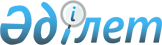 Ақтөбе қаласы әкімінің 2019 жылғы 25 қазандағы № 7 "Ақтөбе қаласының аумағында сайлау учаскелерін құру туралы" шешіміне өзгеріс енгізу туралыАқтөбе облысы Ақтөбе қаласы әкімінің 2022 жылғы 30 желтоқсандағы № 5 шешімі. Қазақстан Республикасының Әділет министрлігінде 2022 жылғы 30 желтоқсанда № 31481 болып тіркелді
      ШЕШТІМ:
      1. "Ақтөбе қаласының аумағында сайлау учаскелерін құру туралы" Ақтөбе қаласы әкімінің 2019 жылғы 25 қазандағы № 7 шешіміне (Нормативтік құқықтық актілерді мемлекеттік тіркеу тізілімінде № 6434 болып тіркелген) келесі өзгеріс енгізілсін:
      көрсетілген шешімнің қосымшасы осы шешімнің қосымшасына сәйкес жаңа редакцияда жазылсын.
      2. Осы шешімнің орындалуын бақылау "Ақтөбе қаласы әкімінің аппараты" мемлекеттік мекемесінің басшысына жүктелсін.
      3. Осы шешім оның алғашқы ресми жарияланған күнінен кейін қолданысқа енгізіледі.
      "КЕЛІСІЛДІ"
      Ақтөбе қалалық аумақтық сайлау комиссиясы Ақтөбе қаласының аумағында сайлау учаскелерінің шекаралары № 1 сайлау учаскесі
      Сайлау учаскесінің орналасқан жері: Ақтөбе қаласы, Алматы ауданы, Шәкен Айманов атындағы көшесі, № 8, "Ақтөбе қаласының білім бөлімі" мемлекеттік мекемесінің "Хиуаз Доспанова атындағы № 14 орта мектеп" коммуналдық мемлекеттік мекемесінің ғимараты.
      Сайлау учаскесінің шекаралары: Бурабай көшесі, № 16, № 18, № 20, № 20А, № 22, № 24, № 26, № 28, № 28А, № 30, № 32, № 34, № 34А, № 36, № 38, № 40, № 42, № 44, № 46, № 48, № 50, № 52, № 54, № 54А, № 56, № 58, № 60, № 62, № 64, № 66, № 68, № 70, № 72, № 74, № 76, № 78, № 80, № 80А, № 82, № 82А, № 84, № 86, № 88, № 90, № 92, № 96, № 98, № 100, № 102, № 104, № 106, № 110, № 112, № 114, № 116, № 116А, № 118, № 120, № 120А, № 122, № 124, № 124А, № 126;
      Шәкен Айманов атындағы көшесі, № 1, № 2, № 3, № 4, № 5, № 6, № 7, № 7А, № 8, № 9, № 9А, № 10, № 11, № 11А, № 12, № 13, № 14, № 14А, № 15, № 15А, № 16, № 16А, № 17, № 18, № 18А, № 19, № 20, № 21, № 22, № 22А, № 23, № 23А, № 24, № 25, № 26, № 27, № 28, № 29, № 29А, № 30, № 31, № 32, № 33, № 33А, № 34, № 35, № 35А, № 36, № 36А, № 37, № 37А, № 38, № 39, № 39А, № 40, № 41, № 42, № 43, № 44, № 45, № 46, № 47, № 48, № 49, № 50, № 50А, № 51, № 52, № 53, № 54, № 55, № 56, № 57, № 58, № 59, № 59А, № 60, № 61, № 62, № 63, № 64, № 65, № 66, № 66/1, № 66/2, № 67, № 68, № 68/1, № 68/3, № 69, № 69А, № 70, № 71, № 72, № 73, № 74, № 75, № 76, № 77, № 78, № 79, № 80, № 81, № 82, № 82/2, № 83, № 84, № 85, № 86, № 87, № 88, № 88/1, № 89, № 90, № 91, № 91А, № 92, № 93, № 93А, № 95, № 97, № 99, № 99А, № 101;
      Нахимов көшесі, № 2, № 2А, № 4, № 5, № 5А, № 6, № 6А, № 6Б, № 7, № 8, № 8А, № 8Б, № 8В, № 9, № 10, № 11, № 11А, № 12, № 13, № 14, № 15, № 16, № 17, № 18, № 19, № 20, № 20А, № 21, № 22, № 23, № 24, № 25, № 26, № 27, № 28, № 29, № 30, № 30А, № 31, № 32, № 33, № 34, № 35, № 36, № 37, № 38, № 39, № 40, № 41, № 42, № 43, № 43А, № 44, № 45, № 46, № 47, № 48, № 49, № 50, № 50А, № 51, № 52, № 53, № 54, № 55, № 55А, № 55/1, № 56, № 56А, № 57, № 58, № 59, № 59А, № 60, № 60А, № 61, № 62, № 63, № 64, № 65, № 66, № 67, № 68, № 69, № 70, № 71, № 71А, № 71Б, № 72, № 73, № 73А, № 74, № 75, № 75А, № 76, № 78, № 80, № 82, № 84, № 86, № 88;
      Мебельный көшесі, № 3, № 4, № 5, № 5А, № 6, № 7, № 9, № 11, № 12, № 13, № 14, № 15, № 16, № 17, № 17А, № 18, № 20, № 22, № 24;
      Ұзақбай Құлымбетов көшесі, № 132, № 134, № 134А, № 136, № 138, № 140, № 142, № 142А, № 142Б, № 142В, № 144, № 144А, № 146, № 147, № 148, № 149, № 150, № 151, № 153, № 155, № 157, № 159, № 161, № 163, № 164, № 165, № 167, № 168, № 169, № 173;
      Жангелдин Әліби көшесі, № 137, № 139, № 141, № 143, № 145, № 147, № 148, № 149, № 150, № 150А, № 151, № 152, № 152А, № 153, № 154, № 155, № 156, № 157, № 157А, № 158, № 160, № 161, № 162, № 163, № 164, № 165, № 167, № 167, корпус 1, № 168, № 168А, № 170;
      А.Әкімжанов атындағы көшесі, № 113, № 114, № 115, № 116, № 117, № 118, № 119, № 121, № 124, № 125, № 126, № 132, № 134, № 136;
      Ә.Смағұлов атындағы көшесі, № 94, № 96, № 98, № 100;
      Нұрпейіс Байғанин көшесі, № 143, № 145, № 147, № 147А, № 149, № 150, № 151, № 152, № 153, № 154, № 155, № 156, № 157, № 159; 
      Т.К.Жүргенов көшесі, № 157, № 159, № 161, № 163, № 167, № 169, № 169А, № 171, № 173, № 173А, № 175, № 175А, № 175Б;
      жақын жатқан бау-бақша ұжымдары. № 2 сайлау учаскесі
      Сайлау учаскесінің орналасқан жері: Ақтөбе қаласы, Алматы ауданы, Шәкен Айманов атындағы көшесі, № 8, "Ақтөбе қаласының білім бөлімі" мемлекеттік мекемесінің "Хиуаз Доспанова атындағы № 14 орта мектеп" коммуналдық мемлекеттік мекемесінің ғимараты.
      Сайлау учаскесінің шекаралары: Т.К.Жүргенов көшесі, № 140, № 142, № 144, № 146, № 146А, № 148, № 150, № 154, № 156, № 158, № 160, № 162, № 162А, № 164, № 172, № 174, № 174Б, № 176, № 176А, № 178, № 178А, № 178Б, № 178В, № 178Г, № 180;
      М.Т.Ряхов көшесі, № 4, № 6, № 8, № 10, № 12, № 14, № 16, № 18, № 18А, № 19, № 20, № 21, № 22, № 23, № 24, № 25, № 26, № 27, № 28, № 29, № 30, № 31, № 32, № 33, № 34, № 34А, № 35, № 36, № 37, № 38, № 39, № 40, № 40А, № 42, № 42А, № 43, № 44, № 44А, № 44Б, № 45, № 46, № 47, № 47А, № 48, № 48А, № 48Б, № 49, № 49А, № 49Б, № 50, № 51, № 52, № 53, № 53А, № 54, № 55, № 56, № 61, № 61А, № 63, № 65, № 65А, № 67, № 67А, № 69, № 69А, № 69Б, № 69/1, № 71, № 71А, № 73, № 75;
      Керей хан атындағы көшесі, № 20, № 22, № 24, № 26, № 28, № 30, № 32, № 34, № 34А, № 34Б, № 36, № 38, № 42, № 44, № 46, № 46А, № 48, № 48А, № 50, № 50А, № 52, № 52А, № 54, № 56, № 58, № 60, № 62, № 64, № 66, № 68, № 68А, № 70, № 70А, № 70Б, № 72, № 72А, № 74, № 76, № 76А, № 78, № 80;
      Әйтеке би көшесі, № 131, № 133, № 135, № 137, № 137/1, № 137/2, № 137Г, № 139, № 141, № 143; 
      Кузнечные ряды көшесі, № 1, № 2, № 3, № 4, № 5, № 6, № 7, № 8, № 8А, № 8Б, № 8В, № 9, № 10, № 11, № 11А, № 12, № 13, № 14, № 14А, № 15, № 16, № 17, № 17А, № 18, № 19, № 19А, № 21, № 23, № 25, № 27, № 29, № 31, № 33;
      Жанқожа батыр көшесі, № 122, № 124, № 126, № 128, № 130, № 132, № 134, № 136, № 138, № 138А, № 140, № 142, № 142А, № 144, № 146, № 147, № 148, № 149, № 149А, № 150, № 151, № 151А, № 152, № 153, № 153А, № 154, № 155, № 156, № 157, № 158, № 159, № 160, № 161, № 162, № 163, № 164, № 165, № 166, № 167, № 168, № 168А, № 169, № 170, № 171, № 171А, № 172, № 173, № 174, № 174А, № 176, № 178; 
      Махамбет Өтемісов көшесі, № 150, № 152, № 154, № 154А, № 156, № 158, № 161, № 162, № 163, № 164, № 164А, № 165, № 166, № 167, № 168, № 169, № 170, № 171, № 172, № 173, № 174, № 175, № 177, № 177А, № 178, № 179, № 179А, № 180, № 181, № 181А, № 182, № 183, № 183А, № 184, № 185, № 186, № 188, № 188А, № 188Б, № 190, № 192, № 193, № 193/1, № 194, № 195, № 196, № 197, № 198, № 199, № 199А, № 199А/1, № 199Б, № 199Б/1, № 199В, № 200, № 202, № 203, № 203А, № 204, № 206, № 208; 
      Бурабай көшесі, № 2, № 3, № 4, № 5, № 6, № 7, № 7Б, № 8, № 9, № 9А, № 10, № 10Т, № 11, № 12, № 13, № 14, № 15, № 17, № 19, № 19А, № 19В, № 21, № 21А, № 23, № 23А, № 25, № 25А, № 25Б, № 25В, № 25Г, № 27, № 29;
      Ізгілік тұйық көшесі, № 1, № 2, № 3, № 4, № 5, № 6, № 7, № 8, № 9, № 10, № 11, № 13, № 15, № 17, № 19, № 21;
      Өзбекәлі Жәнібеков атындағы тұйық көшесі, № 2, № 4, № 6, № 8, № 10, № 12, № 14;
      Столетов тұйық көшесі, № 1, № 2, № 3, № 4, № 5, № 6, № 7, № 8;
      Кеңес Нокин атындағы даңғылы, № 1;
      жақын жатқан бау-бақша ұжымдары. № 3 сайлау учаскесі
      Сайлау учаскесінің орналасқан жері: Ақтөбе қаласы, Алматы ауданы, Ә.Смағұлов атындағы көшесі, № 1, "Ақтөбе технико-технологиялық колледжі" жеке мекемесінің ғимараты.
      Сайлау учаскесінің шекаралары: Бурабай көшесі, № 31, № 33, № 35, № 37, № 39, № 39А, № 39Б, № 41, № 41А, № 43, № 45, № 47, № 49, № 49А, № 49Б, № 51, № 53, № 55, № 57, № 59, № 61, № 63, № 65, № 67, № 67А, № 69, № 71, № 73, № 75, № 77, № 79, № 81, № 83, № 85, № 87, № 89, № 89А, № 89Б, № 91, № 91А, № 93, № 95, № 97, № 99, № 101, № 103, № 105, № 107, № 109, № 111, № 113, № 115;
      М.Т.Ряхов көшесі, № 58, № 60, № 62, № 62А, № 64, № 66, № 68, № 70, № 72, № 74, № 76, № 77, № 78, № 79, № 79А, № 80, № 81, № 81А, № 82, № 83, № 84, № 85, № 86, № 87, № 88, № 89, № 90, № 91, № 92, № 92А, № 93, № 94, № 94А, № 95, № 96, № 96А, № 97, № 98, № 98А, № 99, № 100, № 100А, № 101, № 101А, № 102, № 103, № 103А, № 104, № 105, № 106, № 107, № 108, № 108А, № 109, № 109А, № 109Б, № 110, № 111, № 111А, № 112, № 112А, № 113, № 114, № 115, № 116, № 116А, № 118, № 118А, № 119, № 119А, № 120, № 121, № 122, № 122А, № 122Б, № 123, № 124, № 125, № 125А, № 126, № 126А, № 127, № 128, № 129, № 129А, № 129Б, № 130, № 131, № 131А, № 132, № 133, № 134, № 136, № 137, № 138, № 138А, № 139, № 140, № 141, № 142, № 143, № 143А, № 144, № 145, № 146, № 147, № 148, № 149, № 151, № 153, № 155; 
      Нұрпейіс Байғанин көшесі, № 85, № 87, № 89, № 89А, № 91, № 91А, № 93, № 93Б, № 95, № 95А, № 97, № 97А, № 97Б, № 99, № 99А, № 101, № 101А, № 103, № 105, № 107, № 109, № 109А, № 111, № 111А, № 111Б, № 111В, № 113, № 113А, № 115, № 117, № 119, № 121, № 123, № 123А, № 124, № 125, № 126, № 127, № 128, № 129, № 130, № 131, № 132, № 133, № 134, № 135, № 136, № 137, № 138, № 139, № 139А, № 140, № 141, № 141А, № 142, № 144, № 146, № 148;
      Ә.Смағұлов атындағы көшесі, № 1, № 1А, № 42, № 44, № 46, № 48, № 50, № 50А, № 50Б, № 52, № 52А, № 52Б, № 54, № 56, № 58, № 60, № 62, № 64, № 66, № 68;
      Д.А.Қонаев көшесі, № 112, № 114, № 116, № 118, № 120, № 122, № 122А, № 124, № 126, № 128, № 130, № 132, № 134, № 136, № 138, № 138А, № 140, № 140А, № 142, № 144, № 146, № 148, № 150, № 152, № 154, № 156, № 160, № 162, № 164, № 166, № 168, № 170, № 172, № 174, № 174А, № 176, № 178, № 180, № 182, № 184, № 186, № 188, № 190, № 190А, № 192, № 194, № 196, № 196А, № 198А;
      Ұзақбай Құлымбетов көшесі, № 78, № 79, № 80А, № 81, № 81А, № 82, № 82А, № 82Б, № 83, № 83А, № 84, № 85, № 86, № 86А, № 87, № 87А, № 88, № 88/1, № 88А, № 88Б, № 88В, № 89, № 89А, № 90, № 90А, № 90Б, № 91, № 91А, № 92, № 93, № 93А, № 94, № 95, № 95А, № 95Б, № 96, № 97, № 98, № 99, № 99А, № 100, № 100А, № 101, № 102, № 102А, № 103, № 104, № 105, № 106, № 107, № 108, № 109, № 110, № 110А, № 110Б, № 111, № 112, № 112А, № 113, № 114, № 115, № 116, № 117, № 118, № 119, № 120, № 121, № 122, № 123, № 124, № 124А, № 125, № 126, № 127, № 128, № 129, № 130, № 131, № 133, № 135, № 137, № 139, № 141, № 143, № 145;
      Жангелдин Әліби көшесі, № 79, № 81, № 83, № 85, № 87, № 88, № 89, № 89А, № 89Б, № 90, № 91, № 91А, № 92, № 92А, № 92Б, № 93, № 93А, № 93Б, № 94, № 94А, № 94Б, № 95, № 96, № 96А, № 96Б, № 96В, № 97, № 98, № 98А, № 98Б, № 99, № 100, № 100А, № 100Б, № 101, № 101А, № 101Б, № 102, № 102А, № 102Б, № 103, № 103А, № 103Б, № 103В, № 104, № 104А, № 105, № 106, № 107, № 108, № 109, № 110, № 111, № 112, № 113, № 114, № 115, № 115А, № 116, № 117, № 118, № 119, № 120, № 121, № 122, № 124, № 125, № 126, № 127, № 127А, № 127Б, № 128, № 128А, № 129, № 130, № 131, № 132, № 132А, № 132/1, № 133, № 134, № 135, № 136, № 136А, № 138, № 138А, № 140, № 142, № 144, № 146;
      А.Әкімжанов атындағы көшесі, № 57, № 57А, № 59, № 59А, № 61, № 63, № 64, № 64А, № 65, № 65А, № 66, № 67, № 68, № 69, № 69А, № 70, № 70А, № 70Б, № 71, № 72, № 73, № 74, № 75, № 77, № 78, № 78А, № 79, № 80, № 80А, № 80Б, № 81, № 82, № 83, № 84, № 86, № 88, № 90, № 92, № 94, № 96, № 98, № 100, № 102, № 104, № 106, № 108, № 110;
      Жәнібек хан атындағы көшесі, № 109, № 111, № 111А, № 113, № 114, № 115, № 116, № 117, № 118, № 119, № 120, № 120А, № 121, № 121А, № 122, № 123, № 124, № 125, № 125А, № 126, № 126А, № 126Б, № 126В, № 127, № 128, № 128А, № 128Б, № 128В, № 129, № 130, № 130А, № 131, № 132, № 133, № 134, № 135, № 136, № 137, № 138, № 139, № 140, № 141, № 142, № 142А, № 143, № 143А, № 144, № 144А, № 144Б, № 145, № 145А, № 146, № 146А, № 147, № 148, № 149, № 150, № 151, № 152, № 153, № 154, № 155, № 156, № 157, № 158, № 159, № 160, № 161, № 161А, № 162, № 163, № 163А, № 164, № 165, № 166, № 166А, № 167, № 168, № 169, № 170, № 171, № 172, № 173, № 173А, № 174, № 175, № 175А, № 175Б, № 176, № 177, № 178, № 179, № 180, № 180А, № 181, № 181А, № 182, № 183, № 184, № 186, № 188, № 188А, № 190, № 190А, № 192;
      Керей хан атындағы көшесі, № 82, № 84, № 84А, № 86, № 88, № 89, № 90, № 91, № 92, № 93, № 94, № 94А, № 95, № 96, № 96А, № 97, № 98, № 98А, № 99, № 100, № 101, № 102, № 102А, № 103, № 103А, № 104, № 104А, № 104Б, № 105, № 106, № 107, № 108, № 109, № 110, № 110А, № 110Б, № 111, № 111Б, № 112, № 112А, № 112Б, № 113, № 113А, № 114, № 114А, № 114Б, № 115, № 116, № 116А, № 117, № 118, № 119, № 119А, № 119Б, № 120, № 121, № 121А, № 122, № 123, № 124, № 125, № 126, № 127, № 128, № 129, № 130, № 131, № 132, № 133, № 134, № 134А, № 135, № 135А, № 136, № 136А, № 136Б, № 137, № 137А, № 138, № 139, № 140, № 141, № 142, № 143, № 144, № 145, № 146, № 147, № 148, № 149, № 150, № 151, № 151А, № 152, № 153, № 154, № 155, № 156, № 156А, № 156Б, № 157, № 158, № 158А, № 159, № 160, № 160А, № 161, № 162, № 162А, № 163, № 164, № 165, № 166, № 168; 
      Т.К.Жүргенов көшесі, № 133, № 135, № 137, № 139, № 141, № 143, № 145, № 147, № 149, № 151, № 153, № 155;
      Лиза Чайкина тұйық көшесі, № 1, № 2, № 3, № 4, № 5, № 6, № 7, № 8, № 9, № 10, № 16;
      Халықаралық тұйық көшесі, № 1, № 1А, № 2, № 3, № 4, № 5, № 5А, № 6;
      Ю.Смирнов тұйық көшесі, № 1, № 2, № 3, № 4, № 5, № 6, № 8, № 10. № 4 сайлау учаскесі
      Сайлау учаскесінің орналасқан жері: Ақтөбе қаласы, Алматы ауданы, Жамбыл көшесі, № 102, "Ақтөбе қаласының білім бөлімі" мемлекеттік мекемесінің "Ақтөбе қаласының № 31 қазақ орта мектебі" коммуналдық мемлекеттік мекемесінің ғимараты.
      Сайлау учаскесінің шекаралары: Нұрпейіс Байғанин көшесі, № 68, № 70, № 72, № 74, № 76, № 78, № 78А, № 80, № 82, № 82А, № 84, № 84А, № 86, № 88, № 90, № 92, № 94, № 94А, № 96, № 96А, № 98, № 98А, № 98Б, № 100, № 100А, № 100Б, № 100В, № 102, № 102А, № 102Б, № 102В, № 104, № 104А, № 106, № 106А, № 108, № 110, № 114, № 116, № 116А, № 116Б, № 118, № 118А, № 118Б, № 118/2, № 120, № 122;
      Керей хан атындағы көшесі, № 19, № 21, № 23, № 25, № 25А, № 27, № 29, № 31, № 33, № 35, № 35А, № 37, № 43, № 45, № 45А, № 45Б, № 45В, № 45Г, № 45Д, № 45Е, № 45Ж, № 47, № 49, № 51, № 51А, № 53, № 53А, № 55, № 57, № 59, № 61, № 61А, № 61Б, № 63, № 65, № 65А, № 67, № 69, № 75, № 77, № 79, № 81, № 81А, № 83, № 83А, № 85, № 85А;
      Әйтеке би көшесі, № 45, № 47, № 47А, № 49, № 51, № 51А, № 53, № 55, № 57А, № 61, № 63, № 65, № 65А, № 65Б, № 65В, № 67, № 67А, № 67Б, № 67В, № 69, № 71, № 75, № 77, № 79, № 81, № 83, № 85, № 87, № 89, № 89А, № 91, № 95, № 97, № 99, № 101, № 103, № 103А, № 103Б, № 105, № 105А, № 105Б, № 107, № 107А, № 107Б, № 109, № 109А, № 113, № 115, № 117, № 119, № 121, № 123, № 125, № 127, № 127А, № 127Б;
      Некрасов көшесі, № 124, № 124А, № 126, № 126А, № 126Б, № 128, № 128А, № 128Б, № 130, № 130Б, № 132, № 132А, № 132Б, № 132В, № 132/1, № 132/2, № 134Б, № 134Г, № 136;
      Махамбет Өтемісов көшесі, № 70, № 72, № 74, № 76, № 78, № 80, № 82, № 82А, № 82/1, № 82/2, № 84, № 84А, № 86, № 86/1, № 86/2, № 88, № 88/1, № 88/2, № 90, № 92, № 92А, № 94, № 94А, № 96, № 96А, № 96Б, № 98, № 98А, № 100, № 100А, № 102, № 102А, № 104, № 105, № 105А, № 106, № 106А, № 108, № 108А, № 109А, № 111, № 112, № 113, № 113А, № 113Б, № 114, № 114А, № 114Б, № 115, № 116, № 116А, № 116Б, № 116В, № 117, № 117А, № 118, № 118А, № 118Б, № 119, № 119А, № 121, № 121А, № 122, № 123, № 124, № 125, № 125А, № 125Б, № 126, № 126А, № 128, № 129, № 129/1, № 129/2, № 130, № 131А, № 131Б, № 131/1, № 132, № 133, № 133А, № 134, № 134А, № 134Б, № 135, № 135А, № 136, № 136А, № 136Б, № 137, № 137Б, № 138, № 138А, № 138Б, № 139, № 139А, № 139Б, № 141, № 143, № 144, № 144А, № 144Б, № 144В, № 144Г, № 145, № 145Б, № 146, № 147, № 148, № 149, № 151, № 153, № 153А, № 153Б, № 153В, № 153Г, № 155, № 157;
      Жамбыл көшесі, № 26, № 27А, № 28, № 28А, № 29, № 29А, № 29/1, № 29/2, № 30, № 30А, № 31, № 31А, № 32, № 32А, № 33, № 34, № 35, № 35А, № 36, № 37, № 39, № 40, № 41, № 42, № 42А, № 43, № 44, № 45, № 46, № 46А, № 47, № 48, № 49, № 50, № 52, № 53, № 54, № 55, № 55А, № 56, № 57, № 58, № 59, № 60, № 62, № 62А, № 64, № 64А, № 66, № 68, № 70, № 72, № 74, № 76, № 78, № 80, № 82, № 84, № 86, № 88, № 88А, № 90, № 92, № 94, № 96, № 96А, № 98; 
      Д.А.Қонаев көшесі, № 19, № 21, № 23, № 25, № 27, № 31, № 32, № 32/1,2,3,4, № 33, № 34, № 35, № 35А, № 36, № 37, № 37А, № 37Б, № 38, № 39, № 39А, № 39Б, № 40, № 40А, № 41, № 42, № 43, № 43А, № 44, № 46, № 47, № 48, № 49, № 50, № 51, № 51А, № 52, № 53, № 54, № 55, № 56, № 56А, № 57, № 57А, № 59, № 60, № 62, № 63, № 64, № 64/1, № 64/А1, № 64А, № 66, № 66А, № 67, № 68, № 69, № 70, № 71, № 72, № 73, № 74, № 75, № 75А, № 76, № 77, № 78, № 79, № 80, № 80А, № 81, № 82, № 82А, № 84, № 86, № 88, № 90, № 92, № 94, № 96, № 98, № 100, № 102, № 102А, № 104, № 104А, № 106, № 108, № 110;
      Жәнібек хан атындағы көшесі, № 28, № 29, № 30, № 31, № 32, № 33, № 34, № 35, № 36, № 37, № 38, № 39, № 40, № 41, № 41А, № 42, № 43, № 44, № 45, № 46, № 46А, № 47, № 48, № 50, № 52, № 53, № 55, № 56, № 57, № 58, № 58А, № 59, № 59А, № 60, № 61, № 62, № 64, № 66, № 67, № 68, № 69, № 70, № 71, № 72, № 73, № 75, № 76, № 77, № 78, № 79, № 80, № 80Г, № 81, № 82, № 82А, № 84, № 84А, № 84Б, № 84В, № 84Г, № 84Д, № 86, № 86А, № 87, № 88, № 89, № 90, № 91, № 92, № 93, № 94, № 95, № 96, № 97, № 98, № 99, № 100, № 101, № 102, № 102А, № 103, № 104, № 104А, № 105, № 105А, № 106, № 107, № 108, № 110, № 110А, № 112;
      Жанқожа батыр көшесі, № 50, № 52А, № 54, № 56, № 58, № 60, № 60А, № 62, № 62А, № 62/2, № 63А, № 63/1,2,3, № 65, № 65/1,2,3, № 66, № 67, № 67А, № 68, № 69, № 70, № 70/1,2, № 71, № 72, № 72/2, № 73, № 74, № 75, № 76, № 77, № 78, № 79, № 80, № 81, № 82, № 82А, № 83, № 84, № 85, № 87, № 88, № 89, № 89А, № 89/1, № 90, № 91, № 91А, № 92, № 94, № 95, № 96, № 96А, № 96Б, № 97, № 98, № 98А, № 99, № 100, № 100А, № 100Б, № 101, № 102, № 102А, № 103, № 104, № 104А, № 104Б, № 105, № 106, № 106А, № 106Б, № 107, № 107А, № 108, № 109, № 109А, № 109Б, № 110, № 111, № 111А, № 112, № 113, № 113А, № 114, № 114А, № 114В, № 115, № 116, № 116А, № 116Б, № 117, № 117А, № 118, № 119, № 120, № 121, № 121А, № 121Б, № 123, № 123А, № 123Б, № 123В, № 123Г, № 123Е, № 125, № 125А, № 125Б, № 125В, № 125Г, № 125Д, № 129, № 129А, № 131, № 133, № 135, № 137, № 141, № 141Д, № 143, № 145;
      Т.К.Жүргенов көшесі, № 79, № 81, № 83, № 83А, № 85, № 85А, № 87, № 87А, № 87Б, № 87В, № 89, № 90, № 91, № 91А, № 92, № 93, № 94, № 95, № 96, № 97, № 97Б, № 98, № 98А, № 98Б, № 100, № 100А, № 100Б, № 100В, № 101, № 102, № 103, № 105, № 106, № 107, № 107А, № 107Б, № 107В, № 107Г, № 108, № 109, № 109А, № 109Б, № 109В, № 110, № 111, № 111А, № 111Б, № 112, № 112А, № 113, № 113А, № 113Б, № 113В, № 114, № 114А, № 114Б, № 115, № 115А, № 115Б, № 115В, № 115Г, № 115Д, № 115Е, № 116, № 116А, № 116Б, № 116Г, № 117, № 117А, № 118, № 118А, № 118Б, № 119, № 120, № 120А, № 120Б, № 122, № 122А, № 122Б, № 123, № 123А, № 124, № 125, № 125А, № 125Б, № 125В, № 126, № 127, № 127А, № 127Б, № 129, № 130, № 131, № 132, № 132А, № 132Б, № 134, № 134А, № 136, № 138;
      Асау-Барақ көшесі, № 51, № 53, № 55, № 63, № 65, № 69, № 69А, № 69Б, № 71, № 71А, № 71Б, № 72, № 72А, № 73, № 73Б, № 74, № 74А, № 75, № 75А, № 76, № 77, № 78, № 78А, № 80, № 82, № 82А, № 82Б, № 84, № 84А, № 86, № 88, № 90, № 92, № 94, № 98, № 100, № 102;
      Первый тұйық көшесі, № 1, № 2, № 3, № 4, № 5, № 6, № 7, № 8, № 9, № 9А, № 10, № 11, № 12, № 13, № 15. № 5 сайлау учаскесі
      Сайлау учаскесінің орналасқан жері: Ақтөбе қаласы, Алматы ауданы, Жамбыл көшесі, № 102, "Ақтөбе қаласының білім бөлімі" мемлекеттік мекемесінің "Ақтөбе қаласының № 31 қазақ орта мектебі" коммуналдық мемлекеттік мекемесінің ғимараты.
      Сайлау учаскесінің шекаралары: Жамбыл көшесі, № 100, № 102А, № 104, № 108, № 110, № 112, № 114, № 116, № 117, № 118, № 119, № 119А, № 120, № 121, № 122, № 123, № 124, № 125, № 125А, № 126, № 127, № 128, № 129, № 130, № 131, № 132, № 133, № 134, № 136, № 136А, № 136Б, № 137, № 138, № 139, № 140, № 141, № 142, № 143, № 144, № 145, № 146, № 147, № 147А, № 148, № 149, № 151, № 152, № 153, № 154, № 155, № 156, № 157, № 159, № 158, № 160, № 161, № 162, № 163, № 163А, № 164, № 165, № 166, № 167, № 168, № 169, № 170, № 171, № 172, № 173, № 173А, № 174, № 175, № 176, № 178;
      Ұзақбай Құлымбетов көшесі, № 1, № 2, № 3, № 3А, № 4, № 5, № 6, № 7, № 8, № 9, № 9А, № 10, № 11, № 12, № 13, № 13Б, № 14, № 15, № 15А, № 16, № 17, № 17А, № 18, № 19, № 20, № 21, № 22, № 23, № 25, № 27, № 27А, № 29, № 29А, № 31, № 33, № 35, № 37, № 39, № 41, № 43, № 43А, № 45, № 45А, № 45Б, № 47, № 47А, № 47Б, № 49, № 49А, № 49Б, № 51, № 51А, № 53, № 53А, № 55, № 57, № 59, № 61, № 63, № 65, № 65А, № 66, № 67, № 67А, № 67Б, № 68, № 69, № 69А, № 69Б, № 70, № 71, № 71А, № 71Б, № 72, № 73, № 73А, № 74, № 75, № 76, № 77;
      Некрасов көшесі, № 141, № 141А, № 143, № 145, № 145А, № 147, № 147А, № 149, № 149А, № 149Б, № 151, № 151А, № 151Б, № 153, № 153А, № 153Б, № 155, № 155А, № 155Б, № 157, № 159, № 159Б, № 161, № 163, № 163А, № 165, № 165А, № 165Б, № 167, № 169, № 169А, № 169Б, № 171, № 171А, № 171Б, № 171В, № 173, № 173А, № 175, № 177, № 179, № 181, № 183, № 183А, № 185, № 185А, № 187, № 187Б, № 189, № 189А, № 189Б, № 191, № 193, № 195, № 197, № 199, № 200, № 202, № 202А, № 204, № 206, № 206А, № 208, № 210, № 212, № 214, № 216, № 218, № 220, № 222, № 228, № 230, № 230А, № 232, № 232А, № 232Б, № 234, № 234А, № 234Б, № 236, № 236А, № 236Б, № 238, № 238А, № 240, № 242, № 244, № 246, № 246А;
      Нұрпейіс Байғанин көшесі, № 1, № 3, № 5, № 5А, № 7, № 9, № 11, № 13, № 15, № 17, № 19, № 21, № 23, № 23А, № 25, № 27, № 27А, № 29, № 31, № 33, № 73, № 75, № 77, № 79, № 81, № 83;
      Ы.Алтынсарин көшесі, № 82, № 84;
      Ломоносов көшесі, № 34, № 36, № 38, № 40, № 40А, № 42, № 44, № 46, № 48, № 50, № 52, № 52А, № 54, № 56, № 58, № 58А, № 60, № 62, № 64, № 68, № 70, № 70А, № 70Б, № 72, № 72А, № 74, № 74А, № 76, № 76А, № 78, № 80, № 80А, № 80Б, № 82, № 84, № 84А, № 86, № 86А, № 88, № 90, № 92, № 92А, № 94, № 96А;
      Асау-Барақ көшесі, № 141, № 141А, № 143, № 145, № 145А, № 145Б, № 147, № 147А, № 149, № 149А, № 149Б, № 151, № 153, № 153А, № 155, № 155А, № 157, № 159, № 159А, № 160, № 161, № 162, № 163, № 164, № 164А, № 165, № 165А, № 165А, корпус 1, № 165Б, № 166, № 166А, № 167, № 167А, № 168, № 168А, № 169, № 169А, № 170, № 171, № 171А, № 172, № 173, № 173А, № 173Б, № 174, № 174А, № 175, № 175А, № 175Б, № 176, № 177, № 178, № 179, № 180, № 181, № 182, № 183, № 184, № 185, № 185А, № 186, № 186А, № 186Б, № 186В, № 187, № 188, № 188А, № 188Б, № 188В, № 188Г, № 188Д, № 189, № 190, № 191, № 191А, № 192, № 193, № 194, № 195, № 196, № 197, № 198, № 200, № 200А, № 202, № 204, № 206, № 206А, № 208, № 210, № 210А, № 212, № 212А, № 214, № 216;
      Қарасай батыр көшесі, № 87, № 89, № 91, № 91А, № 93, № 95, № 97, № 99, № 101, № 103, № 105, № 107, № 109, № 111, № 112, № 113, № 113А, № 114, № 115, № 116, № 116А, № 116Б, № 117, № 118, № 118Б, № 119, № 120, № 120А, № 121, № 122, № 122А, № 123, № 124, № 124А, № 125, № 126, № 126А, № 127, № 128, № 128А, № 130, № 132, № 134, № 136, № 138, № 140, № 140А, № 142, № 142А, № 144, № 144А, № 146, № 146А, № 148, № 148В, № 150, № 150А, № 152, № 154, № 156, № 158, № 158А;
      А.Әкімжанов атындағы көшесі, № 1, № 2, № 3, № 4, № 5, № 5А, № 6, № 7, № 8, № 8А, № 9, № 10, № 10А, № 11, № 11А, № 12, № 13, № 14, № 15, № 16, № 17, № 18, № 19, № 20, № 21, № 21А, № 22, № 23, № 23А, № 24, № 25, № 25А, № 26, № 26А, № 27, № 27А, № 27Б, № 28, № 28А, № 28Б, № 29, № 29А, № 30, № 30А, № 31, № 31А, № 32, № 32А, № 33, № 34, № 35, № 36, № 37, № 38, № 39, № 40, № 41, № 41А, № 42, № 43, № 43А, № 43Б, № 44, № 44А, № 45, № 45А, № 45Б, № 46, № 46А, № 47, № 47А, № 47Б, № 48, № 48А, № 49, № 49А, № 49Б, № 50, № 50А, № 51, № 51А, № 51Б, № 52, № 53, № 54, № 54А, № 55, № 56, № 56А, № 58, № 60;
      Ә.Смағұлов атындағы көшесі, № 2, № 4, № 6, № 8, № 8А, № 8Б, № 10, № 10Б, № 12, № 12А, № 12Б, № 12В, № 14, № 14А, № 14Б, № 16, № 16А, № 16Б, № 16В, № 18, № 18А, № 18Б, № 20, № 20А, № 22, № 24, № 26, № 26А, № 26Б, № 28, № 28А, № 28Б, № 30А, № 30Б, № 32, № 32А, № 34, № 36, № 38, № 38А, № 40;
      Жангелдин Әліби көшесі, № 1, № 2, № 3, № 5, № 6, № 7, № 8, № 9, № 10, № 11, № 11Б, № 12, № 13, № 14, № 16, № 17, № 18, № 19, № 20, № 21, № 22, № 22А, № 23, № 24, № 25, № 25А, № 26, № 27, № 27А, № 28, № 29, № 30, № 31, № 31А, № 31/1, № 32, № 32А, № 33, № 34, № 35, № 36, № 36А, № 37, № 38, № 39, № 40, № 41, № 42, № 43, № 44, № 45, № 45А, № 46, № 47, № 48, № 48А, № 49, № 50, № 50А, № 50Б, № 51, № 52, № 52А, № 52Б, № 53, № 54, № 54А, № 55, № 56, № 56А, № 56Б, № 57, № 57А, № 58, № 58А, № 59, № 59А, № 60, № 61, № 61А, № 62, № 63, № 64, № 65, № 65А, № 66, № 66А, № 67, № 67А, № 68, № 68А, № 69, № 69А, № 70, № 70Б, № 71, № 72, № 72А, № 73, № 73Б, № 74, № 74А, № 74Б, № 75, № 76, № 76А, № 76Б, № 78, № 78А, № 80, № 80Б, № 82, № 84, № 86;
      Д.А.Қонаев көшесі, № 83, № 85, № 87, № 89, № 91, № 93, № 95, № 97, № 99, № 101, № 103, № 105, № 107, № 109, № 111, № 113, № 115, № 115А, № 117, № 119, № 121, № 123, № 125, № 127, № 129, № 131, № 133, № 135, № 137, № 139, № 141, № 143, № 145, № 147, № 149, № 151, № 153, № 155, № 155А, № 155Б, № 157, № 159, № 161, № 163;
      Жасыл тұйық көшесі, № 1, № 1А, № 2, № 2А, № 3, № 4, № 5, № 6, № 7, № 7А, № 8, № 8А, № 10;
      Батыс тұйық көшесі, № 1, № 2, № 3, № 4, № 5, № 5А, № 6, № 7, № 8, № 9, № 10, № 11, № 12, № 13, № 14, № 15, № 16, № 16А, № 17, № 18, № 19, № 20, № 21, № 22, № 23, № 24, № 26;
      Школьный тұйық көшесі, № 2, № 4, № 6, № 8, № 10, № 12, № 14, № 16, № 18, № 20, № 22, № 24.  № 6 сайлау учаскесі
      Сайлау учаскесінің орналасқан жері: Ақтөбе қаласы, Алматы ауданы, Асау-Барақ көшесі, № 124, "Ақтөбе қаласының білім бөлімі" мемлекеттік мекемесінің "№ 2 жалпы орта білім беретін мектеп-гимназия" коммуналдық мемлекеттік мекемесінің ғимараты.
      Сайлау учаскесінің шекаралары: Ұзақбай Құлымбетов көшесі, № 24, № 26, № 28, № 30, № 32, № 34, № 36, № 38, № 40, № 42, № 46, № 48, № 48А, № 48Б, № 50, № 50А, № 52, № 52А, № 52Б, № 52В, № 54, № 54А, № 56, № 56А, № 56Б, № 58, № 58А, № 60, № 62;
      Некрасов көшесі, № 83, № 85, № 87, № 89, № 89/1, № 89/2, № 91А, № 93, № 93А, № 93Б, № 95, № 97, № 97/1,2,3, № 99, № 101, № 103, № 103А, № 103Б, № 105, № 105/1, № 105/2, № 105А, № 105В, № 107А, № 109, № 109А, № 111, № 111/2, № 115, № 115А, № 119, № 121, № 123, № 125, № 125А, № 127, № 129, № 129А, № 129Б, № 131, № 131А, № 133, № 133А, № 133Б, № 135, № 135А, № 137, № 138, № 139, № 140, № 140А, № 142А, № 144, № 146, № 148, № 150, № 150А, № 152, № 152А, № 168, № 168А, № 170, № 172, № 172А, № 174, № 176, № 178, № 180, № 182, № 182А, № 184, № 186, № 186А, № 188, № 188А, № 190, № 190А, № 192, № 192А, № 192Б, № 194, № 194А, № 194Б, № 196, № 198
      Нұрпейіс Байғанин көшесі, № 2, № 4, № 6, № 8, № 10, № 12, № 14, № 22, № 22А, № 22Б, № 22В, № 24, № 28, № 28А, № 30, № 32, № 35, № 37, № 38, № 39, № 39А, № 40, № 41, № 41А, № 41Б, № 41В, № 42, № 43, № 44, № 45, № 46, № 47, № 49, № 50, № 51, № 52, № 54, № 54А, № 55, № 56, № 57, № 58, № 58А, № 59, № 59А, № 59Б, № 59В, № 60, № 60А, № 61, № 61А, № 61Б, № 62, № 62А, № 63, № 63А, № 63В, № 64, № 64А, № 65, № 65А, № 66, № 67, № 69, № 71;
      Ы.Алтынсарин көшесі, № 26, № 28, № 28, корпус 1, № 30, № 30А, № 32А, № 34, № 36, № 44, № 46, № 46А, № 46Б, № 48, № 48А, № 50, № 52, № 52А, № 54, № 54А, № 54Б, № 56, № 56А, № 58, № 58А, № 60, № 62, № 76, № 76А, № 76Б, № 78, № 80; 
      Жанқожа батыр көшесі, № 35, № 37, № 39, № 39А, № 41, № 43, № 43А, № 45, № 47, № 49, № 53, № 57А, № 57Б, № 57В, № 57Г, № 59, № 59А, № 59Б, № 59В, № 59Г, № 61, № 61А, № 61Б;
      Махамбет Өтемісов көшесі, № 26, № 31, № 33, № 35, № 37, № 39, № 39А, № 40А, № 41, № 42, № 43, № 43А, № 44, № 45, № 46, № 46А, № 47, № 48, № 48А, № 49, № 50, № 51, № 52, № 53, № 53А, № 54, № 55, № 55А, № 55/2, № 56, № 57, № 58, № 59, № 61, № 63, № 64, № 65, № 66, № 67, № 68, № 69, № 71, № 73, № 73А, № 75, № 77, № 79, № 81, № 87, № 89, № 89А, № 91, № 91А, № 93, № 95, № 95А, № 95Б, № 95В, № 97, № 97А, № 97Б, № 97В, № 99, № 99А, № 101, № 103, № 103А, № 103Б;
      Жамбыл көшесі, № 61, № 61А, № 61Б, № 63, № 65, № 67, № 69, № 69А, № 71, № 73А, № 73Б, № 79, № 81, № 83, № 85, № 87, № 89, № 91, № 93, № 95, № 97, № 97А, № 99, № 99А, № 101, № 103, № 105, № 107, № 109, № 111, № 113, № 115;
      Асау-Барақ көшесі, № 79, № 81, № 81А, № 83, № 85, № 85Б, № 87, № 87А, № 89, № 91, № 93, № 95, № 97, № 99, № 101, № 101А, № 103, № 104, № 106, № 107, № 107Б, № 107В, № 108, № 109, № 109А, № 109Б, № 110, № 110А, № 111, № 111А, № 112, № 112А, № 113, № 114, № 114А, № 114Б, № 115, № 116, № 117, № 118, № 119, № 120, № 121, № 122, № 123, № 123А, № 125, № 125А, № 125Б, № 125В, № 126, № 126А, № 127, № 127А, № 127Б, № 128, № 128А, № 129, № 130, № 131, № 131А, № 131Б, № 132, № 133, № 133А, № 134, № 135, № 135А, № 136, № 137, № 137А, № 137Б, № 138, № 139, № 140, № 142, № 142А, № 144, № 146, № 148, № 150, № 152, № 154, № 156, № 158;
      Қарасай батыр көшесі, № 33, № 35, № 35А, № 37, № 39, № 41, № 43, № 43А, № 45, № 45/1, № 45/3, № 45/4, № 45/5, № 45/6, № 46, № 47, № 48, № 49, № 50, № 52, № 53, № 54, № 55, № 55А, № 55Б, № 56, № 57, № 57А, № 58, № 58А, № 58Б, № 58В, № 59, № 59А, № 59Б, № 60, № 61, № 61А, № 62, № 63, № 63А, № 64, № 64А, № 65, № 66, № 68, № 69, № 70, № 71, № 72, № 72А, № 72Б, № 73, № 73А, № 74, № 74А, № 75, № 75А, № 76, № 76А, № 78, № 79, № 81, № 81А, № 82, № 82А, № 83, № 83А, № 83Б, № 83В, № 84, № 84А, № 86, № 86А, № 86Б, № 88, № 90, № 92, № 94, № 96, № 96А, № 98, № 98/2, № 98А, № 98Б, № 100, № 100А, № 102, № 102А, № 104, № 106, № 108, № 110;
      Т.К.Жүргенов көшесі, № 1, № 3, № 20, № 22, № 24, № 26, № 28, № 30, № 30А, № 31, № 32, № 32А, № 33, № 34, № 35, № 36, № 37, № 37А, № 38, № 39, № 39А, № 40, № 41, № 41А, № 42, № 43, № 43А, № 44, № 45, № 46, № 46А, № 47, № 48, № 48А, № 50, № 52, № 56, № 58, № 60, № 62, № 62А, № 63, № 63А, № 64, № 64А, № 65, № 66, № 66А, № 68, № 69, № 69А, № 69/2, № 70, № 71, № 71А, № 72, № 73, № 73А, № 74, № 74А, № 74Б, № 75, № 75А, № 76, № 76А, № 76Б, № 76В, № 76Г, № 77, № 78, № 78А, № 78Б, № 80, № 80А, № 80Б, № 80В, № 80Г, № 82, № 84, № 86, № 88. № 7 сайлау учаскесі
      Сайлау учаскесінің орналасқан жері: Актөбе қаласы, Алматы ауданы, Ы.Алтынсарин көшесі, № 4, "Қ.Жұбанов атындағы Ақтөбе өңірлік университеті" коммерциалық емес акционерлік қоғамының оқу корпусы.
      Сайлау учаскесінің шекаралары: Әйтеке би көшесі, № 56, № 58, № 60, № 62, № 64, № 66, № 68, № 70, № 72, № 74, № 76, № 78, № 80, № 82, № 84, № 86, № 88, № 90, № 90/2, № 92, № 94, № 94А, № 96, № 98, № 100, № 102, № 102А, № 104, № 104А, № 104Б, № 106, № 106А, № 108, № 110, № 112, № 112А, № 114, № 114А, № 116, № 120, № 122, № 122А, № 126, № 128, № 128Б;
      Керей хан атындағы көшесі, № 2, № 3, № 4, № 5, № 5А, № 5Б, № 6, № 6А, № 7, № 7А, № 7Б, № 8А, № 9, № 9А, № 9Б, № 9В, № 10, № 11, № 12, № 12А, № 13, № 14, № 14А, № 15, № 16, № 17, № 18;
      Шернияз Жарылғасұлы көшесі, № 62, № 64, № 66, № 68, № 70, № 75, № 78, № 79, № 80, № 81, № 82, № 83, № 84, № 84А, № 85, № 85А, № 85Б, № 86, № 87, № 88, № 89, № 90, № 91, № 92, № 92А, № 92/1,2, № 93, № 93А, № 94, № 95, № 96, № 97, № 97А, № 97Б, № 98, № 99, № 100, № 101, № 102, № 102А, № 103, № 104, № 105, № 106, № 107, № 108, № 109, № 109А, № 109Б, № 109В, № 109Г, № 109Д, № 109Ж, № 110, № 111, № 111А, № 111Б, № 111Г, № 111Д, № 112, № 113, № 113А, № 115, № 115А, № 115Б, № 115В, № 117, № 119, № 121, № 123, № 125, № 127, № 129, № 131, № 133, № 133А, № 135, № 137, № 139, № 141, № 141А, № 143, № 143А, № 145, № 147, № 149;
      Жамбыл көшесі, № 1, № 2, № 3, № 4, № 5, № 5А, № 6, № 7, № 8, № 10, № 10А, № 10Б, № 12, № 14, № 16, № 16А, № 15, № 17, № 18, № 19, № 22А, № 24;
      Некрасов көшесі, № 49, № 51, № 55, № 59, № 60, № 61, № 62, № 62Б, № 63, № 64, № 64А, № 65, № 66, № 68, № 68А, № 70, № 70А, № 72, № 72А, № 74, № 74А, № 76, № 76А, № 78, № 80, № 82, № 84, № 84А, № 84Б, № 86, № 86Б, № 88, № 88А, № 90, № 90А, № 90Б, № 92, № 92А, № 94, № 96, № 98, № 100, № 100А, № 102, № 102А, № 104, № 106, № 106А, № 110, № 112;
      Қарасай батыр көшесі, № 2А, № 2Б, № 2В, № 2Г, № 3, № 5, № 6, № 7, № 8, № 9;
      Ы.Алтынсарин көшесі, № 1, № 2, № 5, № 6;
      Александр Яншин көшесі, № 1, № 2, № 3, № 4, № 4А, № 5, № 6, № 7, № 8, № 9, № 10, № 11, № 12, № 13, № 14, № 15, № 16, № 17, № 18, № 19, № 20, № 21, № 22, № 23, № 23А;
      Асау-Барақ көшесі, № 1, № 3, № 3А, № 5, № 7, № 7А, № 9, № 11, № 11А, № 11Б, № 13, № 13А, № 15, № 15А, № 15Б, № 17, № 17А, № 17Б, № 17В, № 17Г, № 19, № 21, № 23, № 25, № 25А, № 27, № 27Б, № 29, № 31, № 31А, № 33, № 35, № 35А, № 35, корпус 1, № 35, корпус 2, № 37, № 37А, № 39, № 41, № 43, № 43А, № 50, № 50А, № 52, № 62, № 68;
      Тахауи Ахтанов көшесі, № 50, № 52, № 54, № 58, № 60, № 62, № 62/1,2, № 71;
      Набережный көшесі, № 1, № 3, № 5, № 7, № 7А, № 9, № 11, № 13, № 13/2, № 15, № 15/1, № 17, № 17/1,2, № 19, № 21, № 23, № 23А, № 25, № 25А, № 25/2, № 27, № 29, № 31, № 33, № 35, № 35А, № 37;
      Д.А.Қонаев көшесі, № 3, № 5, № 7, № 9, № 11, № 12, № 13, № 14, № 15, № 16, № 17, № 18, № 18А, № 18В, № 20, № 22, № 22А, № 24, № 24А, № 24Б, № 26, № 26А, № 26Б, № 28, № 30;
      Жәнібек хан атындағы көшесі, № 12, № 13, № 14, № 14/2, № 15, № 16, № 16А, № 17, № 18, № 19, № 21, № 21А, № 22, № 22А, № 23, № 24, № 25, № 25А, № 26, № 27;
      М.Т.Ряхов көшесі, № 2, № 2А, № 2В, № 2/1, № 3, № 5, № 5А, № 5Б, № 7, № 7А, № 9, № 9А;
      Жанша Досмұхамедұлы атындағы көшесі, № 2, № 2А, № 4, № 6, № 8, № 10;
      Нағым Қобыландин көшесі, № 8, № 10, № 12, № 14. № 8 сайлау учаскесі
      Сайлау учаскесінің орналасқан жері: Ақтөбе қаласы, Алматы ауданы, Ы.Алтынсарин көшесі, № 24, "Ақтөбе қаласының білім бөлімі" мемлекеттік мекемесінің жанындағы "Балалар мен жасөспірімдер шығармашылығы орталығы" мемлекеттік қазыналық коммуналдық кәсіпорнының ғимараты
      Сайлау учаскесінің шекаралары: Ж.Кереев көшесі, № 1, № 2, № 3, № 4, № 4, корпус 1, № 5, № 6, № 7, № 7А; 
      Нағым Қобыландин көшесі, № 26;
      Әйтеке би көшесі, № 25, № 27, № 31;
      Жанқожа батыр көшесі, № 3, № 5, № 9, № 28А, № 30, № 34;
      Ы.Алтынсарин көшесі, № 18, № 19, № 19А, № 21, № 21А, № 21Б, № 23, № 24, № 25А; 
      Шоқан Уәлиханов көшесі, № 30, № 32. № 9 сайлау учаскесі
      Сайлау учаскесінің орналасқан жері: Ақтөбе қаласы, Алматы ауданы, Әйтеке би көшесі, № 35, "Ақтөбе қаласының білім бөлімі" мемлекеттік мекемесінің "Ақтөбе қаласының № 11 жалпы білім беретін орта мектеп-гимназиясы" коммуналдық мемлекеттік мекемесінің ғимараты.
      Сайлау учаскесінің шекаралары: Ломоносов көшесі, № 2, № 2, корпус 1, № 4, № 4, корпус 1, № 8, корпус 2, № 8/6, № 28, № 30; 
      Ы.Алтынсарин көшесі, № 31, № 31А, № 33, № 33, корпус 1, № 35, № 37. № 10 сайлау учаскесі
      Сайлау учаскесінің орналасқан жері: Ақтөбе қаласы, Алматы ауданы, Шоқан Уәлиханов көшесі, № 12, "Ақтөбе қаласының білім бөлімі" мемлекеттік мекемесінің "Бауыржан Момышұлы атындағы № 62 жалпы білім беретін орта мектебі" коммуналдық мемлекеттік мекемесінің ғимараты.
      Сайлау учаскесінің шекаралары: Тахауи Ахтанов көшесі, № 59, № 61;
      Қарасай батыр көшесі, № 13, № 18, № 24;
      Ы.Алтынсарин көшесі, № 15А, № 16;
      Шернияз Жарылғасұлы көшесі, № 33, № 37, № 39, № 43, № 45, № 51, № 53, № 55, № 57, № 58, № 60;
      Әйтеке би көшесі, № 21, № 23, № 38, № 38А, № 40, № 41, № 42, № 46, № 48, № 52, № 54;
      Нағым Қобыландин көшесі, № 5, № 13, № 14, № 15, № 16;
      Шоқан Уәлиханов көшесі, № 10, № 14, № 18, № 18А, № 20, № 22, № 24, № 26, № 28А;
      Некрасов көшесі, № 71, № 79, № 81;
      Жанқожа батыр көшесі, № 24, № 46. № 11 сайлау учаскесі
      Сайлау учаскесінің орналасқан жері: Ақтөбе қаласы, Алматы ауданы, Нағым Қобыландин көшесі, № 4, "Ақтөбе қаласының білім бөлімі" мемлекеттік мекемесінің "Ғ.Ақтаев атындағы № 6 мектеп-гимназиясы" коммуналдық мемлекеттік мекемесінің ғимараты.
      Сайлау учаскесінің шекаралары: Интернациональный көшесі, № 1, № 2, № 3, № 4, № 5, № 6, № 7, № 7А, № 8, № 9, № 9А, № 10, № 10А, № 11, № 11А, № 11Б, № 12, № 13, № 13А, № 13Б, № 13В, № 14, № 15, № 16, № 16А, № 17, № 18, № 19, № 20, № 22, № 23, № 24, № 24А, № 24Б, № 25, № 26, № 26А, № 27, № 28, № 29, № 29Б, № 30, № 31, № 32, № 33, № 34, № 35, № 37, № 39;
      Білге қаған атындағы көшесі, № 1, № 3, № 5, № 5А, № 5Б, № 7, № 7А, № 9, № 13, № 15, № 15А, № 17, № 17А, № 19;
      Зауыт көшесі, № 1, № 2, № 3, № 3А, № 4, № 5, № 6, № 7, № 8, № 9, № 10, № 11, № 12, № 13, № 13А, № 14, № 15, № 16, № 16А, № 16Б, № 17, № 18, № 19, № 20, № 21, № 22, № 23, № 24, № 26, № 28, № 30;
      Тамды көшесі, № 2, № 2А, № 4, № 6, № 8, № 8А;
      Жанша Досмұхамедұлы атындағы көшесі, № 12, № 14, № 16, № 18, № 20, № 22, № 24, № 26, № 27, № 28, № 29, № 30, № 31, № 31Б, № 32, № 32А, № 33, № 33А, № 34, № 35, № 36, № 37, № 38, № 39, № 40, № 40А, № 41, № 42, № 43, № 44, № 45, № 46, № 47, № 47А, № 48, № 49, № 50, № 51, № 51А, № 51Б, № 52, № 53, № 53А, № 54, № 55, № 55А, № 56, № 57, № 58, № 59, № 60, № 62, № 63, № 64, № 65, № 66, № 67, № 68, № 70;
      Нариманов көшесі, № 1, № 1А, № 2, № 3, № 4, № 5, № 6, № 7, № 8, № 9, № 9/2, № 10, № 10А, № 11, № 12, № 13, № 14, № 15, № 16, № 19, № 20, № 21, № 22, № 23, № 24, № 24А, № 25, № 26, № 27, № 28, № 29, № 30, № 30А, № 31, № 31А, № 32, № 32А, № 34, № 35, № 35А, № 37, № 38А, № 40, № 42, № 44, № 46;
      Ерназаров көшесі, № 2, № 3, № 4, № 5, № 5А, № 6, № 7, № 8, № 8А, № 9, № 10, № 11, № 12, № 13, № 13А, № 15, № 16, № 17, № 18, № 19, № 20, № 21, № 21А, № 22, № 23, № 24, № 25, № 26, № 27, № 28, № 28А, № 29, № 29Б, № 30, № 31, № 32, № 33, № 34, № 35, № 36, № 37, № 38, № 38А, № 39, № 40, № 41, № 43, № 44;
      Жыра көшесі, № 1, № 2, № 3, № 4, № 5, № 5А, № 6, № 6А, № 7, № 8, № 9, № 10, № 11, № 13, № 14, № 14А, № 15, № 16, № 16А, № 17, № 18, № 18А, № 19, № 19А, № 20, № 20А, № 20Б, № 21, № 22, № 23, № 24, № 25, № 26, № 27, № 28, № 29, № 30, № 30А, № 31, № 32, № 33, № 34, № 35, № 36, № 36А, № 37, № 38, № 40, № 45;
      Қарасай батыр көшесі, № 1, № 2;
      Қазақстанның 30 жылдығы көшесі, № 1, № 1А, № 3, № 5, № 7, № 9, № 11, № 19, № 21, № 23, № 25, № 25А, № 27, № 29, № 31, № 33, № 60, № 62, № 64, № 66, № 66А, № 68, № 70, № 72;
      Безымянный тұйық көшесі, № 3, № 5, № 7, № 9, № 11, № 13;
      А.Матросов көшесі, № 1, № 2, № 3А, № 3А/1, № 3А/2, № 3А/3, № 8, № 9, № 10, № 11, № 11/1, № 11А, № 12, № 13, № 13Д, № 14, № 15, № 16, № 18, № 20, № 22, № 24, № 26, № 28, № 30, № 32;
      Самал тұйық көшесі, № 3, № 4, № 5, № 6, № 7, № 7А, № 7"З", № 8, № 9, № 9А, № 10, № 11, № 11А, № 11"З", № 12, № 13, № 15, № 16, № 17, № 18, № 20;
      Жәрмеңке тұйық көшесі, № 1, № 2, № 4, № 5, № 6, № 7, № 8, № 9, № 10, № 12, № 12А, № 14;
      Көкжиек тұйық көшесі, № 3, № 5, № 5А, № 7, № 7А, № 7Б, № 7В, № 12;
      Тахауи Ахтанов көшесі, № 2, № 4, № 6, № 8, № 10, № 12, № 12А, № 14, № 16, № 18, № 20, № 22, № 22А, № 24, № 24А, № 26, № 28, № 30, № 32, № 34, № 36, № 38;
      Нағым Қобыландин көшесі, № 2, № 2А, № 4, № 6;
      Пожарный көшесі, № 1, № 3, № 5, № 6, № 7, № 7А, № 7Б, № 7В, № 9, № 11, № 13, № 15, № 17, № 19, № 21, № 23, № 25;
      Бершүгір көшесі, № 1, № 2, № 3, № 4, № 5, № 5А, № 6, № 7, № 7Б, № 7В, № 8, № 9, № 10, № 11, № 11А, № 12, № 13, № 13А, № 14, № 15, № 15А, № 15Б, № 16, № 17, № 18, № 19, № 19А, № 20, № 21, № 22, № 23, № 24, № 25, № 26, № 27, № 27А, № 28, № 29, № 30, № 31, № 32, № 33, № 34, № 35, № 36, № 37, № 39, № 43, № 43А;
      Жазғы көшесі, № 13, № 15, № 17, № 19, № 20, № 21, № 22, № 23, № 23/1, № 23/2, № 24, № 25, № 25/1, № 25/3, № 27;
      жақын жатқан бау-бақша ұжымдары. № 12 сайлау учаскесі
      Сайлау учаскесінің орналасқан жері: Ақтөбе қаласы, Алматы ауданы, Герцен көшесі, № 19, "Ақтөбе қаласының білім бөлімі" мемлекеттік мекемесінің "№ 42 орта мектебі" коммуналдық мемлекеттік мекемесінің ғимараты.
      Сайлау учаскесінің шекаралары: Ломоносов көшесі, № 1, № 1, корпус 1, № 3, № 5, № 5А, № 7, № 11;
      Герцен көшесі, № 17, № 17Г, № 21, № 23; 
      8 Март көшесі, № 1, № 2, № 3, № 4, № 6, № 8, № 10, № 12, № 14, № 16, № 18, № 18А, № 20, № 22, № 24, № 24А, № 26, № 28, № 28, корпус 1; 
      Шоқан Уәлиханов көшесі, № 35Б;
      темір жол үйлері, № 1, № 1А, № 11, № 16, № 25, № 32, № 35, № 36, № 37, № 43, № 77. № 13 сайлау учаскесі
      Сайлау учаскесінің орналасқан жері: Ақтөбе қаласы, Алматы ауданы, Шернияз Жарылғасұлы көшесі, № 29, "Ақтөбе қаласының білім бөлімі" мемлекеттік мекемесінің "№ 22 орта мектебі" коммуналдық мемлекеттік мекемесінің ғимараты.
      Сайлау учаскесінің шекаралары: Элеваторный тұйық көшесі, № 1, № 1А, № 3, № 5, № 7, № 9, № 11, № 11А, № 13, № 13А, № 15, № 15А;
      Элеваторный двор тұйық көшесі, № 2;
      Шоқан Уәлиханов көшесі, № 9, № 11, № 13, № 17, № 17А, № 19, № 21, № 23, № 29, № 29А, № 31;
      Жанқожа батыр көшесі, № 2, № 4, № 6, № 10;
      Герцен көшесі, № 1, № 2, № 3, № 3А, № 4, № 5, № 6, № 7, № 8, № 9, № 11, № 12, № 13, № 14, № 14А, № 15, № 24, № 26, № 26А, № 26Б;
      Шернияз Жарылғасұлы көшесі, № 1, № 1А, № 2, № 2А, № 3, № 4, № 6, № 6А, № 7, № 8, № 8А, № 9, № 10, № 10А, № 11, № 13, № 15, № 15, корпус 1, № 16, № 17, № 18, № 18А, № 18Б, № 19, № 20, № 20А, № 20Б, № 20В, № 20Г, № 20Д, № 20Е, № 21, № 23, № 23, корпус 1, № 23Г, № 23Д, № 25, № 26, № 27, № 28, № 29, № 30, № 32, № 34, № 36, № 38, № 42, № 42А, № 44, № 46, № 48, № 50, № 52, № 54;
      Тахауи Ахтанов көшесі, № 1, № 3, № 5, № 5А, № 7, № 7А, № 9, № 9А, № 11, № 13, № 15, № 17, № 19, № 21, № 23, № 23А, № 25, № 27, № 29, № 29А, № 31, № 33, № 35, № 37, № 39, № 41, № 43, № 45, № 47, № 49, № 51, № 55, № 57;
      Орск көшесі, № 1, № 2, № 2А, № 3, № 4, № 5, № 5А, № 6, № 6А, № 7, № 8, № 9, № 10, № 15, № 15А, № 17А, № 19, № 21;
      Центральный тұйық көшесі, № 1, № 2, № 3, № 4, № 5, № 6, № 7, № 7А, № 9, № 11, № 11А;
      Интернациональный көшесі, № 36, № 38, № 40, № 41, № 42, № 43, № 44, № 44А, № 45, № 46, № 47, № 48, № 48А, № 49, № 50, № 54, № 57, № 59, № 61, № 63, № 65, № 65А, № 65Б, № 67, № 68А, № 69, № 71;
      Білге қаған атындағы көшесі, № 10, № 12, № 14, № 16, № 18, № 20, № 21, № 23, № 25, № 27, № 29, № 31, № 33, № 35, № 37, № 39, № 41, № 42, № 43, № 43А, № 45, № 47, № 53;
      Әйтеке би көшесі, № 1, № 2, № 4, № 6, № 8, № 9, № 9А, № 9Б, № 10, № 10А, № 12, № 12А, № 13, № 14, № 15, № 16, № 18, № 20, № 22, № 24, № 26;
      А.Матросов көшесі, № 17, № 19, № 19А, № 21, № 23, № 23/1, № 25, № 27, № 34, № 36, № 38, № 40, № 42, № 44, № 46, № 48, № 52, № 52/1, № 52/2, № 54, № 54А, № 54Б, № 56, № 58;
      Ырғыз көшесі, № 41, № 43, № 45, № 47, № 49, № 51, № 51А, № 53, № 55, № 57, № 59. № 14 сайлау учаскесі
      Сайлау учаскесінің орналасқан жері: Ақтөбе қаласы, Алматы ауданы, Әлихан Бөкейханов атындағы көшесі, № 6, "Ақтөбе қаласының білім бөлімі" мемлекеттік мекемесінің "№ 13 орта мектебі" коммуналдық мемлекеттік мекемесінің ғимараты.
      Сайлау учаскесінің шекаралары: Ырғыз көшесі, № 23, № 25, № 27, № 29, № 29А, № 31, № 31А, № 33, № 35, № 37, № 39;
      Әлихан Бөкейханов атындағы көшесі, № 2, № 2, корпус 1, № 4, № 9, № 11, № 12, № 13, № 14, № 15, № 16, № 18, № 19, № 20, № 21, № 21, корпус 1, № 22, № 23, № 24, № 25, № 26, № 27, № 28, № 29, № 30, № 32, № 34, № 36, № 38, № 40, № 46, № 48, № 50, № 52, № 52А, № 54;
      Ташкент көшесі, № 2, № 8, № 10, № 12, № 14, № 16, № 18;
      Сағи Жиенбаев көшесі, № 1, № 3, № 5, № 5А, № 7, № 9, № 9А, № 11, № 11А, № 13, № 15, № 15А, № 17, № 17А, № 19, № 21, № 23, № 23А, № 25, № 25, корпус 1, № 25, корпус 2, № 25, корпус 3;
      Панфилов көшесі, № 52, № 54, № 56, № 58, № 60, № 62, № 64, № 66;
      Лермонтов көшесі, № 1, № 2А, № 3, № 5, № 7, № 9, № 11, № 13, № 15, № 17, № 17А, № 19, № 21, № 21А, № 21Б, № 23, № 23А, № 23Б, № 23В, № 25, № 25А, № 27, № 27А, № 29, № 29А, № 31, № 33;
      Атырау көшесі, № 1, № 1А, № 3, № 5, № 7, № 9, № 11, № 11А, № 13, № 15, № 17, № 19, № 20, № 21, № 21А, № 21Б, № 22, № 23, № 23А, № 24, № 25, № 25А, № 26, № 27, № 27А, № 28, № 29, № 30, № 31, № 32, № 33, № 34, № 35, № 36, № 37, № 39, № 40, № 41, № 42, № 43, № 44, № 44Б, № 45, № 47, № 47А, № 48, № 48А, № 50, № 51, № 52, № 53, № 54, № 55, № 57, № 59, № 61, № 63, № 63А, № 65, № 67, № 69, № 71, № 73, № 77, № 77А, № 77Б, № 79, № 79А, № 81А, № 83;
      Кленовый көшесі, № 1, № 2, № 4, № 4А, № 6, № 6А, № 8, № 8А, № 10, № 12, № 12А, № 14, № 16;
      Тамды көшесі, № 5, № 7, № 9, № 9А, № 11, № 13, № 13А, № 14, № 16, № 16А, № 18, № 18А, № 19, № 20, № 20А, № 20Б, № 20В, № 21, № 22, № 22А, № 22Б, № 22В;
      Зауыт көшесі, № 33, № 33А, № 35, № 35А, № 37А, № 39А, № 41, № 41А, № 43, № 54, № 56, № 58, № 58Б, № 60, № 60А, № 60Б, № 62, № 62А, № 64, № 64А, № 66А, № 66Б, № 68, № 68Б, № 70А, № 70Б;
      Өнеркәсіпті көшесі, № 3, № 4, № 6, № 8, № 9, № 10, № 11, № 11А, № 12, № 13, № 13А, № 14, № 14А, № 15, № 15А, № 16, № 16А, № 17, № 17А, № 17Б, № 18, № 19, № 19А, № 20, № 20А, № 20Б, № 21, № 21А, № 21Б, № 22, № 22А, № 23, № 23А, № 24, № 24А, № 24Б, № 25, № 26, № 26А, № 28, № 29, № 29А, № 30;
      Еңбекші көшесі, № 1, № 2, № 2А, № 3, № 4, № 5, № 6, № 7, № 8, № 9, № 10, № 10А, № 11, № 11А, № 12, № 12А, № 13, № 14, № 15, № 15А, № 16, № 16А, № 17, № 17А, № 18, № 18А, № 19, № 19А, № 20, № 21, № 22, № 22А, № 23, № 23А, № 23Б, № 23В, № 24, № 24А, № 24Б, № 25, № 26, № 27, № 29, № 31, № 33; 
      Төлеген Айбергенов көшесі, № 2, № 4, № 6, № 8, № 10, № 12, № 14, № 16, № 16А, № 16Б, № 18, № 18А, № 20А, № 22, № 22А, № 22Б, № 22В, № 24, № 24А, № 24Б, № 26, № 26А, № 26Б, № 28, № 30;
      жақын жатқан бау-бақша ұжымдары. № 15 сайлау учаскесі
      Сайлау учаскесінің орналасқан жері: Ақтөбе қаласы, Алматы ауданы, Кленовый көшесі, № 1, "Ақтөбе қаласының білім бөлімі" мемлекеттік мекемесінің "№ 31 "Күншуақ" балабақшасы" мемлекеттік коммуналдық қазыналық кәсіпорнының ғимараты.
      Сайлау учаскесінің шекаралары: Әлихан Бөкейханов атындағы көшесі, № 1, № 1Б, № 3, № 5, № 7; 
      Ташкент көшесі, № 1, № 3, № 5, № 7, № 9, № 11;
      Панфилов көшесі, № 1, № 2, № 3, № 4, № 5, № 6, № 7, № 8, № 9, № 10, № 11, № 12, № 13, № 13А, № 14, № 15, № 16, № 17, № 20, № 21, № 22, № 22А, № 23, № 24, № 25, № 26, № 27, № 28, № 29, № 30, № 31, № 32, № 33, № 33А, № 35;
      Төлеген Айбергенов көшесі, № 1, № 3, № 5, № 5А, № 5Б, № 7, № 9, № 9А, № 9Б, № 11, № 11А, № 13, № 13А, № 13Б, № 15, № 17, № 17А, № 19, № 21, № 23, № 25, № 25А, № 27, № 27А, № 29, № 29А, № 29В, № 31, № 31А, № 31Б, № 33, № 33А, № 33Б, № 35, № 35А, № 35Б, № 37, № 41, № 41А, № 43, № 45, № 47, № 49, № 51, № 53, № 53А, № 55, № 57;
      Тимирязев көшесі, № 1, № 2, № 3, № 4, № 4А, № 5, № 6, № 7, № 8, № 9, № 10, № 11, № 12, № 13, № 14, № 18, № 20, № 22, № 24, № 24А, № 26, № 28, № 28А, № 30, № 32, № 34;
      Кленовый көшесі, № 13, № 13, корпус 1, № 13А, № 15, № 17, № 19, № 20, № 21, № 22, № 23, № 24, № 25, № 26, № 27, № 28, № 29, № 30, № 30А, № 30Б, № 30В, № 31, № 32, № 32А, № 32Б, № 33, № 34, № 34А, № 35, № 36, № 36А, № 37, № 38, № 39, № 40, № 41, № 41А, № 42, № 43, № 44, № 45, № 46, № 47, № 48, № 48А, № 48Б, № 49, № 49А, № 50, № 50А, № 51, № 51А, № 52, № 53, № 54, № 54А, № 55, № 56, № 56А, № 56Б, № 57, № 58, № 58А, № 58Б, № 60, № 60А, № 60Б, № 62, № 62А, № 64, № 66, № 70;
      Бәкір Тәжібаев атындағы көшесі, № 2, № 3, № 4, № 5, № 6, № 7, № 8, № 9, № 10, № 11, № 12, № 13, № 16, № 17, № 18, № 19, № 20, № 21, № 21А, № 22, № 23, № 25, № 25А, № 26, № 26А, № 27, № 28, № 28А, № 29, № 30, № 30А, № 32, № 34, № 36, № 38, № 42, № 44;
      Қандыағаш көшесі, № 2, № 2А, № 2Б, № 2Г, № 4, № 6, № 10, № 12, № 14, № 16, № 16А, № 18, № 18А, № 20, № 22, № 26, № 28, № 30, № 30А, № 32, № 34, № 36, № 38, № 40, № 42, № 44, № 46, № 46А, № 48, № 50, № 50А, № 52;
      Қожабай Жазықов атындағы көшесі, № 2, № 3, № 4, № 4А, № 4Б, № 5, № 6, № 6А, № 6Б, № 7, № 8, № 8А, № 8Б, № 9, № 10, № 10А, № 10Б, № 10В, № 11, № 12, № 13, № 14, № 15, № 16, № 19, № 20, № 20А, № 21, № 22, № 22А, № 23, № 24, № 24А, № 25, № 26, № 26А, № 27, № 27А, № 28, № 29, № 30, № 30А, № 31, № 31А,№ 31Б, № 32, № 32А, № 33, № 33А, № 34, № 35, № 35А, № 35Б, № 36, № 37, № 38, № 39, № 40, № 40А, № 40Б, № 41, № 42, № 42А, № 42Б, № 42В, № 42Г, № 43, № 44, № 44А, № 44Б, № 44/1, № 46, № 46А, № 47, № 47А, № 48, № 48А, № 49, № 49А, № 50, № 50А, № 51, № 51А, № 52, № 53, № 53А, № 53Б, № 54, № 57, № 59, № 61, № 61А, № 61Б, № 63, № 63А, № 65, № 67, № 69, № 71, № 73, № 75, № 77; 
      Мұнайшылар тұйық көшесі, № 1, № 2, № 3, № 4, № 5, № 6, № 7, № 8, № 9, № 10, № 11, № 12;
      жақын жатқан бау-бақша ұжымдары. № 16 сайлау учаскесі
      Сайлау учаскесінің орналасқан жері: Ақтөбе қаласы, Алматы ауданы, Н.В.Гоголь көшесі, № 12, "Ақтөбе қаласының білім бөлімі" мемлекеттік мекемесінің "Ілияс Есенберлин атындағы № 15 орта мектебі" коммуналдық мемлекеттік мекемесінің ғимараты.
      Сайлау учаскесінің шекаралары: Жұмысшы көшесі, № 1, № 2, № 3, № 3А, № 3Б, № 3В, № 4, № 5, № 5А, № 5Б, № 5В, № 6, № 7, № 8, № 9, № 10, № 11, № 11А, № 11Б, № 12, № 13, № 13А, № 13Б, № 15, № 15А, № 15Б, № 15В, № 16, № 17, № 18, № 19, № 20, № 21, № 22, № 23, № 24, № 25, № 25А, № 26, № 27, № 27А, № 27Б, № 28, № 29, № 29А, № 29Б, № 30, № 31, № 31А, № 32, № 33, № 34, № 35, № 35А, № 36, № 37, № 37А, № 38, № 39, № 40, № 40А, № 41, № 42, № 43, № 44, № 45, № 46, № 47, № 47А, № 48, № 49, № 49А, № 50, № 51, № 51А, № 52, № 53, № 53А, № 53Б, № 54, № 55, № 55А, № 55Б, № 56, № 57, № 57А, № 58, № 59, № 60, № 61, № 62, № 63, № 64, № 65, № 65А, № 66, № 66А, № 67, № 67А, № 68, № 68А, № 69, № 69А, № 70, № 71, № 71А, № 72, № 73, № 73А, № 73Б, № 74, № 74А, № 75, № 75А, № 75Б, № 76, № 77, № 77А, № 78, № 79, № 80, № 80А, № 81, № 81А, № 82, № 83, № 84, № 85, № 85А, № 86, № 87, № 88, № 89, № 90, № 91, № 92, № 93, № 95, № 97;
      Панфилов көшесі, № 34, № 36, № 37, № 38, № 39, № 39А, № 40, № 41, № 42, № 43, № 44, № 44А, № 45, № 46, № 47, № 48, № 49, № 50, № 51, № 51А, № 55, № 57, № 59, № 61, № 63, № 63А, № 65, № 67, № 69; 
      Төлеген Айбергенов көшесі, № 32, № 34, № 36, № 36А, № 38, № 38А, № 38Б, № 38В, № 40, № 40А, № 42, № 42А, № 44, № 44А, № 46, № 46А, № 46Б, № 48, № 50, № 54, № 56, № 56А, № 58, № 58А, № 60, № 60А, № 62, № 62А, № 64, № 64А, № 66, № 66А, № 66Б, № 68, № 68А, № 70, № 72, № 74, № 74А, № 76, № 76А, № 78, № 80, № 82, № 82А, № 84, № 84А, № 86, № 86А, № 88, № 90, № 90А; 
      Тимирязев көшесі, № 36, № 38, № 38А, № 40, № 42, № 44, № 46, № 48, № 50, № 52, № 54, № 55, № 56, № 57, № 58, № 59, № 60, № 61, № 62, № 63, № 64, № 65, № 66, № 67, № 67А, № 68, № 70;
      Алматы көшесі, № 1, № 3, № 5, № 7, № 9, № 11, № 13, № 15;
      В.Ф.Зинченко көшесі, № 1, № 3, № 5, № 7, № 9, № 11, № 13, № 13А, № 15, № 17, № 19, № 21, № 23, № 25, № 27, № 29, № 31, № 33, № 35, № 37, № 39, № 41, № 43, № 45, № 47, № 49, № 51, № 53, № 55, № 57, № 59, № 61, № 63, № 65, № 67, № 69, № 71, № 73, № 75, № 75А, № 77/1, № 77/2, № 79, № 81, № 83, № 85;
      Сағи Жиенбаев көшесі, № 2, № 4, № 4А, № 6, № 6А, № 8, № 8А, № 8Б, № 10, № 12, № 12А, № 14, № 16, № 16А, № 16Б, № 18, № 18А, № 18Б, № 20, № 22, № 24, № 26, № 27, № 28, № 29, № 30, № 30А, № 31, № 31А, № 31Б, № 32, № 32А, № 33, № 33А, № 33Б, № 34, № 35, № 36, № 36А, № 37, № 38, № 39, № 39А, № 40, № 40А, № 41, № 41А, № 42, № 42А, № 43, № 44, № 45, № 46, № 47, № 49, № 50, № 51, № 52, № 52А, № 53, № 54, № 54А, № 55, № 56, № 57, № 58, № 58А, № 59А, № 60, № 60А, № 61, № 62, № 62А, № 63, № 63А, № 63Б, № 64, № 65, № 65А, № 66, № 67, № 67А, № 68, № 69, № 69А, № 70, № 71, № 72, № 73, № 74, № 74А, № 74Б, № 75, № 76, № 76А, № 77, № 78, № 78А, № 79, № 80, № 80А, № 81, № 81А, № 82, № 82А, № 83, № 83А, № 84, № 85, № 85А, № 86, № 87, № 88, № 89, № 89А, № 90, № 91, № 92, № 93, № 94, № 96, № 98, № 100, № 102, № 104, № 106, № 108, № 110, № 112, № 114, № 116;
      Қандыағаш көшесі, № 56, № 56А, № 58, № 60, № 60А, № 62, № 62А, № 67, № 67А, № 69, № 71, № 73, № 75, № 77, № 79, № 81, № 83, № 85;
      Еңбекші көшесі, № 37, № 39, № 41, № 43, № 45, № 47, № 49, № 51, № 53;
      Бәкір Тәжібаев атындағы көшесі, № 35, № 35А, № 37, № 39, № 39А, № 41, № 43, № 46, № 47, № 48, № 49, № 50, № 51, № 52, № 52А, № 53, № 54, № 55, № 56/1, № 56/2, № 57, № 57А, № 58, № 59, № 60, № 62, № 64, № 65, № 66, № 67, № 67А, № 67Б, № 68, № 70, № 72, № 76, № 78, № 80;
      Ембі көшесі, № 1, № 2, № 3, № 3А, № 4, № 4А, № 5, № 5А, № 6, № 7, № 8, № 9, № 10, № 12, № 12А, № 14, № 16, № 17, № 18, № 19, № 20, № 21, № 22, № 23, № 24, № 24А, № 25, № 26, № 27, № 28, № 29, № 30, № 31, № 32, № 33, № 34, № 35, № 36, № 37, № 37А, № 38, № 39, № 40, № 41, № 42, № 43, № 44, № 44А, № 45, № 46, № 47, № 48, № 49, № 50, № 52, № 54, № 56, № 58, № 60, № 62, № 64, № 66; 
      Н.В.Гоголь көшесі, № 1, № 2, № 3, № 4, № 5, № 6, № 7, № 8, № 9, № 9А, № 10, № 11, № 13, № 14, № 15, № 16, № 17, № 18, № 19, № 20, № 20А, № 21, № 22, № 22А, № 23, № 24, № 25, № 26, № 27, № 29, № 30, № 31, № 31А, № 32, № 33, № 34, № 35, № 36, № 37, № 38, № 39, № 40;
      Турксиб көшесі, № 1, № 2, № 3, № 3А, № 4, № 5, № 6, № 7, № 7А, № 8, № 9, № 10, № 11, № 12, № 13, № 13А, № 14, № 15, № 15А, № 16, № 17, № 17А, № 18, № 19, № 20, № 21, № 22, № 23, № 23А, № 24, № 25, № 26, № 27, № 28, № 29, № 30, № 31, № 31А, № 32, № 33, № 34, № 35, № 36, № 37, № 38, № 39, № 40, № 41, № 42, № 43, № 44, № 45, № 46, № 47, № 47А, № 48, № 49, № 50, № 51, № 53, № 54, № 55, № 56, № 56А, № 57, № 58, № 59, № 60, № 61, № 62, № 63, № 64, № 64А, № 65, № 66, № 68, № 70, № 72, № 74, № 76, № 78;
      Күншуақ көшесі, № 2, № 3, № 4, № 5, № 6, № 7, № 8, № 9, № 11, № 12, № 13, № 14, № 17, № 19, № 20, № 21, № 23, № 25, № 27, № 28, № 29, № 34, № 36, № 38, № 40, № 42, № 44, № 46, № 48;
      Южный көшесі, № 2, № 3, № 3А, № 5, № 7, № 9, № 11;
      Диірменді көшесі, № 1, № 1А, № 3, № 4, № 5, № 6, № 7, № 8, № 9, № 10, № 11, № 12, № 13, № 13А, № 14, № 14А, № 15, № 16, № 17, № 17А, № 18, № 19, № 20, № 21, № 21А, № 22, № 23, № 24, № 25, № 26, № 27, № 28, № 29, № 29А, № 30, № 30А, № 31, № 32, № 33, № 34, № 35, № 36, № 37, № 39, № 41, № 43, № 45, № 47, № 49, № 51;
      В.П.Чкалов көшесі, № 1, № 2, № 3, № 4, № 5, № 6, № 7, № 8, № 9, № 10, № 11, № 12, № 13, № 13А, № 14, № 15, № 16, № 17, № 18, № 18А, № 19, № 19А, № 20, № 20А, № 22, № 22А, № 24, № 26, № 28, № 28А, № 30;
      Алға көшесі, № 2, № 3, № 4, № 5, № 6, № 7, № 8, № 9, № 11, № 13, № 15;
      Ташкент көшесі, № 13, № 15, № 17, № 19, № 20, № 21, № 22, № 23, № 24, № 25, № 26, № 27, № 28, № 30, № 31, № 32, № 33, № 34, № 35, № 36, № 37, № 38, № 39, № 41, № 42, № 43, № 45, № 47, № 49, № 51, № 53, № 55, № 57, № 59, № 61, № 63;
      Чкалов тұйық көшесі, № 1, № 2, № 3, № 3А, № 4, № 5, № 5А, № 6, № 7, № 8, № 9, № 10, № 11, № 12, № 13, № 14; 
      жақын жатқан бау-бақша ұжымдары. № 17 сайлау учаскесі
      Сайлау учаскесінің орналасқан жері: Ақтөбе қаласы, Алматы ауданы, Гастелло Н.Ф. көшесі, № 51, "Ақтөбе қаласының білім бөлімі" мемлекеттік мекемесінің "Ақтөбе қаласының № 5 жалпы білім беретін орта мектеп" коммуналдық мемлекеттік мекемесінің ғимараты.
      Сайлау учаскесінің шекаралары: Т.Н.Шевченко көшесі, № 21, № 23, № 25, № 27, № 29, № 29А, № 31, № 31А, № 33, № 33, корпус 1, № 35, № 35А, № 35Б, № 37, № 37А, № 39А;
      Береговой көшесі, № 2, № 2А, № 4, № 4Б, № 6, № 6А, № 8, № 10, № 10А, № 12, № 12А, № 14, № 16, № 16А, № 18, № 20, № 20А, № 20Б, № 22, № 22А, № 22В, № 24, № 24А, № 26, № 26А, № 28, № 28А, № 30, № 32, № 34, № 36, № 38, № 40, № 42, № 46, № 46А, № 48, № 49, № 50, № 51, № 52, № 53, № 54, № 55, № 57, № 58, № 59, № 61, № 63, № 65, № 67, № 69, № 69А, № 71, № 73, № 73А, № 75, № 77, № 79; 
      Жағалау тұйық көшесі, № 3, № 5, № 7, № 9, № 11, № 13, № 15, № 17, № 19, № 21, № 23, № 25, № 27, № 29, № 29А, № 31, № 33, № 35, № 37, № 39, № 39А, № 40, № 41, № 43, № 45, № 47, № 53, № 55, № 55А, № 55Б, № 55В, № 55Г, № 55Д, № 55Е, № 55Ж, № 57А, № 57Б, № 57В, № 57Г, № 59, № 59А, № 59Б, № 59В, № 59Г, № 61, № 61А, № 61Б, № 61В, № 61Г, № 61Д, № 61Е, № 61Ж, № 63А, № 63Б, № 63Г, № 65А, № 65Б, № 67, № 67А, № 67Б, № 69, № 69Б, № 69В, № 69Г, № 71, № 71А, № 71Б, № 73, № 73А, № 75, № 77, № 79; 
      жақын жатқан бау-бақша ұжымдары. № 18 сайлау учаскесі
      Сайлау учаскесінің орналасқан жері: Ақтөбе қаласы, Алматы ауданы, Гастелло Н.Ф. көшесі, № 51, "Ақтөбе қаласының білім бөлімі" мемлекеттік мекемесінің "Ақтөбе қаласының № 5 жалпы білім беретін орта мектеп" коммуналдық мемлекеттік мекемесінің ғимараты.
      Сайлау учаскесінің шекаралары: Гастелло Н.Ф. көшесі, № 2, № 4, № 6, № 8, № 10, № 16, № 18, № 20, № 22, № 24, № 26, № 28, № 30, № 32, № 34;
      Можайский көшесі, № 1, № 2, № 3, № 4, № 5, № 6, № 7, № 8, № 9, № 10, № 11, № 12, № 13, № 14, № 15, № 16, № 17, № 18, № 19, № 20, № 21, № 22, № 23, № 24, № 25, № 26, № 27, № 28, № 29, № 30, № 31, № 31А, № 31Б, № 32, № 33, № 34, № 35, № 36, № 37, № 38, № 39, № 40, № 41, № 42, № 43, № 44;
      Орынбор көшесі, № 1, № 2, № 3, № 4, № 5, № 6, № 7, № 8, № 9, № 10, № 11, № 12, № 13, № 14, № 15, № 16, № 17, № 17, корпус 1, № 17, корпус 2, № 17, корпус 3, № 17, корпус 4, № 18, № 19, № 20, № 21, № 22, № 23, № 24, № 25, № 26, № 27;
      Авиационный көшесі, № 1, № 2, № 3, № 4, № 5, № 6, № 7, № 8, № 9, № 10, № 11, № 12, № 13, № 14, № 15, № 16, № 17, № 18, № 19, № 20, № 21, № 22, № 23, № 24, № 25, № 26, № 27, № 28, № 29, № 30, № 31, № 32, № 33, № 34, № 35, № 36, № 37, № 38, № 39, № 40, № 41, № 42, № 43, № 44, № 45, № 46, № 47, № 48, № 50, № 52, № 54, № 56, № 58, № 60, № 62;
      Қостанай көшесі, № 3, № 4, № 5, № 6, № 6А, № 6Б, № 7, № 8, № 9, № 10, № 11, № 12, № 12А, № 13, № 14, № 15, № 15А, № 17, № 18, № 19, № 20, № 21, № 22, № 23, № 24, № 25, № 26, № 27, № 28, № 29, № 31, № 33, № 35, № 35А, № 37, № 39, № 41, № 43, № 45, № 47, № 49, № 51, № 53, № 55, № 57, № 59, № 61, № 63, № 63А, № 65, № 67, № 69, № 69А;
      Нефтяников көшесі, № 1, № 2, № 3, № 4, № 5, № 6, № 6А, № 7, № 8, № 8А, № 9, № 10, № 11, № 12, № 12А, № 13, № 14, № 15, № 16, № 17, № 18, № 19, № 20, № 20А, № 20Б, № 21, № 21В, № 22, № 23, № 23А, № 24, № 24А, № 24Б, № 24В, № 24Г, № 24Д, № 24, корпус 1, № 24, корпус 2, № 24, корпус 3, № 24, корпус 4, № 24, корпус 5, № 24, корпус 6, № 24, корпус 7, № 24, корпус 8, № 24, корпус 9, № 24, корпус 10;
      Штурманский көшесі, № 7, № 9, № 11, № 13, № 15, № 17, № 19, № 21, № 23, № 25;
      Хобдинский тұйық көшесі, № 2, № 3, корпус 1, № 4, № 6, № 8, № 10, № 12, № 45;
      Петропавловский тұйық көшесі, № 2, № 4, № 5, № 5А, № 6, № 7, № 8, № 9, № 10, № 11, № 13, № 15, № 17, № 19, № 21, № 23;
      жақын жатқан бау-бақша ұжымдары. № 19 сайлау учаскесі
      Сайлау учаскесінің орналасқан жері: Ақтөбе қаласы, Астана ауданы, Авиақалашық орамы, № 23А, "Ақтөбе қаласының білім бөлімі мемлекеттік мекемесінің "№ 29 орта мектебі" коммуналдық мемлекеттік мекемесінің ғимараты.
      Сайлау учаскесінің шекаралары: "Авиақалашық" орамының шекарасында, № 1, № 1А, № 1А корпус 1, № 1Б, № 2, № 3, № 4, № 5, № 6, № 6, корпус 1, № 6, корпус 2, № 7, № 8, № 9, № 9, корпус 1, № 9, корпус 2, № 10, № 11, № 11А, № 11Б, № 11В, № 11Г, № 11Д, № 11Е, № 12, № 13, № 15, № 15А, № 16, № 17, № 18, № 20, № 21, № 21А, № 29, № 29А, № 29Б, № 29Д, № 29Г, № 30, № 30А, № 30Г, № 31, № 32;
      Жасөспірімдер үйі. № 20 сайлау учаскесі
      Сайлау учаскесінің орналасқан жері: Ақтөбе қаласы, Алматы ауданы, Жарық тұрғын үй алабы, Новый Ясное тұрғын үй алабы, № 99А, "Ақтөбе қаласының білім бөлімі" мемлекеттік мекемесінің "Фариза Оңғарсынова атындағы № 41 мектеп-гимназия" коммуналдық мемлекеттік мекемесінің ғимараты.
      Сайлау учаскесінің шекаралары: 41 разъезд тұрғын үйлерінің шекарасында: 
      Элеваторный көшесі, № 1, № 1А, № 2, № 2А, № 3, № 3Б, № 4, № 4А, № 5, № 5А, № 6, № 6А, № 7, № 7А, № 8, № 8А, № 9, № 10, № 11, № 12, № 13, № 13А, № 14, № 14А, № 15, № 18, № 25, № 26, № 28, № 42, № 44, № 67, № 200, № 201, № 201А, № 204, № 221, № 222, № 223, № 230;
      Степной көшесі, № 1, № 1А, № 3, № 3А, № 4, № 5, № 5А, № 7, № 9, № 10, № 14А, № 16, № 18Б, № 24, № 80;
      Зеленый көшесі, № 2, № 3, № 4, № 6, № 8; 
      Придорожный көшесі, № 2, № 4, № 6, № 7, № 8, № 15А, № 17, № 18А, № 24, № 26, № 27, № 35, № 37, № 39, № 42, № 44, № 63, № 75, № 76, № 77, № 80, № 85, № 95, № 100, № 103, № 104, № 105, № 114, № 124, № 131, № 133, № 135, № 140, № 144, № 146, № 146А;
      Қобыланды батыр көшесі, № 1, № 2, № 2А, № 3, № 4, № 5, № 6, № 7, № 8, № 9, № 10, № 11, № 12, № 12А, № 12Б, № 13, № 14, № 15, № 16, № 17, № 18, № 20, № 20А, № 21, № 22, № 22А, № 23, № 24, № 25, № 26, № 27, № 28, № 29, № 30, № 31, № 32, № 33, № 34, № 35, № 36, № 37, № 38, № 39, № 40, № 41, № 42, № 43, № 45, № 46, № 48, № 49, № 52, № 53, № 55, № 57, № 58;
      Әлжан стансасы, № 1, № 2, № 3, № 4, № 5, № 7, № 10, № 12, № 17, № 20А, № 21, № 22, № 25, № 26, № 28, № 29А, № 30, № 32, № 39, № 44, № 45, № 48, № 56, ПМС, № 1, № 2, № 3, № 4, ПМС-2, № 1, № 2, № 3, № 4, № 23, № 25, № 27, № 50, РСХТ-1, № 1, СМП-671, № 1, № 2, № 3, № 3А, № 4, № 5,№ 6, № 7, № 8, № 9, № 10, № 11, № 12, № 16, № 17, № 18, № 18А, № 19, № 24, № 28, № 29, № 30, № 34, № 43, № 69, ОПС-6, № 21, № 24, № 25, № 27, № 28, № 29, № 29А, № 31, № 34, № 35,№ 39, № 48, № 49, № 52, ОПС, № 1, № 2, № 3, № 6, № 9, № 10, № 11, ПМС коттедждері, № 24, № 25, № 27, № 28, № 29, № 29А, № 31, № 34, № 35, № 39,№ 48, № 49, № 52, ПМС-69, № 1, № 2, № 3, № 4, № 6, № 7, № 8, № 9, № 10, № 20, № 21, № 24, № 25, № 26, № 28, № 31, № 34, № 35, № 55, № 58; 
      М.Атаниязов көшесі, № 1, № 2, № 3, № 4, № 5, № 6, № 7, № 8, № 9, № 10, № 11, № 11А, № 12, № 13, № 14, № 15, № 16, № 17, № 18, № 19, № 20, № 21, № 22, № 23, № 24, № 25, № 26, № 27, № 42, № 57;
      Ақтөбе су қоймасы көшесі, № 1, № 2, № 2А, № 3, № 4, № 5, № 16, № 19, № 37;
      Курсанттар тас жолы, № 1, № 102, № 106;
      Бакалейторг, № 1;
      Жаңа-Әлжан элеватор үйлері;
      учаскелер, № 1, № 2, № 3, № 4, № 4А, № 5, № 6, № 6Б, № 7, № 8, № 9, № 10, № 11, № 12, № 14, № 15А, № 16, № 20, № 21, № 23, № 24, № 25, № 27, № 28, № 29, № 30, № 31, № 31А, № 34, № 35, № 36, № 37, № 38, № 39, № 40, № 41, № 42, № 46, № 47, № 48, № 53, № 54, № 56, № 57, № 58, № 61, № 64, № 65, № 66, № 68, № 69, № 71, № 74, № 84, № 91;
      Қанағат тұрғын үй алабының тұрғын үйлері. № 21 сайлау учаскесі
      Сайлау учаскесінің орналасқан жері: Ақтөбе қаласы, Астана ауданы, А.Пушкин көшесі, № 68, "Ақтөбе қаласының білім бөлімі" мемлекеттік мекемесінің "№ 12 орта мектебі" коммуналдық мемлекеттік мекемесінің ғимараты.
      Сайлау учаскесінің шекаралары: Елек көшесі, № 74, № 76, № 78, № 84А;
      Сұлтанмахмұт Торайғыров атындағы көшесі, № 1, № 3, № 5, № 7, № 9, № 11, № 15, № 17, № 19, № 21, № 23, № 25, № 27, № 29, № 31, № 39, № 39А;
      Островский көшесі, № 1, № 2, № 3, № 4, № 5, № 6, № 7, № 8, № 9, № 10, № 11, № 12, № 13, № 14, № 15, № 16, № 16А, № 17, № 18, № 19;
      Мұқағали Мақатаев атындағы көшесі, № 1, № 3, № 5, № 7, № 9, № 11, № 13, № 15, № 17, № 19, № 21, № 23, № 25, № 27, № 29, № 31, № 33, № 35, № 37, № 39, № 41, № 43, № 45, № 47, № 49, № 51, № 53, № 55, № 57, № 59, № 61, № 63, № 65, № 67, № 67А, № 69, № 70А, № 71, № 73, № 75, № 77, № 77А, № 79, № 81, № 83, № 85, № 87, № 89, № 91, № 93, № 95, № 97, № 99, № 101, № 101А, № 103, № 105, № 107, № 109; 
      Арынов көшесі, № 33, № 35, № 37, № 39, № 39А, № 41, № 43, № 45, № 50, № 52, № 54, № 56, № 58, № 60, № 62, № 64, № 66, № 68, № 70, № 72, № 74, № 76, № 78, № 80;
      А.Пушкин көшесі, № 51, № 53, № 55, № 57, № 59, № 61, № 63, № 65, № 67, № 69; 
      Уральский көшесі, № 1, № 2, № 3, № 4, № 5, № 6, № 7, № 8, № 9, № 10, № 11, № 12, № 13, № 14, № 15, № 17, № 18, № 19, № 20, № 21, № 22, № 23, № 24, № 25, № 26, № 27, № 28, № 29, № 29А, № 30;
      Орал көшесі, № 2, № 4, № 6, № 7, № 8, № 9, № 10, № 11, № 12, № 13, № 14, № 15, № 16, № 17, № 18, № 19, № 20, № 21, № 22, № 23, № 24, № 25, № 26, № 27, № 28, № 29, № 29А, № 30, № 30А, № 31, № 32, № 33, № 34, № 35, № 36, № 38, № 40, № 42, № 44, № 46, № 48, № 50, № 52, № 54, № 56, № 58, № 58А, № 60, № 62, № 64, № 66, № 68, № 70, № 72, № 74, № 76, № 76А;
      Первомайский көшесі, № 1, № 2, № 3, № 4, № 5, № 6, № 7, № 8, № 9, № 10, № 11, № 12, № 13, № 14, № 15, № 16, № 17, № 18, № 19, № 20, № 21, № 22, № 23, № 24, № 25, № 26, № 27, № 28, № 29, № 30, № 31, № 32, № 33, № 34, № 34А, № 35, № 36, № 37, № 38, № 39, № 40, № 40А, № 41, № 42, № 43, № 44, № 45, № 46, № 47, № 48, № 49, № 50, № 51, № 51А, № 52, № 53, № 54, № 54А, № 55, № 55А, № 56, № 57, № 58, № 59, № 60, № 61, № 61А, № 62, № 63, № 64, № 64А, № 65, № 66, № 67, № 67А, № 68, № 70, № 72, № 74, № 75, № 76, № 78, № 78А, № 80, № 80А, № 82, № 84, № 86, № 88, № 88А, № 90, № 92, № 94, № 94А, № 96, № 98;
      Шалғынды көшесі, № 1, № 2, № 3, № 4, № 4А, № 5, № 6, № 6А, № 7, № 8, № 9, № 9А, № 10, № 11, № 12, № 13, № 14, № 14А, № 15, № 15А, № 16, № 17, № 17А, № 18, № 19, № 19А, № 20, № 21, № 21А, № 22, № 23, № 24, № 25, № 25А, № 26, № 26А, № 27, № 28А, № 29, № 30, № 30А, № 31, № 32, № 32А, № 33, № 34, № 34А, № 35, № 36, № 36А, № 37, № 38, № 38А, № 38Б, № 39, № 40, № 41, № 42, № 43, № 44, № 45, № 47, № 49, № 51, № 53;
      Дина Нұрпейісова атындағы көшесі, № 1, № 3, № 4, № 5, № 6, № 7, № 8, № 9, № 10, № 11, № 12, № 12А, № 13, № 13А, № 14, № 15, № 16, № 17, № 17А, № 18, № 19, № 20, № 20А, № 21, № 22, № 23, № 24, № 25, № 26, № 27, № 28, № 28А, № 29, № 30, № 31, № 32, № 33, № 34, № 35, № 36, № 37, № 38, № 39, № 39А, № 40, № 41, № 42, № 43, № 44, № 45, № 45А, № 46, № 46А, № 47, № 48, № 49;
      Л.Н.Толстой көшесі, № 1, № 2, № 3, № 4, № 5, № 6, № 7, № 8, № 9, № 9А, № 10, № 11, № 12, № 13, № 14, № 15, № 15А, № 16, № 17, № 18, № 19, № 20, № 21, № 22, № 23, № 23А, № 24, № 25, № 26, № 27, № 27А, № 28, № 29, № 30, № 31, № 32, № 33, № 34, № 35, № 35А, № 36, № 37, № 38, № 39, № 40, № 40А, № 42, № 44, № 46, № 48, № 50, № 52;
      А.Наумов атындағы көшесі, № 1, № 2, № 2А, № 3, № 4, № 5, № 6, № 7, № 8, № 9, № 10, № 11, № 12, № 13, № 14, № 15, № 15А, № 16, № 17, № 18, № 19, № 20, № 21, № 22, № 23, № 24, № 25, № 26, № 26А, № 27, № 28, № 28А, № 29, № 30, № 31, № 32, № 33, № 34, № 35, № 36, № 37, № 38, № 39, № 40, № 41, № 42, № 43, № 44, № 45, № 46, № 47, № 48, № 49, № 50, № 51, № 52, № 53, № 53А, № 54, № 55, № 55А, № 56, № 57, № 58, № 59, № 60, № 61, № 62, № 63, № 64, № 65;
      Темірқазық көшесі, № 1, № 2, № 3, № 4, № 5, № 5А, № 6, № 7, № 8, № 9, № 10, № 11, № 12, № 13, № 14, № 14А, № 15, № 17, № 18, № 19, № 20, № 22, № 24, № 26, № 28, № 30, № 32, № 34, № 36, № 38, № 40, № 40А, № 42, № 44, № 46, № 48, № 50, № 52, № 54, № 56, № 58, № 72;
      Арай көшесі, № 1, № 2, № 3, № 4, № 5, № 6, № 7, № 8, № 9, № 10, № 11, № 12, № 13, № 14, № 15, № 16, № 17, № 18, № 19, № 20, № 22;
      Карғалы көшесі, № 1, № 2, № 3, № 4, № 5, № 6, № 7, № 8А, № 9, № 10, № 11, № 12, № 13, № 14, № 15, № 16, № 17, № 18, № 19, № 21;
      Мұхтар Әуезов атындағы көшесі, № 1, № 2, № 3, № 4, № 5, № 6, № 7, № 8, № 8А, № 9, № 9А, № 10, № 10А, № 11, № 12, № 13, № 13А, № 14, № 14А, № 15, № 16, № 17, № 17А, № 18, № 18А, № 19, № 20, № 20А, № 21, № 22, № 23, № 24, № 25, № 26, № 27, № 28, № 29, № 30, № 31, № 32, № 33, № 34, № 35, № 35А, № 36, № 37, № 38, № 38А, № 39, № 40, № 41, № 42, № 43, № 44, № 45, № 46, № 47, № 49, № 51, № 53, № 55, № 57, № 59, № 61, № 63, № 63А, № 65, № 67, № 69, № 71, № 73, № 75, № 77, № 79, № 81, № 83, № 83А, № 87, № 89, № 91, № 93, № 95, № 97, № 99, № 101, № 103, № 105, № 107, № 109;
      Илецкий тұйық көшесі, № 1, № 2, № 3, № 4, № 5, № 6, № 7, № 8, № 9, № 10, № 11, № 13; 
      Көлді тұйық көшесі, № 77, № 77А, № 79, № 81, № 83, № 85, № 87, № 89, № 91, № 107;
      Транспортный тұйық көшесі, № 1, № 2, № 3, № 4, № 5, № 6, № 6А, № 7, № 8, № 9, № 10, № 11, № 12, № 13, № 14, № 15, № 16, № 16А, № 17, № 18, № 62А, № 63А, № 64А, № 66, № 67;
      Екпінді тұйық көшесі, № 2, № 4, № 6, № 8, № 10, № 12, № 14, № 14А, № 16, № 18, № 20, № 22, № 24, № 30, № 32, № 34, № 36, № 40, № 40А;
      Үш таған көшесі, № 1, № 2, № 2А, № 3, № 4, № 5, № 6, № 7, № 8, № 9, № 10, № 10А, № 11, № 12, № 13, № 15, № 17. № 22 сайлау учаскесі
      Сайлау учаскесінің орналасқан жері: Ақтөбе қаласы, Астана ауданы, Арынов көшесі, № 1, "Актюбинский многопрофильный колледж АГУ Тарлан" жауапкершілігі шектеулі серіктестігінің ғимараты.
      Сайлау учаскесінің шекаралары: Сұлтанмахмұт Торайғыров атындағы көшесі, № 2, № 4, № 6, № 8, № 10, № 12, № 14, № 16, № 18, № 20, № 22, № 24, № 26, № 28, № 30, № 32, № 34, № 36, № 38, № 40, № 42, № 44;
      Қасым хан атындағы көшесі, № 5, № 7, № 9, № 11, № 13, № 15, № 17, № 19, № 21, № 21А, № 23, № 27, № 29, № 31, № 33, № 35, № 37, № 39, № 41, № 43, № 43А, № 45, № 47, № 49, № 51, № 53, № 55, № 57, № 59, № 61;
      Арынов көшесі, № 1, № 4, № 5, № 5А, № 6, № 7, № 8, № 8А, № 9, № 10, № 11, № 12, № 13, № 14, № 15, № 16, № 16В, № 17, № 19, № 20, № 21, № 22, № 23, № 24, № 25, № 26, № 28, № 30, № 31, № 31Б, № 31В, № 31Г, № 32, № 34, № 36, № 38, № 40, № 42, № 44, № 46, № 46А, № 48;
      А.Пушкин көшесі, № 1, № 3, № 5, № 7, № 8, № 9, № 10, № 11, № 12, № 13, № 14, № 15, № 16, № 17, № 18, № 19, № 20, № 21, № 22, № 23, № 24, № 24А, № 25, № 26, № 27, № 28, № 29, № 30, № 31, № 32, № 33, № 34, № 35, № 36, № 37, № 38, № 39, № 40, № 41, № 42, № 43, № 44, № 45, № 46, № 47, № 48, № 49, № 50, № 52, № 54, № 56, № 58, № 60, № 62, № 64, № 66; 
      Сержан Жаманқұлов көшесі, № 1, № 3, № 5, № 7, № 9, № 11, № 13, № 15;
      Московский көшесі, № 1, № 2, № 3, № 4, № 5, № 6, № 7, № 8, № 9, № 10, № 11, № 12, № 12А, № 13, № 14, № 15, № 16, № 17, № 17А, № 19, № 19А, № 21, № 23, № 25;
      Павлов көшесі, № 4, № 5, № 6, № 6А, № 7, № 8, № 9, № 9А, № 10, № 11, № 11А, № 11Б, № 12, № 13, № 14, № 16, № 18, № 20, № 26, № 28, № 30, № 32;
      А.Иманов көшесі, № 1, № 2, № 3, № 4, № 4А, № 5, № 6, № 6А, № 6Б, № 6В, № 7, № 8, № 9, № 10, № 11, № 12А, № 13, № 15, № 16, № 16А, № 16Б, № 16В, № 16Г, № 17, № 18, № 19, № 20, № 21, № 22, № 23, № 24, № 25, № 26, № 27, № 28, № 29, № 31, № 33, № 37, № 39, № 41, № 43, № 45, № 47, № 49, № 51, № 53, № 57, № 59;
      Дербісәлі Беркімбаев атындағы көшесі, № 1, № 2, № 3, № 4, № 5, № 6, № 7, № 8, № 9, № 10, № 11, № 12, № 13, № 14, № 15, № 16, № 17, № 18, № 19, № 20, № 21, № 22, № 23, № 24, № 25, № 26, № 27, № 28, № 29, № 31, № 32, № 33, № 34, № 35, № 36, № 37, № 38, № 39, № 40, № 41, № 42, № 43, № 44, № 45, № 46, № 47, № 48, № 49, № 50, № 51, № 52, № 53, № 54, № 55, № 56, № 57, № 57А, № 58, № 59, № 60, № 61, № 62, № 63, № 65;
      Мәшһүр Жүсіп Көпейұлы атындағы көшесі, № 1, № 2, № 3, № 4, № 5, № 6, № 7, № 8, № 9, № 10, № 11, № 12, № 13, № 14, № 15, № 16, № 17, № 18, № 19, № 20, № 21, № 22, № 23, № 24, № 25, № 26, № 27, № 28, № 29, № 30, № 31, № 32, № 33, № 34, № 35, № 36, № 36А, № 37, № 38, № 38А, № 39, № 40, № 41, № 42, № 43, № 44, № 45, № 46, № 47, № 48, № 49, № 50, № 51, № 52, № 53, № 54, № 55, № 56, № 57, № 58, № 59, № 60, № 61, № 62, № 63, № 64, № 65, № 66, № 67, № 67А, № 68, № 69;
      Мөңке би көшесі, № 1, № 2, № 3, № 4, № 5, № 5А, № 6, № 7, № 8, № 9, № 10, № 11, № 12, № 13, № 14, № 15, № 16, № 17, № 18, № 19, № 20, № 21, № 22, № 23, № 24, № 25, № 26, № 27, № 28, № 29, № 30, № 31, № 32, № 33, № 34, № 35, № 36, № 37, № 38, № 39, № 40, № 41, № 42, № 43, № 44, № 45, № 45А, № 46, № 47, № 48, № 49, № 50, № 51, № 52, № 53, № 54, № 55, № 56, № 57, № 58, № 59, № 60, № 61, № 62, № 64, № 66, № 68, № 70, № 72;
      Мясоедов Григорий Павлович көшесі, № 1, № 2, № 3, № 4, № 4А, № 5, № 6, № 7, № 8, № 9, № 10, № 11, № 12, № 13, № 14, № 15, № 16, № 17, № 18, № 19, № 20, № 21, № 22, № 23, № 24, № 26, № 28, № 30;
      Елек көшесі, № 2, № 2А, № 2В, № 3, № 4, № 5, № 6, № 8, № 9В, № 10, № 10А, № 11, № 11А, № 11Б, № 11В, № 12, № 13, № 13А, № 13Б, № 14, № 16, № 18, № 20, № 22, № 24, № 26, № 28, № 30, № 32, № 34, № 36, № 38, № 40, № 42, № 44, № 46, № 48, № 56, № 56А, № 58, № 60, № 62, № 64, № 66, № 68, № 70, № 72;
      Малый тұйық көшесі, № 1, № 2, № 3, № 4, № 5, № 6, № 7, № 8, № 10, № 12, № 14; 
      Орталық тұйық көшесі, № 1, № 2, № 3, № 3Б, № 4, № 5, № 6, № 7А, № 8, № 10;
      Средне-малый тұйық көшесі, № 1, № 2, № 3, № 4, № 5, № 6, № 7, № 8, № 9, № 10, № 12, № 14. № 23 сайлау учаскесі
      Сайлау учаскесінің орналасқан жері: Ақтөбе қаласы, Астана ауданы, Сержан Жаманқұлов көшесі, № 4, корпус 2, "Ақтөбе қаласының білім бөлімі" мемлекеттік мекемесінің "№ 44 "Тұлпар" бөбекжай-балабақшасы" мемлекеттік коммуналдық қазыналық кәсіпорнының ғимараты.
      Сайлау учаскесінің шекаралары: Қасым хан атындағы көшесі, № 2, № 4, № 6, № 8, № 10, № 12, № 14, № 16, № 18, № 20, № 22, № 24, № 26, № 28, № 30, № 32, № 32А, № 34, № 36, № 38, № 38А, № 40, № 42, № 42А, № 44, № 44А, № 44Б, № 46, № 48, № 48А, № 50, № 52, № 54, № 56, № 58, № 60, № 62, № 64;
      Сұлтанмахмұт Торайғыров атындағы көшесі, № 46, № 48, № 50, № 52, № 54, № 56, № 58, № 60, № 62;
      Мясоедов Григорий Павлович көшесі, № 25, № 27, № 29, № 31, № 32, № 33, № 34, № 35, № 36, № 37, № 38, № 39, № 39А, № 40, № 41, № 42, № 42А, № 44, № 45А, № 46, № 48, № 50, № 52, № 54, № 56, № 58, № 58А, № 60, № 62, № 64, № 66;
      Қайрат Рысқұлбеков атындағы көшесі, № 1, № 3, № 5, № 7, № 9, № 11, № 13, № 15, № 17, № 19, № 21, № 23, № 25, № 27, № 27А, № 29, № 31, № 33, № 35, № 49, № 51, № 55, № 57, № 59, № 61;
      Мөңке би көшесі, № 63, № 65, № 67, № 69, № 71, № 73, № 74, № 75, № 76, № 77, № 78, № 79, № 80, № 81, № 82, № 83, № 84, № 85, № 86, № 87, № 88, № 89, № 90, № 91, № 92, № 93, № 95, № 97;
      Дербісәлі Беркімбаев атындағы көшесі, № 64, № 66, № 67, № 68, № 69, № 70, № 71, № 72, № 73, № 74, № 75, № 76, № 77, № 78, № 79, № 80, № 81, № 82, № 84, № 86, № 88, № 90, № 92, № 94;
      А.Иманов көшесі, № 30, № 32, № 34, № 36, № 38, № 40, № 42, № 44, № 46, № 48, № 50, № 52, № 54, № 56, № 58, № 60, № 62, № 63, № 64, № 65, № 66, № 67, № 68, № 69, № 70, № 71, № 72, № 73, № 74, № 75, № 77, № 79, № 81, № 83, № 85, № 87, № 89;
      Сәкен Сейфуллин атындағы көшесі, № 1, № 2, № 3, № 4, № 5, № 6, № 7, № 8, № 9, № 10, № 11, № 12, № 13, № 13А, № 14, № 15, № 16, № 17, № 18, № 19, № 20, № 21, № 22, № 23, № 24, № 24А, № 25, № 26, № 27, № 28, № 29, № 30, № 31, № 32, № 33, № 34, № 35, № 36, № 37, № 38, № 39, № 40, № 41, № 42, № 43, № 44, № 45, № 46, № 47, № 48, № 49;
      Московский көшесі, № 26, № 27, № 28, № 28А, № 29, № 30, № 31, № 31А, № 32, № 33, № 34, № 35, № 36, № 37, № 38, № 39, № 40, № 41, № 42, № 43, № 44, № 45, № 46, № 47, № 47А, № 48, № 49, № 50, № 51, № 52, № 53, № 54, № 55, № 56, № 56А, № 57, № 58, № 59, № 60, № 61, № 62, № 63, № 64, № 65, № 66, № 67, № 68, № 69, № 70, № 72;
      Сержан Жаманқұлов көшесі, № 2, № 2/2, № 2/3, № 2А, № 2Б, № 2В, № 2Д, № 2Г, № 2Е, № 2К, № 4, № 4, корпус 1, № 4, корпус 2, № 4Г, № 6, № 6, корпус 1, № 6А, № 6В, № 8, № 8Б, № 8Г, № 19, № 21, № 23, № 25, № 27, № 27А, № 29, № 31, № 33, № 35, № 37, № 37А, № 39, № 41, № 41Б, № 43, № 44Б, № 45, № 45А, № 47, № 49, № 51, № 53, № 55, № 57, № 59, № 61, № 63, № 63А, № 63Б, № 65, № 67, № 69;
      Павлов көшесі, № 15, № 17, № 19, № 21, № 23, № 25, № 27, № 29, № 31, № 33, № 34, № 34А, № 35, № 36, № 37, № 39, № 40, № 41, № 42, № 43, № 44, № 45, № 46, № 47, № 48, № 49, № 50, № 51, № 52, № 52А, № 53, № 54, № 55, № 56, № 57, № 58, № 59, № 60, № 61, № 62, № 63, № 64, № 65, № 66, № 68, № 68А, № 70, № 72, № 74, № 76;
      Черепанов Михаил Ефимович көшесі, № 1, № 2, № 3, № 4, № 5, № 7, № 8, № 9, № 10, № 11, № 12, № 13, № 14, № 15, № 16, № 17, № 18, № 19, № 20, № 21, № 22, № 23, № 23А, № 24, № 25, № 26, № 27, № 27А, № 28, № 29, № 30, № 31, № 32, № 33, № 34, № 35, № 35А, № 36, № 37, № 38, № 39, № 39А, № 39Б, № 40, № 41, № 43, № 43А, № 44, № 45, № 46, № 46А, № 46Б, № 47, № 48, № 49, № 50, № 51, № 52, № 53, № 54, № 55, № 56, № 57, № 58, № 59, № 60, № 61, № 62, № 63, № 64, № 65, № 67;
      Хиуаз Доспанова атындағы көшесі, № 1, № 2, № 3, № 4, № 5, № 6, № 7, № 8, № 9, № 9А, № 10, № 11, № 12, № 13, № 14, № 15, № 16, № 17, № 18, № 19, № 20, № 21, № 22, № 23, № 24, № 25, № 26, № 27, № 28, № 29, № 30, № 31, № 32, № 33, № 34, № 35, № 37, № 38, № 39, № 40, № 41, № 42, № 43, № 44, № 51А, № 55, № 57, № 59, № 61, № 63, № 65, № 67, № 69, № 71, № 73, № 75, № 77;
      Мәшһүр Жүсіп Көпейұлы атындағы көшесі, № 71, № 73, № 75, № 77;
      темір жол үйлері, № 38, № 39, № 40, № 41, № 42, № 53. № 24 сайлау учаскесі
      Сайлау учаскесінің орналасқан жері: Ақтөбе қаласы, Астана ауданы, Дербісәлі Беркімбаев атындағы көшесі, № 91, "Ақтөбе қаласының білім бөлімі" мемлекеттік мекемесінің "№ 33 қазақ орта жалпы білім беру мектебі" коммуналдық мемлекеттік мекемесінің ғимараты.
      Сайлау учаскесінің шекаралары: Павлик Морозов көшесі, № 1, № 3, № 5, № 7, № 9, № 11, № 13, № 19, № 27, № 29, № 31, № 33, № 33А, № 35, № 37, № 39, № 41;
      Дербісәлі Беркімбаев атындағы көшесі, № 93, № 95, № 97, № 99, № 101, № 103, № 105, № 107, № 135, № 137, № 139, № 141, № 143, № 145, № 147, № 149, № 151, № 153; 
      Вокзал көшесі № 30, № 32, № 34, № 36, № 38, № 39, № 40, № 41, № 42, № 46, № 47, № 48, № 49, № 50, № 52, № 53, № 56, № 58, № 61, № 63, № 64, № 67, № 68, № 69, № 70, № 71, № 72, № 73, № 75, № 76, № 77, № 77А, № 77Б, № 77В, № 78, № 79, № 80, № 81А, № 84, № 86, № 92А;
      Мәшһүр Жүсіп Көпейұлы атындағы көшесі, № 72, № 74, № 76, № 78, № 80, № 81, № 82, № 83, № 83А, № 84, № 85, № 86, № 87, № 88, № 89, № 89А, № 90, № 91, № 91А, № 92, № 92А, № 93, № 94, № 97, № 99, № 101, № 103, № 105, № 105А, № 107, № 109, № 111, № 113, № 115, № 117, № 119, № 121, № 123, № 125, № 127, № 129, № 131, № 133, № 135, № 137, № 138, № 139, № 140, № 141, № 142, № 143, № 144, № 145, № 146, № 147, № 148, № 148А, № 149, № 150, № 151, № 152, № 153, № 153А, № 155, № 155А;
      И.Білтабанов көшесі, № 33, № 35, № 37, № 39, № 41, № 45, № 46, № 48, № 49, № 50, № 52, № 53, № 54, № 56, № 57, № 58, № 59, № 60, № 61, № 62, № 63, № 64, № 66, № 67, № 68, № 69, № 71, № 72, № 74, № 75, № 76, № 78, № 79, № 80, № 81, № 82, № 83, № 84, № 85, № 86, № 87, № 88, № 89, № 89А, № 90, № 91, № 92, № 93, № 94, № 95, № 96, № 98, № 100, № 102, № 104, № 106, № 108, № 108А;
      Қайрат Рысқұлбеков атындағы көшесі, № 40, № 42, № 44, № 46, № 50, № 52, № 54, № 56, № 62, № 64, № 66, № 68, № 70, № 70А;
      Мұқағали Мақатаев атындағы көшесі, № 4, № 4А, № 6, № 8, № 10, № 12, № 14, № 16, № 18, № 20, № 22, № 24, № 24А, № 24Б; 
      Бақтыбай батыр көшесі, № 38, № 39, № 40, № 41, № 43, № 44, № 45, № 46, № 48, № 49, № 50, № 51, № 52, № 54, № 55, № 57, № 58, № 59, № 60, № 61, № 62, № 63, № 64, № 65, № 66, № 67, № 68, № 70, № 71, № 72, № 73, № 74, № 75, № 76, № 77, № 78, № 79, № 80, № 81, № 82, № 83, № 84, № 85, № 86, № 87, № 87А, № 88, № 88А, № 88Б, № 89, № 90, № 90А, № 91, № 92, № 92А, № 93, № 94, № 94А, № 96, № 96, корпус 1, № 96, корпус 2, № 96, корпус 3, № 96, корпус 4, № 96, корпус 5, № 96, корпус 6, № 96, корпус 7, № 98, № 98А, № 98Б; 
      Әжібай би көшесі, № 35, № 36, № 37, № 38, № 39, № 40, № 42, № 43, № 45, № 46, № 48, № 49, № 50, № 51, № 55, № 56, № 57, № 58, № 58А, № 60, № 61, № 61А, № 63, № 64, № 66, № 68, № 74, № 76, № 78, № 80, № 82, № 84;
      Мөңке би көшесі, № 96, № 98, № 98А, № 100, № 101, № 102, № 103, № 104, № 105, № 106, № 107, № 108, № 109, № 110, № 111, № 112, № 113, № 114, № 115, № 116, № 117, № 118, № 119, № 120, № 121, № 122, № 122А, № 123, № 124, № 125, № 126, № 127, № 128, № 130, № 132, № 133, № 134, № 135, № 136, № 137, № 138, № 139, № 140, № 141, № 142, № 143, № 144, № 145, № 146, № 147, № 148, № 149, № 150, № 151, № 152, № 153, № 154, № 155, № 156, № 157, № 158, № 159, № 160, № 161, № 162, № 163, № 164, № 164А, № 165, № 166, № 166А, № 167, № 168, № 169, № 170, № 171, № 172;
      Мясоедов Григорий Павлович көшесі, № 49, № 51, № 53, № 53А, № 55, № 55А, № 57, № 59, № 59А, № 61, № 61А, № 63, № 65, № 67, № 68, № 69, № 70, № 72, № 73, № 74, № 75, № 76, № 77, № 77А, № 78, № 79, № 80, № 81, № 81А, № 82, № 82А, № 83, № 84, № 86, № 87, № 88, № 89, № 90, № 91, № 92, № 93, № 94, № 95, № 96, № 97, № 98, № 99, № 100, № 101, № 101А, № 102, № 103, № 104, № 105, № 106, № 106А, № 107, № 107А, № 108, № 109, № 109А, № 110, № 111, № 112, № 114, № 116, № 118, № 120, № 122, № 124А, № 126, № 128, № 130, № 132, № 134, № 136, № 138, № 138А, № 140; 
      Сұлтанмахмұт Торайғыров атындағы көшесі, № 41, № 43, № 45, № 47, № 49, № 51, № 53, № 55, № 57, № 59, № 61, № 63, № 65, № 66, № 67, № 68, № 69, № 69А, № 70, № 70А, № 71, № 71А, № 72, № 72А, № 73, № 74, № 74А, № 74Б, № 75, № 76, № 77, № 78, № 79, № 80, № 81, № 81А, № 82, № 83, № 84, № 85, № 86, № 86А, № 87, № 88, № 89, № 90, № 91, № 92, № 93, № 94, № 95, № 97, № 98, № 99, № 100, № 101, № 102, № 103, № 104, № 105, № 108, № 110, № 112, № 114, № 114А, № 116, № 118, № 122, № 124, № 126, № 128, № 130, № 132, № 132А, № 134, № 136, № 138, № 140, № 142;
      Алтай батыр көшесі, № 1, № 2, № 3, № 4, № 5, № 6, № 6А, № 7, № 8, № 9, № 10, № 11, № 12, № 13, № 14, № 15, № 16, № 17, № 18, № 19, № 20, № 21, № 22, № 22А, № 23, № 24, № 25, № 26, № 27, № 28, № 29, № 30, № 31, № 32, № 33, № 34, № 35, № 36, № 37, № 38, № 40, № 41, № 42, № 43, № 44, № 45, № 46, № 47, № 48, № 49, № 50, № 50А, № 51, № 52, № 52А, № 53, № 54, № 55, № 56, № 57, № 58, № 59, № 60, № 61, № 62, № 63, № 64, № 65, № 66, № 68, № 72, № 74, № 74/1;
      А.Чехов көшесі, № 2, № 3, № 4, № 5, № 6, № 7, № 8, № 9, № 10, № 11, № 12, № 13, № 14, № 15, № 16, № 17, № 18, № 19, № 20, № 21, № 22, № 23, № 24, № 25, № 26, № 27, № 28, № 29, № 30, № 31, № 32, № 33, № 34, № 35, № 36, № 37, № 38, № 39, № 39А, № 40, № 41, № 42, № 43, № 44, № 45, № 46, № 47, № 48, № 49, № 50, № 51, № 52, № 52А, № 53, № 54, № 54А, № 55, № 56, № 57, № 58, № 60, № 62, № 64;
      Красин көшесі, № 1, № 1А, № 1В, № 1Б, № 2, № 3, № 4, № 5, № 6, № 7, № 8, № 9, № 10, № 11, № 12, № 13, № 14, № 15, № 16, № 17, № 18, № 19, № 20, № 21, № 22, № 23, № 24, № 25, № 26, № 27, № 28, № 29, № 31, № 33, № 34, № 35, № 36, № 37, № 37А, № 38, № 38А, № 39, № 39А, № 40, № 41, № 41А, № 42, № 44, № 46, № 48, № 50, № 52, № 54. № 25 сайлау учаскесі
      Сайлау учаскесінің орналасқан жері: Ақтөбе қаласы, Астана ауданы, Сержан Жаманқұлов көшесі, № 14, "Алматы вагон жөндеу зауыты" акционерлік қоғамының "Жолаушылар вагондарын жөндеу-2 филиалы" ғимараты.
      Сайлау учаскесінің шекаралары: Қайрат Рысқұлбеков атындағы көшесі, № 2, № 4, № 6, № 8, № 10, № 12, № 16, № 18, № 20, № 22, № 24, № 26, № 28, № 34, № 36; 
      Дербісәлі Беркімбаев атындағы көшесі, № 96, № 98, № 100, № 102, № 104, № 106, № 108, № 109, № 110, № 111, № 111А, № 112, № 113, № 114, № 115, № 116, № 116А, № 117, № 118, № 119, № 121, № 122, № 122А, № 123, № 124, № 124А, № 125, № 125А, № 126, № 127, № 128, № 129, № 129А, № 130, № 131, № 132, № 133, № 134, № 136, № 138, № 140, № 142, № 144, № 146, № 148;
      И.Білтабанов көшесі, № 1, № 2, № 3, № 4, № 5, № 6, № 7, № 8, № 9, № 10, № 11, № 12, № 13, № 14, № 15, № 16, № 17, № 18, № 19, № 20, № 21, № 22, № 23, № 24, № 25, № 26, № 27, № 29, № 31, № 34, № 36, № 38, № 40, № 42, № 44;
      Мәшһүр Жүсіп Көпейұлы атындағы көшесі, № 96, № 98, № 100, № 102, № 104, № 104А, № 106, № 108, № 110, № 112, № 114, № 116, № 118, № 120, № 122, № 124, № 126, № 128, № 130, № 132, № 134, № 134А, № 136;
      Вокзал көшесі, № 1, № 3, № 5, № 7, № 9, № 11, № 13, № 15, № 17, № 19, № 23, № 25, № 29, № 31, № 33, № 35, № 37; 
      Сержан Жаманқұлов көшесі, № 12, № 14, № 20, № 88;
      Московский көшесі, № 71, № 73, № 74, № 75, № 75А, № 76, № 76А, № 76Б, № 76В, № 77, № 78, № 79, № 80, № 81, № 81А, № 82, № 83, № 84, № 85, № 86, № 87, № 88, № 89, № 89А, № 90, № 91, № 92, № 93, № 94, № 95, № 96, № 97, № 98, № 99, № 100, № 101, № 102, № 103, № 104, № 104А, № 105, № 106, № 108, № 109, № 110, № 112, № 113, № 114, № 115, № 116, № 117, № 119, № 120, № 121, № 121А, № 122, № 123, № 124, № 125, № 126, № 127, № 127А, № 129;
      Павлов көшесі, № 67, № 69, № 71, № 73, № 75, № 77, № 78, № 79, № 80, № 81, № 82, № 82А, № 83, № 84, № 85, № 85А, № 86, № 87, № 88, № 89, № 90, № 91, № 92, № 93, № 94, № 95, № 96, № 97, № 98, № 99, № 99А, № 100, № 101, № 102, № 103, № 104, № 105, № 105А, № 106, № 107, № 108, № 109, № 110, № 111, № 112, № 112А, № 113, № 113А, № 114, № 115, № 116, № 117, № 118, № 119, № 120, № 121, № 122, № 123, № 124, № 125, № 126, № 127,№ 128, № 130, № 132, № 134, № 134А, № 136, № 136А, № 136Б, № 138, № 140, № 142, № 144, № 146;
      Сәкен Сейфуллин атындағы көшесі, № 50, № 51, № 52, № 53, № 54, № 55, № 56, № 57, № 57А, № 58, № 59, № 60, № 61, № 61А, № 62, № 64, № 65, № 66, № 67, № 68, № 69, № 70, № 71, № 72, № 72А, № 73, № 74, № 75, № 76, № 77, № 78, № 79, № 80, № 81, № 81А, № 82, № 83, № 83А, № 84, № 85, № 86, № 87, № 88, № 89, № 90, № 91, № 92, № 93, № 94, № 95, № 96, № 97, № 98, № 99, № 100, № 101, № 102, № 103, № 104, № 105, № 106, № 107, № 108, № 109, № 110, № 111, № 112, № 113, № 114, № 115, № 116, № 118, № 119, № 120, № 121, № 122, № 124;
      А.Иманов көшесі, № 76, № 78, № 80, № 82, № 84, № 86, № 88, № 90, № 92, № 94, № 95, № 95, корпус 2, № 95А, № 96, № 97, № 97, корпус 2, № 98, № 99, № 100, № 101, № 102, № 103, № 104, № 105, № 106, № 107, № 108, № 109, № 110, № 111, № 112, № 113, № 115, № 116, № 117, № 118, № 120, № 121, № 122, № 123, № 124, № 124А, № 125, № 126, № 127, № 128, № 129, № 131, № 132, № 133, № 134, № 135, № 137, № 138, № 139, № 140, № 141, № 142, № 143, № 144, № 145, № 146, № 147, № 147Б, № 148, № 149А, № 150;
      Бақтыбай батыр көшесі, № 1, № 2, № 3, № 4, № 5, № 6, № 6А, № 7, № 8, № 9, № 10, № 11, № 12, № 13, № 14, № 14А, № 15, № 16, № 17, № 18, № 19, № 20, № 21, № 22, № 24, № 25, № 26, № 27, № 28, № 29, № 30, № 31, № 32, № 33, № 34, № 35, № 36, № 37;
      Әжібай би көшесі, № 1, № 2, № 3, № 4, № 5, № 6, № 7, № 8, № 9, № 10, № 11, № 12, № 13, № 14, № 15, № 16, № 17, № 18, № 19, № 20, № 21, № 22, № 23, № 24, № 25, № 26, № 27, № 28, № 29, № 30, № 32, № 34. № 26 сайлау учаскесі
      Сайлау учаскесінің орналасқан жері: Ақтөбе қаласы, Астана ауданы, Станционный көшесі, № 1/1, "Қамқор Локомотив" жауапкершілігі шектеулі серіктестігінің "Ақтөбе локомотив жөндеу депосы" филиалының ғимараты.
      Сайлау учаскесінің шекаралары: Әз Наурыз көшесі, № 33, № 35, № 41, № 43;
      Станционный көшесі, № 1, № 3, № 5А, № 5, № 7, № 9, № 11, № 13, № 15, № 17, № 19, № 19/1, № 21, № 23, № 25, № 29, № 31, № 33;
      Вокзал көшесі, № 2, № 4, № 6, № 8, № 10, № 12, № 14, № 14А, № 16, № 16А, № 18, № 20, № 22, № 22А, № 24, № 26, № 28;
      Дербісәлі Беркімбаев атындағы көшесі, № 150, № 152, № 156, № 158, № 160, № 162, № 164, № 166, № 168, № 170, № 170А, № 172, № 174, № 176, № 178; 
      Новокооперативный көшесі, № 1, № 3, № 5, № 7, № 9, № 11, № 13, № 15, № 17, № 19, № 19А, № 21, № 23, № 23А, № 25, № 27, № 29, № 29А, № 31, № 33, № 35, № 39, № 41, № 43, № 45, № 45А, № 47, № 49, № 51, № 51А, № 53;
      Павлик Морозов көшесі, № 2, № 4, № 6, № 8, № 10, № 12, № 14, № 14А, № 16, № 22, № 24, № 26, № 28, № 30, № 32, № 32А, № 34, № 36, № 38, № 38А, № 40, № 42, № 42А, № 42Б, № 44, № 44А;
      Московский көшесі, № 128, № 130, № 131, № 132, № 133, № 134, № 135, № 136, № 137, № 137А, № 138, № 139, № 140, № 141, № 141А, № 142, № 143, № 144, № 145, № 146, № 147, № 148, № 149, № 150, № 151, № 152, № 153, № 153А, № 154, № 155, № 156, № 157, № 157А, № 158, № 159, № 160, № 161, № 162, № 163, № 163А, № 164, № 165, № 166, № 167, № 168, № 169, № 170, № 171, № 172, № 173, № 174, № 175, № 176, № 177, № 178, № 179, № 179А, № 180, № 181, № 181А, № 182;
      Павлов көшесі, № 129, № 131, № 133, № 135, № 137, № 139, № 141, № 143, № 145, № 147, № 148, № 150, № 150А, № 152, № 152А, № 154, № 156, № 157А, № 158, № 158А, № 158В, № 160, № 162, № 164, № 166, № 168;
      А.Иманов көшесі, № 151, № 152, № 153, № 154, № 155, № 155А, № 156, № 157, № 157А, № 158, № 159, № 160, № 160А, № 161, № 162, № 163, № 164, № 164А, № 165, № 166, № 167, № 168, № 168А, № 169, № 170, № 171, № 172, № 172А, № 173, № 174, № 175, № 176, № 178, № 180, № 182, № 184, № 186, № 188, № 188А, № 190, № 192, № 192А, № 196, № 198;
      Мясоедов Григорий Павлович көшесі, № 113, № 115, № 117, № 119, № 121, № 123, № 125, № 127, № 127А, № 129, № 131, № 133, № 135, № 135А, № 137, № 139, № 141, № 142, № 142А, № 143, № 144, № 145, № 146, № 147, № 148, № 149, № 150, № 150А, № 151, № 152, № 153, № 154, № 156, № 158, № 158А, № 160, № 162, № 164, № 166, № 168, № 170, № 172, № 174;
      Сұлтанмахмұт Торайғыров атындағы көшесі, № 107, № 109, № 111, № 113, № 113А, № 115, № 115А, № 117, № 119, № 121, № 123, № 125, № 127, № 129, № 131, № 133, № 135, № 137, № 139, № 141, № 143, № 145, № 146, № 147, № 148, № 150, № 150А, № 152, № 154, № 156, № 158, № 158А, № 160, № 162, № 164, № 166, № 168, № 170, № 172, № 174, № 176, № 178, № 180;
      Алтай батыр көшесі, № 67, № 67А, № 69, № 69А, № 71, № 73, № 75, № 76, № 77, № 78, № 79, № 80, № 81, № 82, № 83, № 84, № 85, № 86, № 87, № 88, № 89, № 90, № 91, № 92, № 93, № 94, № 95, № 96, № 97, № 98, № 99, № 100, № 101, № 102, № 104, № 106, № 108, № 110, № 112, № 114, № 116; 
      Морозов тұйық көшесі, № 1, № 2, № 3, № 4, № 5, № 6, № 6А, № 7, № 8, № 9, № 9А, № 10, № 11, № 12, № 13, № 14, № 15, № 16, № 17, № 18, № 19, № 20, № 22, № 24, № 26;
      Н.Бауман көшесі, № 1, № 2, № 3, № 4, № 5, № 6, № 7, № 8, № 9, № 10, № 10А, № 11, № 12, № 13, № 14, № 15, № 16, № 18, № 18А, № 20, № 20А, № 22, № 22А, № 24, № 26, № 30А;
      Зоя Космедемьянская көшесі, № 1, № 2, № 3, № 4, № 5, № 6, № 7, № 8, № 9, № 10, № 11, № 12, № 13, № 14, № 15, № 16, № 17, № 18, № 19, № 20, № 21, № 22, № 23, № 24, № 25, № 26, № 27, № 28, № 29, № 30, № 32, № 34, № 36, № 38, № 38А, № 40, № 42, № 44; 
      И.А.Крылов көшесі, № 1, № 1А, № 2, № 3, № 4, № 5, № 5А, № 6, № 6А, № 7, № 8, № 9, № 10, № 11, № 11А, № 11Б, № 12, № 13, № 13А, № 14, № 15, № 15А, № 16, № 17, № 18, № 19, № 20, № 21, № 22, № 23, № 24, № 25, № 26, № 27, № 28, № 29, № 30, № 32, № 33, № 34, № 35, № 36, № 37, № 38, № 40, № 42, № 43, № 44, № 45, № 46, № 47, № 48, № 49, № 50, № 51, № 54;
      Ақтау көшесі, № 1, № 2, № 3, № 4, № 5, № 6, № 6А, № 7, № 8, № 9, № 10, № 11, № 12, № 13, № 13А, № 14, № 14А, № 15, № 16, № 17, № 18, № 19, № 20, № 21, № 22, № 23, № 24, № 25, № 25А, № 26, № 27, № 28, № 29, № 30, № 30А, № 31, № 32, № 32А, № 33, № 34, № 35, № 36, № 37, № 38, № 39, № 40, № 41, № 42, № 43, № 44, № 45, № 46, № 47, № 48, № 49, № 50, № 51, № 52, № 53, № 54, № 55, № 56, № 56А, № 57, № 58, № 59, № 60, № 61, № 62;
      Менделеев көшесі, № 1, № 2, № 3, № 4, № 5, № 6, № 7, № 7А, № 8, № 9, № 9А, № 9Б, № 10, № 11, № 11А, № 12, № 13, № 13А, № 13Б, № 14, № 15, № 15А, № 16, № 17, № 17А, № 18, № 19, № 19А, № 20, № 20А, № 21, № 22, № 23, № 24, № 25, № 26, № 26А, № 27, № 28, № 28А, № 29, № 30, № 31, № 31А, № 32, № 33, № 34, № 34А, № 35, № 36, № 37, № 38, № 39, № 39А, № 40, № 41, № 41А, № 42, № 43, № 44, № 44А, № 45, № 46, № 47, № 48, № 49, № 50, № 51, № 52;
      Московский тұйық көшесі, № 153А, № 155А, № 157А, № 159А, № 161А, № 163А, № 165А, № 167А, № 169А, № 171А, № 171Б. № 27 сайлау учаскесі
      Сайлау учаскесінің орналасқан жері: Ақтөбе қаласы, Астана ауданы, 11 шағын аудан, Н.Шәйкенов атындағы көшесі, № 15, "Ақтөбе қаласының білім бөлімі" мемлекеттік мекемесінің "№ 9 орта мектеп - гимназия" коммуналдық мемлекеттік мекемесінің ғимараты.
      Сайлау учаскесінің шекаралары: 11 шағын аудан, № 52;
      Әз Наурыз көшесі, № 28 (11 шағын аудан, № 44);
      Н.Шәйкенов атындағы көшесі, № 21 (11 шағын аудан, № 47), № 17 (11 шағын аудан, № 51);
      Алыс тұйық көшесі, № 1, № 2, № 2Б, № 3, № 4, № 4А, № 5, № 6, № 9, № 11, № 12, № 13Б, № 14, № 16, № 18, № 19, № 20, № 22, № 25;
      Локомотивный көшесі, № 1, № 2, № 3, № 3А, № 4, № 4А, № 5, № 6, № 8, № 8А, № 9, № 10, № 10А, № 11, № 11А, № 12, № 12А, № 13, № 13А, № 13Б, № 14, № 14А, № 15, № 16, № 17, № 17А, № 17Б, № 17В, № 18А, № 19, № 19А, № 19Б, № 21;
      Вагонный көшесі, № 1, № 1А, № 2, № 3, № 3А, № 4, № 5, № 6, № 7, № 8, № 9, № 10, № 11, № 12, № 13, № 14, № 15, № 16, № 17. № 28 сайлау учаскесі
      Сайлау учаскесінің орналасқан жері: Ақтөбе қаласы, Астана ауданы, 11 шағын аудан, № 145, "Ақтөбе қаласының білім бөлімі" мемлекеттік мекемесінің "Халел Досмұхамедұлы атындағы № 35 орта мектебі" коммуналдық мемлекеттік мекемесінің ғимараты.
      Сайлау учаскесінің шекаралары: 11 шағын аудан, № 85, № 85А, № 85В, № 92, № 97, № 98, № 99, № 101;
      Н.Шәйкенов атындағы көшесі, № 6, № 8 (11 шағын аудан, № 87), № 10 (11 шағын аудан, № 88), № 12 (11 шағын аудан, № 89), № 16 (11 шағын аудан, № 94), № 18 (11 шағын аудан, № 95), № 20 (11 шағын аудан, № 96);
      Әз Наурыз көшесі, № 32 (11 шағын аудан, № 100);
      Локомотивный көшесі, № 7 ("Фаворит" тұрғын үй кешені). № 29 сайлау учаскесі
      Сайлау учаскесінің орналасқан жері: Ақтөбе қаласы, Астана ауданы, 11 шағын аудан, № 74А, "Ақтөбе қаласының білім бөлімі" мемлекеттік мекемесінің "М. Құрманғалиева атындағы № 32 жалпы білім беретін орта мектеп - гимназиясы" коммуналдық мемлекеттік мекемесінің ғимараты.
      Сайлау учаскесінің шекаралары: 11 шағын аудан, № 103, № 105, № 106, № 110, № 111, № 112, № 112А/1, № 112Б, № 112В, № 114, № 115, № 144А, корпус 1, № 144А, корпус 2, № 144А, корпус 3, № 144Б, корпус 1, № 144Б, корпус 2. № 30 сайлау учаскесі
      Сайлау учаскесінің орналасқан жері: Ақтөбе қаласы, Алматы ауданы, Кірпішті тұрғын үй алабы, Кирпичный көшесі, № 5, "Ақтөбе қаласының білім бөлімі" мемлекеттік мекемесінің "№ 18 орта мектебі" коммуналдық мемлекеттік мекемесінің ғимараты.
      Сайлау учаскесінің шекаралары: Кирпичный көшесі, № 1, № 1А, № 1В, № 1Г, № 2, № 2А, № 2Б, № 2В, № 2, корпус 1, № 2, корпус 2, № 2, корпус 3, № 2, корпус 4, № 3, № 3В, № 4, № 4Б, № 4/1, № 5, № 5А, № 5Б, № 6, № 7, № 7В, № 8, № 9, № 9Б, № 10, № 10А, № 11, № 12, № 12А, № 12Б, № 13/1, № 14, № 14Г, № 14/3, № 16, № 16А, № 16В, № 16, корпус 1, № 18, № 20, № 23, № 25, № 26, № 27, № 28, № 28А, № 28Б, № 29, № 29В, № 30, № 30/1, № 30А, № 30Б, № 31, № 32, № 32А, № 33, № 34, № 34А, № 34Б, № 35, № 35Б, № 36, № 37, № 38, № 39, № 40, № 41, № 41А, № 41Б, № 42, № 42Б, № 43, № 44, № 47, № 49, № 50, № 51, № 52, № 53, № 54, № 57, № 58, № 59, № 64, № 66, № 67, № 71, № 74, № 153;
      Ақжар көшесі, № 1, № 1А, № 1Б, № 1Д, № 3, № 3А, № 3/1,2, № 4, № 4/1,2, № 4А, № 4В, № 4Г, № 5, № 5/1,2, № 5Е, № 6, № 6/1,2, № 7, № 7/1,2,3, № 8, № 8/1,2,3,4, № 9, № 9/1,2,3, № 10, № 11, № 12, № 12А, № 13, № 14, № 15, № 15А, № 16, № 17, № 18А, № 19, № 19А, № 19Б, № 19В, № 23, № 24, № 25, № 27, № 29, № 47А, № 47В, № 56, № 58, № 58А, № 60;
      Қолтабан көшесі, № 1, № 1А, № 1Б, № 1В, № 1Г, № 1Д, № 2, № 2А, № 2Б, № 2В, № 3, № 3А, № 3Б, № 3В, № 4, № 5, № 6, № 7, № 8, № 10, № 11, № 11А, № 12, № 13, № 14, № 16, № 18, № 20, № 21, № 22, № 24, № 24А, № 24Б, № 24В, № 26, № 28, № 30, № 32, № 33, № 34, № 35, № 36, № 37, № 38, № 40, № 41, № 42, № 43, № 44, № 44А, № 45, № 45А, № 46, № 46А, № 47, № 47А, № 48, № 49, № 49А, № 49Б, № 50, № 51, № 52, № 54, № 56, № 56А, № 56Б, № 58, № 58А, № 58Б, № 61, № 67;
      Родниковский көшесі, № 1, № 1А, № 2, № 2А, № 2И, № 3, № 3/2, № 3/3, № 4, № 4А, № 4Б, № 4Г, № 5, № 5А, № 6, № 7, № 8, № 10, № 10А, № 11, № 13, № 14, № 15, № 16, № 17, № 18, № 19, № 20, № 21, № 22, № 22А, № 23, № 24, № 24А, № 25, № 26, № 27, № 29, № 30, № 31, № 32, № 33, № 34А, № 34Б, № 35, № 36, № 37, № 39, № 41, № 43, № 45, № 47, № 47А, № 49А, № 53, № 54, № 55, № 59, № 59А, № 61, № 63;
      Солтүстік көшесі, № 1, № 2, № 2А, № 2Б, № 2В, № 3, № 4, № 4А, № 4В, № 5, № 6, № 7, № 8, № 9, № 9А, № 10, № 11, № 12, № 13, № 14, № 15, № 16, № 17, № 18, № 19, № 20, № 21, № 21А, № 22, № 23, № 24, № 25, № 26, № 27, № 28, № 29, № 30, № 31, № 32, № 33, № 34, № 35, № 36, № 37, № 42, № 55, № 57;
      Барақ көшесі, № 28, № 29, № 30, № 31, № 32, № 34, № 35, № 35А, № 39, № 40;
      Взрывпром көшесі, № 1, № 2, № 2А, № 3, № 3А, № 4, № 4А, № 7А, № 10, № 10А, № 11Б, № 15, № 28, № 28А, № 28Б, № 29, № 30, № 32, № 32А, № 34, № 35А, № 39, № 40;
      "Кірпішті" тұрғын үй алабы учаскелері, № 1, № 1Б, № 1В, № 2, № 2Б, № 2В, № 3, № 3А, № 4А, № 4В, № 5, № 5Б, № 6, № 7Е, № 8, № 9Б, № 10, № 11, № 12А, № 14, № 14/1, № 15, № 15/5, № 15/8, № 16, № 17, № 18, № 20, № 20А, № 21, № 21А, № 22, № 26, № 28, № 28Б, № 29, № 29А, № 29Б, № 30, № 31, № 32, № 35, № 35А, № 35Б, № 36, № 37, № 38, № 38Б, № 39, № 39А, № Г, № 39В, № 40, № 40Б, № 41, № 41А, № 42, № 43, № 44, № 45, № 46, № 47, № 48, № 49, № 50, № 51, № 51А, № 52, № 53, № 54, № 55, № 56, № 57, № 59, № 61А, № 62, № 63, № 64, № 65, № 65А, № 65Б, № 66, № 67, № 68, № 69, № 70, № 70А, № 70Б, № 72, № 72А, № 73, № 76, № 76А, № 77, № 77, корпус 1, № 78, № 79А, № 81, № 82, № 83, № 84, № 85, № 95, № 119, № 120, № 136, № 144, № 183, № 201, № 367, № 377, № 388К, № 388М, № 388Р, № 388Т, № 388Ф, № 389, № 389П, № 389С, № 389У, № 389Ф, № 390, № 391В, № 391Г, № 391К, № 396, № 397. № 31 сайлау учаскесі
      Сайлау учаскесінің орналасқан жері: Ақтөбе қаласы, Астана ауданы, Т.Рысқұлов көшесі, № 8А, "Ақтөбе қаласының білім бөлімі" мемлекеттік мекемесінің "№ 40 жалпы білім беретін орта мектебі" коммуналдық мемлекеттік мекемесінің ғимараты.
      Сайлау учаскесінің шекаралары: Пожарский көшесі, № 34, корпус 1, № 36, корпус 1, № 36, корпус 2, № 36, корпус 3; 
      Т.Рысқұлов көшесі, № 10, № 12, № 12, корпус 1, № 14, № 14, корпус1(А), № 16, № 16, корпус 1, № 16, корпус 2, № 18, № 18А, № 18, корпус 1, № 18, корпус 2.  № 32 сайлау учаскесі
      Сайлау учаскесінің орналасқан жері: Ақтөбе қаласы, Астана ауданы, Т.Рысқұлов көшесі, № 8А, "Ақтөбе қаласының білім бөлімі" мемлекеттік мекемесінің "№ 40 жалпы білім беретін орта мектебі" коммуналдық мемлекеттік мекемесінің ғимараты.
      Сайлау учаскесінің шекаралары: СМП-555 орамы, № 1, № 1А, № 2, № 3, № 4, № 4А, № 4Б, № 5, № 5А, № 7, № 7А, № 8, № 9, № 10, № 10А, № 10Б, № 12, № 14, № 14А, № 14Б, № 15, № 16, № 17, № 18, № 18А және қалған тұрғын үйлер;
      Т.Рысқұлов көшесі, № 2, № 4, корпус 2, № 4, корпус 3;
      А.Чекалин көшесі, № 30, № 32, корпус 1, № 34, № 36, № 36А, № 36Б, № 38, № 38А, № 40, № 40А, № 42А, № 44А, № 44Б;
      Олег Кошевой көшесі, № 105, корпус 1, № 105, корпус 2, № 105, корпус 3, № 109, № 113, № 113, корпус 1, № 113, корпус 2, № 115. № 33 сайлау учаскесі
      Сайлау учаскесінің орналасқан жері: Ақтөбе қаласы, Астана ауданы, Мир даңғылы, № 47, "Ақтөбе қаласының білім бөлімі" мемлекеттік мекемесінің "№ 26 орта мектебі" коммуналдық мемлекеттік мекемесінің ғимараты.
      Сайлау учаскесінің шекаралары: Т.Рысқұлов көшесі, № 20, № 57А, № 59, № 59А, № 59Б, № 59В, № 67, № 67А, № 67Б, № 69, № 71, № 73, № 75, № 77, № 79, № 81, № 83, № 85, № 87, № 89, № 91, № 93; 
      Мир даңғылы, № 47, № 49, № 49Б, № 59;
      Ағайынды Жұбановтар көшесі, № 41, № 43, № 45, № 47, № 48, № 49, № 50, № 51, № 52, № 53, № 54, № 55, № 56, № 57, № 58, № 59, № 60, № 61, № 62, № 62А, № 63, № 64, № 65, № 66, № 67, № 68, № 69, № 70, № 71, № 72, № 73, № 74, № 75, № 76, № 77, № 78, № 79, № 80, № 81, № 82, № 82А, № 83, № 84, № 85, № 86, № 86А, № 87, № 88, № 89, № 90, № 91, № 92, № 94, № 96, № 98, № 100, № 102, № 104;
      Снайперский көшесі, № 48, № 48А, № 50, № 51, № 52, № 53, № 54, № 55, № 56, № 57, № 58, № 59, № 60, № 61, № 62, № 63, № 64, № 65, № 66, № 67, № 68, № 69, № 70, № 71, № 72, № 73, № 74, № 75, № 77, № 79, № 81, № 83, № 85, № 87, № 89, № 91, № 93, № 95, № 97, № 99, № 101, № 103, № 105;
      Қазанғап көшесі, № 46, № 46А, № 48, № 50, № 52, № 54, № 56, № 57, № 57В, № 58, № 59, № 61, № 63;
      Ғабит Мүсірепов атындағы көшесі, № 50, № 52, № 54, № 55, № 55А, № 56, № 57, № 58, № 59, № 60, № 61, № 62, № 63, № 64, № 65, № 66, № 67, № 68, № 69, № 70, № 71, № 72, № 73, № 74, № 75, № 75А, № 76, № 77, № 78, № 79, № 80, № 81, № 82, № 83, № 84, № 85, № 86, № 87, № 88, № 89, № 90, № 91, № 92, № 93, № 94, № 96, № 98, № 100;
      Актюбинский көшесі, № 47, № 47, корпус 2, № 47А, № 49, № 51, № 53, № 55, № 57, № 59, № 62, № 64, № 66, № 68, № 70, № 72, № 74, № 76, № 78, № 80, № 82, № 84, № 86, № 88, № 90, № 92, № 94, № 96, № 98;
      Пожарский көшесі, № 2, № 4, № 6, № 8, № 10, № 12, № 14, № 18, № 20, № 22, № 24, № 26, № 30;
      П.И.Чайковский көшесі, № 41, № 42, № 43, № 44, № 45, № 46, № 47, № 48, № 49, № 50, № 51, № 52, № 53, № 54. № 34 сайлау учаскесі
      Сайлау учаскесінің орналасқан жері: Ақтөбе қаласы, Астана ауданы, Мир даңғылы, № 47, "Ақтөбе қаласының білім бөлімі" мемлекеттік мекемесінің "№ 26 орта мектебі" коммуналдық мемлекеттік мекемесінің ғимараты.
      Сайлау учаскесінің шекаралары: Чернышевский көшесі, № 105, № 107, № 107, корпус 1;
      Олег Кошевой көшесі, № 83, № 85, № 87, № 88, № 89, № 90, № 91, № 94, № 96, № 97, № 97А, № 99, № 101;
      Қазанғап көшесі, № 8, № 10, № 12, № 14, № 16, № 18, № 20, № 22, № 24, № 26, № 28, № 30, № 32, № 34, № 36, № 38, № 40, № 42, № 44;
      Мир даңғылы, № 42, № 44, № 46, № 48, № 50, № 52, № 54, № 56, № 58, № 60, № 62, № 64;
      П.И.Чайковский көшесі, № 1, № 2, № 3, № 4, № 5, № 6, № 7, № 8, № 9, № 10, № 11, № 12, № 13, № 14, № 15, № 16, № 17, № 18, № 19, № 20, № 21, № 22, № 23, № 24, № 25, № 26, № 27, № 28, № 29, № 30, № 31, № 32, № 33, № 34, № 35, № 36, № 37, № 38, № 39, № 40; 
      Актюбинский көшесі, № 5, № 7, № 9, № 11, № 13, № 15, № 16, № 17, № 17А, № 18, № 19, № 20, № 20А, № 21, № 22, № 23, № 24, № 24А, № 25, № 25А, № 26, № 27, № 28, № 29, № 30, № 31, № 31А, № 32, № 33, № 34, № 35, № 36, № 37, № 37А, № 38, № 39, № 40, № 41, № 42, № 43, № 44, № 45, № 45А, № 46, № 48, № 50, № 50А, № 52, № 54, № 56, № 58, № 60;
      Ағайынды Жұбановтар көшесі, № 1, № 2, № 3, № 4, № 5, № 6, № 7, № 8, № 8А, № 9, № 10, № 11, № 12, № 13, № 14, № 15, № 16, № 17, № 17А, № 18, № 19, № 20, № 21, № 22, № 23, № 24, № 25, № 26, № 27, № 28, № 29, № 30, № 31, № 31А, № 32, № 33, № 34, № 35, № 36, № 36А, № 37, № 38, № 39, № 40, № 40А, № 42, № 44, № 46, № 46А;
      Снайперский көшесі, № 1, № 1А, № 2, № 2А, № 2Б, № 3, № 4, № 5, № 6, № 7, № 8, № 9, № 10, № 11, № 12, № 13, № 14, № 15, № 16, № 17, № 18, № 19, № 20, № 20А, № 21, № 22, № 23, № 24, № 25, № 26, № 27, № 28, № 29, № 30, № 31, № 32, № 32А, № 33, № 34, № 35, № 36, № 37, № 38, № 39, № 40, № 41, № 42, № 43, № 44, № 45, № 46, № 47, № 49;
      Ғабит Мүсірепов атындағы көшесі, № 8, № 10, № 12, № 13, № 14, № 15, № 16, № 17, № 18, № 19, № 20, № 21, № 22, № 23, № 24, № 25, № 26, № 27, № 28, № 29, № 30, № 31, № 32, № 33, № 34, № 35, № 36, № 37, № 38, № 39, № 40, № 41, № 42, № 43, № 44, № 45, № 46, № 47, № 48, № 49, № 51, № 53;
      А.Чекалин көшесі, № 1, № 2, № 3, № 4, № 5, № 6, № 7, № 8, № 9, № 10, № 11, № 12, № 13, № 14, № 15, № 16, № 17, № 18, № 19, № 20, № 21, № 21А, № 22, № 23, № 24, № 24А, № 25, № 26, № 27, № 29, № 30Б;
      Т.Рысқұлов көшесі, № 3, № 4, № 4/1, № 7, № 9, № 11, № 13, № 15, № 17, № 19, № 21, № 23, № 25, № 27, № 29, № 31, № 33, № 35, № 37, № 37А, № 39, № 41, № 43, № 45, № 49, № 51, № 53, № 55, № 57, № 57А. № 35 сайлау учаскесі
      Сайлау учаскесінің орналасқан жері: Ақтөбе қаласы, Астана ауданы, Ватутин көшесі, № 1, "Ақтөбе облысының білім басқармасы" мемлекеттік мекемесінің "Ақтөбе құрылыс және бизнес колледжі" мемлекеттік коммуналдық қазыналық кәсіпорнының ғимараты.
      Сайлау учаскесінің шекаралары: Победа даңғылы, № 2, № 2А, № 4, № 6, № 10, № 12, № 14;
      Мир даңғылы, № 34, № 36;
      Қазанғап көшесі, № 1, № 2, № 3, № 4, № 5, № 6, № 7, № 9, № 11, № 13, № 15, № 17, № 19, № 21, № 23, № 25, № 27, № 29, № 31, № 33, № 35, № 37, № 39, № 41, № 43, № 45, № 47, № 49, № 51, № 53;
      Актюбинский көшесі, № 1, № 2, № 3, № 3А, № 4, № 6, № 8, № 10, № 12, № 14;
      Ғабит Мүсірепов атындағы көшесі, № 1, № 2, № 3, № 5, № 7, № 9, № 11;
      Чернышевский көшесі, № 41, № 41А, № 41Б, № 43, № 43А, № 45, № 45А, № 47, № 49, № 51, № 53, № 55, № 55А, № 57, № 59, № 61, № 61А, № 63, № 65, № 67, № 69, № 69А, № 71, № 72, № 73, № 73А, № 74, № 75, № 77, № 78, № 79, № 80, № 81, № 82, № 83, № 84, № 85, № 86, № 87, № 88, № 89, № 90, № 91, № 92, № 93, № 94, № 95, № 95А, № 96, № 97, № 97/1, № 98, № 100, № 102, № 104, № 106, № 108, № 110, № 112, № 114, № 116, № 118, № 120, № 122, № 124, № 126, № 128, № 130, № 132, № 132А, № 134, № 134А, № 136, № 136А;
      Олег Кошевой көшесі, № 32, № 32А, № 33, № 33А, № 34, № 35, № 36, № 37, № 38, № 39, № 40, № 40А, № 41, № 41А, № 42, № 43, № 43А, № 43Б, № 43В, № 44, № 45, № 46, № 47, № 48, № 49, № 50, № 51, № 52, № 53, № 54, № 54А, № 55, № 56, № 57, № 58, № 59, № 60, № 61, № 61А, № 62, № 63, № 64, № 65, № 66, № 67, № 67А, № 68, № 69, № 69А, № 70, № 71, № 72, № 73, № 73А, № 74, № 75, № 75А, № 77, № 77А, № 78, № 79, № 80, № 81, № 82, № 84, № 86, № 92, № 92А;
      Саябақ көшесі, № 1А, № 3, № 7, № 10, № 11, № 14, № 16, № 17, № 18, № 19, № 20, № 22, № 24, № 26, № 28, № 30, № 32, № 33, № 34, № 36, № 37, № 38, № 39, № 39/1, № 40, № 41, № 42, № 44, № 46, № 48, № 50, № 52, № 54, № 57, № 58, № 60, № 62, № 64, № 66, № 68, № 70, № 72, № 74, № 76, № 78, № 82, № 84;
      Ватутин көшесі, № 1, № 1А, № 1Г, № 3, № 4, № 6, № 8;
      Белинский көшесі, № 1, № 3, № 4, № 5, № 6, № 7, № 9, № 11, № 13, № 15, № 17, № 19;
      жақын жатқан бау-бақша ұжымдары. № 36 сайлау учаскесі
      Сайлау учаскесінің орналасқан жері: Ақтөбе қаласы, Астана ауданы, Мир даңғылы, № 17, "Ақтөбе облысының мәдениет, архивтер және құжаттама басқармасы" мемлекеттік мекемесінің "Ақтөбе облыстық "Алақай" қуыршақ театры" мемлекеттік коммуналдық қазыналық кәсіпорнының ғимараты.
      Сайлау учаскесінің шекаралары: Мұхамеджан Тынышбаев атындағы көшесі, № 1, № 3, № 5, № 7, № 9, № 11, № 13, № 15, № 17, № 19, № 19А, № 21, № 21А, № 23, № 23А, № 25, № 25А, № 27, № 27А, № 29, № 29А, № 31, № 31А, № 33, № 33А, № 35, № 35А, № 37;
      Тургенев көшесі, № 2, № 4, № 6, № 8, № 10, № 12, № 14, № 16, № 18, № 20, № 20А, № 22, № 22Г, № 24, № 26, № 30;
      Мир даңғылы, № 1, № 1, корпус 1, № 5, № 5, корпус 1, № 5А, № 6, № 8, № 10, № 12, № 14, № 16, № 18, № 20;
      Чернышевский көшесі, № 1, № 2, № 2А, № 2Б, № 3, № 4, № 4, корпус 1, № 4А, № 5, № 6, № 7, № 8, № 9, № 10, № 11, № 12, № 13, № 14, № 16, № 18, № 20, № 22, № 24, № 26, № 28, № 30, № 30А; 
      Олег Кошевой көшесі, № 1, № 2, № 3, № 4, № 5, № 7;
      Ватутин көшесі, № 20, № 22, № 24, № 26, № 28, № 29, № 30, № 31, № 32, № 32А, № 33, № 34, № 36, № 38;
      М.И.Кутузов көшесі, № 1, № 2, № 3, № 4, № 5, № 5Б, № 6, № 7, № 8, № 9, № 10, № 11, № 12, № 13, № 14, № 15, № 16, № 17, № 17А, № 18, № 19, № 20, № 21, № 22, № 23, № 24, № 25, № 26, № 26А, № 27, № 28, № 29, № 30, № 31, № 32, № 32А, № 33, № 34, № 34А, № 35, № 36, № 36А, № 37, № 37А, № 38, № 39, № 39А, № 39Б, № 40, № 41, № 41А, № 42, № 42А, № 43, № 44, № 45, № 47, № 47А, № 49, № 51, № 53, № 53А, № 55;
      Юрий Алексеевич Гагарин көшесі, № 1, № 2, № 3, № 4, № 5, № 6, № 7, № 8, № 9, № 10, № 11, № 12, № 13, № 14, № 15, № 16, № 17, № 18, № 19, № 20, № 21, № 21А, № 22, № 23, № 24, № 25, № 26, № 27, № 28, № 29, № 30, № 32, № 32А, № 34, № 34А, № 36, № 36А, № 38, № 40, № 42, № 42А, № 44, № 44А, № 46, № 46А, № 48, № 50, № 52, № 54, № 54А, № 56;
      Шығыс тұйық көшесі, № 1, № 2, № 3, № 4, № 5, № 6, № 7, № 7А, № 8, № 9, № 10, № 11, № 12, № 14, № 16, № 18, № 20. № 37 сайлау учаскесі
      Сайлау учаскесінің орналасқан жері: Ақтөбе қаласы, Астана ауданы, Әбубәкір Кердері атындағы көшесі, № 19, "Ақтөбе қаласының білім бөлімі" мемлекеттік мекемесінің "№ 36 қазақ орта мектебі" коммуналдық мемлекеттік мекемесінің ғимараты.
      Сайлау учаскесінің шекаралары: Бақытжан Махамбетов көшесі, № 11, № 13, № 15, № 17, № 19, № 21, № 23, № 25, № 27, № 29, № 31, № 33;
      Тургенев көшесі, № 32, № 34, № 36, № 38, № 40, № 40А, № 44, № 46, № 48, № 50, № 52; 
      М.И.Кутузов көшесі, № 50, № 52, № 54, № 56;
      Мұхамеджан Тынышбаев атындағы көшесі, № 48, № 49, № 49А, № 50, № 51, № 51А, № 52, № 54, № 55, № 55, корпус 1, № 56, № 58, № 60, № 60А, № 62, № 64, № 66; 
      Есет-батыр көшесі, № 9, № 9А, № 9Б, № 11, № 11А, № 13;
      Әбубәкір Кердері атындағы көшесі, № 12, № 12А, № 13, № 14, № 15, № 16, № 16А, № 17, № 18, № 18А, № 19, № 20, № 20А, № 21, № 22, № 22А, № 24, № 24А, № 26, № 26А, № 28, № 28А, № 30, № 32, № 34;
      Севастопольский көшесі, № 10, № 12, № 16;
      Юрий Алексеевич Гагарин көшесі, № 37, № 45, № 53;
      Мир даңғылы, № 7, № 9. № 38 сайлау учаскесі
      Сайлау учаскесінің орналасқан жері: Ақтөбе қаласы, Астана ауданы, Мир даңғылы, № 14А, "Ақтөбе облысының мәдениет, архивтер және құжаттама басқармасы" мемлекеттік мекемесінің "Облыстық халық шығармашылығы орталығы" мемлекеттік коммуналдық қазыналық кәсіпорнының ғимараты.
      Сайлау учаскесінің шекаралары: Есет-батыр көшесі, № 20, № 22, № 24, № 26, № 28А, № 30, № 32, № 34, № 36, № 38;
      Севастопольский көшесі, № 1, № 2, № 3, № 4, № 5, № 7, № 8, № 9;
      Победа даңғылы, № 11, № 16, № 17, № 18, № 19, № 20, № 21, № 22, № 24, № 25, № 26, № 27, № 28, № 30;
      Мир даңғылы, № 19, № 21, № 23, № 25, № 27, № 29, № 33, № 41А;
      Маресьев көшесі, № 1, № 2, № 2, корпус 1, № 2, корпус 2, № 2А, № 2Б, № 2Г, № 2Е, № 2Л, № 3, № 4 "З", № 4М, № 5, № 7, № 9, № 11, № 13;
      В.А.Ливенцов атындағы көшесі, № 2, № 3, № 4, № 5, № 6, № 7, № 7А, № 8, № 9, № 10, № 11, № 12, № 14, № 16;
      Әбубәкір Кердері атындағы көшесі, № 1, № 3, № 5, № 7, № 9;
      Кәсіподақ тұйық көшесі, № 1, № 2, № 3, № 4, № 5, № 6, № 7, № 8, № 9, № 10, № 11, № 12, № 13, № 14, № 14А, № 15, № 16, № 17, № 18, № 19, № 20, № 21, № 22, № 23. № 39 сайлау учаскесі
      Сайлау учаскесінің орналасқан жері: Ақтөбе қаласы, Астана ауданы, Маресьев көшесі, № 10, "Ақтөбе индустриалды-кәсіптік колледжі" жеке мекемесінің ғимараты.
      Сайлау учаскесінің шекаралары: Сәңкібай батыр даңғылы, № 1, № 3, № 5, № 7, № 9, № 11, № 12, № 13, № 15, № 17, № 19, № 21, № 23, № 25, № 27, № 29, № 31, № 33, № 35, № 37, № 39, № 41, № 43, № 45;
      Пожарский көшесі, № 1, № 3, № 5, № 7, № 9, № 11, № 13, № 15, № 17, № 19, № 21, № 23, № 25, № 27, № 29, № 31, № 33;
      Т.Рысқұлов көшесі, № 95, № 97, № 99, № 101, № 103, № 105, № 107, № 109, № 111, № 113, № 115, № 117, № 119, № 121, № 123, № 125, № 127, № 129, № 131, № 133, № 135, № 137, № 139, № 141, № 143, № 145, № 147, № 149, № 151, № 153, № 155, № 157, № 159, № 161, № 163, № 165, № 167, № 169, № 171, № 173, № 175, № 177, № 179, № 181, № 183, № 185, № 187, № 189, № 191, № 193;
      Хмельницкий көшесі, № 1, № 2, № 3, № 4, № 5, № 6, № 7, № 8, № 9, № 10, № 11, № 12, № 13, № 14, № 15, № 16, № 17, № 18, № 19, № 20, № 21, № 22, № 23, № 24, № 25, № 26, № 27, № 28, № 29, № 30, № 31, № 32, № 33, № 34, № 35, № 36, № 37, № 38, № 39, № 40, № 41, № 42, № 43; 
      Қазанғап көшесі, № 58/1, № 60, № 60/1, № 62, № 64, № 66, № 68, № 70, № 70/2, № 72, № 74, № 76, № 78, № 80, № 82, № 84, № 86, № 88, № 90, № 92, № 94, № 96, № 98, № 100, № 102, № 104, № 106, № 108, № 110, № 112, № 114, № 116, № 118, № 120, № 122, № 124, № 126, № 128, № 130, № 132, № 134, № 136, № 138, № 140, № 142, № 144, № 146;
      Вавилов Сергей Васильевич көшесі, № 2, № 2А, № 4, № 6, № 8, № 10, № 12, № 14, № 16, № 18, № 20, № 22, № 24, № 26, № 32, № 34, № 36, № 38;
      Снайперский көшесі, № 76, № 78, № 80, № 82, № 84, № 86, № 88, № 90, № 92, № 94, № 96, № 98, № 100, № 102, № 104, № 106, № 107, № 108, № 109, № 110, № 111, № 112, № 113, № 114, № 115, № 116, № 117, № 118, № 119, № 120, № 121, № 122, № 123, № 124, № 125, № 126, № 127, № 128, № 129, № 130, № 131, № 132, № 133, № 134, № 135, № 136, № 137, № 138, № 139, № 140, № 141, № 142, № 143, № 144, № 145, № 146, № 147, № 148, № 149, № 150, № 151, № 152, № 153, № 154, № 155, № 156, № 157, № 158, № 159, № 160, № 161, № 162, № 163, № 164, № 165, № 166, № 167, № 168, № 169, № 170, № 171, № 172, № 173, № 174, № 175, № 177, № 179, № 181, № 183, № 185, № 187, № 189, № 191, № 193, № 195, № 197;
      Ағайынды Жұбановтар көшесі, № 93, № 95, № 97, № 99, № 101, № 103, № 105, № 106, № 107, № 108, № 109, № 110, № 111, № 112, № 113, № 114, № 115, № 116, № 117, № 118, № 119, № 120, № 121, № 122, № 123, № 124, № 125, № 126, № 127, № 128, № 129, № 130, № 131, № 132, № 133, № 134, № 135, № 136, № 137, № 138, № 139, № 140, № 141, № 142, № 143, № 144, № 145, № 146, № 147, № 148, № 149, № 150, № 151, № 152, № 153, № 154, № 155, № 156, № 157, № 158, № 159, № 160, № 161, № 162, № 163, № 164, № 165, № 166, № 167, № 168, № 169, № 170, № 171, № 172, № 173, № 174, № 175, № 176, № 177, № 178, № 179, № 180, № 181, № 182, № 183, № 184, № 185, № 186, № 187, № 188, № 189, № 190, № 191, № 192, № 193, № 194, № 195, № 196, № 198;
      Сауран көшесі, № 1, № 2, № 3, № 4, № 5, № 6, № 7, № 8, № 9, № 10, № 11, № 12, № 13, № 14, № 15, № 16, № 17, № 18, № 19, № 20, № 21, № 22, № 23, № 24, № 25, № 26, № 27, № 28, № 29, № 30, № 31, № 32, № 33, № 34, № 35, № 36, № 37, № 38, № 39, № 40, № 41, № 42, № 43, № 44, № 45, № 46, № 47, № 48, № 49, № 50, № 51, № 52, № 53, № 54, № 55, № 56, № 57, № 58, № 59, № 60, № 61, № 62, № 63, № 64, № 65, № 66, № 68, № 68А, № 70, № 72, № 74, № 76, № 78, № 80, № 82, № 84, № 86, № 88, № 90, № 92, № 94, № 96, № 98, № 100, № 100А; 
      Минин көшесі, № 1, № 2, № 3, № 4, № 5, № 6, № 7, № 8, № 9, № 10, № 11, № 12, № 12А, № 13, № 14, № 15, № 16, № 17, № 18, № 19, № 20, № 21, № 22, № 23, № 24, № 25, № 26, № 27, № 28, № 29, № 30, № 31, № 32, № 33, № 34, № 35, № 36, № 37, № 38, № 39, № 40, № 41, № 42, № 43, № 44, № 45, № 46, № 47, № 48, № 48А, № 49, № 50, № 51, № 52, № 53, № 54, № 55, № 56, № 57, № 59, № 61, № 63, № 64, № 65, № 66, № 67, № 68, № 69, № 70, № 70А, № 70Б, № 71, № 72, № 73, № 74, № 75, № 76, № 77, № 78, № 79, № 80, № 81, № 82, № 83, № 84, № 85, № 86, № 87, № 88, № 89, № 90, № 91, № 92, № 93, № 94, № 95, № 96, № 97, № 98, № 100. № 40 сайлау учаскесі
      Сайлау учаскесінің орналасқан жері: Ақтөбе қаласы, Астана ауданы, 12 шағын аудан, № 37/1, "Ақтөбе қаласының білім бөлімі" мемлекеттік мекемесінің "№ 51 гимназия" коммуналдық мемлекеттік мекемесінің ғимараты.
      Сайлау учаскесінің шекаралары: 12 шағын аудан, № 14, № 15, № 16, № 18, № 19, № 20, № 21, № 21, корпус 1, № 21Б, № 21В, № 21Г, № 21Д, № 21Е, № 24, № 24А, № 24Б, № 25, № 26, № 28, № 30, № 30АБ, № 30Д, № 46;
      Бөкенбай батыр көшесі, № 2, № 2А. № 41 сайлау учаскесі
      Сайлау учаскесінің орналасқан жері: Ақтөбе қаласы, Астана ауданы, Победа даңғылы, № 34, "Ақтөбе қаласының білім бөлімі" мемлекеттік мекемесінің "№ 16 жалпы білім беретін орта мектеп" коммуналдық мемлекеттік мекемесінің ғимараты.
      Сайлау учаскесінің шекаралары: Әбілқайыр хан даңғылы, № 10, № 12, № 14, № 16, № 18, № 20; 
      Победа даңғылы, № 32, № 36, № 38, № 40;
      Маресьев көшесі, № 19, № 21, № 23, № 25, № 27, № 29, № 31, № 33, № 35, № 37, № 39, № 41, № 43, № 45, № 47, № 49, № 51, № 53, № 55, № 57, № 59, № 61, № 63;
      Б.Қаратаев көшесі, № 1, № 2, № 3, № 4, № 5, № 6, № 7, № 8, № 10, № 11, № 13;
      Тілеу батыр көшесі, № 1, № 3, № 4, № 5, № 6, № 6А, № 7, № 8, № 9, № 9А;
      Лачугин көшесі, № 1, № 3, № 4, № 5, № 6, № 7, № 8, № 9, № 10, № 11, № 12, № 14, № 16, № 18, № 20, № 22, № 24, № 26, № 28, № 30, № 32, № 34, № 36, № 38, № 40, № 42;
      Бақытжан Махамбетов көшесі, № 1, № 2, № 3, № 4, № 5, № 6, № 7, № 8, № 9, № 10, № 10А, № 12, № 12А, № 14, № 16, № 18, № 20;
      Амангелді Қосжанов көшесі, № 1, № 2, № 2Б, № 3, № 4, № 5, № 6, № 8, № 10, № 12, № 13, № 14, № 15, № 16, № 17, № 18, № 19, № 20, № 21, № 22, № 23, № 24, № 25, № 26, № 27, № 28, № 29, № 30, № 31, № 32, № 33, № 34, № 35, № 36, № 38, № 41;
      Козенков В.Г. көшесі, № 1, № 2, № 3, № 4, № 5, № 6, № 7, № 9, № 11, № 12, № 13, № 14, № 15, № 16, № 17, № 18, № 19, № 20, № 21, № 22, № 23, № 24, № 25, № 26, № 27, № 28, № 29, № 30, № 31, № 32, № 33, № 34, № 35, № 37, № 39;
      Стадионный тұйық көшесі, № 1, № 2, № 3, № 5, № 6, № 7, № 8, № 8А, № 9, № 10, № 11. № 42 сайлау учаскесі
      Сайлау учаскесінің орналасқан жері: Ақтөбе қаласы, Астана ауданы, Победа даңғылы, № 31, "Ақтөбе қалалық мәдениет және тілдерді дамыту бөлімі" мемлекеттік мекемесінің "Қалалық мәдениет үйі" мемлекеттік коммуналдық қазыналық кәсіпорнының ғимараты.
      Сайлау учаскесінің шекаралары: Әбілқайыр хан даңғылы, № 1, № 2, № 3, № 4, № 5, № 6, № 9, № 11, № 13, № 15;
      М.С.Прохоров көшесі, № 1, № 2, № 3, № 4, № 5, № 7, № 8, № 10, № 12, № 13А, № 15, № 17, № 19, № 21, № 23, № 25, № 27, № 29, № 31, № 33, № 35, № 37, № 39, № 45, № 47; 
      Бақытжан Махамбетов көшесі, № 22, № 24, № 26, № 26А, № 28, № 30;
      Тілеу батыр көшесі, № 11, № 13, № 15, № 17А, № 19, № 21, № 23;
      Б.Қаратаев көшесі, № 19, № 21;
      Есет-батыр көшесі, № 44;
      Әбубәкір Кердері атындағы көшесі, № 6, № 8, № 10;
      Победа даңғылы, № 29, № 31, № 33. № 43 сайлау учаскесі
      Сайлау учаскесінің орналасқан жері: Ақтөбе қаласы, Астана ауданы, Әбілқайыр хан даңғылы, № 7, "Ақтөбе қаласының білім бөлімі" мемлекеттік мекемесінің "№ 34 орта мектебі" коммуналдық мемлекеттік мекемесінің ғимараты.
      Сайлау учаскесінің шекаралары: Шәмші Қалдаяқов көшесі, № 2, № 2А, № 4, № 4А, № 6, № 6А, № 8, № 8А, № 10, № 10А, № 12, № 12А, № 14, № 14А, № 16, № 16А, № 18, № 20, № 22, № 22А, № 24, № 24А, № 26;
      Тургенев көшесі, № 54, № 56, № 58, № 60, № 62А; 
      Бақытжан Махамбетов көшесі, № 32; 
      Сағадат Нұрмағамбетов атындағы көшесі, № 1, № 1А, № 3, № 3А, № 5, № 5А, № 7, № 7А, № 9, № 9А, № 11, № 11А, № 13, № 13А, № 15, № 15А, № 19, № 21, № 23, № 24, № 26, № 30, № 32, № 34, № 36;
      Әскери Қалашық көшесі, № 15, № 15А, № 17, № 18, № 19, № 21, № 23, № 24, № 25, № 26, № 27, № 28, № 29, № 30, № 31, № 32, № 33, № 34, № 35, № 36, № 37, № 38, № 39, № 40, № 41, № 42, № 43, № 44, № 45, № 46, № 47, № 48, № 49, № 50, № 51, № 53, № 54, № 55, № 56, № 57, № 58, № 59, № 60, № 61, № 62, № 63, № 64, № 65, № 66, № 67, № 68, № 70, № 71, № 73, № 75, № 76, № 77, № 78, № 79, № 80, № 81, № 82, № 83, № 103, № 104, № 104А, № 105, № 106, № 107, № 108, № 109, № 110, № 111, № 112, № 132, № 133, № 134, № 134А, № 134Б, № 135, № 136, № 137, № 138; 
      Есет-батыр көшесі, № 33, № 39, № 39А, № 40, № 41, № 41Г, № 41В, № 43, № 46, № 48, № 50, № 52, № 54, № 56, № 58, № 59, № 60, № 62, № 62А, № 64, № 66, № 68, № 70, № 72, № 74, № 76, № 78, № 80, № 82, № 84, № 86, № 88, № 90, № 92, № 94, № 96, № 98, № 100;
      Тілеу батыр көшесі, № 22, № 24;
      Кутуев Р.И. көшесі, № 1, № 2, № 3, № 4, № 5, № 6, № 7, № 8, № 9, № 10, № 11, № 12, № 13, № 13А, № 14, № 14А, № 14Б, № 15, № 15А, № 16, № 17, № 18, № 19, № 20, № 21, № 22, № 23, № 24, № 25, № 26, № 27, № 28, № 30, № 32, № 34, № 36, № 36А, № 38, № 42;
      Жанзақов А. көшесі, № 1, № 2, № 3, № 4, № 5, № 6, № 7, № 8, № 9, № 10, № 11, № 12, № 13, № 13А, № 14, № 14А, № 14Б, № 14Г, № 15, № 16, № 17, № 18, № 19, № 20, № 21, № 22, № 23, № 24, № 25, № 26, № 26А, № 27, № 29, № 31, № 33, № 35, № 37;
      Юрий Алексеевич Гагарин көшесі, № 15А, № 57, № 59, № 61, № 63. № 44 сайлау учаскесі
      Сайлау учаскесінің орналасқан жері: Ақтөбе қаласы, Астана ауданы, Тургенев көшесі, № 70А, "Ақтөбе қаласының білім бөлімі" мемлекеттік мекемесінің "№ 30 қазақ орта мектебі" коммуналдық мемлекеттік мекемесінің ғимараты.
      Сайлау учаскесінің шекаралары: Тургенев көшесі, № 64, № 64А, № 64Б, № 66, № 68, № 70, № 74, № 74А, № 76, № 76А, № 76, корпус 1, № 78, № 80, № 80А, № 80Б;
      Шәмші Қалдаяқов көшесі, № 1, № 1 А, № 5, № 5А, № 5Г;
      312 атқыштар дивизиясы даңғылы, № 8, № 8Л, № 12, № 18А, № 20А, № 23А, № 25, № 25А, № 27, № 28, № 29, № 30, № 31, № 64, № 114. № 45 сайлау учаскесі
      Сайлау учаскесінің орналасқан жері: Ақтөбе қаласы, Астана ауданы, Есет-батыр көшесі, № 71Б, "Ақтөбе қаласының білім бөлімі" мемлекеттік мекемесінің "Мұзафар Әлімбаев атындағы Ақтөбе қаласының № 25 жалпы білім беретін орта мектебі" коммуналдық мемлекеттік мекемесінің ғимараты.
      Сайлау учаскесінің шекаралары: Есет-батыр көшесі, № 63, № 65, № 67, № 67А, № 69, № 69Б, № 71А, № 71, корпус 1, № 71, корпус 2, № 73А, № 73, корпус 2, № 75, № 75А, № 77, № 79;
      Абай даңғылы, № 13, № 15, № 15А, № 17Б, № 17В;
      Шәмші Қалдаяқов көшесі, № 7, № 9, № 11, № 13, № 15, № 17А. № 46 сайлау учаскесі
      Сайлау учаскесінің орналасқан жері: Ақтөбе қаласы, Астана ауданы, Тургенев көшесі, № 70А, "Ақтөбе қаласының білім бөлімі" мемлекеттік мекемесінің "№ 30 қазақ орта мектебі" коммуналдық мемлекеттік мекемесінің ғимараты.
      Сайлау учаскесінің шекаралары: Әбілқайыр хан даңғылы, № 35А, № 37, № 37А, № 39;
      Абай даңғылы, № 2, № 2, корпус 1, № 4, № 6, № 8, № 8А, № 10, № 16, № 18, № 20, № 21, № 21А, № 24, корпус 1, № 24, корпус 2;
      Есет-батыр көшесі, № 122, № 124; 
      Тургенев көшесі, № 82, № 88, № 90, № 92, № 92А. № 47 сайлау учаскесі
      Сайлау учаскесінің орналасқан жері: Ақтөбе қаласы, Астана ауданы, Есет-батыр көшесі, № 73, "Ақтөбе облысының білім басқармасы" мемлекеттік мекемесінің "Ақтөбе гуманитарлық колледжі" мемлекеттік коммуналдық қазыналық кәсіпорнының ғимараты.
      Сайлау учаскесінің шекаралары: Есет-батыр көшесі, № 116, № 116В, № 118, № 120;
      Абай даңғылы, № 1, № 3, № 5, № 7, № 9, № 9А, № 15, корпус 2; 
      Әбілқайыр хан даңғылы, № 27, № 27А, № 27, корпус 1, № 31. № 48 сайлау учаскесі
      Сайлау учаскесінің орналасқан жері: Ақтөбе қаласы, Астана ауданы, Әбілқайыр хан даңғылы, № 25В, "Ақтөбе қаласының білім бөлімі" мемлекеттік мекемесінің "Ақтөбе қаласының № 28 орта мектебі" коммуналдық мемлекеттік мекемесінің ғимараты.
      Сайлау учаскесінің шекаралары: Әбілқайыр хан даңғылы, № 17, № 21, № 21Б, № 21, корпус 1, № 23, № 25;
      Шәмші Қалдаяқов көшесі, № 23, № 25, № 27;
      Есет-батыр көшесі, № 102, № 102А, № 104, № 104А, № 106, № 106А, № 108, № 108А, № 108Б, № 110, № 112, № 114, № 114А. № 49 сайлау учаскесі
      Сайлау учаскесінің орналасқан жері: Ақтөбе қаласы, Астана ауданы, Маресьев көшесі, № 75А, "Ақтөбе қаласының білім бөлімі" мемлекеттік мекемесінің "№ 20 орта жалпы білім беру мектеп-лицейі" коммуналдық мемлекеттік мекемесінің ғимараты.
      Сайлау учаскесінің шекаралары: Әбілқайыр хан даңғылы, № 22, № 24, № 24/1, № 26, № 28, № 30; 
      Маресьев көшесі, № 67, № 69, № 71, № 73, № 75. № 50 сайлау учаскесі
      Сайлау учаскесінің орналасқан жері: Ақтөбе қаласы, Астана ауданы, Маресьев көшесі, № 75А, "Ақтөбе қаласының білім бөлімі" мемлекеттік мекемесінің "№ 20 орта жалпы білім беру мектеп-лицейі" коммуналдық мемлекеттік мекемесінің ғимараты.
      Сайлау учаскесінің шекаралары: Әбілқайыр хан даңғылы, № 30, корпус 1, № 30А, № 32, № 34, № 36, № 38; 
      Пацаев В.И. көшесі, № 2, № 4, № 6;
      Маресьев көшесі, № 77, № 79, № 81, № 83, № 85. № 51 сайлау учаскесі
      Сайлау учаскесінің орналасқан жері: Ақтөбе қаласы, Астана ауданы, Маресьев көшесі, № 10, "Ақтөбе индустриалды-кәсіптік колледжі" жеке мекемесінің ғимараты.
      Сайлау учаскесінің шекаралары: Пацаев В.И. көшесі, № 10, № 12, № 14, № 16, № 18, № 18А, № 20, № 22, № 24, № 26, № 28, № 30, № 32, № 34, № 36, № 38, № 40, № 42, № 44, № 46, № 48, № 50, № 52, № 54, № 56, № 58, № 60, № 62, № 66, № 68, № 70, № 72, № 74, № 76, № 78, № 80, № 82;
      Сәңкібай батыр даңғылы, № 18, № 115, № 117, № 119, № 121, № 123, № 125, № 127, № 129, № 131, № 133, № 135, № 137, № 139;
      Вавилов Сергей Васильевич көшесі, № 1, № 3, № 5, № 7, № 9, № 11, № 13, № 15, № 15А, № 17, № 19, № 21, № 25, № 27, № 29, № 31, № 33, № 39, № 41, № 45;
      Маресьев көшесі, № 10, № 16, № 18, № 20, № 22, № 24, № 26, № 28, № 30, № 32, № 34, № 36, № 38, № 40, № 42, № 44А, № 48, № 50, № 52, № 54, № 56, № 58, № 60, № 62, № 64;
      Жастар көшесі, № 1, № 2, № 3, № 4, № 4А, № 5, № 6, № 7, № 8, № 9, № 10, № 11, № 12, № 13, № 14, № 15, № 16, № 17, № 18, № 18Б, № 19, № 20, № 21, № 22, № 23, № 24, № 25, № 26, № 27, № 28, № 29, № 30, № 31, № 32, № 33, № 34, № 35, № 36, № 37, № 38, № 39, № 40, № 41, № 43, № 45, № 47, № 49, № 51, № 53, № 55, № 57, № 59, № 61, № 63, № 65, № 67, № 69, № 71, № 73;
      Т.Рысқұлов көшесі, № 138, № 140, № 142, № 144, № 146, № 150, № 152, № 154, № 156, № 158, № 160, № 162, № 164, № 195, № 195Б, № 197, № 203, № 205, № 207, № 209, № 211, № 213, № 215, № 217, № 219, № 221, № 223, № 225, № 227, № 229, № 231, № 233, № 235, № 237, № 239, № 241, № 243, № 245;
      Ағайынды Жұбановтар көшесі, № 197, № 199, № 200, № 201, № 202, № 203, № 204, № 205, № 206, № 207, № 208, № 209, № 210, № 211, № 212, № 213, № 214, № 215, № 216, № 217, № 218, № 219, № 220, № 221, № 222, № 223, № 224, № 225, № 226, № 227, № 228, № 229, № 230, № 231, № 232, № 233, № 234, № 235, № 237, № 238, № 239, № 240, № 241, № 242, № 243, № 244, № 245, № 246, № 247, № 249, № 251;
      Новаторов көшесі, № 1, № 2, № 3, № 4, № 5, № 6, № 7, № 8, № 9, № 10, № 11, № 12, № 13, № 15, № 16, № 17, № 18, № 19, № 20, № 21, № 22, № 23, № 24, № 25, № 27, № 28, № 29, № 30, № 31, № 32, № 33, № 34, № 35, № 36, № 37, № 38, № 39, № 40, № 42, № 44, № 46, № 48, № 48/2, № 50, № 52, № 54, № 56, № 58, № 60, № 62, № 64, № 66, № 68, № 70, № 72, № 74, № 76, № 78, № 80, № 80А, № 81;
      Зеленский Николай Дмитриевич тұйық көшесі, № 1, № 3, № 4, № 5, № 6, № 7, № 8, № 9, № 10, № 10/3, № 11, № 12, № 13, № 14, № 15, № 16, № 17, № 18, № 19, № 20, № 21, № 22, № 23, № 24, № 25, № 26, № 27, № 28, № 29, № 30, № 31, № 32, № 34, № 36, № 38, № 40, № 42, № 44, № 46, № 48, № 50, № 52, № 52А, № 54, № 56, № 58;
      Балқытушылар тұйық көшесі, № 1, № 2, № 3, № 4, № 5, № 6, № 7, № 8, № 9, № 10, № 11, № 12, № 13, № 14, № 15, № 16, № 17, № 18, № 19, № 20, № 21, № 22, № 23, № 24, № 25, № 26, № 27, № 28, № 29, № 30, № 31, № 32, № 33, № 34, № 35, № 36, № 37, № 38, № 39, № 40, № 42, № 44, № 46, № 48, № 50, № 52, № 54, № 56, № 58, № 60, № 62, № 64, № 66, № 68, № 70, № 72, № 74, № 76, № 78, № 80, № 82;
      Торговый тұйық көшесі, № 1, № 2, № 3, № 4, № 5, № 6, № 7, № 8, № 9, № 10, № 11, № 12, № 12А, № 13, № 14, № 15, № 16, № 17, № 18, № 19, № 20, № 21, № 22, № 23, № 24, № 26, № 28, № 28А, № 30, № 32, № 33, № 34, № 36. № 52 сайлау учаскесі
      Сайлау учаскесінің орналасқан жері: Ақтөбе қаласы, Астана ауданы, Сәңкібай батыр даңғылы, № 20А, "Ақтөбе облысы ішкі саясат басқармасы" мемлекеттік мекемесінің "Қоғамдық келісім" коммуналдық мемлекеттік мекемесінің ғимараты.
      Сайлау учаскесінің шекаралары: Әлия Молдағұлова даңғылы, № 36Б, корпус 1, № 36Б, корпус 2, № 36Б, корпус 3, № 36Б, корпус 4, № 36В, корпус 1, № 36В, корпус 2, № 46, № 46В, корпус 1, № 46В, корпус 2, № 46В, корпус 3, № 50, № 50А, корпус 1, № 50А, корпус 2, № 50А, корпус 3, № 50Б, № 50В, № 52В, № 54А, № 54Е, № 58, № 58, корпус 1, № 58, корпус 2, № 58, корпус 3, № 58, корпус 4, № 58, корпус 5, № 58, корпус 6, № 58, корпус 7, № 58, корпус 8, № 58А, № 58Б;
      Сәңкібай батыр даңғылы, № 20, № 28, № 28Б, № 28Б, корпус 1, № 28В, № 28В, корпус 1, № 28В, корпус 2, № 28В, корпус 3, № 28В, корпус 4, № 28В, корпус 5;
      Сақтаған Бәйішев көшесі, № 4Б. № 53 сайлау учаскесі
      Сайлау учаскесінің орналасқан жері: Ақтөбе қаласы, Астана ауданы, Т.Рысқұлов көшесі, № 267, "Ақтөбе облысының білім басқармасы" мемлекеттік мекемесінің шаруашылық жүргізу құқығындағы "Ақтөбе жоғары политехникалық колледжі" мемлекеттік коммуналдық кәсіпорнының ғимараты.
      Сайлау учаскесінің шекаралары: Сәңкібай батыр даңғылы, № 169, № 169, корпус 1, № 169, корпус 2, № 169, корпус 3, № 171, № 173, № 173, корпус 1, № 175;
      Әлия Молдағұлова даңғылы, № 40, № 42, № 44; 
      Т.Рысқұлов көшесі, № 198, № 200;
      Қ.Сәтпаев көшесі, № 15. № 54 сайлау учаскесі
      Сайлау учаскесінің орналасқан жері: Ақтөбе қаласы, Астана ауданы, Қ.Сәтпаев көшесі, № 13, "Ақтөбе қаласының білім бөлімі" мемлекеттік мекемесінің "Әлімхан Ермеков атындағы № 23 орта мектеп – лицейі" коммуналдық мемлекеттік мекемесінің ғимараты.
      Сайлау учаскесінің шекаралары: Сәңкібай батыр даңғылы, № 157, № 159, № 159, корпус 1, № 159, корпус 2, № 159Б, № 161, № 165, № 167;
      Қ.Сәтпаев көшесі, № 18, № 20, корпус 2, № 22; 
      Макаренко көшесі, № 5, № 7, № 7, корпус 1, № 9;
      Т.Рысқұлов көшесі, № 192, № 192, корпус 1, № 192, корпус 2, № 192, корпус 3, № 192, корпус 4, № 194, корпус 1.  № 55 сайлау учаскесі
      Сайлау учаскесінің орналасқан жері: Ақтөбе қаласы, Астана ауданы, Әлия Молдағұлова даңғылы, № 34, "Қ.Жұбанов атындағы Ақтөбе өңірлік университеті" коммерциалық емес акционерлік қоғамының оқу корпусы.
      Сайлау учаскесінің шекаралары: Әлия Молдағұлова даңғылы, № 36А, № 36Б, № 36В, № 36, № 36, корпус 1;
      Ағайынды Жұбановтар көшесі, № 257, № 257, корпус 1, № 259, № 259, корпус 1, № 261, № 278, № 280, № 282;
      Т.Рысқұлов көшесі, № 265;
      Қ.Сәтпаев көшесі, № 11. № 56 сайлау учаскесі
      Сайлау учаскесінің орналасқан жері: Ақтөбе қаласы, Астана ауданы, Маресьев көшесі, № 68, "Марат Оспанов атындағы Батыс Қазақстан медицина университеті" коммерциалық емес акционерлік қоғамының бірінші корпусы.
      Сайлау учаскесінің шекаралары: Маресьев көшесі, № 76, № 76, корпус 1, № 76, корпус 2, № 78, № 80, № 80, корпус 1, № 80, корпус 2, № 82, № 82, корпус 2, № 82, корпус 3, № 87, № 89, № 93, № 95;
      Қ.Сәтпаев көшесі, № 10, корпус 1, № 12, № 12, корпус 1;
      Ағайынды Жұбановтар көшесі, № 253Б, № 253/1, № 253/3, № 253/4, № 253/5, № 263, № 263, корпус 1. № 57 сайлау учаскесі
      Сайлау учаскесінің орналасқан жері: Ақтөбе қаласы, Астана ауданы, Есет-батыр көшесі, № 144А, "Ақтөбе қаласының білім бөлімі" мемлекеттік мекемесінің "Ахмет Байтұрсынұлы атындағы лингвистикалық мектеп-гимназия" коммуналдық мемлекеттік мекемесінің ғимараты.
      Сайлау учаскесінің шекаралары: Әбілқайыр хан даңғылы, № 43, № 43, корпус 1, № 45, № 47, № 47А, № 49;
      Есет-батыр көшесі, № 126, № 128, № 128Б, корпус 1, № 128В, № 130, № 132, № 134, № 136, № 138, № 140, № 142. № 58 сайлау учаскесі
      Сайлау учаскесінің орналасқан жері: Ақтөбе қаласы, Астана ауданы, Есет-батыр көшесі, № 154А, "Ақтөбе қаласының білім бөлімі" мемлекеттік мекемесінің "№ 3 орта мектебі" коммуналдық мемлекеттік мекемесінің ғимараты.
      Сайлау учаскесінің шекаралары: Әбілқайыр хан даңғылы, № 57А, № 61, корпус 2, № 61, корпус 3, № 63, корпус 1;
      Есет-батыр көшесі, № 144, № 146, № 148, № 150, № 152, № 154, № 156, № 158, № 158Б. № 59 сайлау учаскесі
      Сайлау учаскесінің орналасқан жері: Ақтөбе қаласы, Астана ауданы, Есет-батыр көшесі, № 154А, "Ақтөбе қаласының білім бөлімі" мемлекеттік мекемесінің "№ 3 орта мектебі" коммуналдық мемлекеттік мекемесінің ғимараты.
      Сайлау учаскесінің шекаралары: Әбілқайыр хан даңғылы, № 65А, № 65Б, № 67А, № 67Б;
      Есет-батыр көшесі, № 160, № 160, корпус 1, № 160Б, № 162, № 164, № 168;
      Әлия Молдағұлова даңғылы, № 18, № 20, № 22, № 24, № 24, корпус 1, № 24Б. № 60 сайлау учаскесі
      Сайлау учаскесінің орналасқан жері: Ақтөбе қаласы, Астана ауданы, Есет-батыр көшесі, № 101А, "Ақтөбе қаласының білім бөлімі" мемлекеттік мекемесінің "№ 19 орта мектебі" коммуналдық мемлекеттік мекемесінің ғимараты.
      Сайлау учаскесінің шекаралары: Есет-батыр көшесі, № 103, корпус 1, № 103, корпус 2, № 105, № 105, корпус 1, № 105, корпус 2, № 107, № 107, корпус 1, № 109, № 109, корпус 1, № 109, корпус 2;
      Әлия Молдағұлова даңғылы, № 8, № 10, № 10, корпус 1, № 12, № 12, корпус 1. № 61 сайлау учаскесі
      Сайлау учаскесінің орналасқан жері: Ақтөбе қаласы, Астана ауданы, Есет-батыр көшесі, № 101А, "Ақтөбе қаласының білім бөлімі" мемлекеттік мекемесінің "№ 19 орта мектебі" коммуналдық мемлекеттік мекемесінің ғимараты.
      Сайлау учаскесінің шекаралары: Абай даңғылы, № 14;
      Есет-батыр көшесі, № 83, № 89, № 89, корпус 1, № 91, № 91, корпус 1, № 91, корпус 2, № 93, № 93, корпус 1, № 95, № 95, корпус 1, № 95, корпус 3, № 97, № 97, корпус 1, № 97, корпус 2, № 97, корпус 3, № 97, корпус 4, № 97А, № 101, № 103. № 62 сайлау учаскесі
      Сайлау учаскесінің орналасқан жері: Ақтөбе қаласы, Астана ауданы, Тургенев көшесі, № 100А, "Қ.Жұбанов атындағы Ақтөбе өңірлік университеті" коммерциалық емес акционерлік қоғамының оқу корпусы.
      Сайлау учаскесінің шекаралары: Тургенев көшесі, № 94/1, № 94/2, № 96/1, № 96/2, № 98, № 98, корпус 1, № 98, корпус 2, № 98, корпус 3, № 98, корпус 4, № 98, корпус 5, № 98, корпус 6, № 100, № 100/3, № 100/4, № 100/5, № 100В, № 102, № 102А, № 102В. № 63 сайлау учаскесі
      Сайлау учаскесінің орналасқан жері: Ақтөбе қаласы, Астана ауданы, Тургенев көшесі, № 100А, "Қ.Жұбанов атындағы Ақтөбе өңірлік университеті" коммерциалық емес акционерлік қоғамының оқу корпусы.
      Сайлау учаскесінің шекаралары: Тургенев көшесі, № 100, корпус 1, № 102, корпус 1, № 102, корпус 2, № 102, корпус 3, № 104, № 104, корпус 1, № 104, корпус 2, № 106, № 106, корпус 1, № 106, корпус 2, № 108, № 110, № 112, № 112, корпус 1;
      Әлия Молдағұлова даңғылы, № 2, № 2, корпус 1, № 2, корпус 2, № 4, № 6, № 6, корпус 1, № 8, корпус 1. № 64 сайлау учаскесі
      Сайлау учаскесінің орналасқан жері: Ақтөбе қаласы, Астана ауданы, Е.Тайбеков атындағы көшесі, № 10, "Ақтөбе қаласының білім бөлімі" мемлекеттік мекемесінің "Ақтөбе қаласының № 4 жалпы білім беретін орта мектебі" коммуналдық мемлекеттік мекемесінің ғимараты.
      Сайлау учаскесінің шекаралары: Әлия Молдағұлова даңғылы, № 3, № 5, № 5А, № 7, № 9, № 11А, № 11Б, № 11В, № 11Г, № 13, № 13Б; 
      Ғиззат Ибатұлы Ибатов атындағы көшесі, № 2, № 4, № 6, № 8, № 10, № 12, № 14, № 14А, № 15, № 16, № 16А, № 17, № 18, № 19, № 20, № 21, № 22, № 23, № 24, № 25, № 26, № 27, № 28, № 29, № 30, № 31, № 32, № 33, № 34, № 35, № 36, № 37, № 38, № 39, № 40, № 41, № 42, № 44, № 46, № 46А, № 48, № 50, № 52, № 54, № 56, № 58, № 60, № 62, № 64, № 66, № 68, № 70, № 72, № 74, № 76, № 78, № 80, № 82, № 84, № 86, № 88, № 90, № 92, № 94, № 96;
      Холмогорский көшесі, № 6, № 8, № 10, № 12, № 14, № 16, № 18, № 20, № 22, № 24, № 26, № 28, № 30, № 32, № 34, № 36, № 38, № 40, № 42;
      Ғ.Жұбанова атындағы көшесі, № 2, № 2А, № 4, № 6, № 8, № 10, № 12, № 14, № 16, № 18, № 20, № 22, № 24, № 26, № 28, № 30, № 32, № 34, № 36, № 38, № 40, № 42;
      Марат Оспанов атындағы көшесі, № 1, № 2, № 3, № 4, № 4А, № 5, № 5А, № 6, № 6А, № 6Б, № 7, № 8, № 9, № 10, № 11, № 12, № 12А, № 13, № 14, № 15, № 16, № 17, № 18, № 19, № 20, № 21, № 22, № 23, № 24, № 25, № 26, № 27, № 28, № 29, № 30, № 31, № 32, № 33, № 34, № 35, № 36, № 37, № 38, № 39, № 40, № 41, № 42, № 43, № 45, № 47, № 49, № 51;
      Жиенғали Тілепбергенов көшесі, № 1, № 2, № 3, № 4, № 5, № 6, № 7, № 8, № 9, № 10, № 11, № 12, № 13, № 14, № 15, № 16, № 17, № 18, № 19, № 20, № 21, № 22, № 23, № 24, № 25, № 26, № 27, № 28, № 29, № 30, № 31, № 32, № 33, № 34, № 35, № 36, № 37, № 38, № 39, № 40, № 41, № 42, № 43, № 44, № 45, № 46, № 47, № 48, № 49, № 50, № 51, № 52, № 53, № 54, № 55, № 56, № 57, № 58, № 59, № 60, № 61, № 62, № 63, № 64, № 65, № 66, № 67, № 68, № 69, № 70, № 71, № 72, № 73, № 74, № 75, № 76, № 77, № 78, № 79, № 80, № 81, № 82, № 83, № 85, № 87, № 89, № 91;
      Целинный көшесі, № 1, № 2, № 3, № 4, № 5, № 6, № 7, № 8, № 9, № 10, № 11, № 12, № 13, № 14, № 15, № 16, № 17, № 18, № 19, № 20, № 21, № 22, № 23, № 24, № 25, № 26, № 27, № 28, № 29, № 30, № 31, № 32, № 33, № 34, № 35, № 36, № 37, № 38, № 39, № 40, № 41, № 42, № 43, № 44, № 45, № 46, № 47, № 48, № 49, № 51, № 53, № 55, № 57;
      Е.Тайбеков атындағы көшесі, № 1, № 2, № 3, № 4, № 5, № 6, № 7, № 7А, № 8, № 9, № 10, № 10А, № 10Б, № 12, № 13, № 14, № 15, № 16, № 17, № 18, № 19, № 20, № 21, № 22, № 23, № 24, № 25, № 26, № 27, № 28, № 29, № 30, № 31, № 32, № 33, № 34, № 35, № 36, № 37, № 38, № 39, № 40, № 41, № 42, № 43, № 44, № 45, № 46, № 47, № 48, № 49, № 50, № 51, № 52, № 53, № 54, № 55, № 56, № 57, № 58, № 59, № 60, № 61, № 63, № 65, № 67, № 69, № 71, № 73, № 73А, № 75, № 77; 
      Әлкей Марғұлан атындағы көшесі, № 1, № 2, № 3, № 4, № 5, № 6, № 7, № 8, № 9, № 10, № 11, № 12, № 13, № 14, № 15, № 16, № 17, № 18, № 19, № 20, № 21, № 22, № 23, № 25, № 27, № 28, № 29, № 30, № 31, № 32, № 33, № 35, № 37, № 39, № 41, № 43;
      Дмитров көшесі, № 1, № 2, № 3, № 4, № 5, № 6, № 7, № 8, № 9, № 11, № 13, № 14, № 15, № 16, № 17, № 18, № 19, № 20, № 21, № 22, № 23, № 24, № 25, № 26, № 27, № 28, № 29, № 30, № 32, № 34, № 36, № 38, № 40, № 42;
      Индустриальный көшесі, № 1, № 2, № 3, № 4, № 5, № 6, № 7, № 8, № 9, № 10, № 11, № 12, № 13, № 14, № 15, № 16, № 17, № 18, № 19, № 20, № 21, № 22, № 23, № 24, № 25, № 26, № 27, № 28, № 29, № 30, № 31А, № 32, № 34, № 36, № 38, № 40; 
      Фестивальный көшесі, № 1, № 2, № 3, № 4, № 5, № 6, № 7, № 8, № 9, № 10, № 11, № 12, № 13, № 14, № 15, № 16, № 17, № 18, № 19, № 20, № 21, № 22, № 23, № 24, № 25, № 26, № 27, № 28, № 29, № 30, № 31, № 32, № 33, № 34, № 35, № 36, № 37, № 38, № 39, № 41, № 43, № 45, № 47;
      Тропинин Василий Андреевич көшесі, № 8, № 9, № 10, № 12, № 13, № 14, № 16, № 17, № 18, № 19, № 20, № 21, № 23;
      Әміре Қашаубаев атындағы көшесі, № 1, № 2, № 3, № 4, № 5, № 6, № 7, № 8, № 9, № 10, № 11, № 12, № 13, № 14, № 15, № 16, № 17, № 18, № 19, № 20, № 21, № 22, № 23, № 24, № 25, № 26, № 27, № 28, № 29, № 30, № 31, № 32, № 33, № 34, № 35, № 36, № 37, № 38, № 39, № 41, № 43, № 45, № 47;
      Бақытты тұйық көшесі, № 1, № 2, № 3, № 4, № 5, № 6, № 7, № 8, № 9, № 10, № 11, № 12, № 13, № 14;
      Механизаторов тұйық көшесі, № 1, № 2, № 3, № 4, № 5, № 6, № 7, № 8, № 9, № 10, № 11, № 12, № 13, № 14, № 15, № 16, № 18;
      Құмды тұйық көшесі, № 1, № 2, № 3, № 4, № 5, № 6, № 7, № 8, № 9, № 10, № 12, № 14, № 16, № 18, № 20; 
      Қуаныш тұйық көшесі, № 1, № 1А, № 2, № 3, № 4, № 5, № 6, № 7, № 8, № 9, № 10, № 11, № 13, № 15, № 17;
      Теміржол тұйық көшесі, № 1, № 1А, № 2, № 2А, № 3, № 4, № 5, № 6, № 7, № 8, № 9, № 10, № 11, № 12, № 13, № 14, № 15, № 16, № 18;
      Селеу тұйық көшесі, № 1, № 2, № 3, № 4, № 5, № 6, № 7, № 8;
      Бакинский тұйық көшесі, № 1, № 2, № 3, № 4, № 5, № 6, № 7, № 8, № 9, № 10, № 11, № 12, № 13, № 14;
      Жарық тұйық көшесі, № 1, № 2, № 3, № 4, № 5, № 6, № 7, № 8, № 9, № 10, № 11, № 12, № 13, № 14;
      Крымский тұйық көшесі, № 1, № 2, № 3, № 4, № 5, № 6, № 7, № 8, № 9, № 10, № 11, № 12, № 13, № 14, № 15, № 16, № 18;
      Қысқа тұйық көшесі, № 2, № 3, № 4, № 5, № 6, № 7, № 8, № 9, № 10, № 11, № 12, № 13, № 14, № 15, № 16, № 17, № 18, № 20; 
      Ө.Канахин атындағы тұйық көшесі, № 1, № 2, № 3, № 4, № 5, № 6, № 7, № 8, № 9, № 10, № 11, № 13;
      Таулы тұйық көшесі, № 1, № 2, № 3, № 4, № 5, № 6, № 7, № 8, № 9, № 10. № 65 сайлау учаскесі
      Сайлау учаскесінің орналасқан жері: Ақтөбе қаласы, Астана ауданы, Александр Алексеевич Гришин көшесі, № 5, "Ақтөбе облысының білім басқармасы" мемлекеттік мекемесінің "Ақтөбе байланыс және электротехника колледжі" мемлекеттік коммуналдық қазыналық кәсіпорнының ғимараты. 
      Сайлау учаскесінің шекаралары: Сәңкібай батыр даңғылы, № 72Р;
      Ғ.Жұбанова атындағы көшесі, № 1, № 1А, № 2А, № 2А, корпус 1, № 2Б, № 2Е, № 3, № 3А, № 3Б, № 3В, № 3Г, № 3Д, № 3М, № 3Т, № 4Б, № 4Г, № 5, № 5Б, № 5В, № 5Д, № 6А, № 7, № 7Б, № 7Д, № 8Д, № 9, № 9Б, № 10А, № 10Б, № 10В, № 11, № 11Б, № 12Б, № 13Б, № 13Г, № 14Б, № 14Г, № 15Б, № 17, № 17Б, № 17Б, корпус 1, № 19, № 19А, № 20А, № 21, № 22А, № 22Б, № 23, № 23А, № 24Б, № 25, № 25А, № 27, № 27А, № 29, № 30А, № 31, № 31А, № 32А, № 32Б, № 32Д, № 33А, № 34А, № 36А, № 39, № 39А, № 39Б, № 39В, № 39Г, № 39Д, № 39Е, № 39Ж, № 39К, № 39Л, № 39М, № 39Н, № 39П, № 41, № 41А, № 45А, № 51, № 53, № 53А, № 54А, № 54В, № 55, № 57, № 58В, № 68Б, № 69, № 71, № 73, № 75, № 81, № 83Б, № 92А, № 93А, № 95, № 96А, № 99, № 110, № 112, № 112А, № 114, № 116, № 118, № 120, № 122, № 124, № 126, № 128, № 130, № 130А, № 132, № 134, № 136, № 137, № 138, № 139, № 142, № 124Б, № 144, № 153А, № 161, № 163, № 165А;
      Ағайынды Жұбановтар көшесі, № 312, № 312А, № 312, корпус 2, № 312, корпус 3, № 314, корпус 1, № 314, корпус 2, № 316, № 318, № 318, корпус 1, № 318, корпус 2, № 318, корпус 3, № 318, корпус 4, № 318, корпус 5, № 318, корпус 6, № 318, корпус 7, № 320, № 322, № 324, № 326, № 328, № 330, № 332, № 334, № 336, № 338, № 340, № 342, № 344, № 346, № 348, № 350, № 352, № 354, № 356, № 358, № 360, № 362;
      Марат Оспанов атындағы көшесі, № 62, № 64, № 66, № 68, № 70, № 72, № 74, № 76, № 78, № 80, № 82, № 84, № 86, № 88, № 90, № 92, № 94, № 96, № 98, № 100, № 102, № 115, № 117, № 119, № 121, № 123, № 125, № 127, № 129, № 131, № 133, № 135, № 137, № 139, № 141, № 143, № 145, № 147, № 149; 
      Александр Алексеевич Гришин көшесі, № 1, № 1, корпус 1, № 2, № 3,№ 4, № 5, № 6, № 7, № 8, № 10, № 11, № 11, корпус 2, № 11А, № 11Б, № 12, № 12, корпус 2, № 13, № 14, № 16, № 18, № 20, № 22, № 24, № 26, № 28, № 30, № 32, № 34, № 36, № 38, № 40, № 42, № 42, корпус 2, № 44, № 46, № 48, № 50, № 52, № 54, № 56, № 58, № 60; 
      Сабыр Құрманалин атындағы көшесі, № 1, № 2, № 3, № 4, № 5, № 6, № 7, № 8, № 9, № 10, № 11, № 12, № 13, № 14, № 15, № 16, № 17, № 18, № 19, № 20, № 21, № 22, № 23, № 24, № 25, № 26, № 27, № 28, № 29, № 30, № 31, № 32, № 32А, № 33, № 34, № 35, № 37, № 38, № 39, № 41, № 43, № 45, № 47, № 49, № 51, № 53, № 55, № 57, № 59, № 59А;
      Радистов көшесі, № 1, № 2, № 3, № 4, № 5, № 6, № 7, № 8, № 9, № 10, № 11, № 12, № 13, № 14, № 15, № 16, № 17, № 18, № 19, № 20, № 21, № 22, № 23, № 24, № 25, № 26, № 27, № 27А, № 27Б, № 27В, № 28, № 29, № 30, № 31, № 32, № 34, № 36, № 38, № 40, № 42, № 44, № 46, № 48, № 50, № 52, № 54, № 56, № 58, № 60;
      Почтовый көшесі, № 1, № 2, № 3, № 4, № 5, № 6, № 7, № 8, № 9, № 10, № 11, № 12, № 13, № 14, № 15, № 16, № 17, № 18, № 19, № 20, № 21, № 22, № 23, № 24, № 25, № 26, № 27, № 28, № 29, № 30, № 31, № 32, № 33, № 34, № 35, № 36, № 37, № 38, № 39, № 40, № 41, № 42, № 43, № 44, № 45, № 46, № 47, № 48, № 49, № 50, № 51, № 52, № 53, № 54, № 55, № 56, № 57, № 58, № 59, № 60;
      Звездный көшесі, № 2, № 3, № 4, № 5, № 6, № 7, № 8, № 9, № 10, № 11, № 12, № 13, № 14, № 15, № 16, № 17, № 18, № 19, № 20, № 21, № 22, № 23, № 24, № 25, № 26, № 27, № 28, № 28А, № 29, № 30, № 31, № 32, № 33, № 34, № 35, № 36, № 37, № 38, № 39, № 40, № 41, № 42, № 42А, № 43, № 45, № 47, № 49, № 51, № 53, № 55, № 57, № 59;
      Алабян Каро Селескович көшесі, № 1, № 2, № 3, № 4, № 5, № 6, № 7, № 8, № 9, № 10, № 11, № 12, № 13, № 14, № 15, № 16, № 17, № 18, № 19, № 20, № 21, № 22, № 23, № 24, № 25, № 26, № 27, № 28, № 28, корпус 1, № 29, № 30, № 31, № 32, № 33, № 34, № 35, № 36;
      Ө.Қалыбаев атындағы көшесі, № 1, № 2, № 4, № 5, № 6, № 8, № 9А, № 11, № 13, № 14, № 15, № 16, № 18, № 18А, № 19, № 23, № 24, № 26, № 31, № 32, № 33, № 34, № 38, № 39, № 40, № 49, № 58, № 63, № 65;
      "Сазда-4" тұрғын үй алабындағы үйлер, № 30, № 32, № 40, № 41, № 42, № 44, № 45, № 46, № 47, № 48, № 50, № 51, № 54, № 54А, № 55, № 56, № 57, № 58, № 59, № 59А, № 59/2, № 60, № 61, № 61А;
      Майтөбе көшесі, барлық үйлер;
      Қырмызы көшесі, барлық үйлер;
      Үміт көшесі, барлық үйлер;
      Евгений Брусиловский көшесі, барлық үйлер;
      Қаһарман көшесі, барлық үйлер;
      Нұрлы Таң көшесі, барлық үйлер;
      Атамұра көшесі, барлық үйлер;
      Асыл Тас көшесі, барлық үйлер;
      Жомарт көшесі, барлық үйлер;
      Тәуке хан көшесі, барлық үйлер;
      Ақсұңқар көшесі, барлық үйлер;
      Ұлытау көшесі, барлық үйлер;
      Қозы Көрпеш-Баян Сұлу көшесі, барлық үйлер;
      Космонавттар тұйық көшесі, № 1, № 2, № 3, № 6;
      Спартак тұйық көшесі, № 1, № 2, № 3, № 5, № 6, № 7, № 8, № 9, № 10;
      Театральный тұйық көшесі, № 1, № 2, № 3, № 4, № 5, № 6, № 7, № 8;
      Никелевый тұйық көшесі, № 1, № 2, № 3, № 4, № 5, № 6, № 7, № 8, № 9;
      Алмазный тұйық көшесі, № 1, № 2, № 3, № 4, № 5, № 6, № 7, № 8, № 71; 
      Полтавский тұйық көшесі, № 1, № 2, № 3, № 4, № 5, № 6, № 7, № 8, № 9, № 10;
      Казанский тұйық көшесі, № 1, № 2, № 3, № 4, № 5, № 6, № 7, № 8, № 9, № 10;
      Спортивный тұйық көшесі, № 1, № 2, № 3, № 4, № 5, № 6, № 7, № 8, № 9, № 10;
      Тасты тұйық көшесі, № 1, № 2, № 3, № 4, № 5, № 6, № 7, № 8; 
      Орманды тұйық көшесі, № 1, № 2, № 3, № 4, № 5, № 6, № 7, № 8;
      Автотранспортный тұйық көшесі, барлық үйлер. № 66 сайлау учаскесі
      Сайлау учаскесінің орналасқан жері: Ақтөбе қаласы, Астана ауданы, Ғиззат Ибатұлы Ибатов атындағы көшесі, № 53, "Ақтөбе қаласының білім бөлімі" мемлекеттік мекемесінің "№ 18 "Гауһар" бөбекжай-балабақшасы" мемлекеттік коммуналдық қазыналық кәсіпорнының ғимараты.
      Сайлау учаскесінің шекаралары: Әбілқайыр хан даңғылы, № 69, № 71, № 71, корпус 1, № 73, № 75, № 77, № 79, № 81, № 83;
      Ғиззат Ибатұлы Ибатов атындағы көшесі, № 43, № 49, № 51, № 55, № 57, № 59, № 61. № 67 сайлау учаскесі
      Сайлау учаскесінің орналасқан жері: Ақтөбе қаласы, Астана ауданы, Е.Тайбеков атындағы көшесі, № 10, "Ақтөбе қаласының білім бөлімі" мемлекеттік мекемесінің "Ақтөбе қаласының № 4 жалпы білім беретін орта мектебі" коммуналдық мемлекеттік мекемесінің ғимараты.
      Сайлау учаскесінің шекаралары: Әбілқайыр хан даңғылы, № 80, № 82, № 84, № 86, № 87, № 89;
      Ғ.Жұбанова атындағы көшесі, № 3Ж, № 5А, № 13, № 13А, № 15, № 15/1, № 15/1А, № 44, № 46, № 48, № 50, № 52, № 54, № 56, № 58, № 60, № 62, № 64, № 67, № 68, № 70, № 72, № 73, № 74, № 76, № 78, № 80, № 82, № 84, № 88, № 90, № 94, № 96, № 98, № 100, № 102, № 104, № 106, № 108; 
      Марат Оспанов атындағы көшесі, № 53, № 55, № 57, № 59, № 61, № 63, № 65, № 67, № 69, № 71, № 73, № 75, № 77, № 79, № 81, № 83, № 85, № 87, № 89, № 91, № 93, № 95, № 97, № 99, № 101, № 103, № 107, № 109, № 111, № 113;
      Қарағұл батыр көшесі, № 2, № 3, № 4, № 5, № 6, № 7, № 8, № 9, № 10, № 11, № 12, № 13, № 14, № 15, № 15А, № 16, № 17, № 18, № 18А, № 19, № 20, № 21, № 22, № 23, № 24, № 25, № 26, № 27, № 28, № 30, № 32;
      Төлеу Алдияров көшесі, № 2, № 2А, № 3, № 5, № 6, № 7, № 8, № 9, № 11, № 13, № 15, № 17, № 19, № 21, № 23, № 25, № 27, № 29, № 31, № 33, № 35, № 37, № 39, № 41, № 43; 
      Балалар тұйық көшесі, № 1, № 3, № 4, № 5, № 6, № 7, № 8, № 9, № 10, № 11, № 11А, № 12, № 13, № 14, № 15, № 15А, № 16, № 17, № 18, № 19, № 20, № 21, № 22, № 23, № 24, № 25, № 26, № 27, № 28, № 30, № 32, № 34, № 36, № 38, № 40, № 42, № 44А, № 46, № 48, № 50, № 52;
      Местпром тұйық көшесі, № 1, № 2, № 3, № 4, № 5, № 6, № 6А, № 7, № 7А, № 7Б, № 8, № 9, № 10, № 11, № 12, № 13, № 14, № 15, № 16, № 17, № 18, № 19, № 20, № 21, № 22, № 23, № 24, № 25, № 26, № 27, № 28, № 29, № 30, № 31, № 32, № 34, № 36, № 38, № 40, № 42, № 44, № 46, № 48, № 50, № 52, № 54, № 56, № 58, № 58А, № 60, № 62, № 64, № 64А, № 64Б, № 66;
      Жолды тұйық көшесі, № 1, № 2, № 3, № 4, № 5, № 6, № 7, № 8, № 9, № 10, № 11, № 12, № 13, № 14, № 15, № 16, № 17, № 18, № 19, № 20, № 21, № 22, № 23, № 24, № 25, № 26, № 27, № 28, № 29, № 30, № 31, № 32, № 33, № 34, № 35, № 36, № 36А, № 37, № 38, № 39, № 40, № 41, № 42, № 43, № 44, № 45, № 46, № 47, № 48, № 50, № 52, № 54, № 56, № 58, № 60, № 62, № 62А, № 64, № 66, № 68;
      Ғиззат Ибатұлы Ибатов атындағы көшесі, № 5, № 7, № 9, № 11, № 13;
      Ағайынды Жұбановтар көшесі, № 299, № 301, № 301, корпус 1, № 303, № 305, № 307, № 309, № 311, № 313, № 315, № 317, № 319, № 321, № 323, № 325, № 327, № 329, № 331. № 68 сайлау учаскесі
      Сайлау учаскесінің орналасқан жері: Ақтөбе қаласы, Астана ауданы, Ағайынды Жұбановтар көшесі, № 293А, "Ақтөбе қаласының білім бөлімі" мемлекеттік мекемесінің "№ 39 қазақ орта жалпы білім беру мектебі" коммуналдық мемлекеттік мекемесінің ғимараты.
      Сайлау учаскесінің шекаралары: Марат Оспанов атындағы көшесі, № 50, № 52, № 52, корпус 2, № 54, № 54А, № 54Б, № 54, корпус 1, № 54, корпус 2, № 56, № 58, № 58, корпус 1, № 58В; 
      Ағайынды Жұбановтар көшесі, № 291, № 293, корпус 1, № 295;
      Әбілқайыр хан даңғылы, № 70, корпус 1, № 72, № 76, № 78. № 69 сайлау учаскесі
      Сайлау учаскесінің орналасқан жері: Ақтөбе қаласы, Астана ауданы, Ағайынды Жұбановтар көшесі, № 291А, "Ақтөбе қаласының білім бөлімі" мемлекеттік мекемесінің "Жалпы орта білім беретін № 17 мектеп-гимназия" коммуналдық мемлекеттік мекемесінің ғимараты.
      Сайлау учаскесінің шекаралары: Ағайынды Жұбановтар көшесі, № 285, корпус 2, № 287, № 289, № 289, корпус 1, № 291, корпус 1, № 293;
      Әбілқайыр хан даңғылы, № 64, № 64, корпус 1, № 66, № 66, корпус 1, № 68, № 68, корпус 1, № 70; 
      101 Атқыштар Бригадасы көшесі, № 7, № 14. № 70 сайлау учаскесі
      Сайлау учаскесінің орналасқан жері: Ақтөбе қаласы, Астана ауданы, Ағайынды Жұбановтар көшесі, № 273Б, "Ақтөбе қаласының білім бөлімі" мемлекеттік мекемесінің "Әл-Фараби атындағы № 21 мамандандырылған гимназия" коммуналдық мемлекеттік мекемесінің ғимараты.
      Сайлау учаскесінің шекаралары: Әбілқайыр хан даңғылы, № 58, № 58А, № 58, корпус 1, № 58, корпус 2, № 60, корпус 1, № 60, корпус 2, № 60, корпус 3, № 62, корпус 1, № 62, корпус 2;
      Ағайынды Жұбановтар көшесі, № 281, корпус 1, № 283, корпус 2, № 285, корпус 1;
      101 Атқыштар Бригадасы көшесі, № 2, № 6, № 6А, № 6, корпус 1, № 8, № 8, корпус 1;
      Әлия Молдағұлова даңғылы, № 39. № 71 сайлау учаскесі
      Сайлау учаскесінің орналасқан жері: Ақтөбе қаласы, Астана ауданы, Ағайынды Жұбановтар көшесі, № 273А, "Ақтөбе қаласының білім бөлімі" мемлекеттік мекемесінің "Ақтөбе қаласының № 27 орта мектеп-лицеі" коммуналдық мемлекеттік мекемесінің ғимараты.
      Сайлау учаскесінің шекаралары: Әлия Молдағұлова даңғылы, № 41, № 41, корпус 1, № 43, корпус 1, № 45, № 45, корпус 1, № 47, № 47, корпус 1, № 47, корпус 2, № 49, корпус 1, № 49А;
      Ағайынды Жұбановтар көшесі, № 269, № 269, корпус 1, № 269, корпус 2, № 271, корпус 1, № 271, корпус 2, № 273, корпус 1, № 284, № 288, № 288, корпус 1, № 290. № 72 сайлау учаскесі
      Сайлау учаскесінің орналасқан жері: Ақтөбе қаласы, Астана ауданы, Александр Алексеевич Гришин көшесі, № 72, корпус 3, "Ақтөбе қаласының білім бөлімі" мемлекеттік мекемесінің "№ 1 орта мектеп" коммуналдық мемлекеттік мекемесінің ғимараты.
      Сайлау учаскесінің шекаралары: Ағайынды Жұбановтар көшесі, № 284, корпус 1, № 286, № 286А, № 290, корпус 1, № 290, корпус 2, № 290, корпус 3, № 292, № 292, корпус 1, № 294, № 296, № 296, корпус 3;
      Александр Алексеевич Гришин көшесі, № 74, № 74, корпус 1, № 76;
      Әлия Молдағұлова даңғылы, № 39А. № 73 сайлау учаскесі
      Сайлау учаскесінің орналасқан жері: Ақтөбе қаласы, Астана ауданы, Александр Алексеевич Гришин көшесі, № 72, корпус 3, "Ақтөбе қаласының білім бөлімі" мемлекеттік мекемесінің "№ 1 орта мектеп" коммуналдық мемлекеттік мекемесінің ғимараты.
      Сайлау учаскесінің шекаралары: Ағайынды Жұбановтар көшесі, № 296, корпус 1, № 296, корпус 2, № 298, корпус 1, № 298, корпус 2, № 298, корпус 3, № 300, корпус 1, № 302, № 302А, № 302, корпус 1, № 304;
      101 Атқыштар Бригадасы көшесі, № 20, № 22, № 24, № 26;
      Александр Алексеевич Гришин көшесі, № 29, № 29А, № 31, № 35, № 45, № 45А, № 47, № 49, № 70, № 70, корпус 1, № 70, корпус 2, № 72, № 72Б, № 72, корпус 1, № 72, корпус 2;
      "Сазда-4" тұрғын үй алабындағы үйлер, № 1, № 8, № 9, № 11, № 13, № 14, № 38;
      Сәңкібай батыр даңғылы, № 183, № 187, № 191, № 193, № 195, № 197. № 74 сайлау учаскесі
      Сайлау учаскесінің орналасқан жері: Ақтөбе қаласы, Алматы ауданы, Нағым Қобыландин көшесі, № 25, "Қазақстан Республикасы Ішкі істер Министрлігі Ақтөбе облысының полиция Департаменті Ақтөбе қаласының полиция басқармасы" мемлекеттік мекемесінің "Әкімшілік тарапынан тұтқындалған адамдарды қабылдау орны" ғимараты.
      Сайлау учаскесінің шекаралары: мекеме. № 75 сайлау учаскесі
      Сайлау учаскесінің орналасқан жері: Ақтөбе қаласы, Астана ауданы, Ағайынды Жұбановтар көшесі, № 306А, "Ақтөбе облысының білім басқармасы" мемлекеттік мекемесінің "№ 7 арнайы (түзету) мектебі" коммуналдық мемлекеттік мекемесінің ғимараты.
      Сайлау учаскесінің шекаралары: Сәңкібай батыр даңғылы, № 199, № 201, № 203, № 205, № 207, № 209, № 211, № 211А;
      Ағайынды Жұбановтар көшесі, № 306, № 306, корпус 1, № 308, № 308, корпус 1, № 308, корпус 2;
      101 Атқыштар Бригадасы көшесі, № 13, № 13, корпус 1, № 15, № 16, № 19, № 21, № 23;
      Александр Алексеевич Гришин көшесі, № 15, № 21, № 21А, № 64, № 64А, № 64, корпус 1, № 66, № 68;
      "Сазда-4" тұрғын үй алабындағы үйлер, № 24, № 28, № 29.  № 76 сайлау учаскесі
      Сайлау учаскесінің орналасқан жері: Ақтөбе қаласы, Алматы ауданы, 312 атқыштар дивизиясы даңғылы, № 44, "Электр желілерін басқару жөніндегі Қазақстан компаниясы" (Кazakhstan Electricity Grid Operating Company) "KEGOC" акционерлік қоғамының "Ақтөбе жүйеаралық электр тораптары" филиалының ғимараты.
      Сайлау учаскесінің шекаралары: 312 атқыштар дивизиясы даңғылы бойында "Энергосистема" жауапкершілігі шектеулі серіктестігінің әкімшілік ғимаратынан бастап, Ақтөбе ферроқорытпа зауытына дейінгі тұрғын үйлер шекарасында.
      "Новостройка-1" тұрғын үй алабы учаскелері, № 1, № 2, № 5, № 5А, № 7А, № 8, № 11, № 37А;
      "Новостройка-2" тұрғын үй алабы учаскелері, № 1, № 2, № 2А, № 3А, № 4, № 5, № 6, № 7, № 7А, № 8, № 8А, № 9, № 10, № 11, № 11А, № 12, № 13, № 13А, № 14, № 14А, № 15, № 15А, № 16, № 16А, № 17, № 18, № 18А, № 19, № 19А, № 20, № 20А, № 21, № 21А, № 21Г, № 23, № 24, № 24А, № 24В, № 25, № 26, № 26А, № 27, № 27А, № 27Б, № 27В, № 28, № 29, № 30, № 30А, № 31, № 31А, № 31Б, № 32, № 33, № 33А, № 34, № 34А, № 34Б, № 35, № 36, № 37, № 38, № 38А, № 39, № 39А, № 39Б, № 40, № 40А, № 41, № 41А, № 42, № 42А, № 43, № 44, № 45, № 46 , № 46А, № 47, № 47А, № 48, № 48/1, № 48/2, № 48А, № 48Б, № 48В, № 48Д, № 48К, № 48Л, № 48П, № 49, № 49А, № 50, № 50Б, № 52, № 52А, № 52Б, № 52В, № 52Г, № 52Е, № 53, № 53А, № 53Б, № 53В, № 54, № 55, № 55А, № 56, № 57, № 58, № 59, № 60, № 60А, № 60Б, № 61, № 62, № 62А, № 63, № 63А, № 64, № 65, № 66, № 67, № 68, № 68А, № 69, № 69А, № 69Б, № 70, № 70А, № 70Б, № 71, № 72, № 72А, № 73, № 74, № 74А, № 74Б, № 74В, № 75, № 75А, № 76, № 77, № 77А, № 78, № 78А, № 78Б, № 79, № 80, № 81, № 81А, № 82, № 82А, № 83, № 84, № 84А, № 87, № 88, № 89, № 89А, № 89Б, № 89В, № 90, № 91, № 91А, № 91Б, № 91В, № 91Г, № 92, № 92А, № 93, № 94, № 94А, № 95, № 96, № 96А, № 96Б, № 96В, № 97, № 97А, № 98, № 98А, № 99, № 100, № 100А, № 100Д, № 101, № 102, № 102А, № 102Б, № 103, № 105, № 106, № 107, № 108, № 108А, № 108Б, № 108В, № 110, № 111, № 112, № 113, № 113А, № 114, № 114А, № 114Б, № 114В, № 114Г, № 115, № 116, № 116А, № 117, № 117А, № 118, № 119, № 119А, № 120, № 120А, № 120Б, № 120В, № 121, № 121Д, № 122, № 122А, № 123, № 124, № 125, № 126, № 126А, № 127, № 128, № 129, № 130, № 131, № 134, № 179, № 188;
       "ВОХР" орамы, № 1, № 1А, № 1Б, № 1В, № 2, № 2А, № 2Б, № 2Г, № 2Д, № 2Е, № 3, № 3А, № 4, № 4А, № 4Б, № 5, № 5А, № 6, № 7, № 7А, № 7Б, № 7В, № 7Г, № 8, № 8А, № 8Б, № 9, № 9А, № 9Б, № 9Г, № 10, № 10/1, № 10А, № 10Б, № 10В, № 10Г, № 10Е, № 11, № 11/3, № 12, № 12А, № 13, № 13А, № 13Б, № 13В, № 13Г, № 13Д, № 14, № 14А, № 14Б, № 14В, № 14Г, № 14Д, № 15, № 15А, № 15Б, № 16, № 17, № 17А, № 17Д, № 17Е, № 18, № 18А, № 19, № 19А, № 20, № 20А, № 20Б, № 20В, № 21, № 21А, № 21Б, № 21В, № 21Г, № 23, № 23А, № 23Б, № 23В, № 23Г, № 24, № 25, № 25А, № 26, № 27, № 28, № 29, № 29А, № 29Б, № 30, № 30А, № 30Б, № 30В, № 30Д, № 30Е, № 31, № 31А, № 32, № 33, № 33А, № 34, № 34А, № 34Б, № 34В, № 36, № 36А, № 36Б, № 37, № 37А, № 37Б, № 38, № 39, № 40, № 41, № 42, № 43, № 43А, № 45, № 45А, № 50, № 50Б, № 52, № 53, № 53А, № 54, № 57, № 61;
      жақын жатқан бау-бақша ұжымдары. № 77 сайлау учаскесі
      Сайлау учаскесінің орналасқан жері: Ақтөбе қаласы, Астана ауданы, Әбілқайыр хан даңғылы, № 50, "Ақтөбе қаласының білім бөлімі" мемлекеттік мекемесінің "Қалалық оқушылар Сарайы" мемлекеттік коммуналдық қазыналық кәсіпорнының ғимараты.
      Сайлау учаскесінің шекаралары: Әбілқайыр хан даңғылы, № 44В, № 46, № 46В, № 52, № 53, № 53А, № 55, № 56, № 57, № 59, № 61, корпус А, № 61, корпус Б, № 61, корпус В, № 61, корпус Г, № 63, № 65, № 67;
      Әлия Молдағұлова даңғылы, № 30, № 30Б, № 34;
      Қ.Сәтпаев көшесі, № 2Б, № 5, № 5, корпус 1, № 5, корпус 2, № 5Б;
      Маресьев көшесі, № 86Б, № 86В, № 86Г, № 86Д, № 86Ж. № 78 сайлау учаскесі
      Сайлау учаскесінің орналасқан жері: Ақтөбе қаласы, Алматы ауданы, Көктем тұрғын үй алабы, Бөкенбаев Малкеждар көшесі, № 15, "Ақтөбе қаласының білім бөлімі" мемлекеттік мекемесінің "№ 50 орта мектебі" коммуналдық мемлекеттік мекемесінің ғимараты.
      Сайлау учаскесінің шекаралары: "Көктем" тұрғын үй алабының шекарасында:
      учаскелер, № 27Б, № 133, № 194, № 337; 
      Набережный көшесі, № 6, № 46; 
      Полевой көшесі, № 1, № 1А, № 1Б, № 2, № 3, № 4, № 5, № 6, № 7, № 8, № 9, № 10, № 11, № 12, № 18, № 20, № 21, № 23, № 25, № 27/1, № 27/2, № 29, № 33, № 37, № 216, № 230, № 231, № 502, № 504, № 505, № 508, № 511, № 512, № 513, № 515, № 515А, № 516;
      Тополинный көшесі, № 1, № 2, № 3, № 4, № 5, № 6, № 7, № 8, № 9, № 10, № 11, № 12, № 13, № 14, № 15, № 16, № 17, № 18, № 19, № 20, № 21, № 22, № 23, № 24, № 25, № 26, № 27/1, № 28, № 29/1, № 30/1, № 30/2, № 31/1, № 31/2, № 32/1, № 32/2, № 33, № 34/1, № 34/2, № 35/1, № 35/2, № 36, № 36/1, № 36/2, № 37, № 38, № 39/1, № 39/2, № 40, № 41, № 41/1, № 41/2, № 42, № 43/1, № 43/2, № 44, № 45, № 46, № 47, № 48, № 49, № 50, № 51, № 52, № 53, № 54, № 56; 
      Жауынгер-интернационалистер көшесі, № 25, № 26, № 26А, № 26Б, № 27, № 27А, № 27Б, № 28, № 29, № 30, № 31, № 32, № 33, № 34, № 35, № 36, № 37, № 38, № 38/1, № 38/2, № 39, № 40/1, № 40/2, № 41/1, № 41/2, № 42, № 43/1, № 44, № 45, № 46, № 47, № 47А, № 48, № 49, № 50/1, № 50/2, № 51, № 52, № 277, № 295А;
      Федор Озмитель көшесі, № 28, № 30, № 32, № 34, № 36, № 38, № 40, № 42, № 44/1, № 44/2, № 45, № 46/1, № 46/2, № 48, № 48/1, № 48/2, № 50, № 170А;
      Бөкенбаев Малкеждар көшесі, № 1, № 1А, № 2А, № 3, № 4, № 4/2, № 5, № 5А, № 6, № 7, № 8, № 9/3, № 9А, № 9Б, № 10, № 11, № 11А, № 12, № 13А, № 14/1, № 14/2, № 15, № 16/1, № 16/2, № 17, № 18, № 19, № 20, № 20/1, № 21/1, № 21/2, № 21А, № 22, № 23, № 23А, № 24, № 25, № 25Б, № 26, № 26/1, № 26/2, № 27, № 28, № 28/1, № 28/2, № 29, № 30, № 30/1, № 30/2, № 31, № 32, № 33, № 34, № 35, № 36, № 37, № 38, № 39, № 40, № 40, № 41, № 42, № 43, № 44, № 45, № 46, № 46А, № 46Б, № 47, № 47А, № 48, № 49, № 50, № 51, № 52, № 52Б, № 53, № 54, № 55, № 55А, № 56, № 57, № 57А, № 57Б, № 58, № 59, № 60, № 62, № 64, № 66, № 68, № 70, № 72, № 74, № 75, № 76, № 80, № 96, № 155; 
      Сулы көшесі, № 1, № 1А, № 2, № 2А, № 3, № 3А, № 4, № 5, № 6, № 6А, № 7, № 7А, № 7/1, № 7/2, № 8, № 9, № 9/1, № 9/2, № 10, № 10А, № 11, № 11А, № 11/1, № 11/2, № 12, № 13, № 13Д, № 14, № 15, № 16, № 16А, № 17, № 18, № 19, № 19Б, № 20, № 20Б, № 20/2, № 21А, № 21, № 22, № 23, № 24, № 25, № 26, № 26Б, № 27, № 27Б, № 28, № 32, № 32А; 
      Ешбаев Сәрсенғали көшесі, № 1, № 2, № 3, № 4, № 5, № 6, № 7, № 8, № 9/1, № 9/2, № 10, № 11, № 12/1, № 12/2, № 13, № 14/1, № 14/2, № 15, № 16, № 16/1, № 16/2, № 17, № 18/1, № 18/2, № 19, № 20/1, № 20/2, № 21, № 22, № 23, № 24, № 24А, № 25, № 26, № 27, № 28, № 29, № 30, № 31, № 32, № 33, № 34, № 35, № 36, № 37, № 38, № 39, № 40, № 41, № 42, № 43, № 44, № 44/1, № 44/2, № 45, № 46, № 47, № 48, № 49, № 50, № 51, № 52, № 53, № 54;
      Гуцало Александр Семенович көшесі, № 1, № 1А, № 2, № 3, № 4, № 5, № 6, № 7, № 8, № 9, № 10, № 11, № 12, № 13/1, № 13/2, № 14, № 15, № 15/1, № 15/2, № 16, № 17, № 18, № 19, № 20, № 21, № 22, № 23, № 23/1, № 23/2, № 24, № 25, № 25/1, № 25/2, № 26, № 27/1, № 27/2, № 28, № 29, № 30, № 31, № 32, № 33, № 34, № 35, № 36, № 37, № 38, № 39, № 41, № 43, № 445, № 446, № 447, № 448, № 449;
      Новороссийский көшесі, № 1, № 2, № 2А, № 3, № 4, № 4А, № 5, № 6, № 6/1, № 6/2, № 7, № 8, № 9, № 10/2, № 12, № 19, № 23, № 27, № 30, № 31, № 32, № 33, № 34, № 35, № 37, № 48, № 50, № 52, № 54;
      Энергетиктер көшесі, № 1, № 1/1, № 1/2, № 2, № 3, № 3/1, № 3/2, № 4, № 5, № 6, № 6А, № 6/2, № 7, № 8, № 9, № 9А, № 10, № 10А, № 10Б, № 10/2, № 11, № 12, № 12А, № 13, № 14, № 14А, № 15, № 16, № 16А, № 17, № 18, № 19, № 20, № 20А, № 21, № 22, № 22А, № 23, № 23А, № 25, № 102;
      Машиностроителей көшесі, № 1, № 2, № 3/1, № 3/2, № 5/1, № 5/2, № 6, № 7, № 7/1, № 7/2, № 8, № 8А, № 9, № 9/1, № 9/2, № 11/1, № 11/2, № 11А, № 12А, № 13, № 15, № 15А, № 17, № 17/2, № 17А, № 17Б, № 18, № 18А, № 18Б, № 19, № 21, № 22, № 23, № 25, № 27, № 29, № 31, № 32, № 32А, № 33, № 34, № 35, № 37, № 37А, № 37Б, № 39, № 41, № 52, № 57, № 60, № 61, № 62, № 62А, № 63, № 64, № 66, № 91;
      Архитектурный көшесі, № 1, № 2, № 3, № 3/1, № 3/2, № 4, № 5, № 6, № 7, № 8, № 9, № 10, № 11, № 12, № 19, № 21, № 21А, № 22/1, № 26, № 37, № 38, № 41, № 70; 
      А.Попов көшесі, № 3, № 7, № 15, № 16А, № 34А, № 35, № 36, № 37А, № 48, № 49, № 49А, № 51, № 52, № 56, № 57, № 58/1, № 58А, № 59, № 60, № 61, № 62, № 64, № 65, № 67, № 68, № 73, № 74, № 75, № 81, № 86, № 87, № 88, № 89, № 89А, № 90, № 91, № 91А, № 92, № 94, № 96, № 97, № 113А, № 336, № 337, № 338, № 339, № 340, № 341, № 342, № 343, № 344, № 345, № 345А, № 346, № 347, № 348, № 348А;
      Орман шаруашылығының тұрғын үйлері, "Сая" тұрғын үй алабы;
      "Мағаджан" тұрғын үй алабының тұрғын үйлері. № 79 сайлау учаскесі
      Сайлау учаскесінің орналасқан жері: Ақтөбе қаласы, Алматы ауданы, Жамбыл көшесі, № 1А, "Ақтөбе облысының денсаулық сақтау басқармасы" мемлекеттік мекемесінің шаруашылық жүргізу құқығындағы "Ақтөбе облыстық фтизиопульмонология орталығы" мемлекеттік коммуналдық кәсіпорнының ғимараты.
      Сайлау учаскесінің шекаралары: облыстық фтизиопульмонология орталығының корпустарының шекарасында.  № 80 сайлау учаскесі
      Сайлау учаскесінің орналасқан жері: Ақтөбе қаласы, Астана ауданы, Промзона орамы, № 471Б, "Ақтөбе облысының денсаулық сақтау басқармасы" мемлекеттік мекемесінің шаруашылық жүргізу құқығындағы "Облыстық перинаталдық орталығы" мемлекеттік коммуналдық кәсіпорнының ғимараты.
      Сайлау учаскесінің шекаралары: учаскеге облыстық перинаталдық орталықтың корпустары кіреді.  № 81 сайлау учаскесі
      Сайлау учаскесінің орналасқан жері: Ақтөбе қаласы, Алматы ауданы, Шернияз Жарылғасұлы көшесі, № 59, "Ақтөбе облысының денсаулық сақтау басқармасы" мемлекеттік мекемесінің шаруашылық жүргізу құқығындағы "Облыстық тері-венерология диспансері" мемлекеттік коммуналдық кәсіпорнының ғимараты.
      Сайлау учаскесінің шекаралары: учаскеге облыстық тері-венерология диспансері кіреді. № 82 сайлау учаскесі
      Сайлау учаскесінің орналасқан жері: Ақтөбе қаласы, Астана ауданы, Хиуаз Доспанова атындағы көшесі, № 36А, "Ақтөбе теміржол ауруханасы" жауапкершілігі шектеулі серіктестігінің ғимараты.
      Сайлау учаскесінің шекаралары: теміржол ауруханасының емдеу корпустары шекарасында. № 83 сайлау учаскесі
      Сайлау учаскесінің орналасқан жері: Ақтөбе қаласы, Астана ауданы, Мир даңғылы, № 43, "Ақтөбе облысының денсаулық сақтау басқармасы" мемлекеттік мекемесінің шаруашылық жүргізу құқығындағы "Облыстық клиникалық инфекциялық ауруханасы" мемлекеттік коммуналдық кәсіпорнының ғимараты.
      Сайлау учаскесінің шекаралары: облыстық клиникалық жұқпалы аурулар ауруханасы емдеу корпустарының шекарасында. № 84 сайлау учаскесі
      Сайлау учаскесінің орналасқан жері: Ақтөбе қаласы, Астана ауданы, Пацаев В.И. көшесі, № 7, "Ақтөбе облысының денсаулық сақтау басқармасы" мемлекеттік мекемесінің шаруашылық жүргізу құқығындағы "Жедел медициналық жәрдем ауруханасы" мемлекеттік коммуналдық кәсіпорнының ғимараты.
      Сайлау учаскесінің шекаралары: жедел медициналық жәрдем ауруханасы және қалалық балалар ауруханасының емдеу корпустарының шекарасында. № 85 сайлау учаскесі
      Сайлау учаскесінің орналасқан жері: Ақтөбе қаласы, Астана ауданы, Жаңақоныс тұрғын үй алабы, № 8, "Марат Оспанов атындағы Батыс Қазақстан медицина университеті" коммерциалық емес акционерлік қоғамының медицина орталығының ғимараты.
      Сайлау учаскесінің шекаралары: учаскеге "Марат Оспанов атындағы Батыс Қазақстан медицина университеті" коммерциалық емес акционерлік қоғамының медицина орталығының корпустары кіреді. № 86 сайлау учаскесі
      Сайлау учаскесінің орналасқан жері: Ақтөбе қаласы, Астана ауданы, Жаңақоныс тұрғын үй алабы, № 322, "Ақтөбе облысының денсаулық сақтау басқармасы" мемлекеттік мекемесінің "Ақтөбе облыстық наркологиялық диспансері" мемлекеттік коммуналдық қазыналық кәсіпорнының ғимараты.
      Сайлау учаскесінің шекаралары: учаскеге облыстық наркология диспансерінің стационары кіреді. № 87 сайлау учаскесі
      Сайлау учаскесінің орналасқан жері: Ақтөбе қаласы, Астана ауданы, Есет-батыр көшесі, № 39А, "Қазақстан Республикасы Ұлттық ұланының 6655 әскери бөлімі" Республикалық мемлекеттік мекемесінің ғимараты.
      Сайлау учаскесінің шекаралары: мекеме. № 88 сайлау учаскесі
      Сайлау учаскесінің орналасқан жері: Ақтөбе қаласы, Астана ауданы, Жаңақоныс тұрғын үй алабы, № 8Е, "Ақтөбе облысының денсаулық сақтау басқармасы" мемлекеттік мекемесінің шаруашылық жүргізу құқығындағы "Ақтөбе медициналық орталығы" (Аktobe medical center) мемлекеттік коммуналдық кәсіпорнының ғимараты.
      Сайлау учаскесінің шекаралары: облыстық балалар клиникалық ауруханасының және облыстық көпсалалы ауруханасының корпустары шекарасында. № 89 сайлау учаскесі
      Сайлау учаскесінің орналасқан жері: Ақтөбе қаласы, Астана ауданы, Павлов көшесі, № 3, Қазақстан Республикасы Ішкі істер министрлігі Қылмыстық- атқару жүйесі комитетінің "№ 70 мекеме" Республикалық мемлекеттік мекемесінің ғимараты. 
      Сайлау учаскесінің шекаралары: мекеме. № 90 сайлау учаскесі
      Сайлау учаскесінің орналасқан жері: Ақтөбе қаласы, Астана ауданы, Сазды тұрғын үй алабы, Өнеге көшесі, № 3Б, "Ақтөбе қалалық мәдениет және тілдерді дамыту бөлімі" мемлекеттік мекемесінің "Сазды" мәдениет Үйі" мемлекеттік коммуналдық қазыналық кәсіпорнының ғимараты.
      Сайлау учаскесінің шекаралары: "Сазды" тұрғын үй алабының шекарасында: 
      Новостройка көшесі, № 504, № 623;
      Сазды-1 көшесі, № 2, № 3, № 4, № 5, № 6, № 7, № 8, № 9, № 10, № 11, № 12;
      "Сазды" тұрғын үй алабы учаскелері, № 46, № 46А, № 4, № 83, № 100, № 101;
      Сазды көшесі, № 1, № 2, № 3, № 4, № 5;
      Шағала көшесі, № 1, № 1В, № 2/1, № 2/2, № 3, № 5, № 6, № 7, № 7/2, № 8, № 8/2, № 9, № 10, № 11/1, № 11/2, № 12, № 12/2, № 13, № 13/1, № 13/2, № 14, № 15, № 16, № 17, № 18, № 19, № 19/1, № 20, № 20А, № 21, № 22, № 23, № 24, № 25, № 27, № 27А, № 29, № 30, № 32, № 32А, № 43, № 46, № 47, № 95;
      Орталық көшесі, № 1, № 2, № 2/1, № 3, № 4, № 5, № 6, № 7, № 8, № 9, № 11, № 12, № 13, № 14, № 15, № 16, № 17, № 18, № 19, № 20, № 21, № 22, № 23, № 24, № 25, № 26, № 26/2, № 27, № 28, № 29, № 30, № 31, № 32, № 33, № 34, № 35, № 36, № 37, № 38, № 41, № 43, № 75А; 
      Мерейтой көшесі, № 1, № 2, № 3, № 4, № 5, № 6, № 7, № 8, № 9, № 10, № 11, № 13, № 13/1, № 14, № 15, № 16, № 17, № 18, № 19, № 20, № 21, № 22, № 23, № 24, № 25, № 25А, № 26, № 27, № 28, № 28А, № 30, № 31, № 32, № 33, № 34, № 35, № 37;
      Өнеге көшесі, № 1, № 1А, № 1В, № 1Г, № 1Л, № 1/2, № 2, № 3, № 3Б, № 4, № 5, № 6А, № 7, № 8, № 9, № 10, № 11/1, № 11/2, № 12, № 12А, № 14А, № 16, № 17, № 18, № 20, № 21, № 24, № 24Б, № 26/1, № 26/2, № 28, № 30, № 32, № 32А, № 34, № 36, № 40, № 42, № 44, № 46, № 47, № 48, № 49;
      Дарын көшесі, № 1, № 1А, № 1Б, № 4, № 4А, № 5, № 5А, № 7, № 8, № 9, № 9Г, № 11, № 14, № 16, № 83А;
      Көкжелек көшесі, № 1, № 2, № 2А, № 3, № 3А, № 4, № 4А, № 7, № 15;
      Қазан көшесі, № 1, № 2, № 2А, № 3, № 4, № 6, № 7, № 8, № 9, № 11А, № 12, № 12А, № 14;
      Жусанды көшесі, № 1, № 2, № 3, № 4, № 5, № 6, № 7, № 7А, № 11, № 18, № 20, № 23;
      Жасампаз көшесі, № 1, № 1А, № 2, № 3, № 3А, № 4, № 5, № 6, № 7, № 8, № 10, № 11, № 12, № 14, № 15, № 16, № 17, № 18, № 19, № 20, № 20А, № 21, № 21А, № 185;
      "А" орамы, № 6, № 7, № 8, № 8А, № 9, № 10, № 11, № 13, № 14А, № 15, № 16, № 17, № 18, № 19, № 20А, № 21, № 22, № 23, № 24, № 25, № 26, № 27, № 28, № 30, № 32;
      "Лесное" тұрғын үй алабының үйлері және жақын жатқан бау-бақша учаскелерін қосқанда. № 91 сайлау учаскесі
      Сайлау учаскесінің орналасқан жері: Ақтөбе қаласы, Алматы ауданы, Пригородное тұрғын үй алабы, Бейбітшілік көшесі, № 4, "Ақтөбе қаласының білім бөлімі" мемлекеттік мекемесінің "Пригород орта мектебі" коммуналдық мемлекеттік мекемесінің ғимараты.
      Сайлау учаскесінің шекаралары: "Пригородное" тұрғын үй алабының шекарасында. № 92 сайлау учаскесі
      Сайлау учаскесінің орналасқан жері: Ақтөбе қаласы, Алматы ауданы, Садовое тұрғын үй алабы, № 64, "Ақтөбе қаласының білім бөлімі" мемлекеттік мекемесінің "№ 54 негізгі мектебі" коммуналдық мемлекеттік мекемесінің ғимараты.
      Сайлау учаскесінің шекаралары: "Садовое", "Шиелісай" тұрғын үй алаптарының шекарасында. № 93 сайлау учаскесі
      Сайлау учаскесінің орналасқан жері: Ақтөбе қаласы, Алматы ауданы, Ақшат тұрғын үй алабы, № 64Б, "Ақтөбе қаласының білім бөлімі" мемлекеттік мекемесінің "№ 67 жалпы білім беретін орта мектебі" коммуналдық мемлекеттік мекемесінің ғимараты.
      Сайлау учаскесінің шекаралары: "Ақшат" тұрғын үй алабының шекарасында. № 94 сайлау учаскесі
      Сайлау учаскесінің орналасқан жері: Ақтөбе қаласы, Алматы ауданы, Кеңес Нокин тұрғын үй алабы, Көкшетау көшесі, № 2, "Ақтөбе облысының білім басқармасы" мемлекеттік мекемесінің "Шығанақ Берсиев атындағы Ақтөбе Жоғары ауылшаруашылық колледжі" мемлекеттік коммуналдық қазыналық кәсіпорнының ғимараты.
      Сайлау учаскесінің шекаралары: АСХК орамы, № 1, № 1Е, № 1М, № 2, № 2В, № 2Г, № 3, № 3В, № 3Г, № 4, № 5, № 6, № 7, № 8, № 9, № 9Б, № 10, № 11, № 12, № 13, № 14, № 15, № 16, № 17, № 18, № 19, № 20, № 20А, № 21, № 22, № 22А, № 23, № 24, № 25, № 26, № 27, № 28, № 29, № 30, № 31, № 32, № 33, № 34, № 35, № 36, № 37, № 38, № 39, № 40, Жігер, Балауса, Аманат, Үркер, Ұлан, Серуен, Кемеңгер көшелеріндегі тұрғын үйлер;
      "Чайка" санаторийі. № 95 сайлау учаскесі
      Сайлау учаскесінің орналасқан жері: Ақтөбе қаласы, Алматы ауданы, Кеңес Нокин тұрғын үй алабы, Мичурин көшесі, № 31, "Ақтөбе қаласының білім бөлімі" мемлекеттік мекемесінің "Благодар орта мектебі" коммуналдық мемлекеттік мекемесінің ғимараты.
      Сайлау учаскесінің шекаралары: "Кеңес Нокин" тұрғын үй алабының шекарасында:
      Мичурин көшесі, № 1, № 2, № 3, № 4, № 5, № 6, № 7, № 8, № 9, № 10, № 11, № 12, № 13, № 14, № 15, № 16, № 17, № 18, № 19, № 20, № 21, № 22, № 23, № 24, № 25, № 26, № 27, № 28, № 29, № 30, № 31, № 32, № 33, № 34;
      Саябақ көшесі, № 1, № 2, № 3, № 3А, № 4, № 4Б, № 5, № 5Б, № 6, № 7, № 8, № 9, № 10, № 11, № 12, № 13, № 13А, № 13Б, № 14, № 15, № 16, № 17, № 18, № 19, № 20, № 21, № 22, № 23, № 25, № 27;
      Мира көшесі, № 1, № 2, № 3, № 4, № 5, № 6, № 7, № 8, № 9, № 10, № 11, № 12, № 13, № 14, № 15, № 16, № 17, № 18, № 19, № 20, № 21, № 22, № 23, № 24, № 25, № 26, № 27, № 28, № 29, № 30, № 31, № 37, № 38;
      Октябрьский көшесі, № 1, № 2, № 3, № 4, № 5, № 6, № 7, № 8, № 9, № 10, № 11, № 12, № 13, № 14, № 15, № 16, № 17, № 18, № 19, № 20, № 21, № 22, № 22А, № 23, № 24, № 25, № 26, № 27, № 28, № 29, № 30, № 31, № 32, № 33, № 34, № 35, № 36, № 37, № 38, № 39, № 40, № 41, № 42, № 43, № 44, № 45, № 46, № 47, № 49, № 51, № 53;
      Строительный көшесі, № 1, № 1А, № 2, № 3, № 4, № 5, № 6, № 7, № 8, № 9, № 10, № 11, № 11А, № 12, № 13, № 14, № 15, № 16, № 17, № 18, № 19, № 20, № 20А, № 21, № 22, № 23;
      Набережный көшесі, № 1, № 2, № 3, № 4, № 5, № 6, № 7, № 8, № 9, № 9А, № 10, № 11, № 12, № 13, № 14, № 15, № 16;
      Достық көшесі, № 1, № 2, № 2А, № 2Б, № 3, № 4, № 5, № 5А, № 6, № 6А, № 8, № 9, № 10, № 11, № 11А, № 13;
      Ілияс Есенберлин көшесі, № 1, № 1А, № 2, № 3, № 4, № 5, № 6, № 7, № 8, № 9, № 10, № 11, № 12, № 13, № 14, № 15, № 16, № 18, № 20, № 22, № 22А, № 24, № 26, № 28, № 30, № 30/1;
      Клубный көшесі, № 1, № 2, № 3, № 4, № 5, № 6, № 7, № 8, № 9, № 10, № 11, № 12, № 13, № 15, № 17, № 19, № 21, № 27А. № 96 сайлау учаскесі
      Сайлау учаскесінің орналасқан жері: Ақтөбе қаласы, Алматы ауданы, Қызылжар тұрғын үй алабы, № 730А, "Ақтөбе қаласының білім бөлімі" мемлекеттік мекемесінің "Мұқағали Мақатаев атындағы № 73 жалпы білім беретін орта мектебі" коммуналдық мемлекеттік мекемесінің ғимараты.
      Сайлау учаскесінің шекаралары: "Қызылжар" тұрғын үй алабының шекарасында:
      Набережный көшесі, барлық үйлер;
      Центральный көшесі, барлық үйлер;
      Молодежный көшесі, барлық үйлер;
      Мамыр көшесі, барлық үйлер;
      Жас дәурен көшесі, барлық үйлер;
      Құндызды көшесі, барлық үйлер;
      "Кызылжар-3" тұрғын үй алабының шекарасында. № 97 сайлау учаскесі
      Сайлау учаскесінің орналасқан жері: Ақтөбе қаласы, Алматы ауданы, Бекқұл баба тұрғын үй алабы, № 79Б, "Ақтөбе қаласының білім бөлімі" мемлекеттік мекемесінің "№ 76 жалпы орта білім беретін мектеп" коммуналдық мемлекеттік мекемесінің ғимараты.
      Сайлау учаскесінің шекаралары: "Бекқұл баба", "Өлке", "Ақтасты" тұрғын үй алаптарының шекарасында. № 98 сайлау учаскесі
      Сайлау учаскесінің орналасқан жері: Ақтөбе қаласы, Алматы ауданы, Белогорка тұрғын үй алабы, Жауқазын көшесі, № 11, "Ақтөбе қаласының білім бөлімі" мемлекеттік мекемесінің "Белогор негізгі мектебі" коммуналдық мемлекеттік мекемесінің ғимараты.
      Сайлау учаскесінің шекаралары: "Белогорка", "Белогорский карьер" тұрғын үй алаптарының шекарасында. № 99 сайлау учаскесі
      Сайлау учаскесінің орналасқан жері: Ақтөбе қаласы, Алматы ауданы, Ақжар-2 тұрғын үй алабы, № 2, "Ақтөбе қаласының білім бөлімі" мемлекеттік мекемесінің "Мәлік Ғабдуллин атындағы № 70 жалпы білім беретін орта мектеп" коммуналдық мемлекеттік мекемесінің ғимараты.
      Сайлау учаскесінің шекаралары: "Ақжар" тұрғын үй алабының шекарасында, жақын жатқан бау-бақша ұжымдары. № 100 сайлау учаскесі
      Сайлау учаскесінің орналасқан жері: Ақтөбе қаласы, Алматы ауданы, Қарғалы тұрғын үй алабы, Н.Байғанин көшесі, № 2А, "Ақтөбе қаласының білім бөлімі" мемлекеттік мекемесінің "Мұхтар Арын атындағы Қарғалы қазақ орта мектебі" коммуналдық мемлекеттік мекемесінің ғимараты.
      Сайлау учаскесінің шекаралары: "Қарғалы" тұрғын үй алабының шекарасында: 
      60 лет Октября көшесі, № 1, № 3, № 4, № 5, № 6, № 7, № 8, № 9, № 10, № 12, № 14, № 14А, № 16, № 17;
      Н.Байғанин көшесі, № 1, № 2, № 4, № 6, № 12, № 12А, № 12Б;
      Абай көшесі, № 1, № 2, № 2А, № 3, № 4, № 5, № 7, № 8, № 9, № 10, № 11, № 12, № 12А, № 12Б;
      Нефтеразведчиков көшесі, № 2, № 4, № 6, № 8, № 10, № 12, № 14;
      Первомайский көшесі, № 1, № 7, № 7А, № 9, № 11, № 11А, № 13, № 15, № 15А, № 17;
      8 Март көшесі, № 1, № 2, № 3, № 4, № 5, № 6, № 7, № 8, № 9, № 10, № 11, № 12, № 13, № 14, № 16;
      жақын жатқан бау-бақша ұжымдары. № 101 сайлау учаскесі
      Сайлау учаскесінің орналасқан жері: Ақтөбе қаласы, Алматы ауданы, Қарғалы тұрғын үй алабы, Қ.Сәтпаев көшесі, № 38А, "Ақтөбе қаласының білім бөлімі" мемлекеттік мекемесінің "№ 53 жалпы білім беретін орта мектебі" коммуналдық мемлекеттік мекемесінің ғимараты.
      Сайлау учаскесінің шекаралары: "Қарғалы" тұрғын үй алабының шекарасында: 
      Мир көшесі, № 1, № 1А, № 2, № 3, № 3А, № 4, № 5, № 6, № 8, № 10, № 11, № 12, № 13, № 17, № 23;
      Степной көшесі, № 1, № 2, № 2А, № 2Б, № 3, № 4, № 5, № 6, № 7, № 8, № 9, № 11, № 12, № 13, № 14, № 14А, № 15, № 16, № 17, № 18, № 19, № 20, № 21, № 22, № 23, № 24, № 25, № 26, № 27, № 28, № 29, № 30, № 31, № 32, № 32А, № 33, № 35, № 37, № 38, № 40, № 41, № 42, № 42А, № 43, № 44, № 44А, № 45, № 45А, № 46, № 47, № 47А, № 48, № 49, № 50, № 50А, № 52, № 54, № 54А, № 56, № 57;
      Дружба көшесі, № 1, № 1А, № 1Б, № 2, № 4, № 5, № 6, № 7, № 8, № 10, № 12, № 13, № 14, № 15, № 16, № 17, № 18, № 19, № 20, № 21, № 22, № 23, № 24, № 25, № 27, № 29, № 30, № 31, № 32, № 33, № 34, № 35, № 36, № 37, № 38, № 39, № 41, № 42, № 44, № 46, № 48, № 49, № 50, № 61, № 75, № 588, № 591;
      Транспортный көшесі, № 1, № 2, № 2А, № 3, № 4, № 5, № 6, № 7, № 8, № 10, № 11, № 12, № 13, № 14, № 18;
      Дачный көшесі, № 25, № 26, № 27;
      Северный көшесі, № 1, № 2, № 2А, № 3, № 4, № 5, № 6, № 7, № 8, № 10, № 12, № 14, № 16, № 18, № 20;
      Қарғалы көшесі, № 1А, № 4, № 5, № 5А, № 6, № 7, № 7А, № 8, № 10, № 11, № 11Б, № 12, № 12А, № 13, № 13А, № 14, № 15, № 16, № 17, № 18, № 18А, № 18Б, № 20, № 22, № 24, № 26, № 27, № 28, № 29;
      Картов көшесі, № 3, № 5, № 7, № 7А, № 7Б, № 9, № 11, № 11А, № 13, № 14, № 14Б, № 15;
      Цветочный көшесі, № 1, № 3, № 3А, № 9, № 11, № 13, № 14, № 15, № 16, № 17, № 19, № 20, № 21, № 22, № 23, № 25, № 30, № 32, № 32А;
      Жасыл тұйық көшесі, № 1, № 2, № 3, № 4, № 5, № 6, № 7, № 8, № 8А, № 9, № 11, № 13, № 15, № 17, № 19;
      Ясный тұйық көшесі, № 1/1, № 1/2, № 2/1, № 2/2, № 3/1, № 3/2, № 4/1, № 4/2, № 5/1, № 5/2, № 5/3, № 6/1, № 6/2, № 7/1, № 7/2, № 8/1, № 8/2, № 34, № 35;
      Песочный көшесі, № 1, № 2, № 3, № 4, № 5, № 6, № 7, № 8, № 8А, № 10, № 10А, № 12, № 14, № 15, № 19, № 20, № 21, № 23А, № 25, № 27, № 29, № 29А;
      Солнечный көшесі, № 2, № 3, № 4, № 5, № 6, № 7, № 8, № 9, № 11, № 12, № 13, № 14, № 15, № 15А, № 16, № 16А, № 17, № 18, № 19, № 20, № 21, № 22, № 22А, № 23, № 23А, № 24, № 24А, № 25, № 27, № 29, № 29А, № 31, № 33, № 35, № 37, № 39, № 41, № 43, № 45, № 49. № 102 сайлау учаскесі
      Сайлау учаскесінің орналасқан жері: Ақтөбе қаласы, Алматы ауданы, Қарғалы тұрғын үй алабы, Қ.Сәтпаев көшесі, № 52А, "Ақтөбе облысының дене шынықтыру және спорт басқармасы" мемлекеттік мекемесінің "№ 1 Ақтөбе қаласының балалар-жасөспірімдер спорт мектебі" коммуналдық мемлекеттік мекемесінің ғимараты.
      Сайлау учаскесінің шекаралары: "Қарғалы" тұрғын үй алабының шекарасында: 
      Пацаев көшесі, № 2, № 3/1, № 3/2, № 4/1, № 4/2, № 5/2, № 6/1, № 6/2, № 7, № 8/1, № 8/2, № 10/1, № 10/2, № 10/3, № 12/1, № 12/2, № 12/3, № 14;
      Мұңайтпасұлы Әзберген батыр көшесі, № 1, № 1А, № 2, № 2А, № 3, № 4, № 5, № 6, № 7, № 8, № 9, № 10, № 11, № 12, № 13, № 14, № 16, № 18, № 22, № 24, № 28;
      Молодежный көшесі, № 1, № 2, № 3, № 4, № 5, № 6, № 7, № 8, № 9, № 10, № 11, № 12, № 13, № 14, № 15, № 16, № 17, № 18, № 20;
      Студенческий көшесі, № 1, № 2, № 3, № 4, № 5, № 6, № 7, № 8, № 9, № 10, № 11, № 12, № 13, № 14, № 15, № 16, № 17, № 18;
      Советский көшесі, № 1, № 1А, № 2, № 3, № 4, № 5, № 6, № 7, № 8, № 9, № 10, № 11, № 12, № 13;
      Абай тұйық көшесі, № 2, № 4, № 7, № 7А, № 13;
      И.Жандосов көшесі, № 2, № 4, № 6, № 7, № 9;
      И.Тайманов көшесі, № 1, № 3, № 5, № 7, № 9;
      Заречный көшесі, № 1/1, № 1/2, № 1/3, № 2, № 3;
      Садовый көшесі, № 1, № 1А, № 3, № 3А, № 4, № 5, № 6, № 7, № 8;
      Интернациональный көшесі, № 1, № 3, № 4, № 5, № 6, № 7, № 8, № 9, № 10, № 16;
      Набережный көшесі, № 1, № 2, № 3, № 4, № 5, № 6, № 7, № 8, № 9, № 10, № 11, № 12, № 13, № 14, № 15, № 17;
      Иван Мишин атындағы көшесі, № 1, № 2, № 3, № 4, № 5, № 6, № 7, № 8, № 9, № 10, № 11, № 12, № 13, № 14, № 15, № 16, № 17, № 18, № 19, № 20, № 21, № 22, № 23, № 24, № 25, № 26, № 27, № 28, № 29, № 30, № 31, № 32, № 32А, № 32Б, № 33, № 34, № 34А, № 34Б, № 34В, № 34Г, № 35, № 36, № 37, № 38, № 39, № 41, № 43, № 45, № 47, № 49;
      Комсомольский көшесі, № 2, № 3, № 4, № 5, № 6, № 7, № 8, № 9, № 10, № 11, № 12, № 13, № 14, № 15, № 16, № 17, № 19;
      Центральный көшесі, № 1, № 6, № 7, № 8, № 14, № 20;
      Набережный көшесі, № 1, № 2, № 3, № 4, № 5, № 6, № 7, № 8, № 9, № 10, № 12;
      "Энергетик" орамы, № 2, № 3, № 4, № 5, № 6, № 7, № 8, № 9, № 10, № 11, № 12, № 13, № 14, № 15, № 17, № 18, № 20, № 21, № 23, № 25, № 30, № 31, № 34, № 38, № 43, № 50, № 56, № 60; 
      Қ.Сәтпаев көшесі, № 2, № 3, № 6, № 7, № 9, № 11, № 11А, № 13, № 15, № 16, № 17, № 18, № 18А, № 19, № 20, № 21, № 22, № 23, № 24, № 25, № 26, № 27, № 28, № 29, № 30, № 31, № 34, № 40, № 47, № 49, № 50, № 51, № 53;
      М.Мәметова көшесі, № 1, № 3.  № 103 сайлау учаскесі
      Сайлау учаскесінің орналасқан жері: Ақтөбе қаласы, Алматы ауданы, Жарық тұрғын үй алабы, № 1Г, "Ақтөбе қаласының білім бөлімі" мемлекеттік мекемесінің "Ақтөбе орта мектебі" коммуналдық мемлекеттік мекемесінің ғимараты.
      Сайлау учаскесінің шекаралары: "Жарық", "Новый Ясное" тұрғын үй алаптарының шекарасында;
      "Рамазан" акционерлік қоғамының құс фабрикасының тұрғын үйлері, № 1, № 2, № 3, № 4, № 5, № 6, № 7, № 8, № 9, № 10, № 11, № 12, № 13, № 14, № 15;
      Разъезд 41, Курсантское шоссе, № 1;
      жақын жатқан бау-бақша ұжымдары. № 104 сайлау учаскесі
      Сайлау учаскесінің орналасқан жері: Ақтөбе қаласы, Астана ауданы, Құрашасай тұрғын үй алабы, № 453Б, "Ақтөбе қаласының білім бөлімі" мемлекеттік мекемесінің "№ 77 жалпы білім беретін орта мектеп" коммуналдық мемлекеттік мекемесінің ғимараты.
      Сайлау учаскесінің шекаралары: "Құрашасай" тұрғын үй алабының шекарасында. № 105 сайлау учаскесі
      Сайлау учаскесінің орналасқан жері: Ақтөбе қаласы, Астана ауданы, Жаңақоныс тұрғын үй алабы, "Жастар" шағын ауданы, 3 орам, № 13А, "Ақтөбе қаласының білім бөлімі" мемлекеттік мекемесінің "Қ.Сәтпаев атындағы орта мектеп-лицейі" коммуналдық мемлекеттік мекемесінің ғимараты.
      Сайлау учаскесінің шекаралары: Советский көшесі, № 1Б, № 3, № 3/1, № 4, № 4/1, № 4А, № 5, № 8, № 9, № 9А, № 10, № 11, № 12, № 13, № 14, № 15, № 16, № 17, № 18/1, № 18/2, № 19, № 20, № 21, № 22, № 22А, № 23, № 24, № 24А, № 26, № 27, № 28, № 29, № 30, № 31, № 32, № 33, № 46А, № 60, № 227А;
      Овражный көшесі, № 1, № 3, № 4, № 5, № 6, № 7, № 8, № 9, № 10, № 11, № 12, № 13, № 14, № 16, № 18;
      М.Әуезов көшесі, № 1, № 3, № 4, № 5, № 6, № 7, № 8, № 8А, № 8/1, № 8/2, № 9, № 11, № 10А, № 10/1, № 10/2, № 11, № 11А, № 12, № 12А, № 12/1, № 12/2, № 13, № 15, № 15А, № 16, № 17, № 17А, № 18, № 19, № 19А, № 20, № 20А, № 21, № 22, № 23, № 24, № 25, № 25А, № 26, № 27, № 28, № 29;
      Базар жырау көшесі, № 2, № 3, № 4, № 5, № 5А, № 6, № 7, № 8, № 9, № 9А, № 10, № 11, № 12, № 12А, № 14, № 15, № 16, № 17, № 19, № 20, № 22, № 23, № 24, № 24/1, № 24/2, № 25, № 25/1, № 26, № 27, № 28, № 29, № 31;
      А.Иманов көшесі, № 1, № 2, № 2А, № 3, № 4, № 5, № 6, № 7, № 8, № 10, № 10А, № 11, № 12, № 12А, № 14, № 15, № 16, № 17, № 18, № 19, № 20, № 21, № 22, № 23, № 24, № 24Б, № 25, № 26, № 27, № 28, № 29, № 29А, № 30;
      Ынтымақ көшесі, № 1, № 3, № 5, № 7, № 9, № 11, № 13, № 15, № 17, № 19, № 21, № 23, № 25, № 27, № 29, № 31, № 33, № 35, № 37, № 39, № 41;
      Дәулет көшесі, № 4, № 6, № 8, № 10, № 12, № 14, № 16, № 18, № 20, № 22, № 24, № 26, № 26А, № 28, № 30, № 32, № 34, № 36, № 91, № 35, № 33, № 31, № 29, № 27, № 25, № 23, № 21, № 19, № 17, № 15, № 13, № 11, № 9, № 7, № 5, № 3, № 1;
      Нұрлы көшесі, № 1, № 2, № 3, № 4, № 5, № 6, № 7, № 8, № 9, № 10, № 11, № 12, № 13, № 14, № 15, № 16, № 17, № 18, № 19, № 20, № 21, № 22, № 23, № 24;
      Ер-Төстік көшесі, № 1, № 2, № 4, № 6, № 5, № 8, № 10, № 12, № 14, № 16, № 18, № 20;
      Сәулет көшесі, № 1, № 2, № 2А, № 4, № 5, № 6, № 7, № 8, № 9, № 10, № 11, № 13, № 13А, № 14, № 15, № 16, № 17, № 18, № 20, № 22;
      Күмбезді көшесі, № 1, № 2, № 3, № 4, № 5, № 6, № 7, № 9, № 11, № 13, № 15, № 17, № 19, № 20, № 21, № 10А, № 25, № 27, № 29, № 31, № 33, № 35, № 37;
      Манас көшесі, № 3, № 7, № 5, № 9, № 9А, № 11, № 4, № 6, № 8, № 10, № 12, № 14, № 16, № 18, № 15, № 13, № 20, № 22, № 24, № 26;
      Үш Қоңыр көшесі, № 2, № 3, № 4, № 6, № 8, № 10, № 12, № 13, № 15, № 17, № 19, № 21, № 23, № 25, № 20, № 27, № 29, № 31, № 16, № 18, № 1, № 7, № 5, № 9, № 11, № 20/1;
      Табыс көшесі, № 1, № 2, № 3, № 4, № 5, № 7, № 9, № 11;
      Саяхат көшесі, № 1, № 2, № 3, № 5, № 7, № 9, № 11, № 13, № 15, № 17, № 21, № 23, № 25, № 18, № 16, № 12, № 10, № 8, № 6, № 4, № 27, № 29, № 31, № 33, № 35, № 37, № 39, № 41, № 38, № 40, № 42, № 43, № 36, № 34, № 32, № 30, № 28, № 26, № 27, № 22, № 20;
      "Б" орамы, № 25, № 26, № 27, № 28, № 29, № 30, № 31, № 32, № 136, № 137, № 138, № 140, № 141, № 142, № 143, № 144, № 145, № 146, № 147, № 148, № 72, № 73, № 74, № 75, № 76, № 70, № 71;
      "Жастар" шағын ауданы, 1 орамы, № 1, № 2, № 3, № 4, 2 орамы, № 5, № 6, № 7, № 8, 3 орамы, № 9, № 10, № 11, № 12, № 13, № 14, № 16, № 18, № 20;
      "Жастар" шағын ауданы, № 131, № 132, № 134, № 135, № 136, № 130, № 129, № 128, № 127, № 126, № 125, № 137, № 138, № 140, № 141;
      "Жастар" шағын ауданы, 2 орамы, № 1, № 2, № 4, № 10, № 11, № 12, № 13, № 14, № 15, № 16, № 17, № 18, № 19А, № 20, № 21, № 22, № 23, № 24, № 25, № 26, № 27А, № 27, № 29, № 30, № 31, № 33, № 34, № 35, № 36, № 37, № 38, № 40, № 41, № 42, № 43, № 44, № 45, № 47, № 48, № 49, № 50, № 51, № 52, № 53, № 54, № 55, № 56, № 59, № 60, № 61, № 62, № 63, № 66, № 67, № 73, № 74, № 75, № 80, № 81, № 82, № 83, № 85, № 86, № 87, № 89, № 91, № 92, № 132/14, № 146, № 147, № 148, № 150;
      Алматы көшесі, № 62, № 64, № 66, № 68;
      Көп қабатты тұрғын үйлер, № 5, № 3А, № 3Б. № 106 сайлау учаскесі
      Сайлау учаскесінің орналасқан жері: Ақтөбе қаласы, Алматы ауданы, Гергиевка тұрғын үй алабы, № 105, "Ақтөбе қаласының білім бөлімі" мемлекеттік мекемесінің "Ақтөбе қаласының № 59 жалпы білім беретін орта мектебі" коммуналдық мемлекеттік мекемесінің ғимараты.
      Сайлау учаскесінің шекаралары: Жеңіс көшесі, № 1/1, № 1/2, № 1/3, № 1/4, № 1/5, № 1/6, № 1/7, № 1/8, № 1/9, № 1/10, № 1/11, № 1/12, № 1/13, № 1/14, № 1/15, № 1/16, № 1/17, № 1/18, № 3/1, № 3/2, № 3/3, № 3/4, № 3/5, № 3/6, № 3/7, № 3/8, № 3/9, № 3/10, № 3/11, № 3/12, № 3/13, № 3/14, № 3/15, № 3/16, № 3/17, № 3/18, № 5/1, № 5/3, № 5/4, № 5/5, № 5/6, № 5/7, № 5/8, № 5/9, № 5/10, № 5/11, № 5/12, № 5/13, № 5/14, № 5/15, № 5/16, № 5/17, № 5/18, № 7/1, № 7/2, № 7/3, № 7/4, № 7/6, № 7/7, № 7/8, № 7/9, № 7/10, № 7/11, № 7/12, № 2, № 4, № 6, № 8, № 10, № 11, № 12, № 14, № 16А, № 16, № 18, № 20, № 17/1, № 17/2, № 19/1, № 21/1, № 21/2, № 22/2, № 23/1, № 23/2, № 24/1, № 24/2, № 25/1, № 25/2, № 26/1, № 26/2, № 26/3, № 26/4, № 26/5, № 26/6, № 26/7, № 26/8, № 27/1, № 27/2, № 28/1, № 28/2, № 30/1, № 30/2, № 32/1, № 32/2, № 34/1, № 34/2, № 36/1, № 36/2, № 38/1, № 38/2, № 38/3, № 38/4, № 40/1, № 40/2, № 40/3, № 40/4, № 40/4, № 44;
      Елек көшесі, № 1, № 2, № 3/1, № 3/2, № 3А, № 4/1, № 4/2, № 4/3, № 4/4, № 5/1, № 5/2, № 6/1, № 6/2, № 7/1, № 7/2, № 8/1, № 8А, № 9/1, № 9/2, № 10/1, № 10/2, № 11/1, № 11/2, № 12, № 13/1, № 13/2, № 14/1, № 14/2;
      Ю.Гагарин көшесі, № 1, № 2, № 3/1, № 3/2, № 4/1, № 4/2, № 4/3, № 5/1, № 5/2, № 6/1, № 6/2, № 7А, № 7/1, № 7/2, № 8/1, № 8/2, № 96/1, № 96/2;
      Мектеп-интернат, № 1, № 2, № 3, № 4, № 5, № 6, № 7, № 8;
      Ы.Алтынсарин көшесі, № 1/1, № 1/2, № 2/1, № 2/2, № 3, № 4/1, № 4/2, № 5/1, № 5/2, № 6, № 7/1, № 8, № 10, № 11А, № 11/1, № 12/1;
      Фучик көшесі, № 1, № 2, № 3, № 4, № 5, № 6, № 7, № 8, № 9, № 10, № 11, № 12, № 13, № 14/1, № 14/2, № 14/3, № 14/4, № 15/1, № 15/2, № 15/3, № 15/4;
      Украинский тұйық көшесі, № 1, № 2, № 3, № 4, № 5, № 6, № 7/1, № 7/2;
      Гофман көшесі, № 1, № 2, № 3/1, № 3/2, № 4/1, № 4/2, № 5, № 6, № 7/1, № 7/2, № 8/1, № 8/2, № 9, № 10, № 11/1, № 11/2, № 12/1, № 12/2;
      Новый тұйық көшесі, № 1/1, № 1/2, № 1/3, № 1/4, № 2, № 3, № 4, № 5, № 6/1, № 6/2, № 7, № 8, № 9, № 10, № 11/1, № 11/2, № 12/1, № 12/2, № 13/1, № 13/2, № 14, № 15/1, № 15/2, № 16, № 17/1, № 17/2, № 18, № 19;
      Целинный көшесі, № 1/1, № 1/2, № 2/1, № 2/2, № 3/1, № 3/2, № 4/1, № 4/2, № 5/1, № 5/2, № 6/1, № 7, № 8/1, № 8/2, № 9, № 10/1, № 6/2, № 11, № 10/2;
      Даңқ көшесі № 1, № 2, № 3/1, № 3/2, № 4/1, № 4/2, № 5, № 6/1, № 6/2, № 7/1, № 7/2, № 7/3, № 8/1, № 8/2, № 9, № 10/1, № 10/2;
      Парковый тұйық көшесі, № 1, № 1/1, № 1/2, № 3, № 4, № 5, № 6, № 6А, № 6Б, № 7, № 7А, № 8;
      Вагонный көшесі, № 2, № 3, № 4/1, № 4/2;
      Тепличный көшесі, № 4/1, № 4/2, № 5, № 6, № 7, № 8, № 9, № 14, № 22, № 32, № 157; 
      Абай көшесі, № 1, № 2, № 3, № 4, № 5, № 5А, № 6, № 7, № 8, № 9, № 10, № 11, № 12, № 13, № 14, № 15, № 16, № 17, № 19, № 20, № 21, № 22, № 23, № 24, № 25, № 26, № 27, № 28, № 29, № 30, № 31, № 32, № 33, № 34, № 35, № 36/1, № 36/2, № 37, № 38, № 39, № 39А, № 40, № 41, № 42, № 43, № 44, № 45, № 46, № 47, № 48, № 49, № 50, № 51, № 52, № 53, № 54, № 55, № 56, № 57, № 58, № 59, № 60, № 61, № 62, № 63, № 64, № 65, № 66, № 67, № 68, № 69, № 70, № 71, № 72, № 73, № 74, № 75/1, № 75/2, № 76, № 77, № 78, № 79, № 80, № 81, № 82, № 83, № 84, № 85, № 86, № 87, № 88, № 89, № 90, № 91, № 93, № 94, № 95;
      Ардагерлер көшесі, № 1, № 1А, № 1Б, № 2, № 3, № 4, № 5, № 6, № 7, № 8, № 9, № 10, № 11, № 12, № 13, № 14, № 15, № 16, № 17, № 18, № 19, № 20, № 21, № 22, № 23, № 24, № 25, № 26, № 27, № 28, № 29, № 30, № 31, № 32, № 33, № 34, № 35, № 36, № 37, № 38, № 39, № 40, № 41, № 42, № 43, № 44, № 45, № 46, № 47, № 48, № 49, № 50, № 51, № 52, № 53, № 54, № 55, № 57, № 59, № 61, № 63, № 65, № 67, № 71, № 73, № 75, № 77, № 79;
      Степной көшесі, № 1/1, № 2, № 3/3, № 4;
      Малый тұйық көшесі, № 1, № 2, № 3, № 4;
      Еңбек көшесі, № 1, № 3, № 5, № 6, № 7, № 8, № 9, № 10, № 11, № 12, № 13, № 14, № 16;
      Ақтөбе көшесі, № 1/1, № 1/2, № 2/1, № 2/2, № 2/3, № 2/4, № 2/5, № 3/1, № 3/2, № 4/1, № 4/2, № 5/1, № 5/2, № 6/1, № 6/2, № 7/1, № 7/2, № 9/1, № 9/2, № 10, № 11/1, № 11/2, № 13/1, № 13/2, № , № 13/3, № 17;
      Т.Бегельдинов көшесі, № 2/1, № 2/2, № 3, № 4/1, № 4/2, № 5, № 6, № 7, № 8;
      Интернациональный көшесі, № 1, № 3, № 3А, № 4, № 5, № 6, № 7, № 8, № 9, № 10, № 11, № 12, № 13, № 14, № 15, № 17, № 19;
      Ә.Молдағұлова көшесі, № 1, № 3, № 4/1, № 4/2, № 5, № 6, № 8, № 9, № 10, № 11, № 12, № 14, № 15, № 17, № 20, № 21, № 24;
      Мектеп көшесі, № 1, № 1А, № 1Б, № 2А, № 2/1, № 2/2, № 2/3, № 3, № 4/1, № 4/2, № 5, № 6/1, № 6/2, № 7, № 8/1, № 8/2, № 10/1, № 10/2, № 11/1, № 118/2, № 12, № 13/1, № 13/2, № 14, № 15, № 16, № 17, № 18, № 19, № 20А, № 21, № 22, № 23, № 24, № 25, № 26/1, № 26/2, № 26/3, № 27, № 28, № 29, № 31, № 33, № 35, № 37, № 39. № 107 сайлау учаскесі
      Сайлау учаскесінің орналасқан жері: Ақтөбе қаласы, Алматы ауданы, Өрлеу тұрғын үй алабы, № 2А, "Ақтөбе қаласының білім бөлімі" мемлекеттік мекемесінің "Ақтөбе қаласы № 57 жалпы білім беретін орта мектебі" коммуналдық мемлекеттік мекемесінің ғимараты.
      Сайлау учаскесінің шекаралары: "Өрлеу" тұрғын үй алабының шекарасында. № 108 сайлау учаскесі
      Сайлау учаскесінің орналасқан жері: Ақтөбе қаласы, Астана ауданы, Оңтүстік-Батыс-1 тұрғын үй алабы, Халида Есенғұлқызы Маманова көшесі, № 9, "Ақтөбе қаласының білім бөлімі" мемлекеттік мекемесінің "Ақтөбе қаласының № 10 жалпы білім беретін орта мектебі" коммуналдық мемлекеттік мекемесінің ғимараты.
      Сайлау учаскесінің шекаралары: "Оңтүстік-Батыс–1" тұрғын үй алабының шекарасында. № 109 сайлау учаскесі
      Сайлау учаскесінің орналасқан жері: Ақтөбе қаласы, Астана ауданы, Әз Наурыз көшесі, № 5, "Ақтөбе құрылыс-монтаж колледжі" жеке мекемесінің ғимараты.
      Сайлау учаскесінің шекаралары: 312 атқыштар дивизиясы даңғылы, № 1, № 1А, № 1В, № 1Г, № 1М, № 1П, № 1З, № 3;
      11 шағын аудан, № 8, № 19, № 21, № 23, № 25, № 27, № 28, № 31А, № 35, № 36;
      Әз Наурыз көшесі, № 2 (11 шағын аудан, № 24), № 6 (11 шағын аудан, № 31), № 8 (11 шағын аудан, № 32), № 10 (11 шағын аудан, № 33), № 12 (11 шағын аудан, № 34). № 110 сайлау учаскесі
      Сайлау учаскесінің орналасқан жері: Ақтөбе қаласы, Астана ауданы, 11 шағын аудан, № 145, "Ақтөбе қаласының білім бөлімі" мемлекеттік мекемесінің "Халел Досмұхамедұлы атындағы № 35 орта мектебі" коммуналдық мемлекеттік мекемесінің ғимараты.
      Сайлау учаскесінің шекаралары: 11 шағын аудан, № 3, № 8, № 15, № 16, № 37, № 37А, № 41В;
      Н.Шәйкенов атындағы көшесі, № 13 (11 шағын аудан, № 3А), № 13А, № 11 (11 шағын аудан, № 3ВГ), № 9, корпус 1 (11 шағын аудан, № 8, корпус 1);
      Әз Наурыз көшесі, № 14 (11 шағын аудан, № 38), № 16 (11 шағын аудан, № 39), № 13 (11 шағын аудан, № 39А), № 18 (11 шағын аудан, № 41Г), № 20 (11 шағын аудан, № 41), № 24 (11 шағын аудан, № 42), № 26 (11 шағын аудан, № 43). № 111 сайлау учаскесі
      Сайлау учаскесінің орналасқан жері: Ақтөбе қаласы, Астана ауданы, 11 шағын аудан, № 98, "Ақтөбе қаласының білім бөлімі" мемлекеттік мекемесінің "№ 37 орта мектебі" коммуналдық мемлекеттік мекемесінің ғимараты.
      Сайлау учаскесінің шекаралары: 11 шағын аудан, № 13, № 14, № 76, № 77, № 77А, № 79, № 80, № 81;
      Н.Шәйкенов атындағы көшесі, № 5 (11 шағын аудан, № 10), № 1 (11 шағын аудан, № 12), № 2 (11 шағын аудан, № 82), № 4 (11 шағын аудан, № 83). № 112 сайлау учаскесі
      Сайлау учаскесінің орналасқан жері: Ақтөбе қаласы, Астана ауданы, 12 шағын аудан, № 37/1, "Ақтөбе қаласының білім бөлімі" мемлекеттік мекемесінің "№ 51 гимназия" коммуналдық мемлекеттік мекемесінің ғимараты.
      Сайлау учаскесінің шекаралары: 12 шағын аудан, № 16А, № 16Г, № 16Ж, № 16И, № 16Н, № 16П, № 16/1, № 16/2, № 17, № 37, № 37А, № 38А, № 38Б, № 39, № 39А, № 39Б, № 58, № 58А, № 58Б, № 58В, № 58Г, № 58Д, № 58Е, № 60, № 62, № 63, № 64, № 64А, № 64Б, № 64АБ, № 64ВГ, № 65, № 82. № 113 сайлау учаскесі
      Сайлау учаскесінің орналасқан жері: Ақтөбе қаласы, Алматы ауданы, Балауса тұрғын үй алабы, А.Попов көшесі, № 1, "Ақтөбе қаласының білім бөлімі" мемлекеттік мекемесінің "Заречный тұрғын алабы мектеп-бала бақша кешені" коммуналдық мемлекеттік мекемесінің ғимараты.
      Сайлау учаскесінің шекаралары: "Балауса" тұрғын үй алабының шекарасында:
      учаскелер, № 619, № 619А, № 619Б, № 619В, № 620, № 621, № 622, № 623, № 625;
      Центральный көшесі, № 1, № 3, № 5, № 7, № 9, № 9А, № 11, № 13, № 15, № 17, № 19, № 21, № 23, № 25, № 27, № 29, № 31, № 33;
      Восточный көшесі, № 1, № 2, № 3, № 4, № 5, № 6, № 7, № 9;
      А.Попов көшесі, № 1, № 2, № 3, № 4, № 5, № 6, № 7, № 8;
      Дачный көшесі, № 1, № 2, № 3, № 4, № 5, № 6, № 7, № 8;
      Қайдауыл батыр көшесінің барлық үйлері, № 1, № 2, № 3, № 4, № 5, № 6, № 7, № 8, № 9, № 10, № 11, № 12, № 13, № 14, № 15, № 16, № 17, № 18, № 19, № 20, № 21, № 22, № 23, № 24, № 25, № 26, № 27, № 28, № 29, № 30, № 31, № 32, № 33, № 34, № 35, № 36, № 37, № 38, № 39, № 40, № 41, № 42, № 43, № 44, № 45, № 46, № 47, № 48, № 49, № 50, № 51, № 52, № 53, № 54, № 55, № 56, № 57, № 58, № 59, № 60, № 61, № 62, № 63, № 64, № 65, № 66, № 67, № 68, № 69, № 70, № 71, № 72, № 73, № 74, № 75, № 76, № 77, № 78;
      "Келешек" және "Саяжай" тұрғын алаптары;
      жақын жатқан бау-бақша ұжымдары. № 114 сайлау учаскесі
      Сайлау учаскесінің орналасқан жері: Ақтөбе қаласы, Алматы ауданы, Қарғалы тұрғын үй алабы, Қ.Сәтпаев көшесі, № 72Р, "Ақтөбе қаласының білім бөлімі" мемлекеттік мекемесінің "№ 3 балалар музыка мектебі" мемлекеттік коммуналдық қазыналық кәсіпорнының ғимараты.
      Сайлау учаскесінің шекаралары: "Қарғалы" тұрғын үй алабының шекарасында: 
      Қ.Сәтпаев көшесі, № 2А, № 3, № 4, № 11А, № 19, № 36А, № 42, № 42А, № 43, № 44, № 45, № 46, № 52, № 54, № 56, № 58, № 60, № 62, № 64, № 64А, № 66, № 66А, № 68, № 68А, № 70, № 71, № 71А, № 72, № 72/2, № 72/3, № 72А, № 72Б, № 73, № 74, № 76, № 77, № 77А, № 78, № 79, № 81, № 82, № 83, № 87, № 89, № 91, № 91А, № 95, № 97, № 99, № 101, № 361;
      Геологический көшесі, № 1, № 3, № 4, № 5, № 7, № 8, № 9, № 10, № 11, № 13, № 14, № 15, № 15А, № 15Б, № 15В, № 17А, № 17Б, № 18, № 18А, № 19, № 20, № 21, № 22, № 24, № 26, № 28, № 29;
      Дальний тұйық көшесі, № 1, № 3, № 4, № 6, № 8;
      Ә.К.Құрғұлов көшесі, № 1, № 2, № 4, № 4А, № 6, № 8, № 9, № 10, № 11, № 12, № 13, № 15, № 16, № 17, № 18, № 20, № 24А;
      Короткий тұйық көшесі, № 3, № 3А, № 3Б, № 3В, № 3Г, № 5, № 5А, № 5Б, № 5В, № 6, № 7, № 7А, № 8, № 12;
      Матросов көшесі, № 1, № 2, № 3, № 4, № 5, № 6, № 7, № 8, № 9, № 11, № 12, № 13, № 14, № 16, № 17, № 18, № 19, № 20, № 21, № 22, № 23, № 24, № 25, № 26, № 27, № 28, № 29, № 30, № 31, № 32, № 33, № 34, № 35, № 36, № 37;
      Рудный көшесі, № 2, № 3, № 4, № 5, № 6, № 7, № 8, № 9, № 10, № 11, № 12, № 13, № 14, № 14А, № 15В, № 16А, № 19, № 20, № 21, № 22, № 23, № 24;
      Рудный тұйық көшесі, № 1, № 2, № 3, № 4, № 5, № 6, № 7. № 115 сайлау учаскесі
      Сайлау учаскесінің орналасқан жері: Ақтөбе қаласы, Астана ауданы, Авиақалашық орамы, № 23А, "Ақтөбе қаласының білім бөлімі мемлекеттік мекемесінің "№ 29 орта мектебі" коммуналдық мемлекеттік мекемесінің ғимараты.
      Сайлау учаскесінің шекаралары: "Авиақалашық" орамының шекарасында, № 2В, № 3А, № 4Б, № 14А, № 19, № 22, № 22Б, № 23, № 24, № 25, № 25А, № 26, № 27, № 28, № 28А;
      Сұлутөбе көшесі, № 1, № 2, № 6;
      "Сельмаш" және "Самал" шағын аудандарының барлық тұрғын үйлер;
      Мұхтар Әуезов атындағы көшесі, № 3А, № 6Б, № 109, № 109А, № 117;
      Бөкенбай батыр көшесі, № 139, № 141, № 143, № 145, № 147, № 149, № 151;
      Елек көшесі, № 184А. № 116 сайлау учаскесі
      Сайлау учаскесінің орналасқан жері: Ақтөбе қаласы, Астана ауданы, 101 Атқыштар Бригадасы көшесі, № 10А, "Ақтөбе қаласының білім бөлімі" мемлекеттік мекемесінің "Қазанғап атындағы балалар өнер мектебі" мемлекеттік коммуналдық қазыналық кәсіпорнының ғимараты.
      Сайлау учаскесінің шекаралары: Ағайынды Жұбановтар көшесі, № 271, № 273, № 275, № 277, № 279, № 281, № 283, № 283А, № 283, корпус 1, № 283, корпус 3, № 283, корпус 4, № 285, № 298, № 300;
      101 Атқыштар Бригадасы көшесі, № 12. № 117 сайлау учаскесі
      Сайлау учаскесінің орналасқан жері: Ақтөбе қаласы, Алматы ауданы, Қарғалы тұрғын үй алабы, Родниковый көшесі, № 1, "Ақтөбе облысының дене шынықтыру және спорт басқармасы" мемлекеттік мекемесінің "Есет батыр атындағы олимпиада резервінің облыстық мамандырылған мектеп-интернат-колледжі" коммуналдық мемлекеттік мекемесінің ғимараты.
      Сайлау учаскесінің шекаралары: "Қарғалы" тұрғын үй алабының шекарасында: 
      Бәйтерек көшесі, № 1, № 2, № 3, № 8, № 10, № 11, № 12, № 14, № 15, № 16, № 18, № 19, № 20, № 21, № 22, № 23, № 24, № 26, № 27, № 28, № 28А, № 28Б, № 29, № 30, № 32, № 33;
      Родниковый көшесі, № 1, № 1/1, № 1/2, № 2, № 3, № 3/1, № 3/2, № 4, № 4/1, № 4/2, № 5, № 6, № 7, № 8;
      "Заречный-4" тұрғын үй алабының шекарасында:
      Төлеу Бәсенов, Әйтек Сәрсеков, Жиембет жырау, Жеңімпаз, Желкен, Жалаңтөс Баһадүр, Жетіген көшелерінің тұрғын үйлері;
      учаскелер, № 1, № 2, № 3, № 3А, № 4, № 8, № 9, № 10, № 10А, № 12, № 13, № 14, № 15, № 15А, № 16, № 16А, № 17, № 17А, № 18, № 19, № 19А, № 20, № 21, № 22, № 22А, № 23, № 23А, № 24, № 25, № 26, № 26А, № 27, № 27А, № 28, № 30, № 31, № 32, № 32А, № 33, № 33А, № 35, № 35А, № 36, № 37, № 44, № 45, № 46, № 47, № 49, № 50, № 52, № 53, № 54, № 55, № 57, № 58, № 59, № 60, № 60А, № 61, № 68, № 71, № 72, № 73, № 74, № 80, № 81, № 83, № 84, № 85, № 86, № 87, № 89, № 90, № 91, № 92, № 94, № 96, № 97, № 99, № 100, № 101, № 103, № 106, № 107, № 108, № 110, № 114, № 115, № 116, № 117, № 118, № 119, № 120, № 126, № 129, № 130, № 131, № 132, № 133, № 134, № 135, № 136, № 138А, № 139, № 140, № 141, № 142, № 143, № 144, № 144А, № 145, № 146, № 147, № 148, № 149, № 150, № 151, № 152, № 153, № 154, № 155, № 156, № 158, № 159, № 160, № 161, № 163, № 164, № 165, № 166, № 167, № 168, № 169, № 170, № 172, № 173, № 174, № 175, № 176, № 177, № 178, № 179, № 182, № 183, № 184, № 185, № 186, № 187, № 188Б, № 190, № 191, № 191А, № 192, № 193, № 194, № 195, № 195А, № 196, № 197, № 199, № 201, № 202, № 202А, № 203, № 204, № 205, № 206, № 210, № 211, № 212, № 212А, № 213, № 214, № 215, № 216, № 217, № 218, № 219, № 220, № 221, № 222, № 225, № 226, № 227, № 243, № 244, № 245, № 246, № 249, № 252, № 253, № 254, № 255, № 256, № 258, № 259, № 260, № 261, № 262, № 263, № 264, № 265, № 266, № 267, № 269, № 270, № 272, № 283, № 284А, № 285, № 288, № 295, № 295А, № 296, № 296А, № 297, № 299, № 300, № 301, № 302, № 307, № 308, № 309, № 311, № 313, № 494, № 495, № 495А, № 496А, № 499А. № 118 сайлау учаскесі
      Сайлау учаскесінің орналасқан жері: Ақтөбе қаласы, Алматы ауданы, Қурайлы тұрғын үй алабы, Есет Батыр көшесі, № 15А, "Ақтөбе қаласының білім бөлімі" мемлекеттік мекемесінің "Елек орта мектебі" коммуналдық мемлекеттік мекемесінің ғимараты.
      Сайлау учаскесінің шекаралары: "Елек" тұрғын үй алабының шекарасында;
      Ағайынды Жұбановтар көшесі, № 1/1, № 1/2, № 1/3, № 1/4, № 1/5, № 1/6, № 1/7, № 1/8, № 1/9, № 1/10, № 1/11, № 1/12, № 1/13, № 1/14, № 1/15, № 1/16, № 2, № 3/1, № 3/2, № 3/3, № 3/4, № 3/5, № 3/6, № 3/7, № 3/8, № 3/9, № 3/10, № 3/11, № 3/12, № 3/13, № 3/14, № 3/15, № 3/16, № 4/1, № 4/2, № 6, № 8/1, № 8/2, № 10, № 11, № 12/1, № 12/2, № 14, № 16/1, № 16/2, № 18, № 20, № 22, № 24, № 26/1, № 26/2, № 28/1, № 28/2, № 30/1, № 30/2, № 32, № 34, № 35;
      Ш.Берсиев көшесі, № 1, № 1/1, № 1/2, № 2, № 3, № 4, № 5, № 6, № 7/1, № 7/2, № 8, № 9, № 9А, № 10, № 11, № 11/1, № 12, № 13, № 13/1, № 13/2;
      Пацаев көшесі, № 1, № 2/1, № 2/2, № 3/1, № 3/2, № 4, № 5, № 6, № 7/1, № 7/2, № 8/1, № 8/2, № 9, № 10, № 11/1, № 11/2, № 11А, № 12, № 13, № 14/1, № 14/2, № 16;
      Есет Батыр көшесі, № 1/1, № 1/2, № 2, № 3, № 4, № 4/1, № 4/2, № 5/1, № 5/2, № 6, № 7, № 8/2, № 9/1, № 9/2, № 10, № 11, № 12/1, № 12/2, № 13/1, № 13/2, № 14, № 15, № 15А, № 18, № 20, № 21;
      Жамбыл көшесі, № 1/1, № 1/2, № 2, № 3, № 4, № 5, № 6, № 7/1, № 7/2, № 8/1, № 8/2, № 9/1, № 9/2, № 10, № 11, № 12/1, № 12/2, № 13, № 14, № 15/1, № 15/2, № 16/1, № 16/2, № 21, № 23А, № 29А, № 31А, № 33А, № 35А, № 37А;
      Д.Қонаев көшесі, № 1, № 2/1, № 2/2, № 3, № 4, № 5, № 6/1, № 6/2, № 7, № 7А, № 8/1, № 8/2, № 9/1, № 9/2, № 10, № 11, № 12/1, № 12/2, № 13, № 13/2, № 14/1, № 14/2, № 15, № 15/2, № 16, № 18/1, № 18/2;
      Құрылысшылар көшесі, № 1, № 2, № 2А, № 2Б, № 3/1, № 3/2, № 4, № 5, № 6/1, № 6/2, № 6А, № 7, № 8, № 9/1, № 9/2, № 9Б;
      Асау-Барақ көшесі, № 2, № 2А, № 3/1, № 3/2, № 4, № 5/1, № 5/2, № 6, № 6А;
      Линейный көшесі, № 1/1, № 1/2, № 2/1, № 2/2, № 3/1, № 4/1, № 4/2, № 5/1, № 5/2, № 5/3;
      Вокзал көшесі, № 1/1, № 1/2, № 1/3, № 1/4, № 1/5, № 1/6, № 2/1, № 2/2, № 3, № 3/1, № 3/2, № 3/3, № 7;
      Мұрагер көшесі, № 2, № 10, № 13, № 15;
      Сарбаздар көшесі, № 2, № 10, № 10А, № 11, № 12, № 17, № 21, № 22, № 23, № 25, № 27, № 32, № 36, № 38;
      Сәттілік көшесі, № 7, № 9, № 10, № 14, № 16, № 18, № 24, № 29, № 33, № 38;
      Шаттық көшесі, № 6, № 8, № 10А, № 21, № 23;
      Білім көшесі, № 2, № 9, № 10, № 11;
      Несібе көшесі, № 4, № 15;
      учаскелер, № 212, № 225, № 234, № 235, № 239, № 244, № 247, № 255, № 259, № 276, № 290, № 300, № 457; 
      Разъезд 39. № 119 сайлау учаскесі
      Сайлау учаскесінің орналасқан жері: Ақтөбе қаласы, Алматы ауданы, Набережный көшесі, № 78, "Ақтөбе қаласының білім бөлімі" мемлекеттік мекемесінің "№ 43 "Гүлдәурен" балабақшасы" мемлекеттік коммуналдық қазыналық кәсіпорнының ғимараты.
      Сайлау учаскесінің шекаралары: Набережный көшесі, № 39, № 41, № 41А, № 43, № 45, № 45А, № 47, № 48, № 49, № 50, № 51, № 52, № 53, № 53А, № 53Б, № 53В, № 54, № 54А, № 55, № 55А, № 55/1,2, № 56, № 57, № 57А, № 57Б, № 58, № 58А, № 59, № 59А, № 59Б, № 60, № 61, № 62, № 63, № 64, № 64А, № 65, № 66, № 66А, № 67, № 68, № 69, № 69А, № 69Б, № 70, № 71, № 72, № 73, № 73А, № 74, № 75, № 76, № 77, № 78, № 79, № 80, № 81, № 82, № 83, № 84, № 84А, № 85, № 86, № 87;
      Шернияз Жарылғасұлы көшесі, № 114, № 116, № 118, № 120, № 122, № 122А, № 124, № 126, № 126А, № 126Б, № 128, № 128А, № 128Б, № 130, № 134, № 134/1, № 136, № 136А, № 138, № 138А, № 140, № 140А, № 142, № 142А, № 144, № 146, № 148, № 148А, № 150, № 152, № 154, № 156, № 158, № 160;
      Д.А.Қонаев көшесі, № 2, № 2А, № 4, № 6, № 8, № 10;
      Жәнібек хан атындағы көшесі, № 1, № 2, № 3, № 4, № 5, № 6, № 7, № 8, № 9, № 10, № 11. № 120 сайлау учаскесі
      Сайлау учаскесінің орналасқан жері: Ақтөбе қаласы, Астана ауданы, 12 шағын аудан, № 37В, "Ақтөбе қаласының білім бөлімі" мемлекеттік мекемесінің "№ 56 жалпы орта білім беретін мектеп" коммуналдық мемлекеттік мекемесінің ғимараты.
      Сайлау учаскесінің шекаралары: 12 шағын аудан, № 41, № 42, № 43, № 45, № 45Д, № 49, № 50, № 50А, № 50Б, № 50Г, № 51, № 51А, № 51Б, № 51В, № 51Г, № 52, № 53, № 53А, № 53/2, № 54, № 54А, № 54Б, № 54В;
      Әл-Фараби көшесі, № 25 (12 шағын аудан, № 43А). № 121 сайлау учаскесі
      Сайлау учаскесінің орналасқан жері: Ақтөбе қаласы, Астана ауданы, Бөкенбай батыр көшесі, № 131Б, "Ақтөбе қаласының білім бөлімі" мемлекеттік мекемесінің "Балалар және жасөспірімдер шығармашылық Үйі" мемлекеттік коммуналдық қазыналық кәсіпорнының ғимараты.
      Сайлау учаскесінің шекаралары: Бөкенбай батыр көшесі, № 129/2, № 129К, корпус 1, № 131, № 131А, № 131Б, № 131В, № 133, № 133, корпус 1, № 133А, № 133Б, № 133В, № 133Г, № 133У, № 135А. № 122 сайлау учаскесі
      Сайлау учаскесінің орналасқан жері: Ақтөбе қаласы, Алматы ауданы, Көктем тұрғын үй алабы, Гуцало Александр Семенович көшесі, № 1, "Казтрансойл" акционерлік қоғамының Батыс филиалының Ақтөбе мұнай құбырлары басқармасының ғимараты.
      Сайлау учаскесінің шекаралары: "Көктем" тұрғын үй алабының шекарасында: 
      Центральный көшесі, № 2, № 2/1, № 2/2, № 2/3, № 2/4, № 4, № 4/1, № 4/2, № 4/3, № 4/4, № 6, № 6/1, № 6/2, № 6/3, № 8, № 8/2, № 8/3, № 10, № 10/1, № 10/2, № 10/3, № 12, № 12/1, № 12/2, № 12/3, № 12/4, № 12А/1, № 12А/2, № 14, № 14/1, № 16, № 16/1, № 18, № 20, № 20/1, № 20/2, № 22, № 24, № 24/1, № 24/2, № 24/3, № 26, № 28, № 30, № 32, № 34, № 40А, № 46А, № 62, № 70; 
      Телефонный көшесі, № 1, № 2, № 3, № 3А, № 3/1, № 3/2, № 4, № 4А, № 5, № 6, № 6А, № 7, № 7А, № 8, № 9, № 10, № 11, № 12, № 12А, № 12Б, № 13, № 14, № 15, № 16/1, № 16/2, № 17, № 18, № 19, № 19А, № 20, № 21, № 21А/1, № 21А/2, № 21Б, № 22, № 23, № 23А, № 23Б, № 24, № 25, № 26, № 28, № 29, № 31/1, № 32/1, № 32/2, № 32/3, № 32Б/1, № 32Б/2, № 32Б/3, № 32Б/4, № 32Б/5, № 32Б/6, № 33, № 34, № 34А, № 34/1, № 34/2, № 35, № 35А, № 36, № 36/1, № 36/2, № 37, № 38/1, № 38/2, № 40/1, № 40/2, № 40/3, № 40/4, № 41, № 42, № 42/1, № 42/2, № 44/1, № 44/2, № 46, № 46/1, № 46/2, № 46/4, № 48, № 48/2, № 50, № 50/1, № 50/2, № 52, № 54, № 56;
      Жауынгер-интернационалистер көшесі, № 1, № 1А, № 2, № 2А, № 3, № 4, № 5, № 6, № 7, № 8, № 9, № 10, № 11, № 12, № 13, № 14, № 15, № 16, № 17, № 18, № 19, № 20, № 21, № 22, № 22А, № 23, № 24;
      Федор Озмитель көшесі, № 1, № 2, № 2А, № 3, № 4, № 5, № 6, № 7, № 8, № 9, № 9Б, № 10, № 11, № 12, № 13, № 14, № 15, № 15Б, № 16, № 16А, № 17, № 18, № 19, № 20, № 22, № 23, № 23А, № 25/1, № 25/2, № 26, № 27, № 31, № 33; 
      Молдавский көшесі, № 1, № 1А, № 2, № 2А, № 3, № 4, № 5, № 5А, № 6, № 7, № 8, № 8А, № 9, № 10, № 11, № 11А, № 12, № 13, № 13А, № 14, № 14А, № 15, № 15А, № 16, № 17, № 18, № 18А, № 18Б, № 19, № 20, № 20А, № 21, № 22, № 23, № 24, № 25, № 26, № 27, № 28, № 39;
      Папилов Николай Гаврилович көшесі, № 1, № 1/1, № 1/2, № 1/3, № 1Б, № 2, № 2/1, № 2/2, № 2/3, № 2А, № 3, № 4, № 5, № 6, № 7, № 8, № 9, № 10, № 11, № 12, № 13, № 13А, № 14, № 15, № 16, № 17, № 18, № 19, № 20, № 21, № 22;
      Наркологический көшесі, № 1, № 2, № 2А, № 2Б, № 3, № 4, № 4Б, № 5, № 7, № 9, № 10, № 11А, № 12, № 13, № 14, № 15, № 16, № 17, № 18, № 18А, № 19, № 19А, № 20, № 21, № 22, № 23, № 24, № 24А, № 25, № 27, № 30, № 31, № 35А, № 36, № 37, № 38А, № 39, № 39А, № 41, № 43, № 44, № 45, № 46, № 47;
      учаскелер, № 1, № 1А, № 2, № 4, № 5, № 7, № 9, № 11, № 11А, № 16, № 17, № 18, № 18А, № 19, № 19А, № 20В, № 20Г, № 21, № 35А, № 170А, № 292А, № 310, № 332, № 334, № 335, № 336, № 337, № 337Б, № 338, № 339, № 340, № 340Б, № 343, № 344, № 345, № 445, № 446, № 448, № 501, № 502, № 503, № 504, № 506, № 507, № 508, № 510, № 512;
      жақын жатқан бау-бақша ұжымдары. № 123 сайлау учаскесі
      Сайлау учаскесінің орналасқан жері: Ақтөбе қаласы, Астана ауданы, Жаңақоныс тұрғын үй алабы, Ленин көшесі, № 25, "Ақтөбе қаласының білім бөлімі" мемлекеттік мекемесінің "Балалар шығармашылық үйі" мемлекеттік коммуналдық қазыналық кәсіпорнының ғимараты.
      Сайлау учаскесінің шекаралары: Алматы көшесі, № 1, № 1А, № 2, № 2А, № 3, № 4, № 5, № 6, № 7, № 8, № 9, № 10, № 11, № 12, № 13, № 14, № 15, № 16А, № 16, № 18, № 19, № 20, № 21, № 22, № 23, № 24, № 25, № 27;
      Абай көшесі, № 1, № 3, № 3А, № 8, № 9, № 10, № 14, № 17, № 22;
      Мир көшесі, № 1, № 1А, № 2, № 3, № 4, № 5, № 5/1, № 5/2, № 6, № 7, № 7/1, № 7/2, № 8, № 9, № 10, № 11, № 12, № 13, № 14, № 15, № 16, № 16, № 17, № 18, № 19, № 20, № 21, № 21/1, № 22, № 23, № 23/1, № 24, № 25, № 25/1, № 25/2, № 26, № 27, № 27/1, № 27/2, № 28, № 29/1, № 29/2, № 30, № 32, № 34, № 36;
      40 лет Победы көшесі, № 1, № 1А, № 2, № 3, № 3/1, № 3А, № 4, № 5, № 5А, № 6, № 7, № 7Б, № 7А, № 8, № 9, № 9А, № 9В, № 10, № 11, № 11/2, № 11А, № 13, № 13А, № 13/3, № 15, № 15А, № 15/1, № 15/2, № 16/2, № 16, № 17, № 17/1, № 18, № 19, № 19/1, № 20А, № 20, № 20/1, № 21, № 22, № 23, № 24, № 24А, № 25, № 25А, № 26, № 26А, № 27, № 27А, № 27В, № 28, № 29;
      Садовый тұйық көшесі, № 1, № 2, № 3, № 4, № 4А, № 5, № 6, № 6/1, № 6/2, № 7, № 7/1, № 7/2, № 8/1, № 8/2, № 9/1, № 9/2, № 10, № 10/1, № 10/2, № 12, № 12/1, № 12/2;
      Ленин көшесі, № 1, № 1А, № 2, № 3, № 4, № 5, № 6, № 6А, № 7, № 8, № 9, № 10, № 10/1, № 10/2, № 11, № 11/1, № 11/2, № 12, № 13, № 13А, № 15, № 17, № 17А, № 18, № 19, № 21, № 23, № 23/1, № 23А, № 23/2, № 27, № 27А, № 25;
      Комсомольский көшесі, № 1, № 1/98, № 1А, № 2, № 2/1, № 3, № 4, № 5, № 6, № 7, № 8, № 9, № 10, № 11, № 12, № 13, № 15, № 18, № 18А, № 18Б, № 20, № 20А, № 22, № 24, № 26, № 26А, № 26/2, № 27, № 29, № 31, № 33, № 38, № 104;
      Степной көшесі, № 1, № 2, № 3, № 4, № 5, № 6, № 6А, № 7, № 8, № 9, № 10, № 12;
      Больничный көшесі, № 1, № 1А, № 2, № 2/1, № 2/2, № 3, № 4, № 5, № 6, № 7, № 8, № 9, № 10, № 12, № 14, № 14/1, № 14/2, № 16, № 16/1, № 16/2;
      Молодежный көшесі, № 1, № 1А, № 2, № 2/2, № 3, № 4, № 5, № 6, № 7, № 8, № 9, № 10, № 11, № 12, № 13, № 14, № 15, № 16, № 17, № 18, № 19, № 20, № 21, № 21/1, № 22;
      Новый көшесі, № 1, № 73/2;
      Көп қабатты тұрғын үйлер, № 1, № 1/1, № 2. № 124 сайлау учаскесі
      Сайлау учаскесінің орналасқан жері: Ақтөбе қаласы, Алматы ауданы, Т.Н.Шевченко көшесі, № 34, "Ақтөбе қаласының білім бөлімі" мемлекеттік мекемесінің № 30 "Ұрпақ" бөбекжай-балабақшасы" мемлекеттік коммуналдық қазыналық кәсіпорнының ғимараты.
      Сайлау учаскесінің шекаралары: Алматы көшесі, № 2, № 4, № 6, № 8, № 10, № 12, № 14, № 16;
      В.Ф.Зинченко көшесі, № 87, № 89, № 91, № 93, № 95, № 97, № 99, № 99А, № 101, № 103, № 105, № 107, № 109, № 111, № 111А, № 113, № 115, № 117, № 119, № 121, № 123, № 125, № 127, № 129, № 129А, № 129Б, № 131, № 133, № 135, № 135А, № 135Б, № 137, № 139, № 139/2, № 141, № 143, № 145, № 147, № 149, № 151, № 153/1, № 153/2, № 155/1, № 155/3, № 155/4, № 157/1, № 157/2, № 157/3, № 159, № 159/1, № 159/3, № 161, № 163, № 163/1, № 163/2, № 165/1, № 165/2, № 165/3, № 165/4, № 167, № 169/2, № 169/3, № 169/4, № 171/1, № 171/2, № 171/4, № 173/1, № 173/3, № 175/1, № 175/2, № 175/3, № 175/4, № 177, № 653, № 653А, № 653Б/1, № 653В/1, № 653В/2;
      Маяковский көшесі, № 1, № 2, № 3, № 4, № 5, № 6, № 7/1, № 7/2, № 8, № 9, № 10, № 11, № 12, № 13, № 14, № 15, № 16, № 17, № 18, № 19, № 20, № 21, № 22, № 23, № 24, № 25;
      Суворов көшесі, № 1, № 2, № 3, № 4/1, № 4/2, № 5, № 6, № 7, № 8, № 9, № 10, № 11, № 12, № 13, № 14, № 15, № 16, № 17, № 18, № 19, № 20, № 21, № 22, № 23, № 24, № 25, № 26, № 27, № 28, № 29, № 31, № 33, № 35;
      К.Бәйсеитова көшесі, № 1, № 2, № 3, № 4, № 5, № 6, № 7, № 8, № 9, № 10, № 11, № 12, № 13, № 14, № 15, № 16, № 17, № 18, № 19, № 20, № 21/1, № 21/2, № 22, № 23, № 24, № 25, № 26, № 27, № 28, № 29, № 30, № 32;
      Н.В.Гоголь көшесі, № 41, № 41А, № 41Б, № 42, № 42А, № 42Б, № 43, № 44, № 45, № 46, № 47, № 48, № 49, № 50, № 50А, № 51, № 52, № 53, № 54, № 55, № 56, № 57, № 58, № 59, № 60, № 61, № 62, № 63, № 64, № 65, № 66, № 67, № 68, № 69, № 70, № 71, № 72, № 73, № 74, № 74А, № 75, № 76, № 77, № 78, № 79, № 80, № 81, № 82, № 83, № 84, № 85, № 86, № 87, № 88, № 88А, № 89, № 89, корпус 1, № 89, корпус 2, № 90, № 92, № 94, № 95, № 96, № 97, № 98, № 99, № 100, № 101, № 102, № 103, № 104, № 106, № 108, № 110, № 112, № 114, № 116, № 118, № 120, № 122, № 124, № 126, № 128, № 130, № 132, № 134, № 136, № 138, № 140, № 142, № 144;
      Ембі көшесі, № 51, № 53, № 55, № 55А, № 57, № 59, № 61, № 63, № 65, № 67, № 68, № 69, № 70, № 71, № 72, № 73, № 73А, № 74, № 74А, № 75, № 76, № 77, № 78, № 79, № 80, № 80А, № 81, № 82, № 83, № 84, № 85, № 86, № 87, № 88, № 88А, № 89, № 90, № 91, № 92, № 93, № 94, № 95, № 95А, № 96, № 97, № 98, № 99, № 99А, № 100, № 101, № 102, № 103, № 104, № 105, № 106, № 107, № 108, № 109, № 110, № 111, № 112, № 113, № 114, № 115, № 116, № 117, № 118, № 119, № 120, № 121, № 122, № 123, № 124, № 125, № 126, № 127, № 128, № 128А, № 129, № 130, № 131, № 132, № 133, № 134, № 135, № 136, № 137, № 138, № 139, № 140, № 141, № 142, № 143, № 144, № 145, № 146, № 147, № 148, № 149, № 150, № 151, № 152, № 153, № 154, № 155, № 156, № 157, № 158, № 159, № 160, № 161, № 162, № 164, № 166, № 168, № 170;
      Турксиб көшесі, № 67, № 69, № 71, № 73, № 75, № 77, № 79, № 80, № 81, № 82, № 83, № 84, № 85, № 85А, № 86, № 87, № 88, № 88А, № 89, № 90, № 90А, № 91, № 92, № 93, № 94, № 95, № 96, № 97, № 98, № 98А, № 99, № 100, № 101, № 102, № 103, № 104, № 105, № 106, № 107, № 108, № 109, № 110, № 111, № 112, № 113, № 114, № 115, № 116, № 117, № 118, № 118А, № 119, № 120, № 121, № 122, № 123, № 124, № 125, № 126, № 127, № 128, № 128А, № 129, № 130, № 131, № 132, № 133, № 134, № 135, № 136, № 137, № 138, № 139, № 140, № 141, № 142/1, № 142/2, № 142/3, № 142/4, № 143, № 144, № 144/1, № 144/2, № 144/4, № 145, № 146, № 146/1, № 146/2, № 146/4, № 147, № 148/1, № 148/2, № 148/3, № 148/4, № 149, № 150/1, № 150/2, № 150/3, № 150/4, № 151, № 152/1, № 152/2, № 152/3, № 152/4, № 153, № 154/1, № 154/2, № 155, № 156, № 157, № 158/1, № 158/2, № 158/3, № 158/4, № 159, № 160/1, № 160/2, № 160/3, № 160/4, № 161, № 162/1, № 162/3, № 162/4, № 163, № 164/1, № 164/2, № 164/3, № 164/4, № 165, № 166, № 167, № 168, № 169, № 170, № 171;
      Т.Н.Шевченко көшесі, № 1, № 2, № 3, № 4, № 5, № 6, № 7, № 8, № 9, № 10, № 11, № 12, № 13, № 14, № 15, № 16, № 17, № 18, № 19, № 22, № 24, № 24А, № 26, № 28, № 30, № 32, № 34, № 36, № 36А;
      Абай көшесі, № 1, № 2, № 3, № 4, № 5, № 6, № 7, № 8, № 9, № 10, № 11, № 13; № 15, № 17, № 19, № 21, № 23, № 25, № 27, № 29, № 31, № 31/1, № 33, № 33/1, № 33/2, № 35, № 35/1, № 35/2, № 37, № 37/1, № 37/2, № 37/3, № 37/4, № 37А, № 39/1, № 39/2, № 39/3, № 39/4;
      Володя Дубинин көшесі, № 1, № 2, № 3, № 4, № 4/1, № 5, № 6, № 7, № 8, № 9, № 9А, № 10, № 11, № 12, № 13, № 13А, № 14, № 15, № 16, № 17, № 18, № 19, № 20, № 21, № 22, № 23, № 24, № 25, № 26, № 27, № 28, № 29, № 30, № 31, № 32/1, № 32/2, № 32/3, № 32/4, № 33, № 34/2, № 34/3, № 34/4, № 36;
      Лазо С.Г. көшесі, № 1, № 2, № 3, № 3А, № 3/1, № 3/2, № 4, № 5, № 5А, № 6, № 7, № 9;
      Гастелло Н.Ф. көшесі, № 1, № 3/1, № 3/2, № 5/1, № 5/2, № 7, № 9, № 11, № 13, № 15, № 17, № 19, № 21, № 23/1, № 23/2, № 25, № 27, № 29/1, № 29/2, № 29/3, № 29/4, № 31, № 33, № 35, № 37, № 39, № 41, № 43, № 45, № 47, № 49. № 125 сайлау учаскесі
      Сайлау учаскесінің орналасқан жері: Ақтөбе қаласы, Алматы ауданы, Нефтяников көшесі, № 25, "Ақтөбе облысының жұмыспен қамту және әлеуметтік бағдарламалар басқармасы" мемлекеттік мекемесінің "№ 1 әлеуметтік қызмет көрсету орталығы" коммуналдық мемлекеттік мекемесінің ғимараты.
      Сайлау учаскесінің шекаралары: қарттар және мүгедектігі бар адамдар интернат Үйінің корпустары шекарасында. № 522 сайлау учаскесі
      Сайлау учаскесінің орналасқан жері: Ақтөбе қаласы, Алматы ауданы, Есет батыр шағын ауданы, № 11Б, "Ақтөбе қаласының білім бөлімі" мемлекеттік мекемесінің "№ 50 "Алтын бесік" балабақшасы" мемлекеттік коммуналдық қазыналық кәсіпорнының ғимараты.
      Сайлау учаскесінің шекаралары: "Есет батыр" шағын ауданының шекарасында, № 10В, № 11В, № 12В, № 14В, № 16В. № 523 сайлау учаскесі
      Сайлау учаскесінің орналасқан жері: Ақтөбе қаласы, Алматы ауданы, Ақжар-2 тұрғын үй алабы, Қайым Мұхамедханов атындағы көшесі, № 32, "Ақтөбе қаласының білім бөлімі" мемлекеттік мекемесінің "Ақтөбе қаласының № 49 жалпы білім беретін орта мектебі" коммуналдық мемлекеттік мекемесінің ғимараты.
      Сайлау учаскесінің шекаралары: "Ақжар-2" тұрғын үй алабының шекарасында:
      учаскелер, № 365, № 366, № 367, № 368, № 369, № 370, № 371, № 372, № 373, № 374, № 375, № 376, № 377, № 378, № 379, № 380, № 381, № 382, № 383, № 384, № 385, № 386, № 387, № 388, № 389, № 390, № 391, № 392, № 393, № 394, № 395, № 396, № 397, № 398, № 399, № 400, № 401, № 402, № 403, № 404, № 405, № 406, № 407, № 408, № 409, № 410, № 411, № 412, № 413, № 414, № 415, № 416, № 417, № 418, № 419, № 420, № 421, № 422, № 423, № 424, № 425, № 426, № 427, № 428, № 429, № 430, № 431, № 432, № 433, № 434, № 435, № 436, № 437, № 438, № 439, № 440, № 441, № 442, № 443, № 444, № 445, № 446, № 447, № 448, № 449, № 450, № 451, № 452, № 453, № 454, № 455, № 456, № 457, № 458, № 459, № 460, № 461, № 462, № 463, № 464, № 465, № 466, № 467, № 468, № 469, № 470, № 471, № 472, № 473, № 474, № 475, № 476, № 477, № 478, № 479, № 480, № 481, № 482, № 483, № 484, № 485, № 486, № 487, № 488, № 489, № 490, № 491, № 492, № 493, № 495, № 496, № 497, № 498, № 499, № 500, № 501, № 502, № 503, № 504, № 505, № 506, № 507, № 508, № 509, № 510, № 511, № 512, № 513, № 514, № 515, № 516, № 517, № 518, № 519, № 520, № 521, № 522, № 523, № 524, № 525, № 526, № 527, № 528, № 529, № 530, № 531, № 532, № 533, № 534, № 535, № 536, № 537, № 538, № 539, № 540, № 541, № 542, № 543, № 544, № 545, № 546, № 547, № 548, № 549, № 550, № 551, № 552, № 553, № 554, № 555, № 556, № 557, № 558, № 559, № 560, № 561, № 562, № 563, № 564, № 565, № 566, № 567, № 568, № 569, № 570, № 571, № 572, № 573, № 574, № 575, № 576, № 577, № 578, № 579, № 580, № 581, № 582, № 583, № 584, № 585, № 586, № 587, № 588, № 589, № 590, № 591, № 592, № 593, № 594, № 595, № 596, № 597, № 598, № 599, № 600, № 601, № 602, № 603, № 604, № 605, № 606, № 607, № 608, № 609, № 610, № 611, № 612, № 613, № 614, № 615, № 616, № 617, № 618, № 619, № 620, № 621, № 622, № 623, № 624, № 625, № 626, № 627, № 628, № 629, № 630, № 631, № 632, № 633, № 634, № 635, № 636, № 637, № 638, № 639, № 640, № 641, № 642, № 643, № 644, № 645, № 646, № 647, № 648, № 649, № 650, № 651, № 652, № 653, № 654, № 655, № 656, № 657, № 658, № 659, № 660, № 661, № 662, № 663, № 664, № 665, № 666, № 667, № 668, № 669, № 670, № 671, № 672, № 673, № 674, № 675, № 676, № 677, № 678, № 679, № 680, № 681, № 682, № 683, № 684, № 685, № 686, № 687, № 688, № 689, № 690, № 691, № 692, № 693, № 694, № 695, № 696, № 697, № 698, № 699, № 700, № 701, № 702, № 703, № 704, № 705, № 706, № 707, № 708, № 709, № 710, № 711, № 712, № 713, № 714, № 715, № 716, № 717, № 718, № 719, № 720, № 721, № 722, № 723, № 724, № 725, № 726, № 727, № 728, № 729, № 730, № 731, № 732, № 733, № 734, № 735, № 736, № 737, № 738, № 739, № 740, № 741, № 742, № 743, № 744, № 745, № 746, № 747, № 748, № 749, № 750, № 751, № 752, № 753, № 754, № 755, № 756, № 757, № 758, № 759, № 760, № 761, № 762, № 763, № 764, № 765, № 766, № 767, № 768, № 769, № 770, № 771, № 772, № 773, № 774, № 775, № 776, № 777, № 778, № 779, № 780, № 781, № 782, № 783, № 784, № 785, № 786, № 787, № 788, № 789, № 790, № 791, № 792, № 793, № 794, № 795, № 796, № 797, № 798, № 799, № 800, № 801, № 802, № 803, № 804, № 805, № 806, № 807, № 808, № 809, № 810, № 811, № 812, № 813, № 814, № 815, № 816, № 817, № 818, № 819, № 820, № 821, № 822, № 823, № 824, № 825, № 826, № 827, № 828, № 829, № 830, № 831, № 832, № 833, № 834, № 835, № 836, № 837, № 838, № 839, № 840, № 841, № 842, № 843, № 844, № 845, № 846, № 847, № 848, № 849, № 850, № 851, № 852, № 853, № 854, № 85, № 856, № 857, № 858, № 859, № 860, № 861, № 862, № 863, № 864, № 865, № 866, № 867, № 868, № 869, № 870, № 871, № 872, № 873, № 874, № 875, № 876, № 877, № 878, № 879, № 880, № 881, № 882, № 883, № 884, № 885, № 886, № 887, № 888, № 889,№ 890, № 890, № 891, № 892, № 893, № 894, № 895, № 896, № 897, № 898, № 899, № 900, № 901, № 902, № 903, № 904, № 905, № 906, № 907, № 908, № 909, № 910, № 911, № 912, № 913, № 914, № 915, № 916, № 917, № 918, № 919, № 920, № 921, № 922, № 923, № 925, № 926, № 927, № 928, № 929, № 930, № 931, № 932, № 933, № 934, № 935, № 936, № 937, № 938, № 939, № 940, № 941, № 942, № 943, № 944, № 945, № 946, № 947, № 948, № 949, № 950, № 951, № 952, № 953, № 954, № 955, № 956, № 957, № 958, № 959, № 960, № 961, № 962, № 963, № 964, № 965, № 966, № 967, № 968, № 969, № 970, № 971, № 972, № 973, № 974, № 975, № 976, № 977, № 978, № 979, № 980, № 981, № 982, № 983, № 984, № 985, № 986, № 987, № 988, № 989, № 990, № 991, № 992, № 993, № 994, № 995, № 996, № 997, № 998, № 999, № 1000, № 1001, № 1002, № 1003, № 1004, № 1005, № 1006, № 1007, № 1008, № 1009, № 1010, № 1011, № 1012, № 1013, № 1014, № 1015, № 1016, № 1017, № 1018, № 1019, № 1020, № 1021, № 1022, № 1023, № 1024, № 1025, № 1026, № 1027, № 1028, № 1029, № 1030, № 1031, № 1032, № 1033, № 1034, № 1035, № 1036, № 1037, № 1038, № 1039, № 1040, № 1041, № 1042, № 1043, № 1044, № 1045, № 1046, № 1047, № 1048, № 1049, № 1050, № 1051, № 1052, № 1053, № 1054, № 1055, № 1056, № 1057, № 1058, № 1059, № 1060, № 1061, № 1062, № 1063, № 1064, № 1065, № 1066, № 1067, № 1508, № 1509, № 1510, № 1511, № 1512, № 1513, № 1514, № 1515, № 1516, № 1517, № 1518, № 1519, № 1520, № 1521, № 1522, № 1523, № 1524, № 1525, № 1526, № 1527, № 1528, № 1529, № 1530, № 1531, № 1532, № 1533, № 1534, № 1535, № 1536, № 1537, № 1538, № 1539, № 1540, № 1541, № 1542, № 1543, № 1544, № 1545, № 1546, № 1547, № 1548, № 1549, № 1550, № 1551, № 1552, № 1553, № 1554, № 1555, № 1556, № 1557, № 1558, № 1559, № 1560, № 1561, № 1562, № 1563, № 1564, № 1565, № 1566, № 1567, № 1568, № 1569, № 1570, № 1571, № 1572, № 1573, № 1574, № 1575, № 1576, № 1577, № 1578, № 1579, № 1580, № 1581, № 1582, № 1583, № 1584, № 1585, № 1586, № 1587, № 1588, № 1589, № 1590, № 1591, № 1592, № 1593, № 1594, № 1595, № 1596, № 1597, № 1598, № 1599, № 1600, № 1601, № 1602, № 1603, № 1604, № 1605, № 1606, № 1607, № 1608, № 1609, № 1610, № 1611, № 1612, № 1613, № 1614, № 1615, № 1616, № 1617, № 1618, № 1619, № 1620, № 1621, № 1622, № 1623, № 1624, № 1625, № 1626, № 1627, № 1628, № 1629, № 1630, № 1631, № 1632, № 1633, № 1634, № 1635, № 1636, № 1637, № 1638, № 1639, № 1640, № 1641, № 1642, № 1643, № 1644, № 1645, № 1646, № 1647, № 1648, № 1649, № 1650, № 1651, № 1652, № 1653, № 1654, № 1655, № 1656, № 1657, № 1658, № 1659, № 1660, № 1661, № 1662, № 1663, № 1664, № 1665, № 1666, № 1667, № 1668, № 1669, № 1670, № 1671, № 1672, № 1673, № 1674, № 1675, № 1676, № 1677, № 1678, № 1679, № 1680, № 1681, № 1682, № 1683, № 1684, № 1685, № 1686, № 1687, № 1688, № 1689, № 1690, № 1691, № 1692, № 1693, № 1694, № 1695, № 1696, № 1697, № 1698, № 1698, № 1699, № 1700, № 1701, № 1702, № 1703, № 1704, № 1705, № 1706;
      "Акжар плюс" бау-бақша ұжымы. № 524 сайлау учаскесі
      Сайлау учаскесінің орналасқан жері: Ақтөбе қаласы, "Балауса" тұрғын үй алабы, № 421Б, "Ақтөбе қаласының білім бөлімі" мемлекеттік мекемесінің "Ақтөбе қаласының № 46 орта мектебі" коммуналдық мемлекеттік мекемесінің ғимараты.
      Сайлау учаскесінің шекаралары: "Балауса" тұрғын үй алабының шекарасында:
      Алмат-Самырат көшесі; 
      Нәрен Имашев көшесі;
      Өтеу Құдайбергенов көшесі;
      Қамбар Медетов көшесі;
      Байдалы Өмірұлы көшесі;
      Василий Мощенский көшесі;
      Ахмет Ескендіров көшесі;
      Нұрсұлу Тапалова көшесі;
      учаскелер, № 1, № 2, № 3, № 4, № 5, № 6, № 7, № 7А, № 8, № 9, № 10, № 11, № 12, № 13, № 14, № 15, № 16, № 17, № 18, № 18А, № 19, № 20, № 21, № 22, № 23, № 24, № 25, № 26, № 27, № 28, № 29, № 30, № 31, № 32, № 33, № 34, № 35, № 36, № 37, № 38, № 39, № 40, № 41, № 42, № 43, № 44, № 45, № 46, № 47, № 48, № 49, № 50, № 51, № 52, № 53, № 54, № 55, № 56, № 57, № 58, № 59, № 60, № 61, № 62, № 63, № 64, № 65, № 66, № 67, № 68, № 69, № 70, № 71, № 72, № 73, № 74, № 75, № 76, № 77, № 78, № 79, № 80, № 81, № 82, № 83, № 84, № 85, № 86, № 87, № 88, № 89, № 90, № 91, № 92, № 93, № 94, № 95, № 96, № 97, № 98, № 99, № 100, № 101, № 102, № 103, № 104, № 105, № 106, № 107, № 108, № 109, № 110, № 111, № 112, № 113, № 114, № 115, № 116, № 117, № 118, № 119, № 120, № 121, № 122, № 123, № 124, № 125, № 126, № 127, № 128, № 129, № 130, № 131, № 132, № 133, № 134, № 135, № 136, № 137, № 138, № 139, № 140, № 141, № 142, № 143, № 144, № 145, № 146, № 147, № 148, № 149, № 150, № 151, № 152, № 153, № 154, № 155, № 156, № 157, № 158, № 159, № 160, № 161, № 162, № 163, № 164, № 165, № 166, № 167, № 168, № 169, № 170, № 171, № 172, № 173, № 174, № 175, № 176, № 177, № 178, № 179, № 180, № 181, № 182, № 183, № 184, № 185, № 186, № 187, № 188, № 189, № 189А, № 190, № 191, № 192, № 193, № 194, № 195, № 196, № 197, № 198, № 199, № 200, № 201, № 202, № 203, № 204, № 205, № 206, № 207, № 208, № 209, № 210, № 211, № 212, № 213, № 214, № 215, № 216, № 217, № 218, № 219, № 220, № 221, № 222, № 223, № 224, № 225, № 226, № 227, № 228, № 229, № 230, № 231, № 232, № 233, № 234, № 235, № 236, № 237, № 238, № 239, № 240, № 241, № 242, № 243, № 244, № 245, № 246, № 247, № 248, № 249, № 250, № 251, № 252, № 253, № 254, № 255, № 255А, № 256, № 257, № 258, № 259, № 260, № 261, № 262, № 263, № 264, № 265, № 266, № 267, № 268, № 269, № 270, № 271, № 272, № 273, № 274, № 275, № 276, № 277, № 278, № 279, № 280, № 281, № 282, № 283, № 284, № 285, № 286, № 287, № 288, № 289, № 290, № 291, № 292, № 293, № 294, № 295, № 296, № 297, № 298, № 299, № 299А, № 300, № 301, № 302, № 303, № 304, № 305, № 306, № 307, № 308, № 309, № 310, № 311, № 312, № 313, № 314, № 315, № 316, № 317, № 318, № 319, № 320, № 321, № 322, № 323, № 324, № 325, № 326, № 327, № 328, № 329, № 330, № 331, № 332, № 333, № 334, № 335, № 336, № 337, № 338, № 339, № 340, № 341, № 342, № 343, № 344, № 345, № 346, № 347, № 348, № 349, № 350, № 351, № 352, № 353, № 354, № 355, № 355А, № 356, № 357, № 358, № 359, № 360, № 361, № 362, № 363, № 364, № 365, № 366, № 367, № 368, № 369, № 370, № 371, № 372, № 373, № 374, № 375, № 376, № 376А, № 377, № 377А, № 378, № 379, № 380, № 381, № 382, № 385, № 386, № 387, № 388, № 389, № 390, № 391, № 392, № 393, № 394, № 395, № 396, № 397, № 398, № 399, № 400, № 401, № 402, № 403, № 404, № 405, № 406, № 407, № 408, № 408А, № 409, № 409А, № 410, № 410А, № 411, № 411А, № 412, № 412А, № 413, № 414, № 414А, № 415, № 415А, № 416, № 416А, № 417, № 418, № 419, № 420, № 421, № 422, № 423, № 424, № 425, № 426, № 427, № 428, № 429, № 430, № 431, № 432, № 433, № 434, № 435, № 436, № 437, № 438, № 439, № 440, № 441, № 442, № 443, № 444, № 444А, № 445, № 446, № 447, № 448, № 449, № 450, № 451, № 452, № 453, № 454, № 455, № 456, № 457, № 458, № 459, № 460, № 461, № 462, № 463, № 464, № 465, № 466, № 466А, № 467, № 468, № 469, № 470, № 471, № 472, № 473, № 474, № 475, № 476, № 477, № 478, № 479, № 480, № 481, № 482, № 483, № 484, № 485, № 486, № 487, № 488, № 489, № 490, № 491, № 492, № 493, № 494, № 495, № 496, № 497, № 498, № 499, № 500, № 501, № 502, № 503, № 504, № 505, № 506, № 507, № 508, № 509, № 510, № 511, № 512, № 513, № 514, № 515, № 516, № 517, № 518, № 519, № 520, № 521, № 522, № 523, № 524, № 525, № 526, № 527, № 528, № 529, № 530, № 531, № 532, № 533, № 534, № 535, № 536, № 537, № 538, № 539, № 540, № 541, № 542, № 543, № 544, № 545, № 546, № 547, № 548, № 549, № 550, № 551, № 552, № 553, № 554, № 555, № 556, № 557, № 558, № 559, № 560, № 561, № 562, № 563, № 564, № 565, № 566, № 567, № 574, № 590, № 594, № 595, № 596, № 602, № 608, № 608Г, № 614, № 615, № 617, № 618, № 629, № 630, № 631, № 633, № 634, № 636, № 637, № 638, № 640, № 641, № 641Б, № 642, № 643, № 644, № 645, № 646, № 647, № 648, № 649, № 650, № 651, № 652, № 653, № 654, № 655, № 658, № 659, № 662, № 663, № 676, № 678, № 681, № 684, № 685, № 686, № 687, № 688, № 689, № 690, № 692, № 693, № 695, № 697, № 699, № 700, № 702, № 703, № 705, № 706, № 713, № 717, № 718, № 719, № 720, № 721, № 722, № 723, № 724, № 725, № 726, № 727, № 730, № 732, № 733, № 734, № 736, № 737, № 738, № 739, № 740, № 741, № 743, № 744, № 745, № 746, № 747, № 748, № 749, № 750, № 751, № 755, № 756, № 757, № 760, № 761, № 768, № 769, № 771, № 762, № 765, № 766, № 767, № 770, № 772, № 782, № 785, № 788, № 789, № 851, № 865, № 904, № 923. № 525 сайлау учаскесі
      Сайлау учаскесінің орналасқан жері: Ақтөбе қаласы, Алматы ауданы, Д.А.Қонаев көшесі, № 3Д, "Ақтөбе қаласының білім бөлімі" мемлекеттік мекемесінің "№ 8 орта мектеп" коммуналдық мемлекеттік мекемесінің ғимараты.
      Сайлау учаскесінің шекаралары: Д.А.Қонаев көшесі, № 1, № 1А, № 1Б, № 1/1, № 1/2, № 1/3, № 1/4, № 1/5, № 1/6, № 1/7, № 3В;
      Горпитомник орамы, № 1, № 2, № 31, № 32, № 33, № 34, № 35, № 36, № 37, № 38, № 39, № 40, № 41, № 42, № 43, № 44, № 45, № 46, № 47, № 48, № 48А, № 49, № 50, № 50А, № 51, № 52, № 53, № 54, № 55, № 56, № 58;
      Набережный көшесі, № 2, № 4, № 6, № 8, № 10, № 10А, № 12, № 14, № 16, № 18, № 20, № 22, № 24, № 26, № 30, № 32, № 34, № 36, № 36А, № 38, № 40, № 42;
      Асау-Барақ көшесі, № 2, № 2А, № 4, № 4А, № 6, № 8, № 10, № 12, № 14, № 16, № 18, № 20, № 22, № 24, № 24А, № 26, № 28, № 30, № 32, № 34, № 36, № 38, № 40, № 42, № 44, № 44А, № 44Б, № 46, № 46А, № 48;
      Жақын жатқан бау-бақша ұжымдары. № 526 сайлау учаскесі
      Сайлау учаскесінің орналасқан жері: Ақтөбе қаласы, Астана ауданы, 12 шағын аудан, № 37В, "Ақтөбе қаласының білім бөлімі" мемлекеттік мекемесінің "№ 56 жалпы орта білім беретін мектеп" коммуналдық мемлекеттік мекемесінің ғимараты.
      Сайлау учаскесінің шекаралары: 12 ВГ шағын ауданының, 12 Б шағын ауданының тұрғын үйлері;
      Бөкенбай батыр көшесі, № 22, № 22, корпус 1, № 23, № 23А, № 25, № 31, № 32, № 32, корпус 1, № 32, корпус 3, № 33, № 51, № 55, № 57, № 59/1, № 59/2, № 61/1, № 61/4, № 63/3, № 65/5, № 65/6, № 65/7, № 65/8, № 67/2, № 67/4, № 69/1, № 71, № 73, № 79, № 89, № 101, № 103, № 109, № 113, № 117, № 119, № 121, № 127, № 127Б, № 127Р, № 127Т, № 127У;
      Мұқағали Мақатаев атындағы көшесі, № 4Б, № 6Б, № 10А, № 26, № 28А, № 28Б, № 30, № 32, № 34, № 36, № 115;
      168-мехколонна орамы, № 1, № 1/1, № 1А, № 2, № 2А, № 3, № 3А, № 4, № 4А, № 5, № 5А, № 5Б, № 6, № 6А, № 7, № 7А, № 7Б, № 8, № 8А, № 9, № 9А, № 10, № 10А, № 11, № 11/1, № 11А, № 12, № 13, № 14, № 15, № 16, № 16/1, № 17, № 18, № 19, № 20, № 20/4, № 21, № 21/4, № 23, № 24, № 25, № 26, № 27, № 28, № 29, № 30, № 31, № 32, № 33, № 34, № 37, № 51/2, № 52/1, № 52/2, № 53, № 53/1, № 53/3, № 53/4;
      Әл-Фараби көшесі, жұп сандар жағынан барлық үйлер;
      Алмас Қылыш көшесі, барлық үйлер;
      Ақсуат көшесі, барлық үйлер;
      Ақтан Керейұлы көшесі, барлық үйлер;
      Алаш көшесі, барлық үйлер;
      Біржан Сал көшесі, барлық үйлер;
      Отырар көшесі, барлық үйлер;
      Алпамыс Батыр көшесі, барлық үйлер;
      Бөлтірік Шешен көшесі, барлық үйлер;
      Мағжан Жұмабаев көшесі, барлық үйлер;
      Сынтас көшесі, барлық үйлер;
      Жас Қыран көшесі, барлық үйлер;
      Міржақып Дулатов көшесі, барлық үйлер;
      Жүсіпбек Аймауытов көшесі, барлық үйлер;
      Шәкәрім Құдайбердіұлы көшесі, барлық үйлер;
      Ахмет Байтұрсынұлы көшесі, барлық үйлер. № 527 сайлау учаскесі
      Сайлау учаскесінің орналасқан жері: Ақтөбе қаласы, Астана ауданы, Мәңгілік Ел көшесі, № 6, "Ақтөбе облысының дене шынықтыру және спорт басқармасы" мемлекеттік мекемесінің "Достық" су спорты түрлері облыстық балалар-жасөспірімдер спорт мектебі" коммуналдық мемлекеттік мекемесінің ғимараты.
      Сайлау учаскесінің шекаралары: "Батыс-2" шағын ауданының шекарасында, № 8, корпус 1, № 8, корпус 2, № 8, корпус 4, № 13Б, корпус 1, № 21В, № 21М;
      Мәңгілік Ел көшесі, № 5 (Батыс-2, № 8), № 5, корпус 2, № 5, корпус 3, № 5, корпус 4, № 7 (Батыс-2, № 8, корпус 3), № 10 (Батыс-2, № 17Б), № 10, корпус 1 (Батыс-2, № 16), № 12, № 14 (Батыс-2, № 15Б);
      Ораз Татеұлы көшесі, № 4 (Батыс-2, № 9), № 4, корпус 1 (Батыс-2, № 9, корпус 1), № 6 (Батыс-2, № 14Б), № 8 (Батыс-2, № 12Б);
      Әлия Молдағұлова даңғылы, № 63А. № 528 сайлау учаскесі
      Сайлау учаскесінің орналасқан жері: Ақтөбе қаласы, Астана ауданы, Оңтүстік-Батыс-1 тұрғын үй алабы, Халида Есенғұлқызы Маманова көшесі, № 9, "Ақтөбе қаласының білім бөлімі" мемлекеттік мекемесінің "Ақтөбе қаласының № 10 Жалпы білім беретін орта мектебі" коммуналдық мемлекеттік мекемесінің ғимараты.
      Сайлау учаскесінің шекаралары: "Оңтүстік-Батыс-2" тұрғын үй алабының шекараларында.  № 529 сайлау учаскесі
      Сайлау учаскесінің орналасқан жері: Ақтөбе қаласы, Алматы ауданы, Қарғалы тұрғын үй алабы, Ә.К.Құрғұлов көшесі, № 19Б, "Ақтөбе облысының денсаулық сақтау басқармасы" мемлекеттік мекемесінің "Қарғалы қалалық ауруханасы" мемлекеттік коммуналдық кәсіпорнының ғимараты.
      Сайлау учаскесінің шекаралары: Қарғалы қалалық ауруханасының емдеу корпустарының шекарасында. № 530 сайлау учаскесі
      Сайлау учаскесінің орналасқан жері: Ақтөбе қаласы, Алматы ауданы, Қызылжар тұрғын үй алабы, № 730А, "Ақтөбе қаласының білім бөлімі" мемлекеттік мекемесінің "Мұқағали Мақатаев атындағы № 73 жалпы білім беретін орта мектебі" коммуналдық мемлекеттік мекемесінің ғимараты.
      Сайлау учаскесінің шекаралары: "Кызылжар-2" тұрғын үй алабының шекарасында. № 531 сайлау учаскесі
      Сайлау учаскесінің орналасқан жері: Ақтөбе қаласы, Алматы ауданы, Есет батыр шағын ауданы, № 12А, "Ақтөбе қаласының білім бөлімі" мемлекеттік мекемесінің "Д.Қонаев атындағы жалпы білім беретін орта мектеп" коммуналдық мемлекеттік мекемесінің ғимараты.
      Сайлау учаскесінің шекаралары: "Есет батыр" шағын ауданының шекарасында, № 18В, № 19В, № 20А, № 21В, № 22В, № 36В, № 38В, № 39В;
      Ақтөбе-Орск тас жолы, № 43/1. № 532 сайлау учаскесі
      Сайлау учаскесінің орналасқан жері: Ақтөбе қаласы, Алматы ауданы, Есет батыр шағын ауданы, № 12А, "Ақтөбе қаласының білім бөлімі" мемлекеттік мекемесінің "Д.Қонаев атындағы жалпы білім беретін орта мектеп" коммуналдық мемлекеттік мекемесінің ғимараты.
      Сайлау учаскесінің шекаралары: "Есет батыр" шағын ауданының шекарасында, № 4В, № 5В, № 15В, № 23В, № 24В, № 25Б, № 26В, № 28В. № 533 сайлау учаскесі
      Сайлау учаскесінің орналасқан жері: Ақтөбе қаласы, Алматы ауданы, Акжар-2 тұрғын үй алабы, Қайым Мұхамедханов атындағы көшесі, № 20, "Ақтөбе қаласының білім бөлімі" мемлекеттік мекемесінің "№ 45 жалпы білім беретін орта мектеп" коммуналдық мемлекеттік мекемесінің ғимараты.
      Сайлау учаскесінің шекаралары: "Ақжар-2" тұрғын үй алабының шекарасында:
      учаскелер, № 5, № 6, № 7, № 8, № 9, № 10, № 11, № 12, № 13, № 14, № 15, № 16, № 17, № 18, № 19, № 20, № 21, № 22, № 23, № 24, № 25, № 26, № 27, № 28, № 29, № 30, № 31, № 32, № 33, № 34, № 35, № 36, № 37, № 38, № 39, № 40, № 41, № 42, № 43, № 44, № 45, № 46, № 47, № 48, № 49, № 50, № 51, № 52, № 53, № 54, № 55, № 56, № 57, № 58, № 59, № 60, № 61, № 62, № 63, № 64, № 65, № 66, № 67, № 68, № 69, № 70, № 71, № 72, № 73, № 74, № 75, № 76, № 77, № 78, № 79, № 80, № 81, № 82, № 83, № 84, № 85, № 86, № 87, № 88, № 89, № 90, № 91, № 92, № 93, № 94, № 95, № 96, № 97, № 98, № 99, № 100, № 101, № 102, № 103, № 104, № 105, № 106, № 107, № 108, № 109, № 110, № 111, № 112, № 113, № 114, № 115, № 116, № 117, № 118, № 119, № 120, № 121, № 122, № 123, № 124, № 125, № 126, № 127, № 128, № 129, № 130, № 131, № 132, № 133, № 134, № 135, № 136, № 137, № 138, № 139, № 140, № 141, № 142, № 143, № 144, № 145, № 146, № 147, № 148, № 149, № 150, № 151, № 151А, № 152, № 153, № 154, № 155, № 156, № 157, № 158, № 159, № 160, № 161, № 162, № 163, № 164, № 165, № 166, № 167, № 168, № 169, № 170, № 171, № 172, № 173, № 174, № 175, № 176, № 177, № 178, № 179, № 180, № 181, № 182, № 183, № 184, № 185, № 186, № 187, № 188, № 189, № 190, № 191, № 192, № 193, № 194, № 195, № 196, № 197, № 198, № 199, № 200, № 201, № 202, № 203, № 204, № 205, № 206, № 207, № 208, № 209, № 210, № 211, № 212, № 213, № 214, № 215, № 216, № 217, № 218, № 219, № 220, № 221, № 222, № 223, № 224, № 225, № 226, № 227, № 228, № 229, № 230, № 231, № 232, № 233, № 234, № 235, № 236, № 237, № 238, № 239, № 240, № 241, № 243, № 244, № 245, № 246, № 247, № 248, № 249, № 250, № 251, № 252, № 253, № 254, № 255, № 256, № 257, № 258, № 259, № 260, № 261, № 262, № 263, № 264, № 265, № 266, № 267, № 268, № 269, № 270, № 271, № 272, № 273, № 274, № 275, № 276, № 277, № 278, № 279, № 280, № 281, № 282, № 283, № 284, № 285, № 286, № 287, № 288, № 289, № 290, № 291, № 292, № 293, № 294, № 295, № 296, № 297, № 298, № 299, № 300, № 301, № 302, № 303, № 304, № 305, № 306, № 307, № 308, № 309, № 310, № 311, № 312, № 313, № 314, № 315, № 316, № 317, № 318, № 319, № 320, № 321, № 322, № 324, № 325, № 326, № 327, № 328, № 329, № 330, № 331, № 332, № 333, № 334, № 335, № 336, № 337, № 338, № 339, № 340, № 341, № 342, № 343, № 344, № 345, № 346, № 347, № 348, № 349, № 350, № 1068, № 1069, № 1070, № 1071, № 1072, № 1073, № 1074, № 1075, № 1076, № 1076А, № 1077, № 1078, № 1079, № 1080, № 1081, № 1082, № 1083, № 1084, № 1085, № 1086, № 1087, № 1088, № 1089, № 1090, № 1091, № 1092, № 1093, № 1094, № 1095, № 1096, № 1097, № 1098, № 1099, № 1100, № 1101, № 1102, № 1103, № 1104, № 1105, № 1106, № 1107, № 1108, № 1109, № 1110, № 1111, № 1112, № 1113, № 1114, № 1115, № 1116, № 1117, № 1118, № 1119, № 1120, № 1121, № 1122, № 1123, № 1124, № 1125, № 1126, № 1127, № 1128, № 1129, № 1130, № 1131, № 1132, № 1133, № 1134, № 1135, № 1136, № 1137, № 1138, № 1139, № 1140, № 1141, № 1142, № 1143, № 1144, № 1145, № 1146, № 1147, № 1148, № 1149, № 1150, № 1151, № 1152, № 1153, № 1154, № 1155, № 1156, № 1157, № 1158, № 1159, № 1160, № 1161, № 1162, № 1163, № 1164, № 1165, № 1166, № 1167, № 1168, № 1169, № 1170, № 1171, № 1172, № 1173, № 1174, № 1175, № 1176, № 1178, № 1179, № 1180, № 1181, № 1182, № 1183, № 1184, № 1185, № 1186, № 1187, № 1188, № 1189, № 1190, № 1191, № 1192, № 1193, № 1194, № 1195, № 1196, № 1197, № 1198, № 1199, № 1200, № 1201, № 1202, № 1203, № 1204, № 1205, № 1206, № 1207, № 1208, № 1209, № 1210, № 1211, № 1212, № 1213, № 1214, № 1215, № 1216, № 1217, № 1218, № 1219, № 1220, № 1221, № 1222, № 1223, № 1224, № 1225, № 1226, № 1227, № 1228, № 1229, № 1230, № 1231, № 1232, № 1233, № 1234, № 1235, № 1236, № 1237, № 1238, № 1239, № 1240, № 1241, № 1242, № 1243, № 1244, № 1245, № 1246, № 1247, № 1248, № 1249, № 1250, № 1251, № 1252, № 1253, № 1254, № 1255, № 1256, № 1257, № 1258, № 1259, № 1260, № 1261, № 1262, № 1263, № 1264, № 1265, № 1266, № 1267, № 1268, № 1269, № 1270, № 1271, № 1272, № 1273, № 1274, № 1275, № 1276, № 1277, № 1278, № 1279, № 1280, № 1281, № 1282, № 1283, № 1284, № 1285, № 1286, № 1287, № 1288, № 1289, № 1290, № 1291, № 1292, № 1293, № 1294, № 1295, № 1296, № 1297, № 1298, № 1299, № 1300, № 1301, № 1302, № 1303, № 1304, № 1305, № 1306, № 1307, № 1308, № 1309, № 1310, № 1311, № 1312, № 1314, № 1315, № 1316, № 1317, № 1318, № 1319, № 1320, № 1321, № 1322, № 1323, № 1324, № 1325, № 1326, № 1327, № 1328, № 1329, № 1330, № 1331, № 1332, № 1333, № 1334, № 1335, № 1336, № 1337, № 1338, № 1339, № 1340, № 1341, № 1342, № 1343, № 1344, № 1345, № 1346, № 1347, № 1348, № 1349, № 1350, № 1351, № 1352, № 1353, № 1354, № 1355, № 1356, № 1357, № 1358, № 1359, № 1360, № 1361, № 1362, № 1363, № 1364, № 1365, № 1366, № 1367, № 1368, № 1369, № 1370, № 1371, № 1372, № 1373, № 1374, № 1375, № 1376, № 1377, № 1378, № 1379, № 1380, № 1381, № 1382, № 1383, № 1384, № 1385, № 1386, № 1387, № 1388, № 1389, № 1390, № 1391, № 1392, № 1393, № 1394, № 1395, № 1396, № 1397, № 1398, № 1399, № 1400, № 1401, № 1402, № 1403, № 1404, № 1405, № 1406, № 1407, № 1408, № 1409, № 1410, № 1411, № 1412, № 1413, № 1414, № 1415, № 1416, № 1417, № 1418, № 1419, № 1420, № 1421, № 1422, № 1423, № 1424, № 1425, № 1426, № 1427, № 1428, № 1429, № 1430, № 1431, № 1432, № 1433, № 1434, № 1435, № 1436, № 1437, № 1438, № 1439, № 1440, № 1441, № 1442, № 1443, № 1444, № 1445, № 1446, № 1447, № 1448, № 1449, № 1450, № 1451, № 1452, № 1453, № 1454, № 1455, № 1456, № 1457, № 1458, № 1459, № 1460, № 1461, № 1462, № 1463, № 1464, № 1465, № 1466, № 1467, № 1468, № 1469, № 1470, № 1471, № 1472, № 1473, № 1474, № 1475, № 1476, № 1477, № 1478, № 1479, № 1480, № 1481, № 1482, № 1483, № 1484, № 1485, № 1486, № 1487, № 1488, № 1489, № 1490, № 1491, № 1492, № 1493, № 1494, № 1495, № 1496, № 1497, № 1498, № 1499, № 1500, № 1501, № 1502, № 1503, № 1504, № 1505, № 1506, № 1507;
      жақын жатқан бау-бақша ұжымдары. № 534 сайлау учаскесі
      Сайлау учаскесінің орналасқан жері: Ақтөбе қаласы, Алматы ауданы, Кірпішті тұрғын үй алабы, Кирпичный көшесі, № 5, "Ақтөбе қаласының білім бөлімі" мемлекеттік мекемесінің "№ 18 орта мектебі" коммуналдық мемлекеттік мекемесінің ғимараты.
      Сайлау учаскесінің шекаралары: "Кірпішті" тұрғын үй алабының шекарасында:
      "Новый кирпичный" тұрғын үй алабының тұрғын үйлері, № 1, № 1А, № 2, № 2А, № 3, № 3А, № 4, № 4А, № 5, № 6, № 7, № 8, № 9, № 9А, № 10, № 12, № 13, № 14, № 15, № 16, № 17, № 18, № 19, № 20, № 21, № 22, № 23, № 24, № 26, № 27, № 29, № 30, № 31, № 32, № 33, № 34, № 35, № 35Б, № 36, № 37, № 38, № 39, № 40, № 41, № 42, № 43, № 44, № 45, № 46, № 47, № 49, № 50, № 51, № 51А, № 51Б, № 53, № 53А, № 55, № 57, № 58, № 59, № 60, № 61, № 62, № 63, № 66, № 67, № 69, № 70, № 72, № 74, № 75, № 77, № 79, № 80, № 81, № 82, № 83, № 84, № 85, № 86, № 87, № 89, № 90, № 92, № 121, № 391Г;
      Ақберен, Атамекен, Аламан, Маралды, Бұлақты, Айбын, Жусанды көшелерінің шекарасында;
      жақын жатқан бау-бақша ұжымдары. № 535 сайлау учаскесі
      Сайлау учаскесінің орналасқан жері: Ақтөбе қаласы, Алматы ауданы, Жібек жолы тұрғын үй алабы, Әбидулла Биекенов көшесі, № 29, "Ақтөбе қаласының білім бөлімі" мемлекеттік мекемесінің "№ 61 жалпы білім беретін орта мектеп" коммуналдық мемлекеттік мекемесінің ғимараты.
      Сайлау учаскесінің шекаралары: "Жібек жолы" тұрғын үй алабының шекарасында: 
      учаскелер, № 1, № 2, № 3, № 4, № 5, № 6, № 7, № 8, № 9, № 10, № 11, № 12, № 13, № 14, № 15, № 16, № 17, № 18, № 19, № 20, № 21, № 22, № 23, № 24, № 25, № 26, № 27, № 28, № 29, № 30, № 31, № 32, № 33, № 34, № 35, № 36, № 37, № 38, № 39, № 40, № 41, № 42, № 43, № 44, № 45, № 46, № 47, № 48, № 49, № 50, № 51, № 52, № 53, № 54, № 55, № 56, № 57, № 58, № 58, № 59, № 60, № 61, № 61А, № 62, № 63, № 64, № 65, № 66, № 67, № 68, № 69, № 70, № 71, № 72, № 73, № 74, № 75, № 76, № 77, № 78, № 79, № 80, № 81, № 82, № 83, № 84, № 85, № 86, № 87, № 88, № 89, № 90, № 91, № 92, № 93, № 94, № 95, № 96, № 97, № 98, № 99, № 100, № 101, № 102, № 103, № 104, № 105, № 106, № 107, № 108, № 109, № 110, № 111, № 112, № 113, № 114, № 115, № 116, № 117, № 118, № 119, № 120, № 121, № 122, № 123, № 124, № 125, № 126, № 127, № 128, № 129, № 130, № 131, № 132, № 133, № 134, № 135, № 136, № 137, № 138, № 139, № 140, № 141, № 142, № 143, № 144, № 145, № 146, № 147, № 148, № 149, № 150, № 151, № 152, № 153, № 154, № 155, № 156, № 157, № 158, № 159, № 160, № 161, № 162, № 163, № 164, № 165, № 166, № 167, № 168, № 169, № 170, № 171, № 172, № 173 ,№ 174, № 175, № 176, № 177, № 178, № 179, № 180, № 181, № 182, № 183, № 184, № 185, № 186, № 187, № 188, № 189, № 190, № 191, № 192, № 193, № 194, № 195, № 196, № 197, № 198, № 199, № 200, № 201, № 202, № 203, № 204, № 205, № 206, № 207, № 208, № 209, № 210, № 211, № 212, № 213, № 214, № 215, № 216, № 217, № 218, № 219, № 220, № 221, № 222, № 223, № 224, № 225, № 226, № 227, № 228, № 229, № 230, № 231, № 232, № 233, № 234, № 235, № 236, № 237, № 238, № 239, № 240, № 241, № 242, № 243, № 244, № 245, № 246, № 247, № 248, № 249, № 250, № 251, № 252, № 253, № 254, № 255, № 256, № 257, № 258, № 259, № 260, № 261, № 262, № 263, № 264, № 265, № 266, № 267, № 268, № 269, № 270, № 271, № 272, № 273, № 274, № 275, № 276, № 277, № 278, № 279, № 280, № 281, № 282, № 283, № 284, № 285, № 286, № 287, № 288, № 289, № 290, № 291, № 292, № 293, № 294, № 295, № 296, № 297, № 298, № 299, № 300, № 301, № 302, № 303, № 304, № 305, № 306, № 307, № 308, № 309, № 310, № 311, № 312, № 313, № 314, № 315, № 316, № 317, № 318, № 319, № 320, № 321, № 322, № 323, № 324, № 325, № 326, № 327, № 328, № 329, № 330, № 331, № 332, № 333, № 334, № 335, № 336, № 337, № 338, № 339, № 340, № 341, № 342, № 343, № 344, № 345, № 346, № 347, № 348, № 349, № 350, № 351, № 352, № 353, № 354, № 355, № 356, № 357, № 358, № 359, № 360, № 361, № 362, № 363, № 364, № 365, № 366, № 367, № 368, № 369, № 370, № 371, № 372, № 373, № 374, № 375, № 376, № 377, № 378, № 379, № 380, № 381, № 382, № 383, № 384, № 385, № 386, № 387, № 388, № 389, № 390, № 391, № 392, № 393, № 394, № 395, № 396, № 397, № 398, № 399, № 400, № 401, № 402, № 403, № 404, № 405, № 406, № 407, № 408, № 409, № 410, № 411, № 412, № 413, № 414, № 415, № 416, № 417, № 418, № 419, № 420, № 421, № 422, № 423, № 424, № 425, № 426, № 427, № 428, № 429, № 430, № 431, № 432, № 433, № 434, № 435, № 436, № 437, № 438, № 439, № 440, № 441, № 442, № 443, № 444, № 445, № 446, № 447, № 448, № 449, № 450, № 451, № 452, № 453, № 454, № 455, № 456, № 457, № 458, № 459, № 460, № 461, № 462, № 463, № 464, № 465, № 466, № 467, № 468, № 469, № 470, № 471, № 472, № 473, № 474;
      Әбидулла Биекенов көшесі, № 55, № 74, № 90, № 96, № 100, № 102, № 104, № 106, № 108, № 110;
      Ілияс Жансүгіров көшесі, № 1, № 2, № 3, № 4, № 6, № 10, № 12, № 13, № 15, № 18, № 19, № 21, № 22, № 23, № 24, № 25, № 26, № 27, № 28, № 32, № 33, № 35, № 38, № 39, № 40, № 41, № 42, № 43, № 44, № 45, № 47, № 49, № 51, № 53, № 55, № 57, № 59. № 536 сайлау учаскесі
      Сайлау учаскесінің орналасқан жері: Ақтөбе қаласы, Алматы ауданы, Жібек жолы тұрғын үй алабы, Әбидулла Биекенов көшесі, № 29, "Ақтөбе қаласының білім бөлімі" мемлекеттік мекемесінің "№ 61 жалпы білім беретін орта мектеп" коммуналдық мемлекеттік мекемесінің ғимараты.
      Сайлау учаскесінің шекаралары: "Жібек жолы" тұрғын үй алабының шекарасында: 
      учаскелер, № 476, № 477, № 478, № 479, № 480, № 481, № 482, № 483, № 484, № 485, № 486, № 487, № 488, № 489, № 490, № 491, № 492, № 493, № 494, № 495, № 496, № 497, № 498, № 499, № 500, № 501, № 502, № 503, № 504, № 505, № 506, № 507, № 508, № 509, № 510, № 511, № 512, № 513, № 514, № 515, № 516, № 517, № 518, № 519, № 520, № 521, № 522, № 523, № 524, № 525, № 526, № 527, № 528, № 529, № 530, № 531, № 532, № 533, № 534, № 535, № 536, № 537, № 538, № 539, № 540, № 541, № 542, № 543, № 544, № 545, № 546, № 547, № 548, № 549, № 550, № 551, № 552, № 553, № 554, № 555, № 556, № 557, № 558, № 559, № 560, № 561, № 562, № 563, № 564, № 565, № 566, № 567, № 568, № 569, № 570, № 571, № 572, № 573, № 574, № 575, № 576, № 577, № 578, № 579, № 580, № 581, № 582, № 583, № 584, № 585, № 586, № 587, № 588, № 589, № 590, № 591, № 592, № 593, № 594, № 595, № 596, № 597, № 598, № 599, № 600, № 601, № 602, № 603, № 604, № 605, № 606, № 607, № 608, № 609, № 610, № 611, № 612, № 613, № 614, № 615, № 616, № 617, № 618, № 619, № 620, № 621, № 622, № 623, № 624, № 625, № 626, № 627, № 628, № 629, № 630, № 631, № 632, № 633, № 634, № 635, № 636, № 637, № 638, № 639, № 640, № 641, № 642, № 643, № 644, № 645, № 646, № 647, № 648, № 649, № 650, № 651, № 652, № 653, № 654, № 655, № 656, № 657, № 658, № 659, № 660, № 661, № 662, № 663, № 664, № 665, № 666, № 667, № 668, № 669, № 670, № 671, № 672, № 673, № 674, № 675, № 676, № 677, № 678, № 679, № 680, № 681, № 682, № 683, № 684, № 685, № 686, № 687, № 688, № 689, № 690, № 691, № 692, № 693, № 694, № 695, № 696, № 697, № 698, № 699, № 700, № 701, № 702, № 703, № 704, № 705, № 706, № 707, № 708, № 709, № 710, № 711, № 712, № 713, № 714, № 715, № 716, № 717, № 718, № 719, № 720, № 721, № 722, № 723, № 724, № 725, № 726, № 727, № 728, № 729, № 730, № 731, № 732, № 733, № 734, № 735, № 736, № 737, № 738, № 739, № 740, № 741, № 742, № 743, № 744, № 745, № 746, № 747, № 748, № 749, № 750, № 751, № 752, № 753, № 754, № 755, № 756, № 757, № 758, № 759, № 760, № 761, № 762, № 763, № 764, № 765, № 766, № 767, № 768, № 769, № 770, № 771, № 772, № 773, № 774, № 775, № 776, № 777, № 778, № 779, № 780, № 781, № 782, № 783, № 784, № 785, № 786, № 787, № 788, № 789, № 790, № 791, № 792, № 793, № 794, № 795, № 796, № 797, № 798, № 799, № 800, № 801, № 802, № 803, № 804, № 805, № 806, № 807, № 808, № 809, № 810, № 811, № 812, № 813, № 814, № 815, № 816, № 817, № 818, № 819, № 820, № 821, № 822, № 823, № 824, № 825, № 826, № 827, № 828, № 829, № 830, № 831, № 832, № 833, № 834, № 835, № 836, № 837, № 838, № 839, № 840, № 841, № 842, № 843, № 844, № 845, № 846, № 847, № 848, № 849, № 850, № 851, № 852, № 853, № 854, № 855, № 856, № 857, № 858, № 859, № 860, № 861, № 862, № 863, № 864, № 865, № 866, № 867, № 868, № 869, № 870, № 871, № 872, № 873, № 874, № 875, № 876, № 877, № 878, № 879, № 880, № 881, № 882, № 883, № 884, № 885, № 886, № 887, № 888, № 889, № 890, № 891, № 892, № 893, № 894, № 895, № 896, № 897, № 898, № 899, № 900, № 901, № 902, № 903, № 904, № 905, № 906, № 907, № 908, № 909, № 910, № 911, № 912, № 913, № 914, № 915, № 916, № 917, № 918, № 919, № 920, № 921, № 922, № 923, № 924, № 925, № 926, № 927, № 928, № 929, № 930, № 931, № 932, № 933, № 934, № 935, № 936, № 937, № 938, № 939, № 940, № 941, № 942, № 943, № 944, № 945, № 946, № 947, № 948, № 949, № 950, № 951, № 952, № 953, № 954, № 955, № 956, № 957, № 958, № 959, № 960, № 961, № 962, № 963, № 964, № 965, № 966, № 967, № 968, № 969, № 970, № 971, № 972, № 973, № 974, № 975, № 976, № 977, № 978, № 979, № 980, № 981, № 982, № 983, № 984, № 985, № 986, № 987, № 988, № 989, № 990, № 991, № 992, № 993, № 994, № 995, № 996, № 997, № 998, № 999, № 1000, № 1001, № 1002, № 1003, № 1004, № 1005, № 1006, № 1007, № 1008, № 1009, № 1010, № 1011, № 1012, № 1013, № 1014, № 1015, № 1016, № 1017, № 1018, № 1019, № 1020, № 1021, № 1022, № 1023, № 1024, № 1025, № 1029, № 1056А, № 1056Б, № 1056Г, № 1057, № 1058А, № 1058В, № 1058Г, № 1058Е, № 1058Ж, № 1080А, № 1086, № 1088, № 1089, № 1090, № 1091, № 1092, № 1093, № 1094, № 1095, № 1096, № 1097, № 1098, № 1099, № 1100, № 1101, № 1102, № 1103, № 1104, № 1105, № 1106, № 1107, № 1108, № 1109, № 1110, № 1111, № 1112, № 1113, № 1114, № 1115, № 1116, № 1117, № 1118, № 1119, № 1120, № 1121, № 1122, № 1123, № 1124, № 1125, № 1126, № 1127, № 1128, № 1129, № 1130, № 1131, № 1132, № 1133, № 1134, № 1135, № 1136, № 1137, № 1138, № 1139, № 1140, № 1141, № 1142, № 1143, № 1144, № 1145, № 1146, № 1147, № 1148, № 1149, № 1150, № 1151, № 1152, № 1153, № 1154, № 1155, № 1156, № 1157, № 1158, № 1159, № 1160, № 1161, № 1162, № 1163, № 1164, № 1165, № 1166, № 1167, № 1168, № 1169, № 1170, № 1171, № 1172, № 1173, № 1174, № 1175, № 1176, № 1177, № 1178, № 1179, № 1180, № 1181, № 1182, № 1183, № 1184, № 1185, № 1186, № 1187, № 1188, № 1189, № 1190, № 1191, № 1192, № 1193, № 1194, № 1195, № 1196, № 1197, № 1198, № 1199, № 1200, № 1201, № 1202, № 1203, № 1204, № 1205, № 1206, № 1207, № 1208, № 1209, № 1210, № 1211, № 1212, № 1213, № 1214, № 1215, № 1216, № 1217, № 1218, № 1219, № 1220, № 1221, № 1222, № 1223, № 1224, № 1225, № 1226, № 1227, № 1228, № 1229, № 1230, № 1231, № 1232, № 1233, № 1234, № 1235, № 1236, № 1237, № 1238, № 1239, № 1240;
      Жұмабек Тәшенов көшесі, № 1, № 2, № 3, № 5, № 7, № 7А, № 7Б, № 9, № 11, № 13, № 15, № 17, № 19, № 21, № 23, № 25, № 27, № 29, № 31, № 31А, № 33, № 35, № 37, № 39, № 41, № 43, № 45, № 47, № 49, № 51, № 53, № 55;
      Есет Көтібарұлы көшесі, № 1, № 2, № 4, № 5, № 6, № 7, № 8, № 9, № 10, № 11, № 12, № 13, № 14, № 15, № 16, № 17, № 18, № 19, № 21, № 23, № 24, № 25, № 26, № 27, № 28, № 30, № 32, № 34, № 36, № 36А, № 38, № 40;
      Таразы Қаленқызы көшесі, № 1, № 2, № 3, № 4, № 5, № 6, № 7, № 8, № 9, № 10, № 11, № 12, № 13, № 14, № 15, № 16, № 17, № 18, № 19, № 20, № 21, № 22, № 23, № 24, № 25, № 26, № 27, № 28, № 29, № 30, № 31, № 32, № 33, № 35, № 36, № 37, № 38, № 39, № 40, № 41, № 42;
      Әбидулла Биекенов көшесі, № 18, № 20, № 22, № 24, № 26, № 27, № 28, № 31А, № 32, № 34, № 35, № 36, № 37, № 38, № 39, № 39А, № 40, № 41, № 41А, № 42, № 43, № 44, № 46, № 48, № 48А, № 50, № 52, № 54, № 56, № 58, № 60, № 66, № 68. № 537 сайлау учаскесі
      Сайлау учаскесінің орналасқан жері: Ақтөбе қаласы, Алматы ауданы, Ә.Смағұлов атындағы көшесі, № 11А, "Қазақстан Республикасы ауыл шаруашылығы Министрлігі агроөнеркәсіптік кешендегі мемлекеттік инспекциясы Комитетінің Ақтөбе облыстық аумақтық инспекциясы" мемлекеттік мекемесінің ғимараты.
      Сайлау учаскесінің шекаралары: Ә.Смағұлов атындағы көшесі, № 7Б, № 7В, № 70, № 72, № 74, № 76, № 78, № 80, № 82, № 84, № 86, № 86А, № 88, № 88А, № 90, № 92;
      Д.А.Қонаев көшесі, № 202;
      А.Әкімжанов атындағы көшесі, № 85, № 87, № 89, № 89А, № 91, № 93, № 95, № 97, № 99, № 101, № 103, № 105, № 107, № 109;
      Керей хан атындағы көшесі, № 170, № 172, № 172А, № 174, № 176, № 178, № 178А, № 180, № 180А, № 182, № 184, № 186, № 188, № 190;
      М.Т.Ряхов көшесі, № 150, № 152, № 154, № 156, № 157, № 158, № 159, № 160, № 161, № 162, № 163, № 163А, № 164, № 165, № 166, № 167, № 168, № 169, № 171, № 173;
      Бурабай көшесі, № 117, № 119, № 121, № 123, № 125, № 127, № 129, № 131, № 133;
      Полярный тұйық көшесі, № 1, № 2, № 3, № 4, № 5, № 6, № 7, № 8, № 9, № 11;
      жақын жатқан бау-бақша ұжымдары. № 538 сайлау учаскесі
      Сайлау учаскесінің орналасқан жері: Ақтөбе қаласы, Алматы ауданы, Сағи Жиенбаев көшесі, № 129, "Ақтөбе қаласының білім бөлімі" мемлекеттік мекемесінің "Әлкей Марғұлан атындағы № 71 жалпы білім беретін орта мектебі" коммуналдық мемлекеттік мекемесінің ғимараты.
      Сайлау учаскесінің шекаралары: Рентгензаводской көшесі, № 2, № 4, № 6, № 8, № 10, № 12, № 14, № 16, № 18, № 20, № 22, № 24, № 26, № 28, № 30, № 32, № 34, № 36, № 38, № 40, № 42, № 44, № 44А;
      Көктем көшесі, № 1, № 2, № 3, № 5, № 7, № 9, № 11, № 13, № 15, № 17, № 19, № 21, № 22, № 23, № 25, № 26, № 27, № 29, № 31, № 33, № 35, № 37, № 39, № 41, № 43, № 45, № 47, № 47А;
      жақын жатқан бау-бақша ұжымдары. № 539 сайлау учаскесі
      Сайлау учаскесінің орналасқан жері: Ақтөбе қаласы, Астана ауданы, Темірқазық көшесі, № 79, "Ақтөбе қаласының білім бөлімі" мемлекеттік мекемесінің "Жұмабек Тәшенов атындағы № 68 жалпы білім беретін орта мектеп" коммуналдық мемлекеттік мекемесінің ғимараты.
      Сайлау учаскесінің шекаралары: Бөкенбай батыр көшесі, № 129/1, № 129В, № 129Г, № 129Д, № 129Е, № 131Г, № 133Н, № 133Н, корпус 1;
      Шалғынды көшесі, № 46, № 48, № 50, № 50А, № 55, № 57, № 59, № 61, № 63, № 64, № 65, № 66, № 67, № 68, № 69, № 70, № 71, № 72, № 73, № 74, № 75, № 76, № 77, № 78, № 79, № 80, № 81, № 82, № 83, № 84, № 85, № 86, № 86А, № 87, № 88, № 88В, № 88Б, № 89, № 90, № 90А, № 91, № 92, № 93, № 95, № 95А, № 97, № 99, № 101;
      Островский көшесі, № 20, № 21, № 22, № 23, № 24, № 24А, № 25, № 26, № 27, № 28, № 29, № 30, № 31, № 32, № 33, № 34, № 35, № 36, № 37, № 38, № 39, № 40;
      Темірқазық көшесі, № 21, № 23, № 25, № 27, № 29, № 31, № 33, № 35, № 37, № 39, № 41, № 43, № 45, № 45А, № 47, № 47А, № 49, № 51, № 53, № 55, № 57, № 59, № 61, № 63, № 65, № 65А, № 67, № 67А, № 69, № 71, № 71А, № 71Б, № 71В, № 71Г, № 71Д, № 73, № 73А, № 73Б, № 73В, № 73Г, № 75, № 77, № 77А;
      Мұхтар Әуезов атындағы көшесі, № 50, № 50А, № 52, № 54, № 54А, № 54Б, № 56, № 58, № 60, № 62, № 64, № 66, № 68, № 70, № 72, № 76, № 78, № 80, № 82, № 84, № 84А, № 86, № 88, № 90, № 92, № 94, № 94А, № 96, № 96А, № 98, № 100, № 102, № 104, № 106, № 108;
      Л.Н.Толстой көшесі, № 43, № 43А, № 45, № 56, № 58, № 58А, № 60, № 60А, № 60Б, № 68А, № 69А, № 70А, № 72А, № 73А, № 74Д, № 75А;
      Дина Нұрпейісова атындағы көшесі, № 50, № 52, № 53, № 54, № 55, № 56, № 57, № 58, № 59, № 60, № 60А, № 61, № 62, № 62А, № 63, № 64, № 65, № 66, № 67, № 68, № 69, № 70, № 71, № 72, № 73, № 74, № 75, № 76, № 76А, № 77, № 77А, № 78, № 79, № 80, № 81, № 81А, № 82, № 83, № 84, № 85, № 86, № 87, № 88, № 89, № 90, № 91, № 92, № 93, № 94, № 94А, № 94Б, № 94В, № 95, № 96, № 97, № 98, № 99, № 99А, № 100, № 101, № 102, № 103, № 105, № 107. № 540 сайлау учаскесі
      Сайлау учаскесінің орналасқан жері: Ақтөбе қаласы, Астана ауданы, Сәңкібай батыр даңғылы, № 249, "Халықтық кеңсе" ғимараты.
      Сайлау учаскесінің шекаралары: Сәңкібай батыр даңғылы, № 72Л, № 76/22, № 76/34, № 76/52, № 76/58, № 76/65, № 76/70, № 253, корпус 1, № 253, корпус 2, № 253, корпус 3, № 253, корпус 4, № 253, корпус 5, № 253, корпус 6;
      Ғ.Жұбанова атындағы көшесі, № 37;
      жақын жатқан бау-бақша ұжымдары. № 541 сайлау учаскесі
      Сайлау учаскесінің орналасқан жері: Ақтөбе қаласы, Астана ауданы, Тәуелсіздік даңғылы, № 4А, "Ақтөбе қаласының білім бөлімі" мемлекеттік мекемесінің "Ұзақбай Құлымбетов атындағы "№ 64 жалпы білім беретін орта мектебі" коммуналдық мемлекеттік мекемесінің ғимараты.
      Сайлау учаскесінің шекаралары: "Батыс-2" шағын ауданының шекарасында, № 14В, корпус 1;
      Әлия Молдағұлова даңғылы, № 57Г, № 57Д;
      Тәуелсіздік даңғылы, № 1 (Әлия Молдағұлова даңғылы, № 57В), № 1, корпус 1 (Әлия Молдағұлова даңғылы, № 57В, корпус 1), № 3 (Әлия Молдағұлова даңғылы, № 57В, корпус 2), № 4, № 5 (Сәңкібай батыр даңғылы, № 36Б, корпус 3), № 5, корпус 1, № 5, корпус 2 (Сәңкібай батыр даңғылы, № 36Б, корпус 2), № 5, корпус 3 (Сәңкібай батыр даңғылы, № 36Б, корпус 1), № 8 (Батыс-2, № 14В), № 9, корпус 1, № 9, корпус 2;
      Сәңкібай батыр даңғылы, № 38В, № 38Д, № 40Б, № 40В, № 40Е;
      Ораз Тәтеұлы көшесі, № 2, № 2, корпус 1, № 2А (Әлия Молдағұлова даңғылы, № 61А), № 6, корпус 1 (Батыс-2, № 14Б, корпус 1). № 542 сайлау учаскесі
      Сайлау учаскесінің орналасқан жері: Ақтөбе қаласы, Астана ауданы, Ораз Тәтеұлы көшесі, № 3Б, "Ақтөбе қаласының білім бөлімі" мемлекеттік мекемесінің "Міржақып Дулатұлы атындағы № 63 жалпы білім беретін орта мектеп-лицейі" коммуналдық мемлекеттік мекемесінің ғимараты.
      Сайлау учаскесінің шекаралары: "Батыс-2" шағын ауданының шекарасында, № 9/5, № 9/5, корпус 1, № 9/5, корпус 2, № 19Д, № 19М, № 29, № 29, корпус 1, № 29А, № 45А, № 47Г, № 47Г, корпус 1, № 47Г, корпус 2, № 48Г, корпус 1, № 48Г, корпус 2, № 49Д, корпус 1, № 49Д, корпус 2, № 49Г, № 50Б, № 50Е, № 51Б, № 54Б;
      Мәңгілік Ел көшесі, № 21, № 21, корпус 1;
      Халел Досмұхамедұлы атындағы көшесі, № 32, № 32, корпус 1, № 32, корпус 2;
      "Береке" тұрғын үй алабы. № 543 сайлау учаскесі
      Сайлау учаскесінің орналасқан жері: Ақтөбе қаласы, Астана ауданы, Ораз Тәтеұлы көшесі, № 3Б, "Ақтөбе қаласының білім бөлімі" мемлекеттік мекемесінің "Міржақып Дулатұлы атындағы № 63 жалпы білім беретін орта мектеп-лицейі" коммуналдық мемлекеттік мекемесінің ғимараты.
      Сайлау учаскесінің шекаралары: "Батыс-2" шағын ауданының шекарасында, № 30В, № 38В, № 40В, № 40В, корпус 1, № 40В, корпус 2, № 40В, корпус 3, № 41В, № 41В, корпус 1, № 338А, № 338А, корпус 1, № 338Б, № 364, № 364, корпус 1, № 364В, № 369;
      Ораз Тәтеұлы көшесі, № 5А, № 15, № 15, корпус 1;
      Мәңгілік Ел көшесі, № 7, корпус 1 (Батыс-2, 32В, корпус 1), № 7, корпус 2 (Батыс-2, 32В, корпус 2), № 7, корпус 3 (Батыс-2, 32В, корпус 3), № 7, корпус 4 (Батыс-2, 32В, корпус 4), № 11, № 16, № 20, № 20, корпус 1, № 20, корпус 2, № 22;
      Мұстафа Шоқай атындағы көшесі, № 28, № 28, корпус 1. № 544 сайлау учаскесі
      Сайлау учаскесінің орналасқан жері: Ақтөбе қаласы, Астана ауданы, Победа даңғылы, № 5, "Ақтөбе қаласының білім бөлімі" мемлекеттік мекемесінің "Ақтөбе қаласының № 47 жалпы білім беретін орта мектебі" коммуналдық мемлекеттік мекемесінің ғимараты.
      Сайлау учаскесінің шекаралары: Победа даңғылы, № 1, № 1А, № 3, № 7, № 9;
      Мир даңғылы, № 22, № 24, № 26, № 30, № 32;
      Есет-батыр көшесі, № 1, № 2, № 2А, № 2Б, № 2В, № 3, № 4, № 5, № 6, № 7, № 8, № 10, № 10А, № 12, № 14, № 16, № 18;
      Алтынемел көшесі, № 1, № 3, № 5, № 6, № 7, № 8, № 9, № 11, № 13, № 15, № 17, № 19, № 21, № 23, № 25, № 27, № 29, № 31, № 33;
      Мұхамеджан Тынышбаев атындағы көшесі, № 2, № 4, № 6, № 6А, № 8, № 10, № 12, № 14, № 16, № 18, № 20, № 22, № 24, № 26, № 28, № 30, № 32, № 34, № 36, № 38, № 40, № 42, № 44;
      Чернышевский көшесі, № 15, № 17, № 19, № 19А, № 21, № 21А, № 23, № 23А, № 25, № 25А, № 27, № 29, № 31, № 32, № 33, № 34, № 35, № 36, № 37, № 37А, № 38, № 39, № 39А, № 40, № 40А, № 42, № 42А, № 44, № 46, № 48, № 50, № 52, № 54, № 54А, № 56, № 58, № 60, № 62, № 64, № 66, № 68, № 70;
      Олег Кошевой көшесі, № 6, № 6А, № 8, № 9, № 10, № 10А, № 10Б, № 11, № 12, № 13, № 14, № 15, № 16, № 16А, № 17, № 18, № 19, № 20, № 21, № 22, № 23, № 24, № 25, № 26, № 26А, № 27, № 28, № 28А, № 29, № 29А, № 30, № 30А, № 31, № 31А;
      Ватутин көшесі, № 5, № 5В, № 7, № 7А, № 9, № 9Б, № 10, № 11, № 12, № 13, № 14, № 14А, № 15, № 15Б, № 16, № 17, № 18;
      Парковый көшесі, № 2, № 4, № 6, № 8;
      жақын жатқан бау-бақша ұжымдары. № 545 сайлау учаскесі
      Сайлау учаскесінің орналасқан жері: Ақтөбе қаласы, Астана ауданы, Жаңақоныс тұрғын үй алабы, Бірлік орамы, № 397Б, "Ақтөбе қаласының білім бөлімі" мемлекеттік мекемесінің "№ 69 жалпы білім беретін орта мектебі" коммуналдық мемлекеттік мекемесінің ғимараты.
      Сайлау учаскесінің шекаралары: "Жаңақоныс" тұрғын үй алабының шекарасында: 
      "В" орамы;
      Толағай көшесі, № 1, № 2, № 3, № 4, № 5, № 6, № 7, № 8, № 9, № 8А, № 11, № 13, № 15, № 17, № 19, № 21, № 23, № 25,
      Дәстүр көшесі, № 1, № 2А, № 3, № 4, № 5, № 6, № 7, № 8, № 9, № 10, № 11, № 12, № 15, № 17, № 18, № 19, № 21, № 22, № 23, № 24, № 25, № 26, № 27, № 28, № 29, № 30, № 31, № 32, № 33, № 35;
      Ынтымақ көшесі, № 45, № 47, № 49, № 51, № 55, № 57, № 59, № 63, № 65, № 73, № 75, № 77, № 79, № 81, № 83, № 85, № 87, № 89;
      Таңшолпан көшесі, № 1, № 2, № 3, № 4, № 5, № 6, № 7, № 8, № 9, № 10, № 11, № 12, № 15, № 16;
      Құрылысшы көшесі, № 1, № 3, № 4, № 5, № 6, № 7, № 8, № 9, № 10, № 11, № 13, № 14, № 16, № 18;
      Татулық көшесі, № 1, № 2, № 3, № 4, № 5, № 6, № 7, № 8, № 9, № 10, № 11, № 12, № 13, № 14, № 16, № 18;
      Салауат көшесі, № 1, № 2, № 3, № 4, № 5, № 6, № 7, № 8, № 9, № 10, № 11, № 12, № 13, № 14, № 15, № 16, № 17, № 18, № 19, № 20, № 21, № 22, № 23, № 24, № 25, № 27;
      Қамқоршы көшесі, № 1, № 2, № 4, № 6, № 7, № 10, № 12, № 11, № 13, № 14, № 15, № 16, № 17, № 19, № 20, № 21, № 22, № 23, № 25, № 26, № 27, № 28, № 29, № 30, № 31, № 33, № 34, № 36. № 37, № 38, № 39, № 40, № 41, № 43;
      "Животноводческий комплекс" орамы, № 1, № 2/1, № 2, № 3, № 4/3;
      Инабат көшесі, № 1, № 2, № 4, № 6, № 7, № 8, № 9, № 12, № 13, № 15, № 16, № 17, № 18, № 19, № 20, № 21, № 22, № 23, № 25, № 27;
      Егінді көшесі, № 1, № 2, № 3, № 4, № 5, № 6, № 7, № 8, № 9, № 10, № 11, № 13, № 14, № 15, № 16, № 17, № 18, № 19, № 20, № 22, № 24, № 26, № 28, № 32, № 34, № 23, № 25, № 27, № 29, № 31, № 33, № 38, № 40, № 42, № 44, № 46, № 48;
      Абай көшесі, № 23, № 24, № 25, № 26, № 29, № 31, № 33, № 32, № 34, № 35, № 36, № 37, № 38, № 39, № 40, № 41, № 42, № 43, № 44, № 45, № 46, № 47, № 48, № 49, № 50, № 51, № 52, № 53, № 54, № 55, № 56, № 57, № 58, № 59, № 60, № 61, № 62, № 63, № 64, № 65, № 66, № 67, № 68, № 69, № 70, № 71, № 72, № 74, № 75, № 76, № 78, № 80, № 82, № 84, № 86, № 88;
      Ардагер көшесі, № 2, № 3, № 4, № 5, № 6, № 7, № 8, № 9, № 10, № 11, № 12, № 13, № 14, № 15, № 16, № 17, № 18, № 19, № 20, № 21, № 22, № 23, № 24, № 25, № 26, № 27, № 28, № 29, № 30, № 31, № 32, № 33, № 34, № 35, № 36, № 37, № 38, № 39, № 40, № 41, № 42, № 43, № 44, № 45, № 46, № 47, № 48, № 49, № 50, № 51, № 52, № 53, № 54, № 55, № 56, № 57, № 59;
      Өркен көшесі, № 2, № 4, № 6, № 8, № 10, № 12, № 5, № 7, № 9, № 11, № 13, № 17, № 19, № 20, № 21, № 22, № 23, № 24, № 25, № 26, № 27, № 28, № 29, № 31, № 33, № 35, № 37, № 39, № 41, № 43, № 45, № 47, № 49, № 51, № 53;
      "Жаңақоныс" шағын ауданы, № 3В, № 5Д, № 6, № 7, № 8Б, № 28, № 29, № 30, № 31А, № 32Г, № 33, № 34Б, № 36Б, № 37Б, № 38, № 39А, № 15, № 17, № 18А, № 19, № 21, № 22, № 23, № 24Б, № 25, № 26, № 26А, № 42А, № 43А, № 45А, № 45Б, № 46А, № 47А, № 47Б, № 47, № 48, № 51, № 51А, № 52, № 53, № 54, № 55, № 56, № 57, № 58, № 59, № 60, № 61, № 64, № 65Б, № 66, № 67Б, № 68Б, № 69А, № 70А, № 71А, № 72, № 74, № 75, № 76/1, № 77А, № 79Б, № 80, № 81А, № 82, № 83, № 85, № 86/1, № 87/1, № 88А, № 96, № 95, № 93А, № 92Г, № 91А, № 89А, № 97А, № 98А, № 99А, № 100А, № 101А, № 102, № 105, № 106, № 108, № 109, № 111, № 112, № 101В, № 110/72, № 110/73, № 126, № 127, № 128, № 129, № 131, № 132А, № 133, № 134, № 135А, № 150А, № 153А, № 155, № 157А, № 158А, № 159А, № 162А, № 163А, № 164А, № 165А, № 166А, № 167А, № 168А, № 169А, № 172А, № 173А, № 174А, № 175А, № 176А, № 110/76, № 395А, № 358/1, № 360/1, № 363/1, № 363, № 364, № 366, № 367, № 369, № 203, № 474, № 475, № 476, № 477Д, № 478, № 479, № 481, № 482, № 483, № 485, № 484, № 488, № 490, № 491, № 492, № 33/1, № 34, № 38А, № 40, № 42, № 44, № 45, № 54А, № 56/1, № 58/1, № 59/1, № 60/1, № 61/1, № 62/1, № 63/1, № 67В, № 69А/1, № 70, № 71, № 73, № 74/1, № 77Б, № 78Б, № 80А, № 81, № 82/1, № 84А, № 90Г, № 24В, № 108/1, № 110/16, № 110/17, № 110/18, № 110/26, № 110/30, № 110/35, № 110/36, № 110/37, № 110/38, № 110/39, № 110/44, № 110/50, № 110/65, № 110А, № 110/9, № 110/6, № 111А, № 118, № 121, № 122, № 109А, № 392, № 504;
      "Шестихатка" тұрғын үй алабы, № 1, № 2, № 3, № 4, № 5, № 6;
      "А" орамы, № 14А, № 35А, № 37А, № 43А, № 45А, № 31А, № 22А, № 29А, № 20, № 23А, № 27А, № 18Б, № 16А, № 15А, № 17А, № 19А, № 21А, № 4А, № 3А, № 2, № 5А, № 13А, № 12А, № 11А, № 10А, № 9А, № 8А, № 7А, № 8А/2, № 8А/1, № 49А, № 50А, № 51А, № 53А, № 28А, № 30А, № 26А, № 32А, № 136;
      "Бірлік" орамы, № 32Б, № 468, № 467, № 473, № 186/8, № 186/10, № 186/12, № 132/2, № 132/4, № 132/5, № 132/6, № 132/8, № 132/9, № 132/10, № 132/11, № 132А/12, № 132/13, № 126Б, № 386/1, № 386/2, № 386/3, № 386/5, № 86, № 88, № 85, № 87, № 100, № 100А, № 129, № 130, № 131, № 132, № 168, № 169, № 170, № 171, № 172, № 173, № 174, № 175, № 229, № 230, № 231, № 232, № 234, № 235, № 236, № 271, № 273, № 274, № 275, № 276, № 277, № 278, № 279, № 280, № 406, № 407, № 408, № 409, № 410, № 411, № 413, № 415, № 416, № 417, № 418, № 419, № 420, № 423, № 424, № 425, № 426, № 427, № 429, № 431, № 433, № 435, № 436, № 437, № 438, № 441, № 444, № 445, № 449, № 450, № 451, № 455, № 456, № 457, № 458, № 460, № 461, № 462, № 463, № 466, № 467, № 468, № 469, № 470, № 471, № 48, № 49, № 50, № 70, № 71, № 72, № 97, № 185, № 292, № 301, № 302, № 304, № 305, № 306, № 307, № 308, № 309, № 310, № 311, № 312, № 313, № 314, № 316, № 318, № 319, № 320, № 321, № 322, № 323, № 325, № 327, № 328, № 329, № 330, № 331, № 332, № 334, № 336, № 337, № 338, № 340, № 341, № 342, № 345, № 346, № 348, № 349, № 351, № 352А, № 354, № 354В, № 354/1, № 355, № 356, № 357, № 358, № 373, № 375, № 396, № 394Б, № 394В. № 546 сайлау учаскесі
      Сайлау учаскесінің орналасқан жері: Ақтөбе қаласы, Астана ауданы, Сазды тұрғын үй алабы, Бауырластар-2 тұрғын үй алабы, № 170А, "Ақтөбе қаласының білім бөлімі" мемлекеттік мекемесінің "Шәкәрім Құдайбердіұлы атындағы № 66 жалпы білім беретін орта мектебі" коммуналдық мемлекеттік мекемесінің ғимараты.
      Сайлау учаскесінің шекаралары: "Сазды" тұрғын үй алабының шекарасында:
      "Бауырластар-1" тұрғын үй алабы, № 1, № 2, № 3, № 4, № 5, № 8, № 9, № 10, № 11, № 12, № 13, № 14, № 16, № 17, № 18, № 19, № 20, № 21, № 22, № 24, № 25, № 27, № 28, № 29, № 30, № 31, № 32, № 33, № 34, № 36, № 37, № 38, № 39, № 40, № 42, № 44, № 45, № 46, № 47, № 50, № 54, № 55, № 56, № 57, № 59, № 61, № 62, № 63, № 64, № 65, № 66, № 67, № 68, № 70, № 71, № 72, № 76, № 80, № 83, № 86, № 92, № 94, № 97, № 98, № 99, № 100, № 101, № 102, № 103, № 104, № 105, № 107, № 108, № 109, № 110, № 111, № 112, № 113, № 114, № 115, № 116, № 117, № 118, № 119, № 121, № 122, № 124, № 128, № 131, № 132, № 133, № 134, № 135, № 136, № 138, № 139, № 140, № 143, № 144, № 146, № 147, № 149, № 152, № 153, № 155, № 156, № 157, № 159, № 160, № 161, № 162, № 163, № 164, № 165, № 167, № 168, № 169, № 170, № 171, № 176, № 182, № 183, № 184, № 185, № 191, № 192, № 194, № 196, № 197, № 198, № 200, № 201, № 202, № 203, № 204, № 206, № 207, № 208, № 210, № 212, № 213, № 214, № 216, № 217, № 217А, № 218, № 219, № 220, № 221, № 222, № 223, № 224, № 225, № 226, № 311;
      "Бауырластар-2" тұрғын үй алабы, № 2, № 15, № 18, № 19, № 20, № 22, № 26, № 27, № 28, № 29, № 30, № 32, № 34, № 35, № 36, № 38, № 39, № 40, № 41, № 42, № 43, № 45, № 47, № 48, № 50, № 52, № 53, № 54, № 56, № 58, № 59, № 62, № 63, № 64, № 65, № 66, № 67, № 68, № 69, № 71, № 72, № 73, № 74, № 75, № 76, № 77, № 78, № 79, № 80, № 81, № 82, № 83, № 84, № 85, № 86, № 87, № 88, № 89, № 91, № 93, № 94, № 95, № 96, № 97, № 98, № 99, № 101, № 103, № 104, № 106, № 107, № 108, № 109, № 110, № 111, № 113, № 114, № 116, № 117, № 118, № 119, № 122, № 123, № 124, № 126, № 127, № 128, № 129, № 132, № 133, № 134, № 135, № 136, № 150, № 151, № 152, № 155, № 157, № 158, № 160, № 161, № 162, № 163, № 164, № 165, № 167, № 168, № 169, № 170, № 171, № 172, № 173, № 174, № 175, № 176, № 178, № 179, № 180, № 180, № 182, № 184, № 185, № 186, № 187, № 188, № 189, № 190, № 191, № 193, № 194, № 195, № 196, № 201, № 202, № 203, № 204, № 205, № 206, № 207, № 208, № 209, № 210, № 212, № 215, № 217, № 218, № 219, № 220, № 221, № 222, № 223, № 224, № 225, № 226, № 228, № 231, № 232, № 233, № 234, № 235, № 236, № 237, № 238, № 241, № 242, № 243, № 244, № 246, № 247, № 249, № 250, № 254, № 256, № 258, № 259, № 261, № 262, № 263, № 265, № 267, № 268, № 271, № 273, № 274, № 275, № 276, № 277, № 278, № 279, № 280, № 281, № 282, № 284, № 285, № 286, № 288, № 289, № 290, № 291, № 292, № 294, № 295, № 296, № 297, № 298, № 299, № 301, № 302, № 303, № 306, № 307, № 309, № 310, № 313, № 314, № 315, № 317, № 318, № 319, № 320, № 321, № 322, № 324, № 325, № 327, № 329, № 330, № 331, № 332, № 333, № 335, № 336, № 337, № 338, № 339, № 340, № 341, № 342, № 343, № 344, № 345, № 346, № 347, № 348, № 351, № 352, № 353, № 354, № 355, № 356, № 357, № 358, № 359, № 361, № 363, № 364, № 365, № 367, № 368, № 369, № 371, № 372, № 373, № 374, № 375, № 376, № 377, № 378А, № 379, № 380, № 381, № 382, № 383, № 384, № 386, № 389, № 390, № 391, № 394, № 399, № 400, № 401, № 402, № 403, № 405, № 407, № 409, № 410, № 411, № 412, № 413, № 415, № 416, № 417, № 418, № 419, № 420, № 421, № 422, № 423, № 424, № 426, № 427, № 428, № 429, № 430, № 431, № 432, № 433, № 437, № 438, № 439;
      "Сазды-2" тұрғын үй алабы, № 1, № 3, № 4, № 5, № 8, № 10, № 11, № 12, № 13, № 14, № 16, № 17, № 18, № 19, № 25, № 26, № 27, № 28, № 29, № 30, № 31, № 34, № 36, № 37, № 38, № 39, № 43, № 44, № 47, № 49, № 51, № 52, № 53, № 56, № 57, № 58, № 59, № 66, № 67, № 69, № 70, № 71, № 73, № 74, № 75, № 77, № 78, № 79, № 80, № 81, № 82, № 83, № 84, № 85, № 86, № 89, № 90, № 92, № 94, № 95, № 96, № 97, № 98, № 99, № 100, № 103, № 104, № 106, № 108, № 109, № 110, № 113, № 114, № 155А, № 116, № 117, № 118, № 119, № 120, № 121, № 123, № 126, № 127, № 128, № 129, № 131, № 132, № 134, № 135, № 136, № 137, № 138, № 139, № 140, № 142, № 144, № 145, № 146, № 147, № 148, № 151, № 153, № 154, № 155, № 156, № 157, № 158, № 159, № 160, № 161, № 162, № 163, № 164, № 165, № 169, № 170, № 173, № 174, № 175, № 176, № 180, № 181, № 182, № 183, № 184, № 185, № 186, № 187, № 188, № 192, № 193, № 194, № 195, № 197, № 198, № 199, № 200, № 201, № 202, № 203, № 204, № 205, № 206, № 207, № 209, № 211, № 213, № 214, № 216, № 217, № 217А, № 218, № 220, № 221, № 223, № 224, № 225, № 226, № 227, № 229, № 230, № 232, № 233, № 234, № 240, № 241, № 242, № 243, № 244, № 245, № 246, № 249, № 250, № 251, № 253, № 254, № 255, № 260, № 261, № 262, № 265, № 268А, № 269, № 270, № 271, № 274, № 275, № 276, № 277, № 278, № 279, № 280, № 282, № 283, № 284, № 285, № 286, № 287, № 288, № 289, № 290, № 291, № 292, № 293, № 295, № 296, № 299, № 300, № 301, № 303, № 305, № 308, № 309, № 310, № 311, № 317, № 319, № 320, № 322, № 324, № 325, № 331, № 332, № 333, № 334, № 337, № 338, № 339, № 340, № 342, № 343, № 344, № 345, № 348, № 349, № 352, № 353, № 355, № 356, № 362, № 364, № 365, № 367, № 368, № 369, № 375, № 376, № 377, № 378, № 382, № 384, № 385, № 386, № 387, № 388, № 389, № 395, № 398, № 399, № 400, № 407, № 448, № 450, № 455, № 478, № 480, № 481, № 493, № 620, № 621, № 630, № 632, № 633, № 635, № 638, № 639, № 639/1, № 640, № 641, № 642, № 644, № 664, № 665, № 668, № 670, № 671, № 1015. № 548 сайлау учаскесі
      Сайлау учаскесінің орналасқан жері: Ақтөбе қаласы, Алматы ауданы, Есет батыр шағын ауданы (4 микрорайон), "Ақтөбе қаласының білім бөлімі" мемлекеттік мекемесінің "Қызылжар орта мектебі" коммуналдық мемлекеттік мекемесінің ғимараты.
      Сайлау учаскесінің шекаралары: "Есет батыр" шағын ауданының шекарасында: 4 шағын ауданы, № 13Г, № 14Г, № 15Г, № 16Г, № 17Г, жаңадан салынған үйлер. № 549 сайлау учаскесі
      Сайлау учаскесінің орналасқан жері: Ақтөбе қаласы, Алматы ауданы, Қарғалы тұрғын үй алабы, 60 лет октября көшесі, № 70Б, "ЭКСПО" ғимараты.
      Сайлау учаскесінің шекаралары: "Есет батыр" шағын ауданының шекарасында: 3 шағын ауданы, № 10/3, № 10/3, корпус 1, № 10/7, № 10/10, № 10/18, № 10/19, № 10Н, № 11Н, № 12Н, № 13Н, № 35Н. № 550 сайлау учаскесі
      Сайлау учаскесінің орналасқан жері: Ақтөбе қаласы, Алматы ауданы, Есет батыр шағын ауданы, № 67К, "Ақтөбе қаласының білім бөлімі" мемлекеттік мекемесінің "№ 78 жалпы орта білім беретін мектеп-гимназиясы" коммуналдық мемлекеттік мекемесінің ғимараты.
      Сайлау учаскесінің шекаралары: "Есет батыр" шағын ауданының шекарасында, № 1К, № 2К, № 3К, № 5К, № 6К, № 7К, № 8К, № 9К, № 10К, № 11К, № 12К, № 14К, № 15К, № 16К, № 17К, № 18К, № 19К, № 20К, № 21К, № 23К, № 24К, № 27К, № 28К, № 29К, № 30К, № 31К, № 32К, № 33К, № 34К, № 35К, № 36К, № 37К, № 38К, № 39К, № 40К, № 41К, № 42К, № 43, № 44К, № 49К, № 53К, № 54К. № 551 сайлау учаскесі
      Сайлау учаскесінің орналасқан жері: Ақтөбе қаласы, Алматы ауданы, Д.А.Қонаев көшесі, № 3Д, "Ақтөбе қаласының білім бөлімі" мемлекеттік мекемесінің "№ 8 орта мектеп" коммуналдық мемлекеттік мекемесінің ғимараты.
      Сайлау учаскесінің шекаралары: Жазғы көшесі, № 1, № 1Б, № 1В, № 1/1, № 1/2, № 2, № 3, № 4, № 5, № 7, № 9, № 10, № 11, № 12, № 14;
      Некрасов көшесі, № 1, № 3, № 5, № 7, № 10, № 10А, № 11, № 11А, № 12, № 12А, № 12Б, № 13, № 14, № 14А, № 14Б, № 14В, № 15, № 15А, № 16, № 16А, № 16Б, № 17, № 18, № 18А, № 18Б, № 19, № 20, № 20А, № 20Б, № 21, № 21А, № 21Б, № 21В, № 21Г, № 22, № 22А, № 22Б, № 23, № 23А, № 24А, № 24Б, № 24В, № 24Г, № 25, № 26, № 27, № 28, № 28А, № 28Б, № 28В, № 29, № 30, № 31, № 31А, № 32, № 32А, № 33, № 34, № 34А, № 35, № 35А, № 36, № 36А, № 37, № 37А, № 38, № 39, № 40, № 41, № 42, № 43, № 44, № 45, № 46, № 46А, № 46Б, № 48, № 48А, № 48Б, № 50, № 52, № 52А, № 52Б, № 52В, № 54, № 56, № 58, № 58А, № 58В;
      Пожарный көшесі, № 2, № 4, № 4А, № 4Д, № 6, № 8, № 10, № 12, № 12А, № 14, № 16, № 18, № 20, № 20А, № 20Б, № 22, № 22А, № 24, № 24А, № 26, № 28, № 28А, № 30, № 30А, № 30Б, № 32, № 32А, № 34, № 36, № 38, № 40, № 40А, № 42, № 44;
      Баспахана тұйық көшесі, № 1, № 1А, № 1Б, № 2, № 3, № 4, № 5, № 6, № 7, № 8, № 9, № 10, № 11, № 11А, № 11Б, № 12, № 13, № 14, № 15, № 16, № 17, № 18, № 19, № 20, № 21, № 22, № 23, № 24, № 25, № 26, № 27, № 28, № 29, № 30, № 31, № 32, № 34, № 36, № 38, № 40, № 42, № 42А, № 42Б, № 48, № 50, № 52, № 54, № 56;
      Жанша Досмұхамедұлы атындағы көшесі, № 1, № 1А, № 3, № 5, № 7, № 9, № 9А, № 11, № 13, № 15, № 17, № 19, № 21;
      Ерназаров көшесі, № 1, № 1А;
      Ш.Берсиев көшесі, № 5, № 5А, № 5Б, № 7, № 8, № 8А, № 9, № 10, № 10А, № 12, № 14, № 16, № 20, № 22, № 28;
      Қазақстанның 30 жылдығы көшесі, № 2, № 2А, № 4, № 6, № 8, № 10, № 12, № 14, № 16, № 18, № 20, № 22, № 24, № 24А, № 26, № 28, № 30, № 32, № 32А, № 34, № 36А, № 38, № 40, № 40А, № 42, № 42А, № 42Б, № 46, № 48, № 50, № 50А, № 52, № 52А, № 52Б, № 54, № 56, № 56А;
      жақын жатқан бау-бақша ұжымдары. № 552 сайлау учаскесі
      Сайлау учаскесінің орналасқан жері: Ақтөбе қаласы, Алматы ауданы, Сағи Жиенбаев көшесі, № 129, "Ақтөбе қаласының білім бөлімі" мемлекеттік мекемесінің "Әлкей Марғұлан атындағы № 71 жалпы білім беретін орта мектебі" коммуналдық мемлекеттік мекемесінің ғимараты.
      Сайлау учаскесінің шекаралары: Сағи Жиенбаев көшесі, № 95, № 97, № 99, № 101, № 103, № 105, № 107, № 109, № 111, № 113, № 115, № 117, № 119, № 121, № 123;
      Төлеген Айбергенов көшесі, № 59, № 61, № 63, № 65, № 67, № 69, № 73, № 75, № 77, № 79, № 94, № 96, № 98, № 98А, № 100, № 106, № 110, № 112, № 114;
      Тимирязев көшесі, № 19, № 21, № 23, № 25, № 27, № 29, № 31, № 33, № 35, № 37, № 39, № 41, № 43, № 43А, № 45, № 47, № 51, № 53;
      Қандыағаш көшесі, № 1, № 1А, № 3, № 3А, № 5, № 5А, № 7, № 7А, № 9, № 11, № 11А, № 15, № 17, № 19, № 21, № 21А, № 21Б, № 23, № 25, № 27, № 27А, № 29, № 31, № 33, № 35, № 37, № 39, № 39А, № 41, № 43, № 45, № 47, № 49, № 51, № 53, № 55, № 55А, № 57, № 57А, № 59, № 59А, № 61, № 61А;
      Сығанақ көшесі, № 1, № 2, № 2А, № 3, № 4, № 5, № 5А, № 6, № 7, № 8, № 9, № 10, № 11, № 12, № 13, № 14, № 15, № 16, № 17, № 18, № 19, № 20, № 21, № 22, № 23, № 24, № 25, № 26, № 27, № 28, № 29, № 30, № 31, № 32, № 34, № 36;
      Қожабай Жазықов атындағы көшесі, № 56, № 58, № 60, № 66, № 68, № 79, № 81, № 81А, № 83;
      Мичурин көшесі, № 3, № 4, № 5, № 6, № 7, № 8, № 9, № 10, № 11, № 12, № 13, № 14, № 15, № 16, № 18, № 20, № 21, № 22, № 23, № 24, № 25, № 26, № 27, № 28, № 29, № 30, № 31, № 32, № 33, № 34, № 35;
      Рентгензаводской көшесі, № 3, № 5, № 7, № 9, № 11, № 13, № 15, № 17, № 19, № 21, № 23, № 25, № 27, № 29, № 31, № 33, № 35, № 37, № 39, № 41;
      жақын жатқан бау-бақша ұжымдары. № 553 сайлау учаскесі
      Сайлау учаскесінің орналасқан жері: Ақтөбе қаласы, Астана ауданы, Бөкенбай батыр көшесі, № 46, "Ақтөбе қаласының білім бөлімі" мемлекеттік мекемесінің "№ 72 жалпы білім беретін орта IT мектеп-лицейі" коммуналдық мемлекеттік мекемесінің ғимараты.
      Сайлау учаскесінің шекаралары: Бөкенбай батыр көшесі, № 48А, № 48Б, № 48В, № 50Г, № 50Д, № 52Б, № 153, корпус 1, № 153, корпус 2, № 153, корпус 3, № 153, корпус 4, № 153, корпус 5, № 153, корпус 6, № 155, корпус 1, № 155, корпус 2, № 155, корпус 3, № 155, корпус 4, № 155, корпус 5, № 155, корпус 6, № 155, корпус 7, № 171;
      "Авиагородок" орамының шекарасында: № 1К, № 1К, корпус 1, № 14, № 28А, № 33А, № 41, № 47, № 124Б, № 275А, № 275Б, № 276, № 276А;
      "Аэропорт" орамы, барлық үйлер;
      "Авиатор-1" орамының шекарасында:
      Гүлдер көшесі, барлық үйлер;
      Бақыт көшесі, барлық үйлер;
      Рахат көшесі, барлық үйлер;
      Бәйтерек көшесі, барлық үйлер;
      "Авиатор-2" орамының шекарасында:
      Сұлтан Аманғосов көшесі, барлық үйлер;
      Ғарышкер көшесі, барлық үйлер;
      Ұшқыштар көшесі, барлық үйлер. № 554 сайлау учаскесі
      Сайлау учаскесінің орналасқан жері: Ақтөбе қаласы, Астана ауданы, Батыс-2 шағын ауданы, № 43Б, "Ақтөбе қаласының білім бөлімі" мемлекеттік мекемесінің "№ 52 "Құлагер" балабақшасы" мемлекеттік коммуналдық қазыналық кәсіпорнының ғимараты.
       Сайлау учаскесінің шекаралары: "Батыс-2" шағын ауданының шекарасында, № 9/1, № 9/3, № 9/3, корпус 1, № 9/4, № 9/4, корпус 1, № 9/6, № 9/6, корпус 1, № 10Г, № 10Г, корпус 1, № 10Г, корпус 2, № 10Г, корпус 3, № 10Е, № 10Е, корпус 1, № 11Г, № 48В, корпус 1, № 48В, корпус 2, № 48В, корпус 3, № 48В, корпус 4;
      Тәуелсіздік даңғылы, № 16 (Батыс-2, № 9/1), № 18А, № 22, № 22, корпус 1. № 555 сайлау учаскесі
      Сайлау учаскесінің орналасқан жері: Ақтөбе қаласы, Астана ауданы, Ораз Тәтеұлы көшесі, № 5, "Ақтөбе облысының дене шынықтыру және спорт басқармасы" мемлекеттік мекемесінің "Жоғарғы спорт шеберлігі мектебі" коммуналдық мемлекеттік мекемесінің ғимараты.
      Сайлау учаскесінің шекаралары: "Батыс-2" шағын ауданының шекарасында, № 1Г, корпус 1, № 1Г, корпус 2, № 1Г, корпус 3, № 1Д, № 4Д, № 10, № 10/1, № 42В, № 44В, № 45В, № 338, № 338, корпус 1;
      Сәңкібай батыр даңғылы, № 38А, № 40, корпус 1, № 40, корпус 2, № 40, корпус 3, № 48А, № 72К, корпус 1, № 72К, корпус 2, № 72К, корпус 3, № 72, корпус 4;
      Мұстафа Шоқай атындағы көшесі, № 2А, № 12 (Батыс-2, № 4Г);
      Тәуелсіздік даңғылы, № 12А, № 12 (Батыс-2, № 38), № 12, корпус 1, № 12, корпус 2, № 14, № 14, корпус 1, № 14, корпус 2. № 556 сайлау учаскесі
      Сайлау учаскесінің орналасқан жері: Ақтөбе қаласы, Астана ауданы, Тәуелсіздік даңғылы, № 4А, "Ақтөбе қаласының білім бөлімі" мемлекеттік мекемесінің "Ұзақбай Құлымбетов атындағы № 64 жалпы білім беретін орта мектебі" коммуналдық мемлекеттік мекемесінің ғимараты.
      Сайлау учаскесінің шекаралары: "Батыс-2" шағын ауданының шекарасында, № 17В, № 20В, № 20Д, № 21В, корпус 1, № 21В, корпус 2, № 21В, корпус 3;
      Әлия Молдағұлова даңғылы, № 56Д, корпус 1, № 56Д, корпус 2, № 56Е, № 60, корпус 1;
      Мәңгілік Ел көшесі, № 1 (Батыс-2, № 21А);
      Тәуелсіздік даңғылы, № 2 (Батыс-2, № 19В)
      Сақтаған Бәйішев көшесі, № 7, корпус 1, № 7А, корпус 1, № 7А, корпус 2, № 7А, корпус 3, № 7А, корпус 4. № 557 сайлау учаскесі
      Сайлау учаскесінің орналасқан жері: Ақтөбе қаласы, Астана ауданы, Батыс-2 шағын ауданы, № 24Г, "Ақтөбе қаласының білім бөлімі" мемлекеттік мекемесінің "Шығармашылық Академиясы" мемлекеттік коммуналдық қазыналық кәсіпорнының ғимараты.
       Сайлау учаскесінің шекаралары: "Батыс-2" шағын ауданының шекарасында, № 2А, № 9Б, № 10Б, № 12А, № 15А, № 16А, № 16А, корпус 1, № 17А, № 17А, корпус 1, № 18А, № 18А, корпус 1, № 19А, № 19А, корпус 1;
      Әлия Молдағұлова даңғылы, № 64, № 64, корпус 1, № 64, корпус 2, № 66, корпус 1, № 66, корпус 2;
      жаңадан салынған үйлер. № 558 сайлау учаскесі
      Сайлау учаскесінің орналасқан жері: Ақтөбе қаласы, Астана ауданы, Ағайынды Жұбановтар көшесі, № 261А, "Ақтөбе қаласының білім бөлімі" мемлекеттік мекемесінің "№ 38 қазақ орта мектебі" коммуналдық мемлекеттік мекемесінің ғимараты.
      Сайлау учаскесінің шекаралары: Сәңкібай батыр даңғылы, № 143, № 145, № 145А, № 147А, № 147Б, № 147В, № 149, № 151, № 153, № 155;
      Ағайынды Жұбановтар көшесі, № 248, № 250, № 252, № 254, № 256, № 258, № 260, № 262, № 264, № 266, № 268, № 270, № 272, № 272А, № 272Б, № 274, № 276; 
      Т.Рысқұлов көшесі, № 166, № 168, № 170, № 172, № 174, № 176, № 178, № 180, № 182, № 184, № 186, № 247, № 249, № 251, № 253, № 255, № 257, № 259, № 261, № 263, № 265А, № 267, № 271, № 271Д, № 271К, № 271Л, № 271М, № 273, № 273В, № 275, № 277;
      Қ.Сәтпаев көшесі, № 16, корпус 1;
      Пацаев В.И. көшесі, № 1, № 3, № 5, № 7, № 9, № 11, № 13, № 15, № 17, № 19, № 21, № 23, № 25, № 27, № 29, № 31, № 33, № 35, № 37, № 39, № 41, № 43, № 45;
      Макаренко көшесі, № 1, № 2, № 3, № 4, № 6, № 8, № 8А, № 10, № 12, № 14, № 16, № 18, № 20, № 22, № 24, № 26, № 28, № 30, № 32, № 34;
      Глинка Михаил Иванович көшесі, № 1, № 2, № 3, № 4, № 5, № 6, № 6А, № 7, № 8, № 8А, № 9, № 10;
      Айвазовский Иван Константинович тұйық көшесі, № 1, № 3, № 5, № 7, № 9, № 11, № 13, № 15, № 17, № 19, № 21;
      Самұрық көшесі, № 2, № 4, № 6, № 8, № 10, № 12, № 14, № 16, № 18, № 20, № 22;
      Литейный тұйық көшесі, № 1, № 2, № 3, № 4, № 5, № 6, № 7, № 8, № 9, № 10, № 11, № 12;
      Химиков тұйық көшесі, № 1, № 2, № 3, № 4, № 5, № 6, № 7, № 8, № 9, № 10, № 11, № 12;
      Арматурный тұйық көшесі, № 1, № 2, № 3, № 4, № 5, № 6, № 7, № 8, № 9, № 10; 
      Ярославский тұйық көшесі, № 1, № 2, № 3, № 4, № 5, № 6, № 7, № 8, № 9, № 10. № 559 сайлау учаскесі
      Сайлау учаскесінің орналасқан жері: Ақтөбе қаласы, Астана ауданы, Сәңкібай батыр даңғылы, № 14/8, "Ақтөбе қаласының білім бөлімі" мемлекеттік мекемесінің "Ақтөбе қаласының № 48 Жалпы білім беретін орта мектебі" коммуналдық мемлекеттік мекемесінің ғимараты.
      Сайлау учаскесінің шекаралары: Сәңкібай батыр даңғылы, № 4А, № 45, № 47, № 49, № 51, № 53, № 55, № 57, № 59, № 61, № 63, № 65, № 67, № 69, № 71, № 73, № 75, № 77, № 79, № 81, № 83, № 83А, № 85, № 87, № 89, № 91, № 93, № 95, № 97, № 99, № 101, № 103, № 105, № 107, № 109, № 111, № 113;
      Т.Рысқұлов көшесі, № 22, № 24, № 26, № 28, № 30, № 32, № 34, № 36, № 38, № 40, № 42, № 44, № 46, № 48, № 50, № 52, № 54, № 56, № 58, № 60, № 62, № 64, № 66, № 68, № 70, № 72, № 74, № 76, № 78, № 80, № 82, № 84, № 86, № 88, № 90, № 92, № 94, № 96, № 98, № 100, № 102, № 104, № 106, № 108, № 110, № 112, № 114, № 116, № 118, № 120, № 122, № 126, № 128, № 130, № 132, № 134, № 136;
      Құрманғали Оспанұлы Оспанов ат. көшесі, № 1, № 2, № 3, № 4, № 5, № 6, № 6А, № 6Б, № 7, № 9, № 10, № 11, № 12, № 12А, № 13, № 14, № 15, № 16, № 17, № 18, № 18А, № 18Б, № 19, № 20, № 20А, № 21, № 22, № 23, № 24, № 25, № 27, № 29, № 31, № 33, № 35, № 37, № 39, № 41, № 43, № 45, № 47, № 49, № 51, № 53, № 55, № 57, № 59, № 61, № 63, № 65, № 67, № 69, № 71, № 73, № 75, № 77, № 79, № 81, № 83, № 85, № 87;
      Металлургический көшесі, № 1, № 2, № 3, № 4, № 5, № 5А, № 5Б, № 6, № 7, № 7А, № 8, № 9, № 10, № 11, № 12, № 13, № 14, № 15, № 16, № 17, № 17Б, № 17В, № 17Г, № 17Д, № 17Е, № 17К, № 17Л, № 17М, № 17Н, № 18, № 19, № 20, № 21, № 22, № 23, № 23А, № 24, № 26, № 28, № 30, № 32, № 34, № 36, № 38, № 40, № 42, № 44, № 46, № 48, № 50, № 52, № 54, № 56, № 58, № 60, № 62, № 64, № 66, № 68, № 70, № 70А, № 72, № 74, № 76, № 78, № 80, № 82, № 84, № 86;
      Вавилов Сергей Васильевич көшесі, № 40, № 42, № 44, № 46, № 47, № 48, № 49, № 50, № 51, № 52, № 53, № 54, № 55, № 56, № 57, № 58, № 59, № 60, № 61, № 63, № 65, № 65А, № 67;
      Хмельницкий көшесі, № 44, № 45, № 46, № 47, № 48, № 49, № 50, № 51, № 52, № 53, № 54, № 55, № 56, № 57, № 58, № 59, № 60, № 61, № 62, № 63, № 64, № 65;
      Пожарский көшесі, № 32, № 34, № 35, № 36, № 37, № 39, № 41, № 45, № 47, № 49, № 49А, № 51;
      Жастар көшесі, № 42, № 44, № 46, № 48, № 50, № 52, № 54, № 56, № 58, № 60, № 62, № 64;
      Заңғар, № 1, № 3, № 4, № 5, № 6, № 7, № 8, № 9, № 10, № 11, № 12, № 13, № 14, № 15, № 16, № 17, № 18, № 19, № 19А, № 20, № 21, № 22, № 23, № 24, № 25, № 26, № 27, № 28, № 29, № 30, № 31, № 32, № 34, № 36, № 38, № 40, № 42, № 44, № 46, № 48, № 50, № 52, № 52А, № 52/2, № 53, № 54, № 56, № 58, № 59, корпус 1. № 561 сайлау учаскесі
      Сайлау учаскесінің орналасқан жері: Ақтөбе қаласы, Алматы ауданы, Украинка тұрғын үй алабы, № 147А, "Ақтөбе қаласының білім бөлімі" мемлекеттік мекемесінің "№ 75 жалпы білім беретін орта мектебі" коммуналдық мемлекеттік мекемесінің ғимараты.
      Сайлау учаскесінің шекаралары: "Украинка" тұрғын үй алабының шекарасында;
      жақын жатқан бау-бақша ұжымдары. № 562 сайлау учаскесі
      Сайлау учаскесінің орналасқан жері: Ақтөбе қаласы, Алматы ауданы, Есет батыр шағын ауданы (4 микрорайон), "Ақтөбе қаласының білім бөлімі" мемлекеттік мекемесінің "Қызылжар орта мектебі" коммуналдық мемлекеттік мекемесінің ғимараты.
      Сайлау учаскесінің шекаралары: "Есет батыр" шағын ауданының шекарасында: 4 шағын ауданы, № 9Г, № 10Г, № 19Г, № 20Г, № 20Г, корпус 1, № 22Г, № 23Г, жаңадан салынған үйлер. № 563 сайлау учаскесі
      Сайлау учаскесінің орналасқан жері: Ақтөбе қаласы, Алматы ауданы, Есет батыр шағын ауданы, № 67К, "Ақтөбе қаласының білім бөлімі" мемлекеттік мекемесінің "№ 78 жалпы орта білім беретін мектеп-гимназиясы" коммуналдық мемлекеттік мекемесінің ғимараты.
      Сайлау учаскесінің шекаралары: "Есет батыр" шағын ауданының шекарасында: 1 шағын ауданы, № 55К, № 56К, № 57К, № 59К, № 60К, № 61К, № 62К, № 63К, № 64К, № 65К, № 66К, № 200, № 200, корпус 1, № 200, корпус 2;
      1А шағын ауданы, № 4Л, № 5Л, № 6Л, № 8Л, № 10Л, № 11Л, № 12Л, № 14Л, № 16Л, № 18Л, № 20Л, № 22Л, № 23Л, № 24Л, № 26Л, № 28Л, № 30Л, № 32Л, № 34Л, № 35Л, № 36Л, № 38Л, № 40Л, № 42Л, № 44Л, № 46Л, № 48Л, № 50Л, № 51Л, № 52Л, № 54, № 56Л, № 58Л, № 60Л, № 62Л, № 64Л, № 66Л, № 68Л, № 70Л, № 72Л, № 74Л, № 76Л, № 80Л, № 82Л, № 84Л, № 86Л, № 87Л, № 88Л, № 90Л, № 92Л, № 94Л, № 96Л, № 98Л, № 100Л, № 102Л, № 104Л, № 105Л, № 106Л, № 108Л, № 110Л, № 112Л, № 114Л, № 116Л, № 120Л, № 122Л, № 124Л, № 126Л, № 128Л, № 130Л, № 132Л, № 134Л, № 136Л, № 138Л, № 140Л, № 141Л, № 142Л, № 144Л, № 146Л, № 148Л, № 149Л, № 150Л, № 151Л, № 152Л, № 154Л, № 156Л, № 157, № 158Л, № 159Л, № 160Л, № 162Л, № 164Л, № 165Л, № 166Л, № 168Л, № 170Л, № 171Л, № 174Л, № 176Л, № 177Л, № 178Л, № 180Л, № 182Л, № 183Л, № 184Л, № 185Л, № 186Л, № 188Л, № 190Л, № 192Л, № 193Л, № 194Л, № 195Л, № 196Л. № 564 сайлау учаскесі
      Сайлау учаскесінің орналасқан жері: Ақтөбе қаласы, Алматы ауданы, Рауан тұрғын үй алабы, № 10А, "Ақтөбе қаласының білім бөлімі" мемлекеттік мекемесінің "№ 74 жалпы білім беретін орта мектебі" коммуналдық мемлекеттік мекемесінің ғимараты.
      Сайлау учаскесінің шекаралары: "Рауан", "Рауан-2", "Шығыс" тұрғын үй алаптарының шекарасында. № 565 сайлау учаскесі
      Сайлау учаскесінің орналасқан жері: Ақтөбе қаласы, Астана ауданы, Александр Алексеевич Гришин көшесі, № 7, "Ақтөбе облысының білім басқармасы" мемлекеттік мекемесінің "Ақтөбе автожол колледжі" мемлекеттік коммуналдық қазыналық кәсіпорнының ғимараты.
      Сайлау учаскесінің шекаралары: Ғ.Жұбанова атындағы көшесі, № 146, корпус 1, № 146, корпус 2, № 146, корпус 3;
      жақын жатқан бау-бақша ұжымдары. № 566 сайлау учаскесі
      Сайлау учаскесінің орналасқан жері: Ақтөбе қаласы, Астана ауданы, Халел Досмұхамедұлы атындағы көшесі, № 6В, "Средняя общеобразовательная школа-гимназия "Білім" жауапкершілігі шектеулі серіктестігінің ғимараты.
      Сайлау учаскесінің шекаралары: "Батыс-2" шағын ауданының шекарасында, № 3Г, № 5В, № 5Д, № 5К, № 5К, корпус 1, № 7Д, № 8Г, корпус 1, № 8Г, корпус 2, № 8Г, корпус 3, № 8Г, корпус 4, № 13Г, № 18/1, № 18/1, корпус 1, № 18Г, корпус 1, № 18Г, корпус 2;
      Тәуелсздік даңғылы, № 13, корпус 1 (Батыс-2, № 6Г, корпус 1), № 13, корпус 2 (Батыс-2, № 6Г, корпус 2), № 13, корпус 3 (Батыс-2, № 6Г, корпус 3), № 13, корпус 4 (Батыс-2, № 6Г, корпус 4). № 567 сайлау учаскесі
      Сайлау учаскесінің орналасқан жері: Ақтөбе қаласы, Астана ауданы, Халел Досмұхамедұлы атындағы көшесі, № 6В, "Средняя общеобразовательная школа-гимназия "Білім" жауапкершілігі шектеулі серіктестігінің ғимараты. 
      Сайлау учаскесінің шекаралары: "Батыс-2" шағын ауданының шекарасында, № 7Е, № 10Л, № 10Л, корпус 1, № 11А, № 11Д, № 11Д, корпус 1, № 11Д, корпус 2, № 11Д, корпус 3, № 11Е, № 11Е, корпус 1, № 11Л, № 13Д, № 20Б, № 22Г, № 22Г, корпус 1, № 23Д, № 24А, № 25, № 25А, № 25Г, № 52Г, № 53Г, № 201, № 201, корпус 1, № 201А, № 201В, № 201Е, № 201К, № 339, № 340, № 340, корпус 1, № 340Б, № 340Б, корпус 1, № 348, № 348, корпус 1, № 350, № 350, корпус 1;
      Тәуелсіздік даңғылы, № 21, № 24, № 24, корпус 1, № 24, корпус 2, № 24, корпус 3.
					© 2012. Қазақстан Республикасы Әділет министрлігінің «Қазақстан Республикасының Заңнама және құқықтық ақпарат институты» ШЖҚ РМК
				
      Ақтөбе қаласы әкімінің міндетін атқарушы 

Г. Сисенова
акима города Актобе 
2022 жылғы 30 желтоқсандағы 
№ 5 шешіміне қосымшаАқтөбе қаласы әкімінің 
2019 жылғы 25 қазандағы 
№ 7 шешіміне қосымша